О назначении публичных слушанийпо проекту решения Думы города Когалыма«О внесении изменений в решение Думы города Когалыма от 23.12.2014 №494-ГД»В соответствии с Федеральным законом от 06.10.2003 №131-ФЗ «Об общих принципах организации местного самоуправления в Российской Федерации», Федеральным законом от 28.06.2014 №172-ФЗ «О стратегическом планировании в Российской Федерации», Уставом города Когалыма, решением Думы города Когалыма от 24.03.2017 №74-ГД «Об утверждении Порядка организации и проведения публичных слушаний в городе Когалыме», распоряжением Правительства Ханты-Мансийского автономного округа - Югры от 03.11.2022 № 679-рп «О Стратегии социально-экономического развития Ханты-Мансийского автономного округа – Югры до 2036 года с целевыми ориентирами да 2050 года», в целях обеспечения участия населения города Когалыма в осуществлении местного самоуправления:1. Назначить публичные слушания по проекту решения Думы города Когалыма «О внесении изменения в решение Думы города Когалыма от 23.12.2014 №494-ГД» на 01 декабря 2023 года согласно приложению 1 к настоящему постановлению.Место проведения – здание Администрации города Когалыма по улице Дружбы Народов, 7, кабинет 300. Время начала публичных слушаний – в 18.00 часов по местному времени.2. Утвердить порядок учета предложений по проекту решения Думы города Когалыма «О внесении изменения в решение Думы города Когалыма от 23.12.2014 №494-ГД» согласно приложению 2 к настоящему постановлению.3. Создать организационный комитет (далее – оргкомитет) по проведению публичных слушаний по проекту решения Думы города Когалыма «О внесении изменения в решение Думы города Когалыма от 23.12.2014 №494-ГД» в составе согласно приложению 3 к настоящему постановлению.4. Оргкомитету по проведению публичных слушаний:4.1. организовать и провести публичные слушания по проекту решения Думы города Когалыма «О внесении изменения в решение Думы города Когалыма от 23.12.2014 №494-ГД»;4.2. предоставить в Думу города Когалыма заключение по результатам публичных слушаний;4.3. опубликовать информацию по результатам публичных слушаний в газете «Когалымский вестник» и разместить на официальном сайте Администрации города Когалыма (www.admkogalym.ru) в информационно-телекоммуникационной сети «Интернет».5. Главе города Когалыма внести в Думу города Когалыма проект решения Думы города Когалыма «О внесении изменения в решение Думы города Когалыма от 23.12.2014 №494-ГД» с учетом результатов публичных слушаний.6. Опубликовать настоящее постановление и приложения к нему в газете «Когалымский вестник» и сетевом издании «Когалымский вестник»: KOGVESTI.RU (приложение в печатном издании не приводится). Разместить настоящее постановление и приложение к нему на официальном сайте Администрации города Когалыма в информационно-телекоммуникационной сети Интернет (www.admkogalym.ru).7. Контроль за выполнением постановления оставляю за собой.Проект вносится главой города Когалыма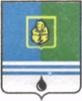 РЕШЕНИЕДУМЫ ГОРОДА КОГАЛЫМАХанты-Мансийского автономного округа - ЮгрыОт «___»________________20___г.                                                       №_______О внесении изменения в решение Думы города Когалыма от 23.12.2014 №494-ГДВ соответствии с Федеральным законом от 06.10.2003 № 131-ФЗ «Об общих принципах организации местного самоуправления в Российской Федерации», Федеральным законом от 28.06.2014 № 172-ФЗ «О стратегическом планировании в Российской Федерации», Уставом города Когалыма, распоряжением Правительства Ханты-Мансийского автономного округа – Югры от 03.11.2022 № 679-рп «О Стратегии социально-экономического развития Ханты-Мансийского автономного округа – Югры до 2036 года с целевыми ориентирами да 2050 года», учитывая результаты публичных слушаний от 01.12.2023, Дума города Когалыма РЕШИЛА:1. Внести в решение Думы города Когалыма от 23.12.2014 №494-ГД «Об утверждении стратегии социально-экономического развития города Когалыма до 2030 года» следующее изменение: 1.1. приложение к решению Думы изложить в редакции согласно приложению к настоящему решению. 2. Опубликовать настоящее решение и приложение к нему в газете «Когалымский вестник» и сетевом издании «Когалымский вестник»: KOGVESTI.RU.Приложение к решению Думы города Когалымаот ________ №_____-ГДСтратегия социально-экономического развитиягородского округа города Когалымана период до 2036 годаКогалым 2023 годВведение Поселок Когалымский был основан в 1976 году, заложенный при строительстве железной дороги в районе перспективных нефтяных месторождений, с 1985 года наделен статусом города. Является родиной нефтяной компании «ЛУКОЙЛ» и центром ее крупнейшего структурного подразделения общества с ограниченной ответственностью «ЛУКОЙЛ – Западная Сибирь» (далее – ООО «ЛУКОЙЛ – Западная Сибирь»). В советский период цель быстрого создания комфортного «города для нефтяников» была достигнута за счет переноса центра развития города на новое место (правобережная часть города Когалыма), где сразу по единому плану были выстроены благоустроенные микрорайоны, сегодня на повестку дня выходит гармоничное, сбалансированное развитие всей территории города Когалыма, обеспечение высокого уровня и качества жизни горожан. За годы, прошедшие с момента основания муниципального образования Ханты-Мансийского автономного округа - Югры городского округа город Когалым (далее также - город Когалым, муниципальное образование, город) город Когалым вырос в один из наиболее привлекательных городов Севера Западной Сибири, выделяющийся на фоне многих нефтедобывающих городов запоминающимся архитектурным обликом, а в последние годы – и уникальными объектами в сфере культуры и досуга.Актуальность выполненной работы обусловлена потребностью Администрации города Когалыма иметь актуализированную систему целевых ориентиров и управленческих решений по устойчивому долгосрочному социально-экономическому развитию муниципального образования в условиях изменившихся факторов, оказывающих существенное влияние на социально-экономическое развитие. Эта потребность усиливается региональными тенденциями по актуализации системы стратегического планирования Ханты-Мансийского автономного округа – Югры.Цель выполненной работы обусловлена описанием объекта закупки муниципального контракта № 01873000137230000740001 от 30.05.2023, заключенного между Администрацией города Когалыма Ханты-Мансийского автономного округа – Югры, Федеральным государственным бюджетным образовательным учреждением высшего образования «Российская академия народного хозяйства и государственной службы при Президенте Российской Федерации» и сформулирована следующим образом: актуализировать стратегию социально-экономического развития города Когалыма до 2036 года.Информационная база работы: данные Федеральной службы государственной статистики, в том числе территориального органа Федеральной службы государственной статистики по Ханты-Мансийскому автономному округу – Югры, Правительства Ханты-Мансийского автономного округа – Югры, областных исполнительных органов государственной власти Ханты-Мансийского автономного округа – Югры, Администрации города Когалыма Ханты-Мансийского автономного округа – Югры, результаты социологических  опросов населения города Когалыма по оценке эффективности деятельности руководителей органов местного самоуправления муниципальных округов Ханты-Мансийского автономного округа – Югры и руководителей унитарных предприятий и учреждений, действующих на муниципальном уровне, осуществляющих оказание услуг населению муниципальных образований Ханты-Мансийского автономного округа – Югры за 2013-2022 года, проведенных Министерством экономического развития Ханты-Мансийского автономного округа – Югры.Нормативно-правовой основой для актуализации Стратегии послужили документы федерального, регионального и муниципального уровней, регламентирующие процессы стратегического планирования и прогнозирования муниципального развития:Федеральный закон от 28.06.2014 № 172-ФЗ «О стратегическом планировании в Российской Федерации»; Федеральный закон от 06.10.2003 № 131-ФЗ «Об общих принципах организации местного самоуправления в Российской Федерации»; Указ Президента Российской Федерации от 08.11.2021 №633 «Об утверждении основ государственной политики в сфере стратегического планирования в Российской Федерации»;Указ Президента Российской Федерации от 21.07.2020 №474 «О национальных целях развития Российской Федерации на период до 2030 года»;Указ Президента Российской Федерации от 07.05.2018 № 204 «О национальных целях и стратегических задачах развития Российской Федерации на период до 2024 года»; Указ Президента Российской Федерации от 30.06.2016 № 306 «О Совете при Президенте Российской Федерации по стратегическому развитию и приоритетным проектам»;Приказ Министерства экономического развития Российской Федерации от 23.03.2017 №132 «Об утверждении методических рекомендаций по разработке и корректировке стратегии социально-экономического развития субъекта Российской Федерации и плана мероприятий по ее реализации»Закон Ханты-Мансийского автономного округа-Югры от 28.05.2015 №46-оз «Об отдельных вопросах осуществления стратегического планирования в Ханты-Мансийском автономном округе-Югре»;Распоряжение Правительства Ханты-Мансийского автономного округа – Югры от 03.11.2022 № 679-рп «О стратегии социально-экономического развития Ханты-Мансийского автономного округа - Югры до 2036 года с целевыми ориентирами до 2050 года»;Решение Думы города Когалыма от 27.12.2022 № 211-ГД «О ежегодном отчёте главы города Когалыма о результатах его деятельности и деятельности Администрации города Когалыма за 2022 год, в том числе о решении вопросов, поставленных Думой города Когалыма»;Решение Думы города Когалыма от 09.02.2022 № 78-ГД «О ежегодном отчёте главы города Когалыма о результатах его деятельности и деятельности Администрации города Когалыма за 2021 год, в том числе о решении вопросов, поставленных Думой города Когалыма»;Решение Думы города Когалыма от 10.02.2021 № 528-ГД «О ежегодном отчёте главы города Когалыма о результатах его деятельности и деятельности Администрации города Когалыма за 2020 год, в том числе о решении вопросов, поставленных Думой города Когалыма»;Решение Думы города Когалыма от 19.02.2020 № 382-ГД «О ежегодном отчёте главы города Когалыма о результатах его деятельности и деятельности Администрации города Когалыма за 2019 год, в том числе о решении вопросов, поставленных Думой города Когалыма»;Решение Думы города Когалыма от 15.02.2019 № 280-ГД «О ежегодном отчёте главы города Когалыма о результатах его деятельности и деятельности Администрации города Когалыма за 2018 год, в том числе о решении вопросов, поставленных Думой города Когалыма»;Решение Думы города Когалыма от 31.01.2017 № 170-ГД «О ежегодном отчёте главы города Когалыма о результатах его деятельности и деятельности Администрации города Когалыма за 2017 год, в том числе о решении вопросов, поставленных Думой города Когалыма»; Решение Думы города Когалыма от 24.03.2017 № 70-ГД «О ежегодном отчёте главы города Когалыма о результатах его деятельности и деятельности Администрации города Когалыма за 2016 год, в том числе о решении вопросов, поставленных Думой города Когалыма»;Решение Думы города Когалыма от 30.03.2016 №655-ГД «О ежегодном отчёте главы города Когалыма о результатах его деятельности и деятельности Администрации города Когалыма за 2015 год, в том числе о решении вопросов, поставленных Думой города Когалыма;Решение Думы города Когалыма от 23.04.2015 № 531-ГД «О ежегодном отчёте главы Администрации города Когалыма о результатах его деятельности и деятельности Администрации города Когалыма за 2014 год, в том числе о решении вопросов, поставленных Думой города Когалыма»;Решение Думы города Когалыма от 19.06.2014 №441-ГД «О ежегодном отчёте главы Администрации города Когалыма о результатах его деятельности и деятельности Администрации города Когалыма за 2013 год, в том числе о решении вопросов, поставленных Думой города Когалыма»;Постановление Администрации города Когалыма от 26.01.2016 №167 «О Порядке разработке, корректировки, осуществлении мониторинга и контроля реализации документов стратегического планирования города Когалыма».Распоряжение Администрации города Когалыма Ханты-Мансийского автономного округа – Югры № 192-р от 31.10.2022 «О долгосрочном прогнозе социально-экономического развития города Когалыма на период до 2034 года».Поставленные в описании объекта закупки цель и задачи определили перечень использованных при выполнении работы методов: статистического анализа динамических рядов, индексный анализ, сравнительного анализа, обобщения, группировки, построения и оценки трендов, регрессионного анализа, структурный анализ, анализ документов, анализ рисков, сценарного метода, ретроспективного анализа, мозгового штурма, групповой динамики, анализ временных рядов, рапид форсайта, факторного анализа, экспертных оценок, SWOT-анализа, структурно-функционального анализа, анализа документов и нормативных правовых актов, контент-анализа интернет ресурсов, институционального анализа, дерева целей и SMART-целеполагания, функционально-правового анализа, монографического метода. При оценке количественных показателей применены методы: расчетный, графический, экономико-статистический, а также анализа динамики и структуры исследуемых параметров. Обработка данных проводилась с использованием прикладной программы: «Microsoft Excel».1. Город Когалым в рейтингах ХМАО - ЮгрыГород Когалым является одним из лидеров среди муниципальных образований Ханты-Мансийского автономного округа – Югра по многим ключевым показателям социально-экономического развития.Основанные лидирующие позиции города Когалыма достигнуты по следующим показателям:оценка деятельности органов местного самоуправления;индекс качества городской среды;мониторинг и оценка качества организации и осуществления бюджетного процесса в городских округах;лучший муниципалитет в области обеспечения безопасности;мониторинг системы управления качеством образования на муниципальном уровне;лучший официальный сайт органа местного самоуправления муниципального образования ХМАО – Югры.В рейтинге качества городской среды город на протяжении нескольких лет занимает 3 место среди муниципалитетов автономного округа благодаря системной работе Администрации города. Изменение показателя «индекс качества городской среды» города Когалыма позволяет проследить положительную динамику формирования современной городской среды на территории города.В рейтинге муниципальных образований системы управления качеством образования город Когалым входит в тройку лучших муниципалитетов округа, что свидетельствует о высоком уровне оказания образовательных услуг дополнительного, начального и среднего образования на территории города. Учащиеся образовательных учреждений показывают высокие результаты на конкурсах, вступительных испытаниях и при поступлении в ВУЗы России. Уровень охвата детей дошкольным и общим образование является одним из высоких среди муниципалитетов округа.В рейтинге муниципальных образований в области обеспечения безопасности город Когалым стабильно входит в пятерку лучших, а в 2022 году возглавил этот рейтинг и признан самым безопасным местом для проживания как жителями города, так и экспертами.Также первое место занимает город Когалым и по результатам мониторинга и оценки качества организации и осуществления бюджетного процесса в городских округах и муниципальных районах Ханты-Мансийского автономного округа – Югры и возглавляет рейтинг муниципальных образований по уровню открытости бюджетных данных и участия граждан в бюджетном процессе в городских округах и муниципальных районах ХМАО – Югры. В рейтинге эффективности деятельности органов местного самоуправления город Когалым стабильно входит в пятерку лучших муниципалитетов округа, что свидетельствует о высоком качестве организации деятельности Администрации города, выстроенных и систематизированных рабочих процессах как внутри системы управления, так и во взаимодействии с внешней средой. В тоже время существует ряд направлений, где потенциал роста и развития города Когалыма может быть усилен:рейтинг механизмов поддержки СО НКО и социального предпринимательства – 6 место;рейтинг муниципальных образований Ханты-Мансийского автономного округа – Югры по обеспечению условий благоприятного инвестиционного климата и содействию развитию конкуренции – 6 место;обзор результатов реализации муниципальными образованиями ХМАО - Югры отдельно переданных государственных полномочий по созданию административных комиссий и определению перечня должностных лиц органов местного самоуправления, уполномоченных составлять протоколы об административных правонарушениях, предусмотренных пунктом 2 статьи 48 Закона ХМАО – Югры «Об административных правонарушениях» - 9 место.лучший электронный муниципалитет – 12 место;Привлечение инвестиций, поддержание благоприятного инвестиционного климата, сопровождение инвестиционных проектов создает основу дальнейшего экономического развития города. Не случайно город Когалым занимает 6 место в рейтинге муниципальных образований Ханты-Мансийского автономного округа – Югры по обеспечению условий благоприятного инвестиционного климата и содействию развитию конкуренции. В сложившихся условиях у города есть все возможности, чтобы подняться в текущем рейтинге инвестиционного климата на несколько позиций выше благодаря наличию экономического потенциала города в долгосрочной перспективе.Так, город Когалым занимает 6 место среди муниципальных образований автономного округа по рейтингу механизмов поддержки СОНКО и социального предпринимательства, обеспечения доступа негосударственных (немуниципальных) организаций к предоставлению услуг (работ) в социальной сфере и внедрения конкурентных способов оказания муниципальных услуг (работ) в социальной сфере, существенно улучшив позиции по сравнению с 2017 годом (18 место).Таким образом можно сделать вывод о том, что по многим ключевым параметрам город Когалым относится к городам - лидерам Ханты-Мансийского автономного округа – Югры, обеспечивая горожанам высокое качество жизни, возможности самореализации и обладая существенным потенциалом для дальнейшего социально-экономического развития.2. Комплексный системный анализ социально-экономического развития города Когалыма2.1. Промышленная политикаПроизводственный комплекс города Когалыма представлен следующими основными отраслями: добыча полезных ископаемых (предоставление услуг в области добычи полезных ископаемых, добыча сырой нефти и природного газа), обрабатывающие производства, обеспечение электрической энергией, газом и паром; кондиционирование воздуха, водоснабжение, водоотведение, организация сбора и утилизации отходов, деятельность по ликвидации загрязнений. Доля промышленного производства в общем объеме отгруженных товаров собственного производства, выполненных работ и услуг собственными силами в 2022 году составляет 74,4%.Общий объем отгруженных товаров собственного производства, выполненных работ и услуг собственными силами (без субъектов малого предпринимательства) по всем за 2022 год составил 105930,8 млн. рублей, что выше показателя 2021 года на 41% (Таблица 1). Таблица 1. Отгружено товаров собственного производства, выполнено работ и услуг собственными силами (без субъектов малого предпринимательства), млн. рублейОбщая динамика объема объем отгруженных товаров собственного производства, выполненных работ и услуг собственными силами (без субъектов малого предпринимательства) имеет ярко выраженный тренд роста (рисунок 1).Рисунок 1 – Динамика объема отгруженных товаров собственного производства, выполненных работ и услуг собственными силами (без субъектов малого предпринимательства) в городе Когалыме за 2013-2022 годыВ экономике города продолжается структурная перестройка промышленного производства: начиная с 2018 года обрабатывающие производства начали преобладать над добычей полезных ископаемых, при этом объем по видам экономической деятельности «Обеспечение электрической энергией, газом и паром; кондиционирование воздуха» за период 2013-2022 гг. значительно не менялся, при этом произошло увеличение объемов производства по виду деятельности «Водоснабжение; водоотведение, организация сбора и утилизации отходов, деятельность по ликвидации загрязнений» (рисунок 2).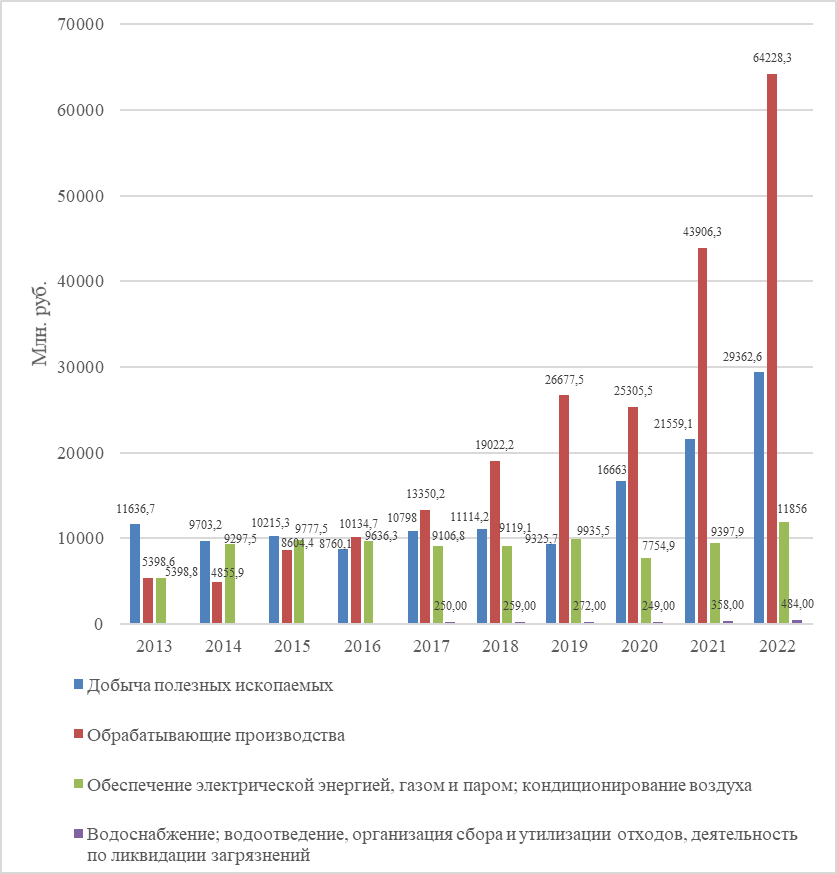 Рисунок 2 – Динамика промышленного производства в городе Когалыме за 2013-2022 годыВ настоящее время экономика города имеет устойчивую и диверсифицированную структуру: в сфере добычи полезных ископаемых работают как предприятия по добыче нефти и газа, так и нефтесервисные и нефтеперерабатывающие предприятия; в сфере обрабатывающих производств представлены предприятия с различными видами деятельности, некоторые из которых начинают активное развитие; в сфере обеспечения электрической энергией, газом и паром; кондиционирование воздуха имеются организации, осуществляющие поставки электроэнергии, кондиционирование воздуха, водоснабжение, водоотведение и утилизацию отходов.С точки зрения количества предприятий и индивидуальных предпринимателей в промышленном комплексе ситуация складывается следующим образом: в структуре добычи полезных ископаемых преобладают юридические лица, занимающиеся Услугами в области добычи полезных ископаемых (87,5% от всего числа организаций за 2022 год), Добычей сырой нефти и газа занимаются 22,5% всех юридических лиц в сфере Добычи полезных ископаемых; 100% индивидуальных предпринимателей из сферы Добычи полезных ископаемых занимаются Услугами в области добычи полезных ископаемых. структура юридических лиц по видам деятельности обрабатывающих производств представлена на Рисунке 3. Рисунок 3 – Структура видов деятельности юридических лиц, занятых в области обрабатывающих производств в муниципальном образовании город Когалым за 2022 годОсновой промышленного производства в городе являются: ремонт и монтаж машин и оборудования (44% всех юридических лиц из области обрабатывающих производств занимаются этим видом деятельности), производство резиновых и пластмассовых изделий (12% юридических лиц, относящихся к деятельности в области обрабатывающих производств), производство минеральной продукции (12% юридических лиц, относящихся к деятельности в области обрабатывающих производств).Индивидуальные предприниматели из сферы обрабатывающего производства преимущественно заняты производством пищевых продуктов (40,6% от всего числа индивидуальных предпринимателей в сфере обрабатывающих производств), производством металлических изделий (9,4% индивидуальных предпринимателей, относящихся к деятельности в области обрабатывающих производств), производство прочих готовых изделий (9,4% индивидуальных предпринимателей, относящихся к деятельности в области обрабатывающих производств) (рисунок 4.). Рисунок 4 – Структура видов деятельности индивидуальных предпринимателей, занятых в области обрабатывающих производств в муниципальном образовании город Когалым за 2022 годВсе юридические лица, занятые в сфере энергетики, занимаются видами деятельности по энергоснабжению и кондиционированию (100% юридических лиц от общего объема юридических лиц в сфере энергетики в качестве основных видов деятельности указали энергоснабжение и кондиционирование), в сфере коммунального хозяйства представлены организации, занимающиеся утилизацией отходов (80% от числа всех организаций, занимающихся деятельностью в сфере коммунального хозяйства) и водоснабжением, водоотведением (20% от числа организаций, занимающихся деятельностью в сфере коммунального хозяйства).	Перспективы развития промышленного сектора определяются, в том числе, потенциалом реализации инвестиционных проектов на территории. В этом контексте город Когалым обладает значительным преимуществом как в количестве, так и в качестве реализуемых проектов. Так в краткосрочной перспективе в экономике планируется завершить следующие инвестиционные проекты в сфере промышленности: запуск производства смазывающих добавок (срок реализации – 2023 год), строительство завода по производству сухих гипсовых штукатурных строительных смесей (срок реализации – 2023 год), производство полимерных центраторов город Когалым (срок реализации – 2023 год), запуск производства прессования отходов из ПЭТ и ПП (срок реализации – 2024 год), строительство индустриального парка в г. Когалыме (срок реализации – 2024 год). 	Строительство индустриального парка в муниципальном образовании город Когалым осуществляется на площадке типа браунфилд благодаря передаче имущественного комплекса и всей инженерной инфраструктуры ООО «ЛУКОЙЛ-Западная Сибирь» для дальнейшей реконструкции под индустриальный парк.Появление индустриального парка на площади более 8 гектаров серьезно усилит позиции города в региональной экономике, позволит продолжить развитие производства комплектующих для нефтедобывающих и нефтесервисных компаний, обеспечит бизнес всеми видами инфраструктуры. Потенциал экономики города также неразрывно связан с динамикой развития крупнейших предприятий, их инвестиционных и модернизационных программ, инновационной деятельности. В этом контексте важнейшее место в экономике города занимает компания «ЛУКОЙЛ» и, в частности, ООО «ЛУКОЙЛ-Западная Сибирь». Предприятие занимается геологоразведкой, добычей и переработкой нефти, газа. В сфере геологоразведки за период 2015-2022 гг. компанией приобретено 34 лицензионных участка, также компания владеет лицензиями на геологическое исследование территории 15 лицензионных участков. Добычи нефти компанией осуществляется в основном на территории Ханты-Мансийского автономного округа – Югры, предприятием активно применяются современные инновационные технологии, ведется разработка залежей с труднодоступными запасами; добыча природного газа и попутного нефтяного газа ведется на территориях Ханты-Мансийского автономного округа – Югры и Ямало-Ненецкого автономного округа. ООО «ЛУКОЙЛ-Западная Сибирь» занимается переработкой углеводородного сырья на двух мини-нефтеперерабатывающих заводах: территориально-производственное предприятие «Когалымнефтегаз» и территориально-производственное предприятие «Урайнефтегаз»: на объектах постоянно проводятся мероприятия по техническому перевооружению и модернизации блоков, узлов и систем. Геологические работы также осуществляются уникальным предприятием «Когалымнефтегеофизика», которое специализируется на проведение геофизических работ, используя современные научные и инновационные разработки. Перспективы развития данной отрасли выглядят оптимистично: за период с 2013 по 2022 год компания «Когалымнефтегеофизика» нарастила выручку в 2,2 раза, а прибыль выросла практически на 6%. Помимо ООО «ЛУКОЙЛ-Западная Сибирь» в городе осуществляют деятельности другие предприятия компании «ЛУКОЙЛ»: ООО «ЛУКОЙЛ-АИК», ООО «ЭПУ Сервис». Перспективы развития нефтегазового машиностроения во многом определяется деятельностью ООО «ЭПУ Сервис», осуществляющего проектирование, разработку и производство нефтяного оборудования, ремонт, испытание и сервисное обслуживание УЭЦН (установка электроприводного центробежного насоса), УЭВН (установка электровинтового насоса). Предприятие продолжает динамичное развитие и увеличивает объемы производства. Организовав в 2016 году производство вентильных двигателей в городе Когалыме, к 2017 году ООО «ЭПУ Сервис» выпустило тысячный вентильный двигатель, а к 2020 году – десятитысячный вентильный электродвигатель.Нефтегазохимическая промышленность также активно развивается в городе Когалыме: предприятие «Когалымский завод химреагентов» за период с 2013 по 2022 годы нарастило выручку с 699,8 млн. руб. до 4,5 млрд. руб. соответственно и чистую прибыль с 37,8 млн. руб. до 124,5 млн. руб. Завод занимается выпуском реагентов для нефтяной и газовой промышленности, которые по причине санкций будут очень востребованы в среднесрочной перспективе.Горнопромышленный комплекс является базовой отраслью для экономики округа, а это означает поддержку проектов в этом виде деятельности для предприятий и новых проектов, создаваемых в городе Когалыме. В среднесрочной перспективе горнопромышленный комплекс должен стать еще одной альтернативой нефтяной промышленности за счет реализации кластерного подхода к осуществлению деятельности и внедрения технологий бережливого производства.Лесопромышленный комплекс также получает развитие в экономике города и округа: в регионе действовала государственная программа «Развитие лесного хозяйства и лесопромышленного комплекса Ханты-Мансийского автономного округа - Югры на 2016 - 2020 годы», утвержденная постановлением Правительства Ханты-Мансийского автономного округа – Югры от 09.10.2013 № 425-п. В настоящий момент в «Стратегии социально-экономического развития Ханты-Мансийского автономного округа – Югры до 2036 года с целевыми ориентирами до 2050 года» лесная промышленность обозначена как отрасль специализации региона и не связанная нефтедобычей точка роста экономики. В качестве основных видов деятельности в лесной промышленности в стратегии региона обозначены производство пиломатериалов и древесины необработанной. В муниципальном образовании город Когалым в основном осуществлением этих видов деятельности занимаются предприятия, имеющие другое основное направление производства и обработки товаров.Поддержка развития промышленности также осуществляется на государственном и муниципальном уровне. На уровне Ханты-Мансийского автономного округа – Югры действует государственная программа «Развитие промышленности и туризма», утвержденная постановлением от 31 октября 2021 года № 474-п. Согласно программе, для юридических лиц и индивидуальных предпринимателей предусмотрено возмещение части затрат на приобретение оборудования и других материальных ресурсов, произведенных на предприятиях-изготовителях, имеющих производственные мощности в автономном округе, промышленным предприятиям предоставляются субсидии на возмещение части затрат на реализацию инвестиционных проектов по модернизации и техническому перевооружению производственных мощностей и развитию промышленных предприятий.На муниципальном уровне субъектам малого и среднего предпринимательства предоставляются гранты, гарантии, субсидии, отдельно поддерживается агропромышленный комплекс через ресурсы муниципальной программы «Развитие агропромышленного комплекса в городе Когалыме», утвержденной постановлением Администрация города Когалыма от 11.10.2013 № 2900.Ограничением развития промышленности сегодня выступают санкции и рестриктивные меры со стороны иностранных государств, а также закрытие некоторых рынков сбыта для предприятий города. Рисками развития отрасли являются дальнейшие меры по ограничения экспорта российской продукции, кризис в мировой и российской экономике, перебои с поставками компонентов.В целом перспективы развития промышленности в городе Когалыме в треке и консервативного, и базового сценария прогноза выглядят оптимистично: рост индекса промышленного производства в среднесрочном периоде ожидается выше среднероссийских уровней. Продолжится структурная перестройка промышленности в городе: усиление позиций отраслей обрабатывающих производств и некоторое снижение доли добычи полезных ископаемых в общем объеме промышленного производства. В среднесрочной перспективе основой экономики останутся крупные предприятия, однако предполагается усиление роли малого и среднего бизнеса в развитии промышленности города Когалыма. Основой расширения производства могут стать государственные и муниципальные программы, стимулирующие рост инвестиций и модернизацию промышленного комплекса, в частности в лесопромышленном и горнопромышленном комплексе, нефтегазохимической промышленности и других отраслях. Также способствовать развитию промышленного производства будет увеличивающийся спрос на отечественную продукцию в сфере добычи газа, нефти и других ресурсов, их переработки.2.2. Демографическое развитиеДемографическая ситуация в городе Когалыме частично соответствует трендам демографического развития Российской Федерации в целом, однако часть трендов имеет специфический для северных территорий характер. На фоне России данные тенденции как правило положительны.Численность населения города Когалыма за рассматриваемый период 2013-2022 годов имела восходящий характер, однако корректировка в соответствии с полученными данными Всероссийской переписи населения 2021 года показала снижение численности населения на конец 2021 года до 61869 человек, тем не менее уже к концу 2022 года численность населения увеличилась на 625 человек (таблица 2).Таблица 2. Численность населения города Когалыма, человекВ рассматриваемый период времени в городе Когалыме наблюдается тенденция увеличения населения старше трудоспособного возраста – старение населения, при сокращении населения в трудоспособном возрасте, сохранении на стабильном уровне 22-23% от общей численности населения моложе трудоспособного возраста. Старение населения идет быстрыми темпами – за 2013-2022 годы доля населения старше трудоспособного возраста фактически увеличилась в два раза (таблица 3).Таблица 3. Распределение населения города Когалыма по возрастным группам, человекДинамика распределения населения города Когалыма за рассматриваемый период 2013-2022 годов представлена на рисунке 5.Рисунок 5 – Динамика распределения населения города Когалыма по возрастным группам, %.Естественное движение населения города Когалыма на всем рассматриваемом периоде 2013-2022 годов характеризовалось положительной динамикой прироста – количество рожденных превышало количество умерших, что выделяет город Когалым на фоне общероссийских тенденций большинства территориальных образований в положительную сторону. Однако необходимо отметить, что тренд числа рожденных в городе Когалыме имеет устойчивую нисходящую тенденцию, что обусловлено, прежде всего изменениями поло-возрастной структуры населения – сокращения наиболее репродуктивно активной когорты женщин 25-29 лет, а также общероссийскими тенденциями более позднего рождения детей -  в связи с этим наблюдается также и снижение общего коэффициента рождаемости: если в 2013 году данный коэффициент соответствовал средним уровням рождаемости – 16,2‰, то уже в 2021 и 2022 годах можно говорить о низком уровне рождаемости в муниципальном образовании – 10,5‰ и 11‰ соответственно, что соответствует скорее тенденциям центральной России. За рассматриваемый период произошло сокращение общего коэффициента рождаемости на 5,2‰, что существенно.Тренд числа умерших в городе Когалыме имеет устойчивую восходящую тенденцию, что также объясняется общероссийскими тенденциями изменения половозрастной структуры населения – старением населения в целом. Также необходимо отметить, что резкое увеличение числа умерших в 2020-2021 годах обусловлено распространением пандемии COVID-19. Данные тенденции также прослеживаются и по общему коэффициенту смертности, однако необходимо отметить, что показатель смертности на всем рассматриваемом периоде в городе Когалыме существенно ниже общероссийского уровня смертности, что является положительной спецификой данного муниципального образования как на фоне России, так и на фоне Ханты-Мансийского автономного округа – Югры.В рассматриваемый период 2013-2022 годов город Когалым демонстрировал естественный прирост населения, однако в связи с тенденцией сокращения рождаемости и увеличением смертности прослеживается тенденция неуклонного сокращения естественного прироста населения – с 12,7‰ в 2013 году до 6,9‰ в 2022 году, сокращение составило 5,8‰ (таблица 4).Таблица 4. Показатели естественного движения в городе КогалымеВ рассматриваемый период 2013-2022 годов общее количество прибывших в муниципальное образование имеет тенденцию к сокращению за 2013-2022 годы на 939 человек, при этом в основном сокращается приезд из других регионов в городе Когалыме, при этом поток из стран СНГ возрос в 4 раза, что говорит о привлекательности муниципального образования для иностранных граждан из стран СНГ. Число выбывших из муниципального образования также сокращается, за 2013-2022 на 890 человек, это говорит о общем снижении миграционного оборота в муниципальном образовании. При этом численность выбывших в другие регионы России сокращается, а выбытие в страны СНГ и дальнего зарубежья напротив возрастает.В связи с перечисленными тенденциями сальдо миграции имеет положительный характер – исключение составляет только 2018 год, когда сальдо миграции было отрицательное. При этом, рассматривая структуру потоков, можно констатировать, что город Когалым становится не привлекательным для мигрантов из регионов России – особенно с 2018 года по потоку внутрирегиональной миграции, при этом все более существенный вклад в миграционный прирост составляют потоки из стран СНГ (таблица 5).Таблица 5. Показатели миграционного движения в городе Когалыме, человекВ городе Когалыме с 2013 по 2022 годы была реализована муниципальная программа «Социальное и демографическое развитие города Когалыма», утвержденная постановлением Администрации города Когалыма от 11.10.2013 №2904, которая состояла из двух подпрограмм:Подпрограмма 1. Поддержка семьи, материнства и детства.Подпрограмма 2. Социальная поддержка отдельных категорий граждан.Целью реализации муниципальной программы является реализация мер, направленных на оказание поддержки семьи, материнства и детства.Таким образом, необходимо отметить положительные тенденции демографического развития города Когалыма:- устойчивый тренд увеличения численности населения города Когалыма;- низкий уровень смертности по сравнению с общероссийскими тенденциями;- увеличение миграционной привлекательности города Когалыма для зарубежных мигрантов.Негативными тенденциями демографического развития города Когалыма являются:- снижение количества рожденных и уровня рождаемости в целом;- тенденция увеличение уровня смертности в целом;- снижение естественного прироста населения города Когалыма;- нарастание тенденций старения населения города Когалыма;- снижение миграционной привлекательности города Когалыма для внутрироссийских мигрантов.2.3. Перспективы развития социальной сферы и сектора услуг государственных и негосударственныхКлиматические условия накладывают определенные ограничения на развитие сферы услуг города Когалыма, что приводит к существенному удорожанию обслуживания основных фондов, поэтому ряд инфраструктурных объектов не могут быть построены без серьезных капиталовложений и последующими колоссальными затратами на их обслуживание (к примеру, зоопарк или цирк). Также сохраняются проблемы обеспеченности и разнообразия социальных услуг, а также текучести кадров в социальной сфере. Тем не менее в обществе есть запрос на получение качественных типовых и уникальных услуг в сфере социального развития города Когалыма.ОбразованиеЧисленность воспитанников организаций, осуществляющих образовательную деятельность по образовательным программам дошкольного образования, присмотр и уход за детьми за период 2013-2022 годы в городе Когалыме сократилась на 4,96%, с 3786 до 3598 человек, при этом также произошло сокращение количества детей в возрасте от 1 года до 6 лет на 2,8% с 5537 до 5382 человек, что связано с изменениями половозрастной структурой населения и общероссийскими демографическими трендами развития (таблица 6.). В связи с созданием дополнительных мест в дошкольном отделении МАОУ «Школа-сад №10 «Акварелька» в 2022 году увеличился показатель фактической мощности по социальному паспорту образовательной организации (количество мест в дошкольных образовательных организациях в соответствии с нормами СанПиН) относительно показателей предыдущего периода: 2022 год - 4356 мест, 2021 год – 4326 мест.В 2022 году в дошкольных образовательных организациях функционирует 183 группы, из них: 165 групп общеразвивающей направленности, 3 группы комбинированной направленности и 15 групп компенсирующей направленности, которые посещают 145 детей с ограниченными возможностями здоровья (в 2021 году – 8 групп компенсирующей направленности – 62 воспитанника).Охват детей дошкольным образованием за рассматриваемый период 2013-2022 годов сохранялся на уровне в среднем 68%, при этом в 2022 году снизился до 66,9%. При этом, очередность в дошкольные образовательные организации города Когалыма отсутствует.Таблица 6. Показатели дошкольного образования города КогалымаНеобходимо отметить, что расчетная обеспеченность местами в организациях, осуществляющих образовательную деятельность по образовательным программам дошкольного образования, присмотр и уход за детьми за 2013-2022 годы увеличилась с 69% до 81%, а фактически в возрасте 3-6 лет составляет 100%. Если вначале рассматриваемого периода существенной проблемой дошкольного образования был дефицит мест в дошкольных учреждениях, то к концу периода этот вопрос решен - доступность дошкольного образования составила 100%, так как отсутствовала очередность в дошкольные образовательные организации. В детских садах города имеются свободные места, поэтому в день обращения родителям (законным представителям) детей выдаются направления в дошкольные образовательные организации.Численность обучающихся в общеобразовательных организациях за 2013-2022 годы увеличилась на 1248 человек с 7011 до 8259 человек или на 17,8% (таблица 7).Таблица 7. Показатели школьного образования города КогалымаОхват детей в возрасте 7 - 17 лет общим образованием в образовательных организациях за исследуемый период в среднем составлял 83%, снизился до 75,6% в 2022 году (что на 13,99% меньше 2013 года), что обусловлено тем, что часть детей, имеющих постоянную регистрацию в городе Когалыме, выезжают за пределы города и получают образование в общеобразовательных и профессиональных образовательных организациях в других городах России, а также ростом интереса родителей к семейной форме образования (в 2022 году – 54 обучающихся, в 2021 году – 34 обучающих).Существенной проблемой школьного образования остается большая доля обучающихся во вторую смену. В среднем этот показатель остается на уровне 30%. В 2022 - 2023 учебном году доля обучающихся во вторую смену составила 28,9%, что на 1,9% меньше показателей предыдущего периода (в 2021 году – 30,8). Двухсменный режим обучения школьников в шести из семи СОШ города Когалыма позволяет обеспечить среднюю наполняемость классов на уровне 26,14 человек (по данным на 2022 год). Существующие мощности действующих общеобразовательных школ не в полной мере покрывают потребность города Когалыма в общеобразовательных услугах. В последние годы шла работа по осуществлению снижения данной доли: перепрофилирование кабинетов, перевод помещений, занятых различными службами, в учебные кабинеты. Однако в настоящее время все ресурсы исчерпаны и дальнейшее сокращение доли возможно только за счет сокращения количества классов-комплектов и увеличения наполняемости классов. Для решения данной проблемы государственной программой Ханты-Мансийского автономного округа – Югры «Развитие образования», утвержденной постановлением Правительства Ханты-Мансийского автономного округа – Югры от 05.10.2018 №338-п, действовавшей по 2021 год, а затем государственной программой Ханты-Мансийского автономного округа – Югры «Развитие образования», утвержденной постановлением Правительства Ханты-Мансийского автономного округа - Югры от 31.10.2021 № 468-п, в городе Когалыме предусмотрено строительство двух общеобразовательных школ на 900 мест в 2021-2024 годы с использованием механизма финансирования – прямые инвестиции и в 2024-2026 годы на 1125 мест с использованием концессионного соглашения.Необходимо отметить высокие показатели качества образования города Когалыма: много учащихся участвуют в олимпиадах и конкурсах, получая высокие результаты, особенно по естественнонаучным направлениям, много выпускников, получающих медали, к примеру, в 2022 году 30 выпускников получили медали РФ «За особые успехи в учении» (8,3% от общего количества выпускников 11 класса),  8 выпускников набрали более 90 баллов на ЕГЭ. В городе Когалыме работает Кванториум на базе СОШ №5, который посещают 1400 детей: 1000 детей СОШ№5 и 400 детей из других школ. В рейтинге муниципальных образований системы управления качеством образования город Когалым входит в тройку лучших муниципалитетов округа. Проводя анализ кадрового потенциала общеобразовательных организаций города Когалыма, следует отметить, что число педагогических работников за рассматриваемый период увеличилось (таблица 8).Таблица 8. Численность педагогических работников в общеобразовательных организацияхВ целом педагогические коллективы общеобразовательных организаций города имеют стабильные составы, однако наблюдается нехватка педагогических кадров в школах города среди учителей математики, русского языка, иностранного языка и начальных классов, что приводит к увеличению педагогической нагрузки. Коэффициент совмещения в общеобразовательных организациях в 2021 году составил – 1,7. Также идет процесс старения педагогических кадров.  Поэтому остается актуальным вопрос привлечения молодых педагогов в общеобразовательные организации.В целях развития творческого потенциала, повышения педагогического мастерства и распространения передового опыта педагоги образовательных организаций активно участвуют в различных профессиональных конкурсах муниципального и регионального уровней: «Педагогический дебют», «Учитель года», «Сердце отдаю детям», «Педагог-психолог» «Педагог года»; проходят курсы повышения квалификации; участвуют во внутрикорпоративном обучении и реализации наставнических программ.Особое место в образовательной системе города занимает Бюджетное учреждение ХМАО - Югры «Когалымский политехнический колледж» (далее - «Когалымский политехнический колледж»), готовящий кадры для основной отрасли специализации города Когалыма - нефтедобычи. Необходимо отметить, что в г. Когалыме существует возможность получения населением полноценного профессионального образования. Однако присутствует проблема ограниченности направлений профессиональной подготовки.Общая численность детей, получающих дополнительные образовательные услуги по данным на 2022 год составила – 10790 человек. По данным на 2022 год охват детей, получающих услуги дополнительного образования составил 83,3%, что на 1,5% больше показателей периода 2021 года (81,8%).На протяжении рассматриваемого периода 2013-2022 годы выросла доля детей, охваченных дополнительными общеобразовательными программами, в общей численности детей и молодежи в возрасте от 5 до 18 лет (таблица 9).Таблица 9. Показатели дополнительного образования города КогалымаНа протяжении нескольких лет внедряется персонифицированное финансирование дополнительного образования, внедряется проект «Успех каждого ребенка» в рамках федерального проекта «Образование». В 2021 году реализация мероприятия «Создание новых мест дополнительного образования» позволила повысить охват естественно-научным и техническим направлениями. По данным на 2022 год выдано 2 305 сертификатов (2021 год – 1 886 сертификатов), что составляет 21,4% (2021 год – 18,0%) от общей численности детей в возрасте 5-18 лет, охваченных дополнительным образованием.Слабым местом в деятельности учреждений дополнительного образования является организация занятий на базе детских садов и школ.Также необходимо отметить несбалансированность рынка труда и системы образования в городе Когалыме.Оценивая кадровый потенциал сферы дополнительного образования города Когалыма, следует отметить, что существует значительная потребность в педагогических кадрах для реализации образовательной деятельности по дополнительным образовательным программам. Имеются вакансии по должности «преподаватель», «педагог дополнительного образования», что связано с увольнением педагогов в связи с выходом на пенсию и отсутствием в городе кандидатур на вакансии по данным должностям.Нормативно-правовым основанием развития данного отрасли социальной сферы являлись следующие документы:Постановление Правительства ХМАО - Югры от 31.10.2021 №468-п  «О государственной программе ХМАО - Югры «Развитие образования»;Муниципальная программа «Развитие образования в городе Когалыме».Подпрограммы программы:1. Общее образование. Дополнительное образование.2. Система оценки качества образования и информационная прозрачность системы образования города Когалыма.3. Молодёжь города Когалыма.4. Ресурсное обеспечение системы образования.Постановление Администрации города Когалыма от 16.06.2017 №1355 «Об утверждении программы персонифицированного финансирования дополнительного образования детей в городе Когалыме на 2017 – 2024 годы» (утратило силу).Положительными тенденциями развития сферы образования являются:- все дети, поставленные на учет, обеспечены местами в соответствии с желаемой датой зачисления, очерёдности в детские сады нет;-уделяется особое внимание реализации требований Федерального государственного образовательного стандарта образовательных организаций, выявлению и поддержке одаренных детей, и совершенствованию условий для профессионального развития педагогов.Основными проблемами сферы образования являются:- остается стабильно высокой доля обучающихся, занимающихся во вторую смену; - увеличивается наполняемость классов по уровням образования 5-9 классов, 10-11 классов; - имеются проблемы в кадровом обеспечении и привлечении молодых специалистов для работы в общеобразовательных организациях, особенно специалистов по работе с детьми – инвалидами и детьми с ОВЗ (дефектологов, тьютеров);- недостаточное финансирование дополнительного образования, которое не позволяет увеличить количество сертификатов дополнительного образования с финансовым обеспечением; - имеются проблемы в кадровом обеспечении дополнительного образования .ЗдравоохранениеОсновным учреждением здравоохранения в городе Когалыме является бюджетное учреждение Ханты-Мансийского автономного округа - Югры  «Когалымская городская больница» (далее - БУ «Когалымская городская больница».В сфере здравоохранения продолжается реализация мероприятий, направленных на повышение доступности и качества медицинской помощи населению, дальнейшее развитие первичного медицинского звена, профилактику заболеваний.В БУ «Когалымская городская больница» в 2022 году было развернуто 300 коек круглосуточного стационара, а с учетом коек отделения  анестезиологии и реанимации – 306, в 2013 году было развернуто 320 коек, соответственно за период 2013-2022 года произошло сокращение коек стационара на 14 коек или 4,4%.За счет средств бюджета ХМАО – Югры во всех отделениях также оказывается медицинская помощь пациентам, не застрахованным и не идентифицированным в системе ОМС. За счет средств бюджета ХМАО – Югры содержатся 10 коек наркологического профиля, 7 коек паллиативной помощи. Пропускная способность амбулаторно-поликлинических подразделений больницы в 2022 году составляла 1605 посещений в смену, а в 2013 году -    1598 посещений в смену, соответственно за 2013-2022 годы произошло увеличение пропускной способности амбулаторно-поликлинических подразделений на 0,4%В дневных стационарах всех типов в рамках выполнения государственного задания пролечено 1 183 пациента, что на 50 пациентов больше, чем в 2021 году.Удельный вес коек дневного пребывания в структуре коечного фонда составляет 10,3%, утвержденный показатель «более 10,0%».Необходимо отметить, что в городе Когалыме реализуется практика оказания ряда медицинских услуг по полису обязательного медицинского страхования на базе частных медицинских центров, например, в 2022 году для ООО «Медис» выделены квоты на проведение МРТ населению города Когалыма.Количество вызовов скорой медицинской помощи за 2022 год  составило 12 115 (в 2021 году – 17 235). Снижение числа вызовов связано с меньшим количеством выполненных вызовов специализированной бригады скорой медицинской помощи пациентам с новой коронавирусной инфекцией, вызванной COVID-19, в 2022 году. В 2013 году количество вызовов скорой медицинской помощи составило 17012 человек, за 2013-2022 год произошло снижение количества вызовов на 4897 человек, или 28,8%.Необходимо отметить, что в сфере здравоохранения за последние пять лет значительно укрепилась материально-техническая база, выстроено взаимодействие с частными организациями здравоохранения и предпринимателями, в жилом комплексе «Философский камень» планируется к строительству детская поликлиника.Однако существует серьезная системная проблема - крайне низкая обеспеченность врачами - только 50% штатных ставок занято, существует серьезная потребность специалистах узкой квалификации.Услуги в сфере социального развитияОсновным приоритетом в развитии системы социального обслуживания населения города Когалыма является использование адресного подхода в предоставлении социальных услуг, основанных на оценке индивидуальных потребностей граждан.Управление социальной защиты населения, опеки и попечительства по городу Когалыму (далее - Управление) осуществляет функции по реализации единой государственной политики и нормативному правовому регулированию, оказанию государственных услуг в сфере социального развития, включая социальную защиту населения (государственную социальную помощь, социальное обслуживание, социальную поддержку отдельных категорий граждан, реабилитацию и социальную интеграцию инвалидов) на территории муниципального образования город Когалым.Управление осуществляет свою деятельность непосредственно и через курируемые им учреждения и казенное учреждение ХМАО – Югры «Агентство социального благополучия населения» филиал в городе Когалыме (далее – КУ ХМАО - Югры «Агентство социального благополучия населения»).В городе Когалыме функционирует бюджетное учреждение «Когалымский комплексный центр социального обслуживания населения» (далее – учреждение, Центр).Деятельность учреждения направлена на решение общих вопросов социальной поддержки граждан пожилого возраста и инвалидов, семей, женщин, детей и осуществление бытового обслуживания льготных категорий населения.В Центре функционируют шесть отделений:- отделение реабилитации детей и подростков с ограниченными возможностями;- социально-медицинское отделение;- отделение психологической помощи гражданам (консультации);- отделение социального сопровождения граждан;- отделение социальной реабилитации и абилитации;- отделение информационно-аналитической работы.Учреждение предоставляет социальные услуги, перечень которых утвержден Законом ХМАО – Югры от 19.11.2014 № 93-оз, а также услуги профилактического характера и дополнительные платные услуги. Социальные услуги предоставляются бесплатно и на условиях оплаты (частичной или полной).Организована работа по следующим направлениям деятельности:- служба «Социальный патруль» по работе с лицами без определенного места жительства;- служба «Экстренная детская помощь» направлена на повышение эффективности профилактической работы с несовершеннолетними, находящимися в социально опасном положении, права и законные интересы которых нарушены;- пункт проката технических средств реабилитации.КУ ХМАО - Югры «Агентство социального благополучия населения» осуществляет консультирование граждан; назначение компенсаций, пособий, субсидий; выдачу удостоверений, дающих право на получение мер социальной поддержки; выдачу курсовок и учет получателей мер социальной поддержки.С 2015 года такие меры социальной поддержки в сфере опеки и попечительства, как единовременное пособие при передаче ребенка на воспитание в семью; единовременная выплата гражданам, усыновившим (удочерившим) ребенка (детей) на территории ХМАО - Югры, ежемесячная выплата на содержание детей-сирот; денежные выплаты, связанные с возмещением детям-сиротам расходов на приобретение путевок, курсовок в оздоровительные лагеря или санаторно-курортные организации и оплату проезда к месту лечения (оздоровления) и обратно; денежная компенсация и единовременное денежное пособие детям-сиротам по окончании общеобразовательных организаций взамен одежды, обуви, мягкого инвентаря и оборудования; ежемесячная денежная выплата детям-сиротам, обучающимся в общеобразовательных организациях, на проезд на городском транспорте, предоставляются КУ ХМАО - Югры «Агентство социального благополучия населения».Также осуществляется назначение вышеуказанных мер социальной поддержки, предоставляемых БУ ХМАО - Югры «Агентство социального благополучия населения» в городе Ханты-Мансийск, а также реализует следующие полномочия: по выплате вознаграждения приёмным родителям; предоставлению детям-сиротам путевок в оздоровительные лагеря или санаторно-курортные организации и по оплате проезда к месту лечения (оздоровления) и обратно; ремонту жилых помещений, единственными собственниками которых либо собственниками долей в которых являются дети-сироты (ремонт не осуществлялся в связи с отсутствием имеющих право и нуждающихся).В ближайшее время Региональной общественной организации Центр развития гражданских инициатив и социально-экономической стратегии ХМАО - Югры «ВЕЧЕ» планируется передать на исполнение отдельное государственное полномочие по организации подготовки граждан, выразивших желание принять в семью на воспитание детей-сирот и детей, оставшихся без попечения родителей.В соответствии с постановлением Правительства ХМАО - Югры от 18.01.2019 №7-п «О порядке предоставления сертификата на оплату услуг по подготовке лиц, желающих принять на воспитание в свою семью ребенка, оставшегося без попечения родителей, на территории Российской Федерации» выдаются сертификаты на оплату услуг по такой подготовке.КультураВ сфере культуры можно отметить следующие приоритетные направления развития: культурно-досуговая деятельность, библиотечная деятельность, музейно-выставочная деятельность, функционируют филиал Русского музея, на базе которого планируется строительство музейного комплекса нефти и музея самоваров, филиал Малого театра. Учреждения сотрудничают с Когалымскими городскими общественными организациями, национальными общественными организациями, некоммерческими организациями, физическими и юридическими лицами, представителями спортивного сообщества, а также адаптивного спорта.За период 2013-2021 годы число посещений культурно-досуговых мероприятий сократилось практически на 50%, при этом еще более существенно сократилось число посещений платных культурно-досуговых мероприятий – на 81%. В связи с пандемией COVID-19 основная часть мероприятий была переведена в онлайн-формат, что существенно увеличило посещения учреждений культуры в 2020 году (таблица 10).Число посещений музеев сократилось на 13,4%, при этом самое сильное сокращение посещения музеев было в 2020 году, что связано с пандемическими ограничениями, однако число посещений библиотеки увеличилось на 26,4%.Таблица 10. Показатели сферы культуры города Когалыма, человек* - с учетом онлайн мероприятий в период пандемии COVID-19Учреждения культуры постепенно внедряют новые форматы и функции. Так, общедоступные библиотеки стали новыми центрами культурной активности, совмещая в себе лекционные пространства, читальные залы и площадки для массовых мероприятий: ежегодно проходит Библионочь, познавательные игры для школьников, круглые столы. На летний период открываются две уличные библиотеки – в районе улицы Мира и в левобережной части города Когалыма (сквер «Метелица»). МБУ «МВЦ» также внедряет новые форматы: проводит мероприятия в дни городских праздников и важные для города Когалыма даты, есть зал с интерактивной составляющей - центр занимательной науки «Экспериментариум», зал с оборудованием для демонстрации фильмов в 5d формате и др. Осуществляет деятельность информационно - образовательный центр «Русский музей: виртуальный филиал».На базе центральной городской библиотеки работает Центр общественного доступа (далее – ЦОД) к оцифрованным изданиям, хранящимся в библиотеках, в том числе к фонду редких книг, предоставление доступа к справочно-поисковому аппарату библиотек, базам данных.В учреждении осуществляют деятельность 7 клубных формирований разных возрастных групп, таких как молодёжный клуб любителей чтения «КЛюЧ», клуб общения «Семейная гостиная», творческая студия «Криница», детское творческое объединение «Фантазёрная страна», поэтический клуб «Вдохновение» и другие. Общий охват участников – 260 человек.В библиотеке успешно реализуются проекты для детей и молодёжи, в том числе для детей с ограниченными возможностями здоровья по правовому просвещению, по цифровой грамотности, по социокультурной адаптации детей и семей мигрантов к российской культуре, по профилактике экстремизма и сепаратизма, по противодействию экстремистской деятельности, по недопущению молодёжи в экстремистскую деятельность, воспитанию толерантности и патриотизма, а также в приобщении к занятию творчеством, спортом и повышении роли семьи в предупреждении радикализации молодого поколения, по профилактике безопасности несовершеннолетних.По результатам ежегодного анкетирования жителей города Когалыма выявлено, что 86,5% опрошенных, по данным на 2022 год отмечают высокий уровень качества услуг в сфере культуры, таблица 11.Таблица 11. Уровень удовлетворенности населения города Когалыма сферой культуры, %В сфере культуры города Когалыма развито социальное партнёрство с депутатами Тюменской областной Думы, Думы автономного округа, промышленными предприятиями, учреждениями и организациями города, общественными организациями. Важную роль для культурной сферы города имеет поддержка ПАО «ЛУКОЙЛ».Нормативно-правовым актом по реализации данного направления является муниципальная программа «Культурное пространство города Когалыма», утвержденная Постановлением Администрации города Когалыма от 15.10.2013 № 2932.Подпрограммы программы:1. Модернизация и развитие учреждений и организаций культуры.2. Поддержка творческих инициатив, способствующих самореализации населения.3. Организационные, экономические механизмы развития культуры, архивного дела и историко-культурного наследия.4. Развитие туризма.Одним из проектов развития в сфере культуры является строительство SMART- библиотеки.Сфера физической культуры и спортаДля выполнения целей и задач, создания условий повышения уровня здоровья и физического развития населения постановлением Администрации города Когалыма от 11.10.2013 №2920 утверждена муниципальная программа «Развитие физической культуры и спорта в городе Когалыме», реализуется муниципальное задание подведомственным учреждением муниципальное автономное учреждение «Спортивная школа «Дворец спорта» (далее – МАУ «СШ «Дворец спорта»). Основными мероприятиями муниципального задания являются: предоставление услуг по спортивной подготовке по олимпийским и не олимпийским видам спорта, организация и проведение официальных физкультурных (физкультурно-оздоровительных) мероприятий, обеспечение участия спортивных сборных команд в официальных спортивных мероприятиях, проведение тестирования выполнения нормативов (испытаний) тестов Всероссийского физкультурно-спортивного комплекса «Готов к труду и обороне» (ВФСК «ГТО»).Муниципальной программой предусмотрено выполнение целевых показателей, для достижения которых в МАУ «СШ «Дворец спорта» и на предприятиях, организациях и учреждениях города создана спортивная инфраструктура.За 2013-2021 годы в городе Когалыме существенно увеличилось число спортивных сооружений - на 92,2%.В 2022 году на территории города Когалыма была введена в эксплуатацию спортивная площадка по ул. Степана Повха, 19, а также произведено удлинение велодорожки по ул. Югорской.В рамках инициативного бюджетирования в городе реализовано два проекта:1. «Строительство скейт-парка в городе Когалыме».2. «Развитие и популяризация шахмат в городе Когалыме».Также приоритетной задачей в сфере спорта является строительство керлинг и шортрек центра.В городе Когалыме культивируется более 40 видов спорта. За 2013-2021 годы произошло увеличение числа видов спорта на 42,9%. Наиболее популярные из них дзюдо, плавание, волейбол, мини-футбол, фигурное катание, хоккей, шахматы, баскетбол и др.За 2013-2021 годы охват населения, систематически занимающегося физической культурой и спортом увеличился на 90%. Показатели охвата занимающихся физической культурой и спортом выше, чем в среднем по Российской Федерации (таблица 12).Таблица 12. Показатели сферы физической культуры и спорта городе КогалымеОдним из важнейших показателей развития физической культуры и спорта в городе Когалыме является участие сборных команд в региональных и Всероссийских соревнованиях. Ежегодно команды принимали участие в выездных соревнованиях и показали достойные результаты.Однако системной проблемой в городе Когалыме является крайне низкая обеспеченность тренерским составом - 85% от нормативного.Услуги торговли и общественного питанияОборот розничной торговли по полному кругу организаций города Когалыма за 2013-2022 годы увеличился на 2820 млн рублей или на 24,6% (таблица 13). Таблица 13. Оборот розничной торговли города Когалыма, млн. руб.Конкуренция на рынке услуг торговли оказывает заметное влияние на развитие инфраструктуры потребительского рынка. В городе Когалыме внедряются современные технологии и стандарты сетевых форм розничной торговли. По состоянию на конец 2022 года в городе Когалыме функционируют следующие торговые сети федерального уровня: «Детский мир», «Домострой», «Кари», «Красное и Белое», «Лэтуаль», «Магнит», «Монетка», «Перекрёсток», «Пятерочка», «Светофор», «DNS», салоны связи «Евросеть» и «Связной».Ежегодно в летне-осенний период в городе Когалыме функционируют ярмарки сезонной торговли плодоовощной продукцией и бахчевыми культурами. В 2022 году продажу осенней сельскохозяйственной продукции осуществляли 24 палатки.Получили развитие сервисы доставки блюд и кулинарной продукции по заказам потребителей.Обеспеченность посадочными местами на предприятиях общественного питания общедоступной сети в городе Когалыме в 2022 году составила 103% от норматива, что существенно выше по сравнению с 2013 годом - 88% от норматива.Услуги связиГород Когалым имеет доступ ко всем современным средствам связи. Услуги связи предоставляют следующие компании: - публичное акционерное общество «Ростелеком»; - публичное акционерное общество «Мегафон»; - публичное акционерное общество «Вымпел-Коммуникации» («Билайн»); - открытое акционерное общество «Мобильные ТелеСистемы» («МТС»); - общество с ограниченной ответственностью «Нэт Бай Нэт Холдинг»; - общество с ограниченной ответственностью «ЛУКОЙЛ-Информ»; - общество с ограниченной ответственностью «Метросеть-Когалым»; - общество с ограниченной ответственностью «Т2 Мобайл» (TELE2); - общество с ограниченной ответственностью «Данцер». В городе Когалыме реализуются проекты по развитию и строительству сетей оптоволоконной связи, ведутся работы по расширению городской волоконно-оптической сети, модернизации радиорелейных линий связи, строительство дополнительных базовых станций и антенно-мачтовых сооружений, что положительно сказывается на повышении качества и отказоустойчивости оказываемых телекоммуникационных услуг.Бытовые услугиВ городе Когалыме представлены практически все сферы основных бытовых услуг: парикмахерские (салоны красоты), службы по техническому обслуживанию и ремонту транспортных средств, бытовой техники и радиоэлектроники, ремонту и пошиву обуви, кожгалантереи, швейных изделий, клининговые услуги, фото услуги. Наибольшее количество субъектов бытового обслуживания – 52 – сфера красоты и ухода за телом – косметологические услуги и парикмахерские, услуги по пошиву и ремонту одежда оказывают 10 организаций и 3 учреждения оказывают фотоуслуги.Субъектам малого и среднего предпринимательства для улучшения ситуации на рынке бытовых услуг Администрацией города Когалыма, оказывается информационная, консультационная, имущественная и финансовая поддержка.Нормативно-правовой основой данной сферы является подпрограмма 2 «Развитие малого и среднего предпринимательства» муниципальной программы «Социально-экономическое развитие и инвестиции муниципального образования город Когалым», утвержденной постановлением Администрации города Когалыма от 11.10.2013 №2919.Одной из проблем бытового обслуживания города Когалыма является душевая обеспеченность  бытовыми  услугами, которая в разы меньше,  чем  у  лидеров – городов Нягань,  Югорск,  Пыть-Ях.Туристко-экскурсионные услугиГород Когалым обладает потенциалом для развития туристической сферы, так как обладает несколькими рекреационными зонами, высоким уровнем благоустройства и озеленения, комфортности для проживания, общественной безопасности, культурно-бытового обслуживания. В муниципалитете работают объекты досуго-развлекательного и спортивного характера, проводятся событийные мероприятия межмуниципального и окружного уровня: выставки, форумы, фестивали и конкурсы.В городе Когалыме создана развитая инфраструктура для приема туристов: 2 гостиницы категории «три звезды»: Отель «Когалым» (ООО «ЦДО «Когалым»), отель «Космос Смарт Когалым» (ООО «Космос ОГ») и отель «Когалым», принимают гостей города небольшие гостиницы и 1 хостел, работает музейно-выставочный центр, базы отдыха, учреждения общественного питания, такие как кафе, рестораны. Туристская инфраструктура ориентирована на туристов с различным уровнем достатка и культурных запросов. Деятельность в сфере туризма осуществляют: туристско-информационный центр (далее – ТИЦ), созданный на базе муниципального автономного учреждения города Когалыма «Музейно-выставочный центр», 7 туристических агентств и 1 туроператор. Наиболее востребованными направлениями сферы туризма в настоящее время являются: промышленный, деловой, семейный, детский, этнографический, паломнический, культурно-познавательный. К перспективным направлениям туризма можно отнести медицинский туризм в региональном разрезе при условии решения кадровой проблемы в сфере здравоохранения и реализации перспективы строительства медицинских учреждений и событийный, гастрономический, экотуризм, в том числе глэмпинг (мобильный отдых на природе со всеми удобствами и полноценным отельным обслуживанием, органично вписывающийся в окружающую среду, не нанося ей вреда). За последние годы произошел рост туристического потока до 120 тыс. человек в год.К положительным сторонам развития туристической сферы города Когалыма необходимо отнести активное строительство культурно-досуговых объектов за последние годы, а также увеличение в связи с этим туристического потока в город Когалым.Недостатками туристической сферы города Когалыма необходимо отметить удаленность от Сургута и транспортную логистику доставки туристов, недостаточный уровень качества и конкуренции на рынке общественного питания для туристов.Развитие гостиничного бизнеса, сферы питания служит хорошей основой по созданию городской среды, благоприятной для развития сферы городского туризма. Поэтому последующим ориентиром развития в данной сфере должно стать повышение качества предоставляемых услуг и увеличение вариативность предоставляемых услуг.2.4. Жилищно-коммунальный комплексПри разработке раздела были учтены положения следующих документов: Стратегия социально-экономического развития Ханты-Мансийского автономного округа - Югры до 2050 года, Территориальная схема обращения с отходами, в том числе с твердыми коммунальными отходами в Ханты-Мансийском автономном округе – Югре, Генеральная схема санитарной очистки территории города Когалыма, Генеральный план города Когалыма, Программа комплексного развития систем коммунальной инфраструктуры города Когалыма до 2035 года.Социально-экономическое развитие города Когалыма неотъемлемо связано с трансформацией жилищного и коммунального хозяйства и инженерного обеспечения территории в качестве основной приоритетной цели для органов местного самоуправления, бизнеса и населения. Модернизация инженерных коммуникаций городского округа, устранение коммунальных ограничений для роста экономики, а также развитие различных форм управления многоквартирными домами и имущественным комплексом будут определять проекты и политику в этих областях. В достижение поставленной цели по каждому из отраслей коммунальной инфраструктуры предусмотрены приортеты, направленные на достижение основных показателей, что в конечном итоге приведет к улучшению качества жизни в территории. Согласно стратегии ХМАО до 2050 года жители региона выделяют сферу ЖКХ как проблемную по качеству и стоимости услуг, а саму отрасль ставят вторым приоритетом социально-экономического развития.Жилищно-коммунальное хозяйство является системообразующим комплексом для всех сфер жизнедеятельности территории в муниципальных образованиях. В такой ситуации, органам местного самоуправления в городе Когалыме необходимо уделять пристальное внимание развитию сферы с учетом последних достижений в области техники и технологий, а также способов управления имущественным комплексом собственников МКД и повышать эффективность управления организаций, входящих в отрасль ЖКХ. Далее перейдем к характеристики основных системообразующих отраслей коммунального комплекса.ВодоснабжениеВ городе Когалыме предусматривается развитие существующей централизованной системы водоснабжения с объединенным хозяйственно-питьевым и противопожарным водопроводом, с использованием в качестве источника водоснабжения подземные воды. На территории аэропорта предлагается сохранение существующей системы водоснабжения. Вместе с тем, при реализации отдельных проектов застройки малоэтажного и среднеэтажного жилья возможно использование локальных источников водоснабжения и уход от централизованной системы. В такой ситуации необходимо использовать индивидуальный подход и учитывать специфику подземных вод территории.Для развития территории города Когалыма и повышения уровня жизни населения необходимо предусмотреть развитие системы водоснабжения в соответствии с потребностями города, обеспечивающее присоединение к водопроводным сетям планируемых к строительству объектов жилищного и социально-культурного назначения. Особое внимание следует уделить реконструкции изношенных сетей и объектов для достижения нормативных показателей надежности и бесперебойности системы водоснабжения.В соответствии с Концессионным соглашением №2 в отношении имущественного комплекса «Система водоснабжения и водоотведения города Когалыма» от 20.04.2009 Комитет по управлению муниципальным имуществом Администрации города Когалыма предоставляет права владения и пользования имущественным комплексом «Система водоснабжения и водоотведения города Когалыма» ООО «Горводоканал».Услуги по водоснабжению и водоотведению в городе Когалыме оказывает ООО «Горводоканал», в соответствии с возложенными на него функциями в рамках концессионного соглашения. За период 2013 – 2022 годов отмечается чёткая тенденция внедрения ресурсосберегающих технологий в сфере водоснабжения, что позволило при росте потребности города в питьевой воде сократить объемы ее реализации (таблица 14.). Таблица 14. Объем реализации питьевой воды потребителям за период 2013-2022 годы, тыс. куб. м    Фактический расход электроэнергии предприятием ООО «Горводоканал» показал, что в общей структуре энергоресурсов затраты составили на систему водоснабжения – 45%, на систему водоотведения – 49 % и прочие затраты 6%.В настоящее время состав и техническое состояние имеющихся сооружений водоснабжения обеспечивают эффективное снятие загрязнений до требований СанПиН 2.1.4.1074-01 «Питьевая вода. Гигиенические требования к качеству воды централизованных систем питьевого водоснабжения. Контроль качества».Удельный вес водоводов, нуждающихся в замене, в общей протяженности водоводов сети составляет 3%. Средний показатель аварийности на городских сетях водоснабжения составляет 0,4 аварии на 1 км сети. Имеют место неучтенные расходы воды (4,54%) от всей воды, поданной в сеть.Предоставление коммунальных услуг холодного водоснабжения населению по приборам учета осуществляется в объеме – 97,8 %. Все многоквартирные дома капитального исполнения на 100% оборудованы общедомовыми приборами учета воды. Расчет объема по утвержденным нормативам, в соответствии с благоустроенностью жилых помещений, который составляет - 2,2 % от всего объема, производится гражданам, проживающим в ветхом и аварийном жилом фонде левобережной части города и частной застройки, где согласно Федеральному закону от 23.11.2009 № 261-ФЗ «Об энергосбережении и о повышении энергетической эффективности и о внесении изменений в отдельные законодательные акты Российской Федерации» не требуется установка приборов учета либо в соответствии с Приказом Министерства строительства и жилищно-коммунального хозяйства Российской Федерации от 28.08.2020 года № 485/пр «Об утверждении критериев наличия (отсутствия) технической возможности установки индивидуального, общего (квартирного), коллективного (общедомового) приборов учета, а также формы акта обследования на предмет установления наличия (отсутствия) технической возможности установки таких приборов учета и порядка ее заполнения» установлен факт отсутствия технической возможности установить приборы учета воды. Коммерческий учет питьевой воды, отпущенной бюджетным и прочим потребителям города и аэропорта, ведется по приборам учета воды в 100%-м объеме.Выполненные мероприятия ООО «Горводоканал» по перевооружению оборудования позволили достичь стабилизации удельного расхода электроэнергии на 1 м куб продукции 0,95 кВт*час. Удельный расход электроэнергии на транспортировку сточных вод - 0,32 кВт·ч/м3. Удельный расход электроэнергии на очистку сточных вод составил 0,63 кВт·ч/м3.Работа системы водоснабжения города Когалыма характеризуется следующими показателями: надежность обслуживания, количество аварий и повреждений, единиц аварий на 1 км сетей в год – 0,04 ед./км;  доля ежегодно заменяемых сетей, % от общей протяженности – 1%;  уровень потерь воды от поданной в сеть города – 4, 54%;  уровень потерь воды от поданной в сеть аэропорта – 0,0 %;  ресурсная эффективность, удельный расход электроэнергии – 0,86 кВт·ч/м3.Аварии и технологические нарушения, повлекшие длительное отключение водоснабжения или системы водоотведения, по данным на 2022 год отсутствовали.Теплоснабжение В городе Когалыме существует 2 изолированных тепловых района: правобережный и левобережный. Обеспечение теплоснабжения зданий и многоквартирных домов в левобережной и правобережной части города осуществляется раздельно. Динамика основных показателей ресурсоснабжающих организаций в области теплоснабжения города Когалыма представлена в таблице 15.Таблица 15. Динамика показателей системы теплоснабжения города КогалымаСистема теплоснабжения города Когалыма находится в ведении трёх эксплуатирующих организаций, а именно:- сети ООО «КонцессКом»: 84,80 км в двухтрубном исполнении;- сети ООО «ЛУКОЙЛ-Западная Сибирь»: 24,98 км в двухтрубном исполнении;- сети ООО «Горводоканал»: 2,19 км в двухтрубном исполнении.Все котельные оборудованы приборами коммерческого учета отпускаемой тепловой энергии. На всех теплоисточниках производится водоподготовка подпиточной воды. Сохраняет актуальность проблема дифференциации качества и уровня теплоэнергообеспеченности и состоянии жилого фонда право- и левобережной частей города. Правобережная часть застроена современным жильем и имеет три мощные котельные, расположенные на одной промплощадке, с возможностью получения эффекта экономии на масштабе. С другой стороны, в левобережной части значительна доля ветхого жилья. В такой ситуации пространственное развитие левобережной части необходимо уделять особое внимание, как сетевому хозяйству, так и модернизации жилищного фонда, выделив эти вопросы в отдельный приоритет.Несомненным преимуществом города Когалыма является система теплоснабжения, которая построена на природном (попутном нефтяном) газе, что значительно влияет на экологическую ситуацию в городе, качественно отличается от многих городов РФ с угольным приоритетом в генерации тепла. Природный газ дает огромные возможности Администрации города Когалыма  и застройщикам реализовывать проекты, которые позволят потребителям экономить тепло и активнее включаться в решении вопросов повышения энергоэффективности зданий и потери коммунальных ресурсов в сетевом хозяйстве. В городе Когалыме функционирует централизованная система теплоснабжения на базе 10 источников теплоснабжения - отопительных котельных (часть которых модернизируется), находящихся в ведении общества с ограниченной ответственностью «Концессионная Коммунальная Компания» (далее ООО «КонцессКом»), ООО «ЛУКОЙЛ – Западная Сибирь», общества с ограниченной ответственностью «ЛУКОЙЛ-ЭНЕРГОСЕТИ» и ООО «Горводоканал». ООО «КонцессКом» управляет 9 объектами, обеспечивающих теплоснабжение населения. ООО «ЛУКОЙЛ – Западная Сибирь» проводит теплоснабжение для производственных объектов на территории Восточной и Северной промышленных зон. ООО «Горводоканал» отвечает за поставку теплоснабжения для технологических нужд (КОС, ВОС). В ведение базы теплоснабжения входят следующие обязанности: производство и реализация тепловой энергии, эксплуатация, содержание магистральных и внутриквартальных тепловых и инженерных сетей, теплоэнергетического оборудования котельных города Когалыма; своевременное выполнение технического обслуживания и текущего ремонта; внедрение энергосберегающих технологий, сдерживающих рост тарифа.Основное топливо котельных − попутный (нефтепромысловый) газ Южно-Ягунского месторождения. Аварийное топливо − нефть Южно-Ягунского месторождения.Поставщиком топлива является ООО «ЛУКОЙЛ-Западная Сибирь». Транспортировку топлива и обслуживание газового оборудования осуществляет ОАО «Когалымгоргаз». Котельные оборудованы узлами учета газа.Аварийный режим работы котельных обеспечивается запасом нефти в топливных резервуарах и оборудованием для ее подачи к котлам. На котельных имеются емкости аварийного запаса воды. Котельные оборудованы узлами учета воды.В режиме постоянного мониторинга предприятие осуществляет контроль за использованием освещения, соблюдением правил эксплуатации и графиков работы электрооборудования, потреблением электроэнергии с целью оценки эффективности от проводимых мероприятий и оперативного выявления нерационального расходования электроэнергии, потреблением тепловой энергии и расходом теплоносителя потребителями на основании договоров теплоснабжения и отчетов теплопотребления узлов учета тепловой энергии (УУТЭ).В ООО «КонцессКом» проводятся мероприятия по повышению экономической эффективности деятельности в стоимостном выражении за счет внедрения программы энергосбережения. Планируется сокращение расходов по трем основным статьям в стоимостном выражении: экономия попутного газа, 26123,00 тыс. руб.;экономия электрической энергии 7726,5 тыс. руб.;экономия воды 3350,35 тыс. руб.В сложившихся условиях при возведении новых жилых домов и микрорайонов застройщикам и Администрации города Когалыма необходимо проработать вопрос системы децентрализованного теплоснабжения (модульных котельных при жилом доме) для вновь строящихся объектов, что приведет к сокращению затрат на коммуникации при строительстве и сократит потери тепла в сетевом хозяйстве. Основными благополучателями в данной ситуации будут потребители жилищных и коммунальных услуг, что может существенно сказаться на счетах за тепло, которое составляет до 50-60% от общего счета за коммунальные услуги.В среднесрочной и долгосрочной перспективе согласно прогнозу, необходимо учесть особенности развития системы теплоснабжения в соответствии с потребностями жилищного, социального, коммерческого и промышленного строительства, обеспечивающие присоединение к системе теплоснабжения объектов нового строительства, а также достижение требуемых показателей надежности и бесперебойности её работы.ГазоснабжениеУникальность муниципального образования характеризуется наличием природного газа, как источника теплоснабжения в жилищно-коммунальном хозяйстве. Этот фактор создает потенциальные перспективы для использования экологичного ресурса во всех сферах жизнедеятельности муниципалитета и благоприятно влияет на уровень и качество жизни населения города Когалыма.В городе Когалыме поставщиком газа является территориально-производственное предприятие «Когалымнефтегаз» ООО «ЛУКОЙЛ-Западная Сибирь», которое использует попутный нефтяной газ от Южно-Ягунской компрессорной станции. Газ транспортируется к пунктам редуцирования газа (ПРГ) жителей индивидуальной застройки и коммунально-бытовых потребителей (котельных). В ПРГ происходит понижение давления газа и поддерживается постоянное давление газа на выходе.  Попутный нефтяной газ используется для нужд: – промышленных и коммунально-бытовых потребителей (котельных);– приготовления пищи в малоэтажной и индивидуальной жилой застройке; – отопления, горячего водоснабжения от индивидуальных газовых котлов для потребителей индивидуальной жилой застройки. Для приготовления пищи в многоэтажной и среднеэтажной жилой застройке используются электрические плиты.Прокладка газопроводов в городе Когалыме подземная и наземная. Из-за особенностей грунта (слабая коррозия, отсутствие блуждающих токов) состояние трубопроводов оценивается как удовлетворительное. На востоке за границей муниципального образования построена газораспределительная станция ПАО «Газпром», но в эксплуатацию она не введена. Действующим генпланом предусмотрено строительство сетей газоснабжения. При реализации Стратегии социально-экономического развития города Когалыма до 2030 года приоритетной задачей в сфере газоснабжения является перевод с попутного нефтяного газа на природный газ потребителей газа и РСО города Когалыма путем строительства АГРС производительностью 52,03 тыс. м куб./чел.; Газопровода-отвода DN200 протяженностью 0,3 км с подключением к двум ниткам магистрального газопровода от газотранспортной системы «Уренгой-Сургут-Челябинск»; строительство Распределительного газопровода DN350 РМ 1,2 Мпа протяженностью 8,13 км и строительство ГГРП (1,2 МПа/0,3 МПа) в конце трассы на границе городской черты города Когалыма. Это позволит создать альтернативный источник для газоснабжения и уйти от некоторой зависимости от попутного газа.По вышеперечисленным мероприятиям, в соответствии с договором между ПАО «Газпром» и АО «Гипрониигаз», в 2022 год выполнены предпроектные работы и разработаны варианты перевода газораспределительных сетей города Когалыма с попутного нефтяного газа на природный газ.В городе Когалыме газораспределительная система смешанная, включающая кольцевые и тупиковые газопроводы. По числу ступеней регулирования давления газа сохраняется 2-х ступенчатая газораспределительная система.Общая динамика в отрасли газоснабжения характеризуется постоянным ростом потребления газа в городе Когалыме, что говорит о востребованности данного коммунального ресурса в социально-экономическом развитии муниципального образования (таблица 16.) и в дальнейшем тренд будет только сохраняться.Таблица 16. Динамика показателей отрасли газоснабженияПри реализации новых проектов застройки на территории города Когалыма в среднесрочной и долгосрочной перспективе возможно использование модульных газовых котельных для частичного ухода от централизованной системы теплоснабжения и минимизации потери тепловой энергии в процессе передачи за счет сокращения коммуникаций, когда источник находится в непосредственной близости от потребителя. В конечном итоге это приводит к снижению эксплуатационных расходов потребителей в долгосрочной перспективе. Зачастую при возведении зданий и сооружений вопрос эксплуатации имущественного комплекса остается за рамками в сфере жилищного строительства и становится сугубо проблемой собственников. При проведении расчетов это приводит к увеличению стоимости коммунальных услуг для домохозяйств, которые сталкиваются с этой проблемой в процессе потребления коммунальных ресурсов. При этом возникает вопрос обслуживания оборудования и появления общедомового имущества в многоквартирном доме.По данным АО «Когалымгоргаз» подключение и работа с потребителями осуществляется в плановом режиме, аварийность в 2022 году отсутствовала.ЭлектроснабжениеЭлектроснабжение города Когалыма предполагает сохранение действующей системы, поддержание ее в надлежащем техническом состоянии и развитие сетевого хозяйства в части строительства новых объектов жилищного и социально-бытового назначения. В части устаревшего оборудования необходимо проводить реконструкцию трансформаторных подстанций для обеспечения надежного, качественного электроснабжения потребителей по сетям (таблица 17.).Таблица 17. Динамика показателей реализации электрической энергии в городе Когалыме, млн. кВт/часЭлектроснабжение города Когалыма на нужды наружного освещения с 2019 года осуществляет «Газпром энергосбыт Тюмень» (с 2013-2018 гг. -   ООО «Тюменская энергосбытовая компания»), как гарантирующий поставщик.Надежное, бесперебойное энергоснабжение жилого фонда, объектов социальной инфраструктуры, промышленных зон, а также техническое обслуживание и ремонт электрооборудования наружного освещения и светофорных объектов города Когалыма осуществляет ОАО «ЮТЭК – Когалым» на основании муниципальных контрактов по результатам аукционов.  Аварий и технологических нарушений, повлекших длительное отключение электроэнергии 2022 года не выявлено.Незначительное снижение показателей потребления электрической энергии происходит по причине применения энергосберегающих технологий как среди ресурсных организации, так и бытовых потребителей.Развитие системы электроснабжения города Когалыма позволит:– обеспечить бесперебойное, качественное и надежное энергоснабжение потребителей электрической энергии;– снизить аварийность электрических сетей и технологического оборудования;– создать технологическую инфраструктуру для функционирования конкурентного рынка электроэнергии и мощности (создание возможности присоединения новых нагрузок потребителей).В части электроснабжения приоритетной задачей развития является строительство еще одной опорной понижающей подстанции электрических сетей в дополнение к подстанциям «Инга» и «Южная», соединенных между собой распределительной сетью.Управление жилищным фондомВ городе Когалыме работает 12 управляющих компаний в сфере ЖКХ под управлением которых находится 382 многоквартирных дома, площадью 1095600 м кв. Такая ситуация является типичной для городов с похожей численностью населения, что говорит о пассивной позиции собственников жилых помещений, ТСЖ в городе функционирует по остаточному принципу. В городе было создано 2 ТСЖ, но их деятельность была прекращена по причине нежелания собственников заниматься вопросами управления МКД, которое требует специальной, в том числе профессиональной подготовки. В долгосрочной перспективе, данную форму управления многоквартирными домами стоит рассматривать в качестве альтернативы УК и перспективной формы управления объектами в части интересов собственников, особенно в среднеэтажном жилье, что потребует отдельных усилий и возможного создания ассоциации собственников МКД города Когалыма. В городе Когалыме наблюдается положительная динамика в сфере жилищного строительства, что свидетельствует о необходимости управления фондом на качественно иной основе. Динамика жилищного фонда по годам представлена в таблице 18.Таблица18. Динамика жилищного фонда города Когалыма, тыс. м кв. Вовлеченность собственников в процесс управления многоквартирным домом и участи в решении вопросов по использованию общего имущества, а также создание объединений собственников, создает предпосылки для повышения качества жилищных условий в городе Когалыме и развития отдельных элементов гражданского общества. Инициатива жильцов и деятельность органов местного самоуправления создает предпосылки для включения в федеральные и региональные проекты и программы в области модернизации жилищного и коммунального хозяйства города.Статистика фонда капитального ремонта многоквартирных домов показывает высокий уровень собираемости взносов по городу Когалыму на уровне 95-96%, что очень сильно отличается от общероссийских тенденций и свидетельствует о хорошо организованной работе с собственниками и жильцами многоквартирных домов.Отдельным аспектом в развитии жилищных отношений является уровень тарифов за коммунальные услуги, а также процент собираемости денежных средств с собственников МКД. Динамика цен на основные коммунальные ресурсы в городе Когалыме представлена в таблице 19.Таблица 19. Динамика цен на основные коммунальные ресурсы в городе КогалымеВ соответствии с приказами региональной службы по тарифам ХМАО - Югры и данным с сайта ООО «Единый расчетно-информационный центр» города Когалыма представлена динамика стоимости основных коммунальных ресурсов для населения в многоквартирных домах. Ситуация в муниципальном образовании имеет общероссийские тенденции, индексация идет согласно установленным федеральным нормативам тарифными службами. Существующие тренды вызваны вопросами модернизации коммунального хозяйства и вопросами увеличения капитальных вложений в коммунальный комплекс. В такой ситуации возрастает нагрузка на оплату коммунальных услуг населением, особенно в зимний период, когда платежи по сравнению с летом могут вырастать в 3-4 раза, что с учетом платежеспособности населения и уровня доходов не превышает порогового значения в 15-20% от совокупного дохода семьи. По данным ООО «ЕРИЦ» уровень собира6мости платежей с населения значительно варьируется от дома к дому и управляющей компании и составляет от 80 до 100 %.Отдельным аспектом модернизации жилищно-коммунальной инфраструктуры в городе Когалыме будет является вопрос комплексной энергоэффективности МКД, где установка приборов учета коммунальных ресурсов является лишь частью системных мероприятий по аудиту потребления и потерь ресурсов в коммунальном хозяйстве. Город Когалым одним из первых в автономном округе стал применять оснащение жилого фонда и объектов соцкультбыта приборами учета, датчиками движения, установку автоматизированных индивидуальных тепловых пунктов, проводить утепление и обшивку фасадов. В такой ситуации необходимо говорить о комплексе мер, которые дают эффект в долгосрочной перспективе на горизонте 5-10 лет и проводятся в четкой взаимоувязке.Так как жилищный фонд города Когалыма является достаточно новым, то эксплуатационные расходы собственников и жителей дома будут незначительны, а содержание квадратного метра жилья будет укладываться в установленные нормативы. Исключением в данном случае будут новые жилые комплексы, где содержание квадратного метра будет отличаться от классических МКД 2-3 и более раз.Таким образом можно сделать следующие выводы по развитию жилищного и коммунального комплекса в городе Когалыме:1. В теплоснабжении ключевой задачей для ресурсоснабжающих организаций будет работа в сфере энергоэффективности сетевое хозяйство будет увеличиваться за счет новых территорий жилищного и социального строительства. Следует учитывать применение современных материалов и технологий.2. В сфере газификации переход на природный газ и уход от попутного газа при получении тепловой энергии с возможностью использования ресурса для производства тепла и горячей воды ближе к потребителю.3. В сфере электроснабжения стратегической целью является бесперебойное, качественное и надежное энергоснабжение потребителей электрической энергии и возможная модернизация существующего сетевого хозяйства4. В области водоснабжения и водоотведения актуальным является поддержание действующей сети и возведение новых объектов, при соблюдении необходимых стандартов, а также решение вопросов энергоэффективности водоканала.5. В сфере управления жилищным фондом необходимо проводить целенаправленную работу с собственниками и включать их в процесс управления МКД, так как тип сложившейся жилищной застройки позволят использовать разнообразные организационные формы и создает потенциальные предпосылки для повышения эффективности имущественным комплексом собственников.2.5. Агропромышленный комплексАгропромышленный комплекс в контексте развития города Когалыма можно рассматривать как совокупность отраслей и видов деятельности, направленных на осуществление сельского хозяйства. Развитие агропромышленного комплекса как полноценной отрасли затруднено отсутствием в составе муниципального образования земель сельскохозяйственного назначения. По этой причине агропромышленный комплекс муниципального образования город Когалым состоит из субъектов, которым законодательством разрешено вести сельскохозяйственную деятельность в границах земель населенных пунктов: это, прежде всего, крестьянско-фермерские хозяйства и личные подсобные хозяйства граждан, производящие товары для собственного потребления, но имеющие право реализации излишков собственной продукции.В муниципальном образовании город Когалым отмечается увеличение количества крестьянско-фермерских хозяйств за период 2013-2022 годов (Таблица 20), что связано с активной поддержкой данных субъектов экономической деятельности со стороны Администрации города Когалыма.Таблица 20. Динамика количества крестьянских (фермерских) хозяйств в муниципальном образовании городе Когалыме 2013-2022 гг., ед.Динамика производства продукции сельского хозяйства в городе Когалыме имеет ярко выраженный циклический характер: периоды подъема производства сменяются периодами спада с последующим подъемом (таблица 21). Таблица 21. Продукция сельского хозяйства (в фактически действовавших ценах), тыс. рублейОбщий тренд производства продукции сельского хозяйства направлен на поддержание сложившегося в период 2012-2014 годов уровня развития (Рисунок 6).Рисунок 6 – Динамика производства продукции сельского хозяйства (в фактически действовавших ценах) хозяйствами всех категорий в муниципальном образовании город Когалым в 2013-2022 годахВ муниципальном образовании отмечается тренд интенсивного роста производства продукции растениеводства: так за период с 2013 по 2022 год общий объем производства такой продукции увеличился практически в 2 раза (Таблица 22). Таблица 22. Производство продукции растениеводства (в фактически действовавших ценах), тыс. рублейРеализация муниципальной программы «Развитие агропромышленного комплекса и рынков сельскохозяйственной продукции, сырья и продовольствия в городе Когалыме», утвержденная постановлением Администрации города Когалыма от 11.10.2013 №2900, предусматривает мероприятия, направленные на содействие личным подсобным хозяйствам в продаже собственной продукции на территории города Когалыма с получением муниципальной финансовой поддержки.В крестьянских фермерских хозяйствах и личных подсобных хозяйствах города по данным Росстата продолжается разведение крупного рогатого скота, птицы, свиней, кроликов. Начиная с 2021 года отмечается разведение овец, коз, и лошадей. Личные подсобные хозяйства граждан в основном занимаются разведением птицы и кроликов, когда как крестьянские фермерские хозяйства разводят крупный рогатый скот, кроликов, птиц, свиней, лошадей, овец и коз. Для поддержки производства сельскохозяйственной продукции в муниципальном образовании город Когалым действует муниципальная программа «Развитие агропромышленного комплекса и рынков сельскохозяйственной продукции, сырья и продовольствия в городе Когалыме», направленная на создание благоприятных условий для устойчивого развития сельского хозяйства и повышение конкурентоспособности сельскохозяйственной продукции, произведенной агропромышленным комплексом города.Задачами развития сельского хозяйства на период 2021 – 2025 годов согласно программе являются:1. Увеличение объемов производства и переработки основных видов сельскохозяйственной продукции, произведенной агропромышленным комплексом города Когалыма. 2. Обеспечение воспроизводства и увеличение продукции растениеводства и создание благоприятных условий для развития заготовки, и переработки дикоросов. 3. Обеспечение стабильной благополучной эпизоотической обстановки в городе Когалыме, включая защиту населения от болезней, общих для человека и животных. Муниципальной программой «Развитие агропромышленного комплекса и рынков сельскохозяйственной продукции, сырья и продовольствия в городе Когалыме» также предусмотрены финансовая поддержка в форме субсидий на поддержку и развитие сельскохозяйственного производства и деятельности по заготовке и переработке дикоросов за счёт субвенций из бюджета ХМАО – Югры для сельскохозяйственных товаропроизводителей. Также сельскохозяйственная деятельность поддерживается со стороны Администрации города Когалыма финансовыми мерами: для этих целей принято постановление Администрации города Когалыма от 15.03.2021 №500 «Порядок предоставления субсидий на поддержку и развитие растениеводства».Результаты производства сельскохозяйственной продукции крестьянско-фермерскими хозяйствами представлены в таблице 23.Таблица 23. Производство сельскохозяйственной продукции крестьянско-фермерскими хозяйствами Сельское хозяйство (производство и переработка сельскохозяйственной продукции) является одним из приоритетных направлений для инвестиций в городе. За период 2018-2022 годы в муниципальном образовании город Когалым были реализованы инвестиционные проекты в различных сферах, в том числе и в сфере сельского хозяйства, такие как, строительство объекта «Домашняя ферма: Разведение кур несушек и сбыт яиц». В настоящий момент наблюдается увеличение количества инвестиционных проектов в агропромышленном комплексе, в среднесрочной перспективе планируется: масштабирование производства десертов для диабетиков и аллергиков (срок реализации – 2023 год), развитие заготовительной сети на территории ХМАО – Югры (срок реализации – 2025 год), закладка ягодного питомника княженики арктической и иных северных, лесных и болотных ягодных культур (срок реализации – 2026 год). Основными рисками, отрицательно влияющими на отрасль, являются рестриктивные меры со стороны иностранных государств, которые могут повлечь трудности с приобретением и заменой оборудования, рост затрат на ГСМ и корма, снижение платежеспособного спроса со стороны населения, закрытие рынков. Данные риски будут снижены за счет оказываемой государственной поддержки сельхозпроизводителям и индивидуальным хозяйствам финансового и нефинансового характера, учета ситуации в новых редакциях государственных и муниципальных программ, проведения мероприятия, направленные на информирование субъектов сельскохозяйственной деятельности о мероприятиях по поддержке и развитию отрасли.2.6. СтроительствоОсновным инструментом по улучшению жилищных условий населения, создания условий для развития жилищного строительства, поставленных Президентом Российской Федерации, Правительством Ханты-Мансийского автономного округа – Югры является реализация государственной программы Ханты-Мансийского автономного округа – Югры «Развитие жилищной сферы», утвержденная постановлением Правительства автономного округа от 31 октября №476-П, муниципальная программа «Развитие жилищной сферы в городе Когалыме», утвержденная постановлением Администрации города Когалыма от 15.10.2013 №2931. В городе Когалыме действуют следующие нормативные правовые акты градостроительного проектирования: - генеральный план города Когалыма, утвержденный решением Думы города Когалыма от 25.07.2008 №275-ГД (с изменениями от 22.06.2022 №135- ГД); - правила землепользования и застройки территории города Когалыма, утвержденные постановлением Администрации города Когалыма от 26.05.2022 №1200; - местные нормативы градостроительного проектирования города Когалыма, утвержденные постановлением Администрации города Когалыма от 08.08.2022 №1774. В 2022 году в целях приведения в соответствие с действующим законодательством были внесены изменения в 15 действующих административных регламентов предоставления муниципальных услуг, утверждено 3 новых административных регламента предоставления муниципальных услуг.Общая площадь земель города Когалыма, по данным на 2022 год составляет 20700 Га, площадь территорий города Когалыма, занятых жилой застройкой составляет 212,8 Га (1,02% от территории города), из них 16% приходится на территорию многоэтажной жилой застройки, 36% застройки средней этажности, 35% малоэтажной жилой застройки, 13% индивидуальной жилой застройки.За 2022 год объем работ и услуг, выполненных по виду деятельности «строительство», составил 5828,7 млн. рублей, что на 47,45% больше показателей 2021 года (в 2021 году - 3952,90 млн руб., в 2020 году - 7012,9 млн руб.).По данным на 2022 г. в городе Когалыме реализованы следующие крупные проекты в сфере строительства:- «Набережная реки Ингу-Ягун»; - «Отель Космос Смарт Когалым»; - «Теннисный центр в городе Когалыме».В 2022 году введено в эксплуатацию 17291 кв. метров жилья, что на 50,5% ниже показателя предыдущего года (в 2021 году – 34968 кв. метров). Доля индивидуального жилищного строительства в общем объеме введённых в эксплуатацию жилых помещений составила 45,9% или 7938 кв. метров (таблица 24).Таблица 24. Ввод в действие жилых домов на территории города Когалыма за 2013-2022 гг., м2За 2022 год отделом архитектуры и градостроительства Администрации города Когалыма было выдано 15 разрешений на строительство объектов капитального строительства (в 2021 году – 18 разрешений) и 11 разрешений на ввод объектов в эксплуатацию (в 2021 году – 10 разрешений), из которых 4 объекта жилья:- Трехэтажные жилые дома №3 и №4 по ул. Комсомольской;- Трехэтажный многоквартирный жилой дом №2 по улице Береговая;- Жилой дом по ул. Кирова, 13. (рисунок 7, таблица 25): Таблица 25. Динамика показателей количество выданных разрешений на ввод объектов в эксплуатацию и количество выданных разрешений на строительство, за 2013-2022 гг., единицВсего в 2022 году введено в эксплуатацию 17291 кв. м жилья (183 квартиры и 95 индивидуальных жилых домов), а также 4 нежилых объекта: - Реконструкция магазина «Каспий»;- Учебный корпус (СБ ООО «БК «Евразия»). 2 объекта производственного назначения: - Блочная котельная по ул. Комсомольской (1 этап);- Склад (ул. Центральная, 50/1).Разработано и выдано 72 градостроительных плана на земельные участки, предназначенные под строительство объектов капитального строительства в городе Когалыме (в 2021 году 51 градостроительный план).На рисунке 7 представлена динамика изменения показателей «количество выданных разрешений на ввод объектов в эксплуатацию» и «количество выданных разрешений на строительство». 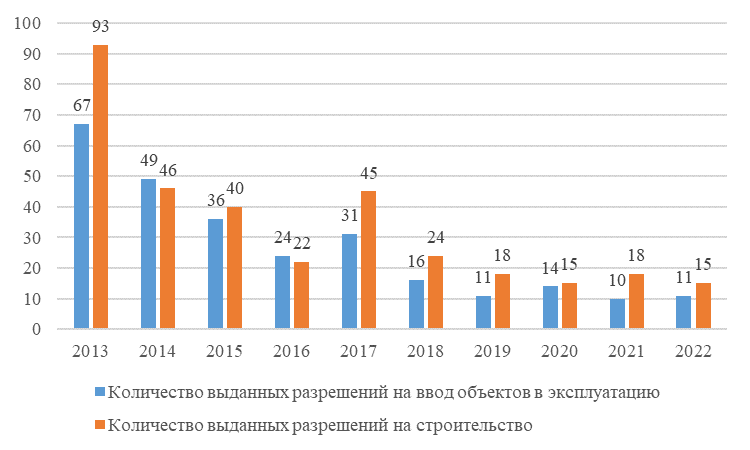 Рисунок 7. Динамика показателей количество выданных разрешений на ввод объектов в эксплуатацию и количество выданных разрешений на строительство, за 2013-2022 гг., единицВ период с 2013 по 2022 гг. фиксируется общий тренд на снижение числа выданных разрешений на строительство по показателю «количество выданных разрешений на ввод объектов в эксплуатацию». По состоянию на конец 2022 года снижение составило - 83,58% в сравнении с аналогичным периодом 2013 года, значительное изменение показателей в рассматриваемом периоде может указывать на усложненную процедуру выдачи разрешений на строительство в городе Когалыме.Обеспечение жителей города Когалыма доступным и комфортным жильём является одной из основных задач Администрации города Когалыма. Общая площадь жилых помещений, приходящаяся в среднем на одного жителя, по данным на 2022 г. составляет 17,57 м2, что на 11,2 % выше показателя 2021 года и на 5,84% показателя 2013 года (таблица 26). Таблица 26. Обеспеченность жителей города Когалыма доступным и комфортным жильём, м кв. на 1 жителяМероприятия по сносу аварийного жилья, строительству новых многоквартирных домов осуществляются в рамках реализации государственной программы Ханты-Мансийского автономного округа - Югры «Развитие жилищной сферы», утвержденной  постановлением Ханты-Мансийского автономного округа - Югры от 31.10.2021 №476-п, муниципальной программы «Развитие жилищной сферы в городе Когалыме», утвержденной постановлением Администрации города Когалыма от 15.10.2013 №2931.В результате проводимых мероприятий по оказанию мер государственной поддержки населению по приобретению жилья наблюдается положительная тенденция обеспеченности населения города Когалыма жилыми помещениями. Доля населения, получившего жилые помещения и улучшившего жилые условия, в общей численности населения, состоящего на учете в качестве нуждающегося в жилых помещениях в 2022 году составила 44,5%, что на 11% выше показателей 2021 года (в 2021 г – 33.5%, в 2013 г. – 1,4%) (Таблица 27). Таблица 27. Обеспеченность населения качественным жильемЗначительная доля существующего жилищного фонда - 726,9 тыс. м2 (50 индивидуальных жилых домов, 153 многоквартирных жилых дома) была возведена в период с 1971 по 1995 гг., это был пиковый период жилищного строительства в городе Когалыме.Основной жилой фонд данного периода построен из дерева, также велось строительство кирпичных, панельных и блочных жилых домов. Ввиду высокой доли жилых домов в деревянном исполнении (49 многоквартирных дома, по данным на 2022 год, 147 многоквартирных дома, по данным на 2015 год), в городе Когалыме: 47 многоквартирных дома имеют степень износа выше 70%, степень износа двух многоквартирных домов фиксируется на отметке 66 – 70%. Таким образом, в городе Когалыме необходимо продолжить реновацию ветхого и аварийного жилого фонда.По данным на 2013 год – 750 семей, стоящих на учете в качестве нуждающихся в жилых помещениях, проживало в аварийном жилом фонде, однако, по данным на 2022 год, значение показателя снизилось на 95,3% до 35 семей. В 2022 году, снесено 32 аварийных дома общей площадью 15,7 тыс. кв. м (в 2021 году – 21 аварийный дом общей площадью 10,003 тыс. кв. м).За 2022 год из жилых помещений, признанных аварийными, (в том числе по решениям суда) по договорам социального найма жилого помещения было переселено 127 семей в новостройки. При этом 28 семей состояли в списке граждан, нуждающихся в жилых помещениях, предоставляемых по договорам социального найма по городу Когалыму, и были сняты с учета нуждающихся в жилых помещениях в связи с утратой оснований.Итого за 2022 год было исполнено 93 решения суда по переселению граждан из аварийного, непригодного жилищного фонда. Семьям по договорам найма предоставлялись жилые помещения муниципального специализированного жилищного фонда города Когалыма, в том числе во внеочередном порядке для расселения семей в связи с наличием тяжелых форм хронических заболеваний, при которых невозможно совместное проживание граждан в одной квартире.Таким образом фиксируется устойчивый тренд на снижение числа семей, состоящих на учете в качестве нуждающихся в жилых помещениях в рассматриваемом периоде (рисунок 8). 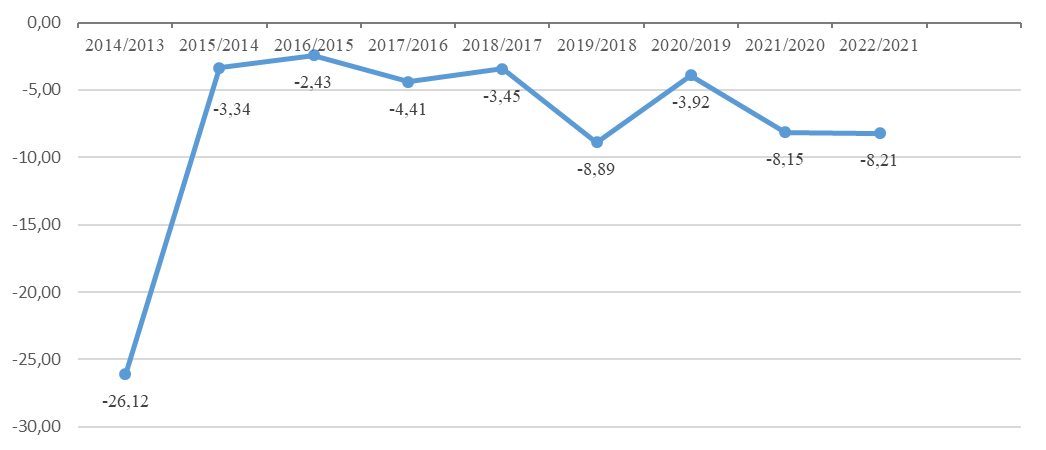 Рисунок 8 – Темп прироста показателя число семей, состоящих на учете в качестве нуждающихся в жилых помещениях на конец года, %В среднесрочной перспективе будут реализованы следующие социально-значимые строительные проекты: - строительство сада тропических лесов «Яранга». Запланировано создание 5-ярусного здания, площадью более 22 тыс. кв. м, со стеклянным куполом. Ведется работа по согласованию задания на корректировку концептуального проекта в связи с изменением места посадки объекта;- создание Музейного комплекса города Когалыма, площадью 8 тыс. 600 кв. м. В состав комплекса войдет Нумизматический музей и Музей Нефти. - в жилом комплексе «Энергия» запланировано создание Центра спорта и здоровья для людей с ограниченными возможностями; - создание регионального центра спортивной подготовки для занятий зимними видами спорта, разработан котлован, выполняется погружение свай, выполнено бетонирование хоккейного поля и керлинг поля; - обустройство вейк-парка у водоема на Сургутском шоссе, вблизи городского пляжа; - строительство Музыкальной школы на 400 мест; - создание билдинг-сада на 120 мест в жилом комплексе «Энергия»; - создание  общежития кампусного типа на 100 мест - 6 этажное здание, предназначенное для временного проживания учащихся, слушателей, повышающих квалификацию, и преподавателей;- образовательный центр мирового уровня, который станет филиалом Пермского национального исследовательского политехнического университета. Площадь четырехэтажного здания составит 17,9 тыс. квадратных метров без стилобата. Центр рассчитан на 380 абитуриентов и 40 преподавателей. Площадь четырехэтажного здания составит 23 тыс. кв.м; - создание объекта «Средняя общеобразовательная школа в городе Когалыме» на 900 мест. Исполнение 1 этапа контракта – проектно-изыскательские работы; - строительство объекта в средней общеобразовательной школы с универсальной безбарьерной средой на 1125 мест. Открытие новой планируется в 2028 году; - создание Парка «Галактика» общей площадью 23,2 Га.;- строительство детской поликлиники на 100 мест. Объект будет располагаться в ЖК «Философский камень» на первом этаже, и рассчитан на 360 посещений в смену и 10 коек дневного стационара в составе бюджетного учреждения здравоохранения.При реализации строительных проектов в городе Когалыме необходимо учитывать существующий дизайн-код архитектурно-градостроительных объектов, формировать планировочные структуры территорий на основе моделей градостроительного развития в соответствии со стандартом комплексного развития территорий населенных пунктов Ханты-Мансийского автономного округа - Югры «Югорский стандарт».В городе Когалыме реализуются социально-значимые строительные проекты, активно развивается жилищное строительство, при этом имеет место неравномерность жилой застройки, процедура выдачи разрешений на строительство усложнена. Несмотря на проводимые мероприятия по сносу аварийного жилья, строительству новых многоквартирных домов, доля аварийного жилого фонда остается высокой, необходимо продолжить реновацию ветхого и аварийного жилого фонда.При разработке и реализации проектов жилищного строительства целесообразно предусмотреть помещения для коммерческой и социальной недвижимости в жилой застройке, одним из реализованных проектов данного типа является высотный жилой комплекс «Философский камень», представляющий собой сочетание жилой, коммерческой и социальной инфраструктуры в рамках одной застройки.2.7. Перспективы развития человеческого капиталаВ настоящее время движущей силой социально-экономического развития территории является человеческий капитал. Человеческий капитал – это знания, навыки и здоровье, в которые люди вкладывают средства и которые они аккумулируют в течение своей жизни, что позволяет им реализовывать свой потенциал в качестве полезных членов общества. Это возможность самореализации на благо общества.В городе Когалыме активно реализуются вопросы самореализации молодежи, освоение новых знаний и компетенций, инвестирование в будущее человеческого капитала молодежи, для этого существует несколько направлений: кружковая и секционная деятельность, авиамодельный кружок, робототехника, волонтерская деятельность – навигатор добра (в рамках франшизы «Доброцентр» по федеральному гранту), патриотическое воспитание, участие в мероприятиях разного уровня и проектная деятельность.Структурно деятельность в сфере работы с молодёжью осуществляется двумя подразделениями: отделом молодёжной политики Управления культуры, спорта и молодежной политики Администрации города Когалыма и МАУ города Когалыма  «Молодежный комплексный центр «Феникс». На базе центра «Феникс» осуществляют деятельность по работе с молодежью 11 клубов и любительских объединений, в которых состоят 254 воспитанника. Также центр «Феникс» осуществляет работу по трудоустройству подростков в возрасте от 14 до 18 лет. В последние годы центр «Феникс» оказывал содействие в трудоустройстве 745 подростков ежегодно, что позволило получить молодежи реальный опыт трудовой деятельности и новые компетенции, дало возможность инвестировать в свой человеческий капитал. Необходимо отметить, что преимуществом трудоустройства пользуются подростки, находящиеся в трудной жизненной ситуации и социально опасном положении, что в свою очередь позволяет осуществлять профилактику девиантного поведения в категории несовершеннолетних граждан.В целях изучения проблем молодежи города Когалыма, своевременного реагирования на них органов местного самоуправления, содействия правотворческой инициативы в области защиты прав и законных интересов молодежи, подготовки рекомендаций по решению проблем молодежи города, формирования условий для повышения правовой и политической культуры, гражданской инициативы и ответственности молодых граждан создана Молодежная палата при Думе города Когалыма.За период 2013-2022 годов Молодежной палатой при Думе города Когалыма проводились акции и мероприятия, направленные на укрепление патриотизма, формирование уважения к отечественной истории, героическим подвигам и исторической значимости Победы в Великой Отечественной войне. Были организованы конкурсы рисунков, видеороликов, викторины. Члены Молодежной Палаты участвовали в организации благотворительных акций для ветеранов, тружеников тыла, семей из социально незащищенных категорий населения. Молодые парламентарии принимали участие в заседаниях постоянных комиссий при Думе города Когалыма, заседаниях Думы города Когалыма, а также в общественных советах Администрации города Когалыма, также активно принимали участие в акциях взаимопомощи пожилым и маломобильным гражданам в условиях распространения пандемии COVID-19. Волонтеры покупали и доставляли нуждающимся продукты, лекарства, средства индивидуальной защиты и предметы первой необходимости.В социальных сетях деятельность Молодёжной палаты освещается на платформе «ВКонтакте».С целью самореализации молодежи и активного вовлечения в общественную деятельность в городе Когалыме в 2022 году было проведено 83 мероприятия в сфере работы с молодежью, в которых приняли участие 12 605 человек. Охват молодежи продуктивной деятельностью и мероприятиями составляет около 70%, что является высоким показателем эффективности деятельности по работе с молодежью.В городе Когалыме активно развивается патриотическое направление деятельности, которое представлено прежде всего Всероссийским детско-юношеским военно-патриотическим общественным движением «Юнармия». В рамках данного направления подростки и молодежь участвуют в таких мероприятиях как военно-спортивные игры «Зарница», «Орленок», слет военно-патриотических клубов и юнармейских отрядов, торжественные программы в рамках весеннего и осеннего призыва в ряды Вооружённых Сил Российской Федерации. Это способствует формированию гражданско-патриотических качеств молодого поколения. Также молодежь, состоящая в клубе «Возрождение» и общественной движении «Юнармия» активно принимают участие в организации проводов мобилизованных граждан.Подростки и молодежь активно вовлечены в волонтерское движение – в городе Когалыме представлены: штаб всероссийской общественной организации «Молодая гвардия единой России», Всероссийское общественное движение «Волонтеры Победы», штаб «#МЫВМЕСТЕ» в рамках оказания адресной помощи мобилизованным гражданам и их семьям, муниципальным координатором которого является АНО «Центр развития добровольчества «Навигатор добра». Деятельность центра направлена на развитие волонтерских движений, в том числе касающихся развития экологического волонтерства. В 2022 году плановое количество людей, вовлеченных в добровольческую деятельность, ожидалось 8800 человек, однако фактически численность граждан, осуществляющих волонтерскую деятельность, составило 14 316 человек, на 81,7% выше, чем в 2021 году. Это говорит о запросе молодого поколения на самореализацию на благо общества, изменении ценностных ориентиров и укреплении гражданского самосознания.В 2022 году город Когалым участвовал в приоритетном проекте ХМАО - Югры – «Создание экосистемы поддержки гражданских инициатив в Ханты-Мансийском автономном округе – Югре» и региональном проекте 19 «Патриотическое воспитание граждан Российской Федерации (Ханты-Мансийский автономный округ - Югра)».В городе Когалыме созданы комфортные условия для самореализации людей пожилого возраста – функционирует кружковое движение, реализуется грантовая поддержка деятельности и мероприятий, есть возможности для занятий физической культурой и спортом, в том числе скандинавской ходьбой. Местная общественная организация «Совет ветеранов войны и труда, инвалидов и пенсионеров города Когалыма» осуществляет различного рода деятельность по поддержке, развитию творческого потенциала граждан пожилого возраста. В городе Когалыме осуществляли деятельность 66 общественных объединений, (без учета профсоюзных организаций и молодежных клубных объединений), в том числе 1 казачье общество и 1 территориальное общественное самоуправление, а также 12 общественных организаций. Активные граждане, входя в общественное объединение или общественную организацию способны реализовать свое стремление приносить благо обществу посредством диалога с органами власти и реализации общественных инициатив.Россия – многонациональная страна, одной из приоритетных задач стоит укрепление гражданского единства, гражданского самосознания и сохранение самобытности многонационального народа Российской Федерации (российской нации). В связи с этим на территории города Когалыма с целью реализацией прав местных национально-культурных автономий осуществляют свою деятельность 10 некоммерческих организаций, образованных по национально-культурному признаку и казачье общество:- Автономная некоммерческая организация «Центр поддержки и адаптации таджиков города Когалыма «Ак-Ниет»;- Автономная некоммерческая организация «Центр помощи кыргызам и другим иностранным гражданам города Когалыма»;- Когалымская городская общественная организация татаро-башкирское национально - культурное общество «НУР»;- Когалымское городское отделение общественной организации «Спасение Югры» Ханты-Мансийского автономного округа – Югры;- Местная общественная национально-культурная организация азербайджанского народа «Достлуг»;- Местная общественная организация национально-культурное общество дагестанцев города Когалыма «ЕДИНСТВО»;- Местная общественная организация национально-культурное общество казахского народа города Когалыма «КЫЗЫЛ ТУ»;- Местная общественная организация национально-культурное чечено-ингушское общество города Когалыма «ВАЙНАХ»;- Общественная организация «Местная национально-культурная автономия азербайджанцев города Когалыма»;- Хуторское казачье общество «Хутор Когалым».Также, осуществляют свою деятельность незарегистрированная в Министерстве Юстиции Российской Федерации городская общественная организация славян «Славянское содружество».С целью соблюдения прав коренных малочисленных народов Российской Федерации в городе Когалыме эффективно и системно реализуется программа мероприятий для самореализации в сфере традиционного народного творчества для коренных малочисленных народов Севера - в учреждениях культуры созданы условия для развития традиционного народного художественного творчества. В муниципальном бюджетном учреждении города Когалыма «Музейно-выставочный центр» с целью популяризации быта и жизни коренных малочисленных народов Севера организована постоянная экспозиция, посвященная жизнедеятельности народов ханты и манси. Также с целью творческой реализации сохранения и развития национальной идентичности коренных малочисленных народов Севера проводятся мастер-классы, занятия изобразительным искусством, конкурсы декоративно-прикладного творчества, выставки. Центральной библиотекой оказывается поддержка местным поэтам и прозаикам в проведении заседаний поэтического клуба «Вдохновение» «Литературная кухня». Во время заседаний проходит разбор вновь написанных стихов, мастер-классы, с целью совершенствования творчества и получения новых компетенций.Созданы условия для популяризации творчества когалымских авторов: в общественно-политическом еженедельном издании «Когалымский вестник» были подготовлены и вышли 6 тематических литературных страничек поэтического клуба «Вдохновение. Все учреждения культуры обеспечивают условия для создания и развития творческих коллективов различной жанровой направленности: хореографических, театральных, декоративно-прикладного искусства и др.Основными нормативно-правовыми актами в сфере развития человеческого капитала являются: Муниципальная программа «Развитие институтов гражданского общества города Когалыма», утвержденная постановлением Администрации города Когалыма от 02.10.2013 № 2811;Муниципальная программа «Укрепление межнационального и межконфессионального согласия, профилактика экстремизма и терроризма в городе Когалыме», утвержденная постановлением Администрации города Когалыма от 15.10.2013 №2927.Основным положительным моментом развития человеческого капитала в городе Когалыме является то, что создано уникальное сообщество активных граждан, готовых к самореализации на благо общества. Этот актив способен консолидировать вокруг себя членов общества для усиления синергетического эффекта.Основной проблемой в данной сфере является то, что ценностные ориентиры приоритета гражданского самосознания не являются доминирующими в обществе, в связи с этим необходима реализация комплексной программы по укреплению традиционных ценностей в городском сообществе с целью развития и накопления человеческого капитала.2.8. Перспективы развития гражданского обществаГород Когалым характеризуется благоприятной ситуацией в сфере развития институтов гражданского общества, что стало следствием высокого уровня правосознания, активности и солидарности жителей.Такой ситуации способствуют принятые и реализуемые на территории города Когалыма нормативные правовые акты: - государственная программа Ханты-Мансийского автономного округа – Югры «Развитие гражданского общества», утвержденная постановлением Правительства Ханты-Мансийского автономного округа – Югры от 31.11.2021 № 487-п;- муниципальная программа «Развитие институтов гражданского общества города Когалыма», утвержденная постановлением Администрации города Когалыма от 02.10.2013 № 2811.Уровень гражданского участия в выборной активности характеризуется следующими показателями (таблица 28).Таблица 28. Оценка уровня вовлеченности населения в решение городских проблем путем участия в выборахВ Думе города Когалыма с 2013 по 2020 годы депутатами была представлена только одна партия -  Всероссийская политическая партия «ЕДИНАЯ РОССИЯ». С 2021 года в состав Думы города Когалыма вошли депутаты, представляющие партию «Социалистическая политическая партия «Справедливая Россия - Патриоты - За правду».Начинает формироваться и система местных сообществ, решающих вопросы местного значения на основе реализации принципов территориального общественного самоуправления (таблица 29). Таблица 29. Количество зарегистрированных территориальных общественных самоуправлений (ТОС)  на территории города КогалымаУспешно развивается система социально ориентированных некоммерческих организаций (таблица 30).Таблица 30. Количество социально ориентированных некоммерческих организаций, зарегистрированных на территории города Когалыма К 2022 году их количество увеличилось более чем в 2 раза по сравнению с 2018 годом. Наиболее активно выстроено взаимодействие с общественностью по следующим направлениям: взаимодействие с профсоюзами и защита трудовых прав граждан, социальная помощь и поддержка, направленная на пенсионеров и ветеранов, на инвалидов и граждан с ограниченными возможностями (преимущественно в сфере спорта), содействие развитию и самореализации молодежи (различные секции и кружки, а также волонтерский проект «Навигатор добра».  С января 2022 года в городе Когалыме осуществляет деятельность автономная некоммерческая организация «Ресурсный центр поддержки НКО города Когалыма», которая оказывает методическую, консультационную, организационно – информационную, образовательную и имущественную, в части безвозмездного предоставления помещений по типу коворкинг-центра, поддержку негосударственным организациям.Кроме того, с 2022 года функционирует АНО Центр развития добровольчества (волонтерства) в городе Когалыме «Навигатор добра», целью которого является оказание услуг в сфере развития институтов гражданского общества по созданию единой эффективной системы развития добровольчества (волонтерства), координация и поддержка деятельности добровольческих (волонтерских) организаций и активных граждан, содействие формированию единой общественной среды для добровольцев и активных граждан. Город Когалым занимает второе место среди всех муниципальных образований Ханты-Мансийского автономного округа - Югры по доле некоммерческих организаций, осуществляющих деятельность в сфере защиты трудовых прав и интересов членов профсоюзов – 37%. Второе место занимают организации, осуществляющие деятельность в области развития спорта и пропаганды здорового образа жизни (22%).Весомый вклад в развитие города Когалыма оказывают следующие некоммерческие организации: - автономная некоммерческая организация «Ресурсный центр поддержки НКО города Когалыма»;- региональная общественная социально – ориентированная организация «Союз ветеранов Ханты – Мансийского автономного округа – Югры»;- центр развития гражданских инициатив и социально-экономической стратегии Ханты-Мансийского автономного округа – Югры «ВЕЧЕ; - автономная некоммерческая организация Центр развития добровольчества (волонтерства) в городе Когалыме «Навигатор добра»;- «Когалымская городская федерация инвалидного спорта»;- местная общественная организация «Совет Ветеранов войны и труда, инвалидов и пенсионеров города Когалыма»;- некоммерческое партнёрство «Союз предпринимателей Когалыма».Растет и муниципальная поддержка социально-ориентированных некоммерческих организаций (таблица 31). Так, доля средств местного бюджета города Когалыма на осуществление проектов и программ СОНКО существенно возросла в 2022 году до 2,35% по сравнению с уровнем 2018 года (0,7%).Таблица 31. Уровень муниципальной поддержки социально ориентированных некоммерческих организаций (СОНКО), зарегистрированных в городе КогалымеЭффективность муниципальной политики в области поддержки общественных инициатив и гражданского общества выражается в участии социально ориентированных некоммерческих организаций в решении большого числа вопросов местного значения на территории города, что отражается в количестве проектов – грантов в форме субсидий, выигранных на конкурсной основе (таблица 32). Так, город Когалым занимает 6 место среди муниципальных образований автономного округа по рейтингу механизмов поддержки СОНКО и социального предпринимательства, обеспечения доступа негосударственных (немуниципальных) организаций к предоставлению услуг (работ) в социальной сфере и внедрения конкурентных способов оказания муниципальных услуг (работ) в социальной сфере, существенно улучшив позиции по сравнению с 2017 годом (18 место).Таблица 32. Реализация социально значимых проектов на территории города КогалымаДеятельность НКО в этой области, в том числе, снижает расходы местного бюджета города Когалыма на социальную политику, что позволяет перенаправить средства на стимулирование экономического роста. Свою деятельность НКО осуществляют в тесном сотрудничестве с коммерческими структурами. Успешным опытом партнерства между организациями гражданского общества, Администрацией города Когалыма и основными коммерческими организациями города можно считать организацию в 2018 году уникального в масштабах ХМАО - Югры и России проекта «Глубины дарят надежду», инициированного Когалымской городской ассоциацией инвалидного спорта. С 2018 по 2022 годы на территории города Когалыма реализованы следующие социально-значимые проекты общественных организаций, ставшие победителями городского Конкурса социально-значимых проектов среди СО НКО:- проект «Мы нужны друг другу» (Местная общественная организация Совет ветеранов войны и труда, инвалидов и пенсионеров города Когалыма);- проект «Хронограф «40 памятных дат города Когалыма» (Общественная организация «Первопроходцы Когалыма»);- проект «Единая форма – единый успех!», (Общественная организация «Когалымская городская федерация инвалидного спорта»);- проект «Ветерану в подарок» (Местная общественная организация Совет ветеранов войны и труда, инвалидов и пенсионеров города Когалыма);- проект «Праздник «Новруз-Байрам» (Местная общественная национально-культурная организация азербайджанского народа «Достлуг»);- проект «Праздник «Сабантуй 2020» (Когалымская городская общественная организация татаро-башкирское национально-культурное общество «НУР»);- проект «Фарфоровый юбилей общественной организации 27.01.2001 -27.01.2021» (Общественная организация «Первопроходцы Когалыма»);- проект «Фестиваль национальной кухни» (Когалымская городская общественная организация татаро-башкирское национально-культурное общество «НУР»);- фестиваль военно-патриотической песни, проект «Без срока давности» (Местная общественная организация Совет ветеранов войны и труда, инвалидов и пенсионеров города Когалыма);- проект «Вещи в дар» (Автономная некоммерческая организация «Центр развития добровольчества (волонтёрства) «Навигатор добра»);- проект «Добро сердец - сплочённый стиль» (общественная организация «Когалымская городская федерация инвалидного спорта»);- проект «Здоровое дыхание» (Региональная общественная организация Центр развития гражданских инициатив и социально-экономической стратегии Ханты-Мансийского автономного округа – Югры «Вече»).Работа органов местного самоуправления города Когалыма с такими неотъемлемыми структурными единицами гражданского общества как национально-культурные и религиозные некоммерческие организации выступает важнейшим инструментом обеспечения социальной стабильности, межнационального и межконфессионального мира в городе Когалыме, отличающемся широким спектром национальностей и религий. В национальном составе города Когалыма на конец 2022 года преобладали русские (61% от общей численности лиц, идентифицирующих себя с национальной принадлежностью), 9 % составляли татары, 5,8 % - украинцы, 3,4 % башкиры. Наиболее многочисленные национальные общественные организации:- Местная общественная организация национально-культурное общество дагестанцев города Когалыма «ЕДИНСТВО»;- Когалымская городская общественная организация татаро-башкирское национально-культурное общество «НУР»;- Местная общественная организация национально-культурное чечено-ингушское общество города Когалыма «ВАЙНАХ» (НАШ НАРОД);- Автономная некоммерческая   организация национально-культурного общества киргизов города Когалыма «Ак Ниет»;- Когалымская городская общественная организация славян «Славянское содружество.Религиозные организации представлены двумя конфессиями: Христианство и Ислам: - Подворье Пюхтицкого    Успенского женского монастыря в г. Когалыме Русской Православной Церкви (Московский Патриархат)»;- Местная религиозная организация Православный Приход храма святой мученицы Татианы города Когалыма Ханты-Мансийского автономного округа - Югры Тюменской области Ханты-Мансийской Епархии Русской Православной Церкви (Московский Патриархат);- Местная религиозная организация Церковь христиан веры евангельской (пятидесятников) «Победа» города Когалыма;- Филиал (группа) Нижневартовской Централизованной религиозной организация «Региональное объединение церквей христиан веры евангельской (пятидесятников) Ханты-Мансийского автономного округа - Югры – «Слово Жизни»;- Местная мусульманская религиозная организация города Когалыма.Важной предпосылкой для развития гражданского общества нужно считать высокий уровень информированности граждан о деятельности как органов власти и местного самоуправления, так и о деятельности муниципальных организаций. Такое информирование в городе Когалыме осуществляется посредством классических СМИ, социальных сетей и в формате прямого диалога власти и общества в формате «Гражданского форума», в рамках которого представителями органов местного самоуправления, бизнес-структур и СМИ осуществляется консолидация усилий в вопросах формирования современного гражданского общества и развития гражданской инициативы в городе (Таблица 33). Таблица 33. Численность участников Гражданского форумаВ рамках форума широкой публике также презентуются лучшие практики некоммерческих организаций города Когалыма. Развита практика деятельности общественных советов, работа которых оказывает реальное влияние не результаты развития города (таблица 34). Таблица 34. Численность общественных советов, функционирующих на уровне Администрации города Когалыма, единицВолонтёрский штаб акции взаимопомощи «#МыВместе» был создан в марте 2020 года. Совместно с Когалымским комплексным центром социального обслуживания населения была организована работа добровольцев по оказанию помощи гражданам, находящимся на самоизоляции в целях недопущения распространения новой коронавирусной инфекции COVID-19. Добровольцы были задействованы в покупке и доставке продуктов питания, лекарственных препаратов, товаров первой необходимости, оплате услуг ЖКХ. Во взаимодействии с Когалымской городской больницей добровольцы доставляли лекарственные препараты для льготных категорий населения.С октября 2022 года в Когалыме запущена работа волонтерского штаба #МЫВМЕСТЕ в рамках оказания бытовой помощи мобилизованным, участникам специальной военной операции (далее – СВО) и их семьям.На базе проекта «Центр «Вещи в дар» добровольцами в 2022 году был организован сбор гуманитарной помощи для участников СВО, которая централизовано передавалась в АНО «Гуманитарный Добровольческий корпус». Высокий уровень ощущения личной безопасности в городе Когалыме определяется позитивным социальным поведением жителей города и высоким уровнем их правосознания (таблица 35.). Так, по числу преступлений на 10 тыс. жителей город Когалым является одним из наиболее благополучных городов Югры - 114 преступлений на 10 тыс. жителей (уступает только Покачи). Таблица 35. Уровень преступности в городе Когалыме В рейтинге муниципальных образований в области обеспечения безопасности город Когалым стабильно входит в пятерку лучших, а в 2022 году возглавил этот рейтинг. 2.9. Перспективы развития инвестиционной деятельностиИнвестиционная деятельность является одним из приоритетов развития муниципального образования город Когалым. Привлечение инвестиций, поддержание благоприятного инвестиционного климата, сопровождение инвестиционных проектов создает основу дальнейшего экономического развития города. Не случайно город Когалым занимает 6 место в рейтинге муниципальных образований Ханты-Мансийского автономного округа – Югры по обеспечению условий благоприятного инвестиционного климата и содействию развитию конкуренции.Динамика объема инвестиций в основной капитал за счет всех источников финансирования имеет циклический характер, связанный с подъемами и спадами в экономике (таблица 36). Таблица 36. Инвестиции в основной капитал, осуществляемые организациями, находящимися на территории города Когалыма (без субъектов малого предпринимательства), млн. руб.В настоящий момент наблюдается процесс восстановительного роста инвестиций после кризиса 2020 года (Рисунок 9).Рисунок 9 – Объем инвестиций в основной капитал, осуществляемые организациями, находящимися на территории муниципального образования город Когалым в 2013-2022 годах Структура инвестиций в основной капитал по источникам финансирования представлена на Рисунке 10. Рисунок 10 – Структура инвестиций в основной капитал, осуществляемых организациями, находящимися на территории муниципального образования город Когалым в 2013-2022 годахДоминирующую роль в инвестиционном процессе играют предприятия добывающего сектора: на 2022 год на крупные и средние предприятия в данной сфере пришлось 60,8% всех инвестиций в основной капитал экономики города.Инвестирование осуществляется и за счет средств местного бюджета: как муниципалитетом, так и организациями муниципальной формы собственности (Таблица 37).Таблица 37. Инвестиции в основной капитал за счет средств местного бюджета и организаций муниципальной формы собственности, млн. рублейПик инвестиционных вложений со стороны местного бюджета был в 2019 году, после кризиса 2020 года инвестиции со стороны местного бюджета и организаций муниципальной формы собственности постепенно снижаются (Рисунок 11). Рисунок 11 – Инвестиции в основной капитал местного бюджета и муниципальных организаций в муниципальном образовании город Когалым в 2013-2022 годахРастет объем инвестиций в основной капитал (за исключением бюджетных средств) в расчете на 1 человека: в 2022 году данный показатель увеличился по сравнению с 2021 годом в 1,97 раза (Таблица 38).Таблица 38. Инвестиции в основной капитал (за исключением бюджетных средств) в расчете на 1 человека, руб.Основными направлениями инвестирования в городе Когалыме по количеству проектов являются объекты обрабатывающей промышленности и агропромышленного комплекса, объекты торговли и сферы услуг, а также объекты коммунальной инфраструктуры, в том числе, промышленных компаний. Наибольшие объемы инвестирования у реализуемых проектов в сфере образования, туристической инфраструктуры и спорта. Наибольшее количество создаваемых рабочих мест предполагают проекты в сфере спорта, образования, обрабатывающей промышленности и агропромышленного комплекса.Профиль инвестиционных проектов по годам окончания реализации и сферам деятельности представлен на Рисунке 12.Рисунок 12 – Структура инвестиционного портфеля города Когалыма на среднесрочную перспективуРеализация инвестиционных проектов в социальной сфере ведется в тесном сотрудничестве с компанией «ЛУКОЙЛ»: так крупнейший на данный момент инвестиционный проект «Образовательный центр в городе Когалыме», а также проект «Региональный центр спортивной подготовки в городе Когалыме» реализуются по инициативе и при полном финансировании ООО «ЛУКОЙЛ - Западная Сибирь».Большинство инвестиционных проектов будут реализованы в краткосрочном периоде на горизонте 1-2 лет, меньшая часть проектов ориентированы на срок позже 2024 года: это проекты в сфере агропромышленного комплекса (один проект завершается в 2025, а второй в 2026 году соответственно), проекты в области туристической инфраструктуры (два проекта завершаются в 2026 и один проект в 2027 году соответственно), проекты в области спорта (один проект завершается в 2026 и один проект в 2027 году соответственно) и объекты коммунальной инфраструктуры (проект завершается в 2027 году).	Средняя продолжительность реализации инвестиционных проектов отличается у различных отраслей экономики и социальной сферы: самые продолжительные по срокам проекты отмечены в строительстве спортивных сооружений, туристической инфраструктуры и технических центров. Наиболее быстрые по срокам реализации оказались проекты в дорожном хозяйстве, торговле, сфере услуг, объекты коммунальной инфраструктуры (Рисунок 13).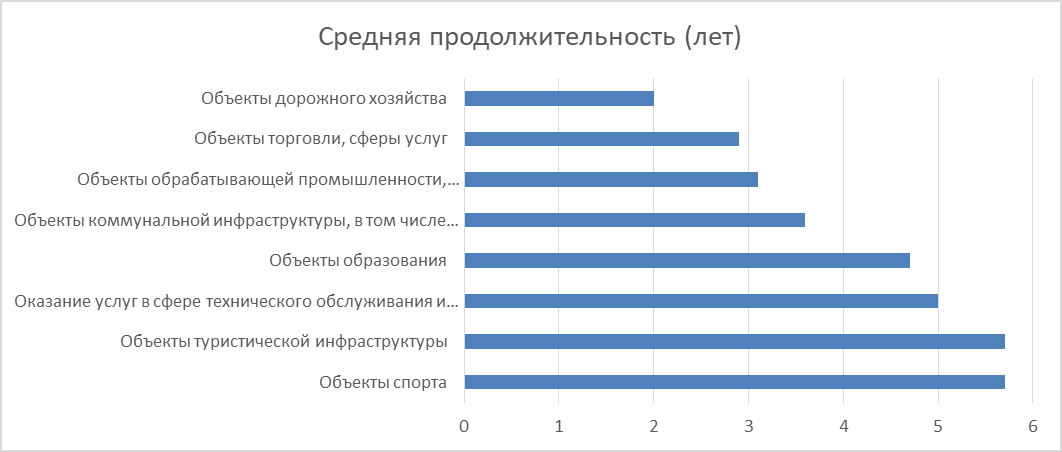 Рисунок 13 – Средняя продолжительность реализации инвестиционных проектов в экономике города Когалыма Поддержка инвестиционных проектов со стороны региональных властей и органов местного самоуправления становится значимым конкурентным преимуществом для привлечения в экономику инвестиций. В настоящее время инвесторы получают поддержку как со стороны города Когалыма, так и от Ханты-Мансийского автономного округа – Югры. Среди мер поддержки со стороны Администрации города Когалыма предусмотрены налоговые льготы, в том числе, освобождение от уплаты земельного налога предприятий и организаций, реализующие инвестиционные проекты в течение 2-х лет на сумму не менее ста миллионов рублей. Также инвесторам предоставляются меры поддержки от Ханты-Мансийского автономного округа – Югры: Льготное финансирование инвестиционных проектов в сферах обрабатывающего производства и туристской инфраструктуры в части приобретения промышленного оборудования, его монтажа, пуско-наладочных и иных работ, строительно-монтажных работ, приобретения спецтехники и сырья для производства;Налоговые льготы по налогу на прибыль: для организаций - участников региональных инвестиционных на 7 процентных пунктов ниже ставки, предусмотренной для зачисления в бюджет автономного округа; для организаций, являющихся участниками специальных инвестиционных контрактов, с учетом льготы на 8 процентных пунктов ниже ставки, предусмотренной для зачисления в бюджет автономного округа;Предоставление налоговых льгот и преференций по налогу на имущество организаций: освобождение от уплаты налога на имущество организация в отношении недвижимого имущества, созданного в процессе реализации инвестиционного проекта на 3 года, для инвестиционных проектов в сфере переработки нефтяного (попутного) газа на 5 лет, для объектов социальной инфраструктуры на 8 лет.Данный комплекс мер на региональном и муниципальном уровне в среднесрочной перспективе позволит привлечь в экономику инвестиции, прежде всего в капиталоемкие отрасли обрабатывающей промышленности, добычи и переработки ресурсов, агропромышленного комплекса.Стратегической целью развития экономического потенциала Ханты-Мансийского автономного округа – Югры до 2030 года становится повышение инвестиционной привлекательности региона, в связи с этим перед Администрацией города Когалыма стоит задача по совершенствованию нормативно-правовой базы по обеспечению благоприятного инвестиционного климата на местном уровне, увеличение темпа роста физического объема инвестиций в основной капитал, за исключением инвестиций инфраструктурных монополий (федеральные проекты) и бюджетных ассигнований федерального бюджета.Риски развития инвестиционной деятельности состоят в снижении объема инвестиций в основной капитал, вложений в инновационные и технологические проекты в связи со сложной экономической ситуацией в стране и мире, геополитической напряженности, неопределенностью, связанной с трансформацией логистических и транспортных потоков.В целом инвестиционная деятельность в городе Когалыме имеет позитивные тренды роста, диверсифицированную структуру инвестиционного портфеля, сильную поддержку со стороны органов местного самоуправления и региональных властей. В настоящее время сохраняются риски снижения объема инвестирования со стороны компаний, связанных сложной экономической и геополитической ситуацией, что может отразиться на снижении инвестиционного потенциала города в среднесрочном периоде. Однако в долгосрочном периоде прогнозируется восстановление физического объема инвестиций в базовом сценарии развития.2.10. Перспективы развития малого и среднего предпринимательства, в том числе социального предпринимательстваМалое и среднее предпринимательство является одним из важнейших приоритетов развития муниципального образования город Когалым, новой точкой роста экономики. В настоящее время наблюдается рост числа предпринимателей среди населения муниципального образования город Когалым, связанное с восстановительным ростом экономики после кризиса 2020 года (Таблица 39).Таблица 39. Число субъектов малого и среднего предпринимательства в расчете на 10 тысяч человек населения, ед.Общая тенденция числа субъектов малого и среднего предпринимательства в расчете на 10 тысяч характеризуется высокими темпами роста, наибольшими, начиная с 2013 года (Рисунок 14).Рисунок 14 – Динамика числа субъектов малого и среднего предпринимательства в расчете на 10 тысяч человек населения в муниципальном образовании город Когалым в 2013-2022 годахВ структуре видов деятельности индивидуальных предпринимателей в 2022 году преобладали розничная торговля – 26,0%, транспорт сухопутный и трубопроводный – 19,2%. На долю прочих персональных услуг, строительных работ специализированных и операций с недвижимость приходилось 7,3%, 4,9% и 4,8% соответственно. Следующие виды деятельности менее распространены среди индивидуальных предпринимателей в муниципальном образовании город Когалым, однако перспективны для экономики: на долю деятельности «Торговля и ремонт автотранспорта и мотоциклов» приходится 4,2%, на ремонт компьютеров и бытовой техники и деятельность ресторанов и кафе 3,1%, оптовую торговлю 2,3%, строительство здания 2,2%, аренда и лизинг 1,9%, право и бухгалтерский учет, а также образование 1,7%, спорт и отдых 1,6%, рекламная деятельность 1,5%. Наименее распространены следующие виды деятельности: сельское хозяйство и охота 1,3%, научно-техническая деятельность, разработка программного обеспечения по 1,2%, производство пищевых продуктов 1,1%, склады и логистика 1,0%. К прочим видам деятельности относится 8,5% индивидуальных предпринимателей.Поддержка малого и среднего предпринимательства является приоритетом как для органов местного самоуправления муниципального образования город Когалым, так и для органов власти Ханты-Мансийского автономного округа – Югры. В этом контексте перед данной сферой открываются значимые перспективы развития в среднесрочной и долгосрочной перспективе.Для системного развития малого и среднего предпринимательства в городе требуется учитывать большой спектр различных программ и мер поддержки на федеральном, региональном и местном уровне. На региональном уровне для поддержки субъектов малого и среднего предпринимательства (МСП) и самозанятых граждан реализуется государственная программа Ханты-Мансийского автономного округа – Югры «Развитие экономического потенциала», утвержденная постановлением Правительства Ханты-Мансийского автономного округа – Югры от 31.10.2021 № 483-п, в контексте которой поддерживаются не только субъекты малого и среднего предпринимательства, но и самозанятые граждане. Так предприниматели муниципального образования города Когалым по этой программе могут претендовать на:Компенсацию затрат на приобретение оборудования и программного обеспечения субъектам МСП производственного сектора, направленных на повышение уровня технологической готовности, модернизацию предприятий в рамках мероприятий по «выращиванию»;Гранты субъектам МСП, имеющим статус социального предприятия;Компенсации лизинговых платежей и затрат по первоначальному взносу по договорам финансовой аренды (лизинга);Информационно-консультационную поддержку субъектам малого и среднего предпринимательства;Компенсации банковской процентной ставки;Финансовую поддержку субъектов малого и среднего предпринимательства, осуществляющих экспортную деятельность;Финансовую поддержку в форме микрозаймов и поручительства и т.п.Информирование и помощь в участии субъектам малого и среднего предпринимательства муниципального образования город Когалым в региональной программе может повысить уровень финансовой устойчивости местного бизнеса, способствовать появлению в городе новых предприятий, диверсификации существующей экономики.Для поддержки малого и среднего бизнеса на местном уровне действует муниципальная программа «Социально-экономическое развитие и инвестиции муниципального образования город Когалым» в части подпрограммы 2 «Развитие малого и среднего предпринимательства». Отличительная особенность программы состоит в акценте на мерах поддержки для начинающих и молодых предпринимателей и получение помощи с оплатой аренды и услуг, что наиболее актуально для развития малого бизнеса в городе. В данном контексте поддержку получают проекты, осуществляющие социально значимые (приоритетные) виды деятельности в городе Когалыме, молодежные, социальные и креативные проекты. Реализация данной программы с учетом роста численности населения муниципального образования город Когалым позволит в среднесрочной перспективе увеличить как количество субъектом малого и среднего предпринимательства, так и оборот малого и среднего бизнеса.Вместе с муниципальной программой в городе действует система мер поддержки, охватывающая субъектов малого и среднего предпринимательства, самозанятых граждан: гранты, иные субсидии, муниципальные закупки, имущество, консультации. Для обеспечения действия этих мер городе помимо муниципальной программы действуют Постановление Администрации города Когалыма от 25.07.2019 №1646 «Об утверждении порядка предоставления финансовой поддержки субъектам малого и среднего предпринимательства в рамках реализации подпрограммы «Развитие малого и среднего предпринимательства» муниципальной программы «Социально-экономическое развитие и инвестиции муниципального образования город Когалым», утвержденной постановлением Администрации города Когалыма от 11.10.2013 №2919.В муниципальном образовании город Когалым активно развивается социальное предпринимательство в сферах социального обслуживания незащищенных категорий людей, здравоохранения, образования, физической культуры и массового спорта, досуга для детей и молодежи, социального туризма и др. (Таблица 40).Таблица 40. Количество субъектов малого и среднего предпринимательства, занимавшихся социальным предпринимательством, ед.Динамика числа субъектов малого и среднего предпринимательства, занимавшихся социальным предпринимательством является показывает постепенное увеличение количества такого бизнеса (Рисунок 15). Ключевую роль в росте сферы социального предпринимательства играют мероприятия муниципальных программ «Развитие институтов гражданского общества города Когалыма», утвержденной постановлением Администрации города Когалыма от  02.10.2013 № 2811 и «Социально-экономическое развитие и инвестиции муниципального образования города Когалыма». В дальнейшем востребованность субъектов, занимающихся социальным предпринимательством будет только возрастать, поскольку демографические и организационные процессы будут способствовать спросу на услуги, оказываемые такими организациями. Рисунок 15 – Динамика числа субъектов малого и среднего предпринимательства, занимавшихся социальным предпринимательством в муниципальном образовании город Когалым в 2016-2022 годах	Одной из задач развития малого и среднего предпринимательства является увеличение спектра и повышение качества оказываемых услуг для жителей города Когалыма, развитие конкуренции на муниципальных и межмуниципальных рынках.	Рисками развития сферы малого и среднего предпринимательства являются сжатие рынка и сильная конкуренция со стороны предпринимателей города Сургута, недостаточное количество заказов для малых предприятий от крупных компаний города и соседних территорий, замещение продукции предпринимателей товарами и услугами корпораций, отток креативного и инициативного населения в регионы центральной России. Также имеется дефицит муниципальных помещений для осуществления имущественной муниципальной поддержки развития сферы малого и среднего предпринимательства. Для минимизации данных рисков должен быть реализован комплекс мероприятий, включающий не только поддержку малого и среднего бизнеса, но и также работу с молодежью, развитие образования и здравоохранения.В целом развитие малого и среднего предпринимательства в городе Когалыме имеет хорошие перспективы: постепенное увеличение численности населения города и увеличение спроса на товары и услуги откроет возможности для развития существующего, и появления нового бизнеса. Стоит отметить важную тенденцию стремительного увеличения числа самозанятых граждан: в целом их количество за 2020-2022 гг. увеличилось более чем в 4 раза. Одной из вероятных причин такого роста мог стать переход части индивидуальных предпринимателей в статус лиц, оплачивающих налог на профессиональный доход. Перспективами развития малого и среднего предпринимательства согласно проведенной в городе Когалыме стратегической форсайт-сессии являются создание коворкинг-центра и бизнес-клуба малых и средних предпринимателей, автоматизация процессов муниципальной поддержки субъектов малого и среднего предпринимательства, роботизация существующего производства, открытие новых точек продаж в сфере общественного питания и торговли. 2.11. Перспективы цифрового, научно-инновационного и научно-технологического развитияГород Когалым отличается от других экономических центров с сильной ресурсной базой наличием развивающегося научно-инновационного, научно-технологического и цифрового сегмента. В настоящий момент город Когалым достиг достаточно серьезного уровня обеспеченности населения, бизнеса, муниципальных учреждений и органов местного самоуправления доступом к широкополосному интернету: так значение по показателю обеспеченность населения широкополосным доступом к сети Интернет в 2021 году у города выше среднего значения по округу – 93,6%. Также стоит отметить высокий уровень обеспеченности подключением к Интернету социально значимых организаций, который также сохраняется на отметке 100% с 2013 года (Рисунок 16) .Рисунок 16 – Уровень обеспеченности доступом к сети Интернет домохозяйств и организаций в городе Когалыме в 2013-2022 годахВ данном контексте город Когалым уже достигло целевого значения 100% обеспеченности широкополосным доступом к сети Интернет, прописанного в пункте «Развитие информационно-коммуникационного сектора как самостоятельной отрасли и глобальная цифровизация» Стратегии социально-экономического развития Ханты-Мансийского автономного округа – Югры до 2036 года и должно поддерживать обеспеченность на таком уровне в дальнейшей перспективе до 2050 года.Стратегическим ориентиром цифровой трансформации в муниципальном образовании город Когалым в соответствии с государственной программой «Цифровое развитие Ханты-Мансийского автономного округа – Югры», утвержденной постановлением Правительства Ханты-Мансийского автономного округа – Югры от 31.10.2021 № 484-п, становится достижение цифровой зрелости органов местного самоуправления, организаций в сфере здравоохранения, образования, городского хозяйства, строительства, общественного транспорта, подразумевающая использование отечественных информационно-технологических решений.В настоящее время применение цифровых технологий активно осуществляется в системе управления городом: они затрагивают вопросы общественного транспорта, энергоэффективности, модернизации комплекса ЖКХ, создания комфортной городской среды. Успешно внедрена в эксплуатацию система электронного документооборота «Дело» в целях оптимизации процессов согласования и подписания документов, используется элементы системы «Умный город», автоматизированные информационные системы. В конкурсе на лучший официальный сайт органа местного самоуправления муниципального образования ХМАО – Югры город Когалым занял 5 место среди всех муниципальных районов и городских округов ХМАО – Югры.В перспективе необходимо системно решать проблему своевременной замены материально-технических ресурсов в информационной сфере, переходить на отечественные операционные системы, прикладные офисные пакеты и другие программы и продолжать развитие системы «Умный город», опираясь также на государственные программы Ханты-Мансийского автономного округа – Югры. Город Когалым активно осуществляет цифровизацию процессов оказания муниципальных услуг: за период с 2013 по 2022 год количество услуг, оказываемых в электронном виде увеличилось с 6 до 40 (Таблица 41). Таблица 41. Количество услуг, в том числе, муниципальных услуг, оказываемых в электронном видеОбщее количество муниципальных услуг за период с 2013 по 2022 год увеличилось с 43 до 63 (Рисунок 17).Рисунок 17 – Динамика количества муниципальных услуг, в том числе, услуг, оказываемых в электронном виде Стоит отметить рост спроса на муниципальные услуги со стороны горожан: за период с 2013 по 2022 год количество оказанных муниципалитетом услуг выросло в 23 раза, а электронных услуг – в 36 раз (Таблица 42, рисунок 18).Таблица 42. Количество муниципальных услуг, оказанных жителям города Когалыма за период с 2013 по 2022 год, единицОрганы местного самоуправления города Когалыма в рамках процесса цифровизации используют возможности портала Госуслуги для оказания муниципальных услуг.Рисунок 18 – Динамика количества оказанных жителям муниципальных услуг, в том числе, услуг, оказываемых в электронном виде Научно-технологическое и цифровое развитие также осуществляет бизнес. В городе Когалыме достаточно высокий уровень развития информационного общества: обеспеченность персональными компьютерами в организациях, как и в организациях региона в целом, составляет 100% (Таблица 43). Таблица 43. Обеспеченность персональными компьютерами в организациях (без субъектов малого и среднего предпринимательства), процентов Основу научно-технологического развития составляют предприятия, расположенные в муниципальном образовании город Когалым. Конкурентным преимуществом этих компаний является использование научных и инженерных подходов к решению производственных задач. Одним из лидеров технологического и инновационного развития является компания «ЛУКОЙЛ». Так ООО «ЛУКОЙЛ – Западная Сибирь» применяет современные технико-технологические решения отечественного и импортного производства при нефте- и газодобыче, переработке нефтепродуктов, постоянно улучшая и совершенствуя процесс производства. Предприятие стимулирует выработку инновационных идей самими сотрудниками, ежегодно проводя конкурс технологических проектов. Предприятие ООО «ЭПУ Сервис» является лидером в своей отрасли за счет научно-исследовательских и опытно-конструкторских работ, когда в процессе исследований происходит разработка, изготовление, тестирование и проведение промысловых испытаний опытных образцов оборудования. На предприятии «Когалымнефтегеофизика» трудятся ведущие ученые геофизики страны, что позволяет постоянно внедрять инновационные технологии. Специализация большинства предприятий города дает возможность развивать научные и инновационное производство и сервис.Перспективами развития в данном контексте становятся реализация предприятиями программ импортозамещения для собственных и отраслевых нужд, разработки более энергоэффективных подходов, в том числе, реализация программ бережливого производства. Так, государственной программой Ханты-Мансийского автономного округа – Югры «Развитие промышленности и туризма», утвержденной Постановлением Правительства Ханты-Мансийского автономного округа – Югры от 31 октября 2021 года № 474-п, юридическим лицам и индивидуальным предпринимателям предоставляются субсидии на возмещение части на приобретение оборудования и других материальных ресурсов, произведенных на предприятиях-изготовителях, имеющих производственные мощности в автономном округе. Данная поддержка может способствовать увеличению спроса на технологическую продукцию предприятий города, что в перспективе увеличит объемы выпуска такой продукции.Важным направлением развития научного и технического потенциала в городе Когалыме является инвестирование в проекты научно-образовательных учреждений и инновационных центров: в настоящее время в городе реализуются проекты «Научно-образовательный центр город Когалым» и «Развитие робототехнических курсов в городе Когалыме». Образовательный центр города Когалыма – это уникальный научно-образовательный проект, совмещающий в себе принципы корпоративного и классического образования. Центр будет функционировать как филиал Пермского национального исследовательского политехнического университета, в котором планируется обучение студентов под руководством ведущих преподавателей и действующих работников компании «ЛУКОЙЛ». Подобная практика может стать модельной для многих муниципальных образований, обладающих развитой промышленной, технологической и кадровой базой. Перспективной задачей для подготовки будущих технологических и инновационных лидеров в муниципальном образовании город Когалым является создание Кванториума, оснащенного современным оборудованием.	В перспективе в городе Когалыме необходимо формировать научный кластер на основе выстраивания триады: образовательные учреждения (профильные классы, центры дополнительного образования молодежи и др.) – научно-образовательные центры (филиал Пермского национального исследовательского политехнического университета) – предприятия в сфере нефтяной и газовой промышленности. Такой кластер позволит создать уникальную практику подготовки высококвалифицированных кадров и продвижения инноваций в нефтяной промышленности и смежных производствах.Рисками научно-технологического и цифрового развития являются снижение объема инвестиций в научно-исследовательские и опытно-конструкторские работы в период экономического кризиса, нехватка квалифицированных кадров и трудности с поставками комплектующих, элементов и другой ресурсной базы для инновационного роста.2.12. Перспективы развития инфраструктурного комплексаГород Когалым характеризуется развитой системой инфраструктурного комплекса, включающего в себя транспортную инфраструктуру, инженерную инфраструктуру жизнеобеспечения города, социальную инфраструктуру, инфраструктуру связи.Город Когалым – один из немногих городов автономного округа, доступность которого обеспечивается одновременно автомобильным, железнодорожным и воздушным транспортом. Также развит трубопроводный транспорт. Основная доля в объеме услуг пассажиро- и грузоперевозок приходится на деятельность автомобильного транспорта.Развитие транспортно-логистической инфраструктуры в городе Когалыме реализуется на основании Федерального Закона от 08.11.2007 №257-ФЗ «Об автомобильных дорогах и о дорожной деятельности в Российской Федерации и о внесении изменений в отдельные законодательные акты Российской Федерации», Программы комплексного развития транспортной инфраструктуры муниципального образования Ханты-Мансийского автономного округа – Югры на период 2018-2035 годы, утвержденной Решением Думы города Когалыма от 29.11.2017 №126-ГД, Муниципальной программы «Развитие транспортной системы города Когалыма», утвержденной постановлением Администрации города Когалыма от 11.10.2013 № 2906.Внешние связи городского округа обеспечиваются автомобильными дорогами общего пользования:– межмуниципального значения подъезд к городу Когалыму, соответствующая классу «обычная автомобильная дорога», III категории, подходит к границе городского округа; – местного значения городского округа, соответствующие классу «обычная автомобильная дорога», IV категории, общей протяженностью в границах городского округа 40,0 км с двумя автодорожными мостами; – местного значения городского округа, соответствующие классу «обычная автомобильная дорога», V категории, общей протяженностью в границах городского округа 13,2 км. Помимо автомобильных дорог общего пользования по территории города Когалыма проходят частные автомобильные дороги, протяженностью 35,2 км. Транспортное сообщение города Когалым с поселком Ортьягун осуществляется по частным автомобильным дорогам. Протяженность автодорог общего пользования местного значения, на конец 2022 года составляет 96,3 км, (в 2021 году – 94,0 км) увеличение произошло за счет строительства автодороги к объекту благоустройства «Этнодеревня», из которых 100% с усовершенствованным покрытием (цементобетонные, асфальтобетонные и типа асфальтобетона, из щебня и гравия, обработанных вяжущими материалами) (таблица 44).Таблица 44. Обеспеченность автомобильной инфраструктурой, км Общая протяженность освещенных частей улиц, проездов, набережных на конец 2022 года составляет 91,9 км (в 2021 году 88,1 км), что соответствует «Инструкции по проектированию наружного освещения городов, поселков и сельских населенных пунктов», протяженность увеличилась в связи со строительством сетей наружного освещения автомобильных дорог: переулок Волжский, проспект Нефтяников от улицы Олимпийская до улицы Береговая, улица Повховское шоссе. При этом отмечается недостаточное оснащение автомобильных дорог тротуарами, отсутствуют выделенные зоны для велосипедного транспорта.Содержание и ремонт автомобильных дорог местного значения в границах города Когалыма, в том числе нанесение и восстановление дорожной разметки на проезжей части улиц города осуществляет муниципальное бюджетное учреждение города Когалыма «Коммунспецавтотехника» (далее – МБУ «КСАТ»). Межмуниципальные перевозки организованы частными перевозчиками. Регулярные перевозки пассажиров осуществляются по следующим маршрутам: г. Когалым – г. Сургут. По другим направлениям перевозки осуществляются на основе спроса населения. Внутренние пассажирские перевозки в городе Когалыме осуществляются единственным перевозчиком на основании муниципального контракта на выполнение работ, связанных с осуществлением регулярных перевозок пассажиров и багажа автомобильным транспортом на автобусных маршрутах (таблица 45). Таблица 45. Показатели работы регулярных маршрутов пассажирского автомобильного транспорта, единиц Муниципальный контракт заключен между МКУ города Когалыма «Управление капитального строительства и жилищно-коммунального комплекса города Когалыма» и ООО «Автосити» по 8 регулярным маршрутам. Всего, по данным на 2022 год в городе Когалыме пассажирские автомобильные перевозки осуществляются 30 единицами автомобильного транспорта.Важно отметить, что с 2017 года для пассажирских автомобильных перевозок не используется автомобильный транспорт большой вместимости, это связано со снижением пассажиропотока на регулярных пассажирских маршрутах в городе Когалыме и числа выполненных рейсов (-74,10% в 2022 году относительно показателей 2013 года) (рисунок 18).Рисунок 18. Пассажирооборот автобусов организаций за период 2013-2020 годов, тысяч, число выполненных рейсов, единицПо данным на конец 2022 года в городе Когалыме зарегистрировано 38568 единиц автотранспортных средств. Высокий уровень обеспеченности жителей муниципального образования автомобилями создает проблему с местами для парковки. В городе Когалыме 12368 машино-мест в гаражах для индивидуального автотранспорта, 217 машино-мест в подземных гаражах и наземные стоянки индивидуального автотранспорта на 2960 машино-мест, тогда как количество транспортных средств, находящихся в собственности граждан почти в 3 раза выше.Жители городского округа также испытывают недостаток в объектах дорожного сервиса (СТО общей мощностью 60 постов); автозаправочных станциях, в том числе для электромобилей.Железные дороги оказывают значительное влияние на развитие города Когалыма. Через город Когалым проходит Свердловская железная дорога Ульт-Ягун – Ноябрьск, общей протяженностью 27,8 км в границах городского округа, соединяющая крупнейшие города автономного округа (города: Сургут, Нефтеюганск и Нижневартовск) с Ямало-Ненецким автономным округом (г. Ноябрьск). Маршруты пассажирских поездов дальнего следования, проходящих через железнодорожную станцию Когалым представлены городами: Москва, Новосибирск, Екатеринбург, Казань, Тюмень, Уфа, Оренбург, Анапа, Адлер, Новый Уренгой.На территории города Когалыма находятся две грузопассажирские железнодорожные станции «Когалым» и «Кумали», а также сеть внутристанционных соединительных путей. Протяженность железных дорог в границах города Когалыма составляет 61,1 км, в т.ч.:– магистральных не электрифицированных – 27,8 км; – внутристанционных и подъездных путей – 33,3 км.Через водный бассейн в границах города Когалыма действует 4 железнодорожных моста федерального значения и 2 железнодорожных моста регионального значения.Авиаперевозки в городе Когалыме осуществляются на базе ООО «Международный аэропорт Когалым», по данным за 2022 год пропускная способность аэропорта составляет 480 пассажиров в час. Аэропорт «Когалым» обеспечивает прямые вылеты в города России: Москву, Ижевск, Уфу, Самару, Пермь. При этом 82% всех полетов производится в города Самару и Уфу (преимущественно вахтовые перевозки), регулярные пассажирские рейсы осуществляются в Москву.На территории аэропорта расположен грузовой терминал общей площадью более 1000 квадратных метров, с расчетной мощностью до 50 тонн/день. Аэродромный комплекс имеет взлётно-посадочную полосу с искусственным покрытием, которая обеспечивает прием следующих воздушных судов: ИЛ-76, ТУ-154, ТУ-134, ТУ-204, АН-124 (Руслан), АН-22 (Антей), АН-12, ЯК-42, Боинг-737-300, Боинг-737- 500, АТR-42 и вертолеты всех типов. В среднесрочной перспективе ключевой задачей станет проведение реконструкции взлетно-посадочной полосы аэропорта. На территории города Когалыма расположен комплекс объектов для добычи и подготовки нефти и газа к транспортировке, в том числе: а) федерального значения:– компрессорная станция - КС «Ортьягунская» (КС-2);– головная перекачивающая станция (ГПС) - ЛПДС «Апрельская»;– магистральные газопроводы высокого давления (МГВД): МГВД «Уренгой-Сургут-Челябинск»;– конденсатопровод «Уренгой-Сургут».б) регионального значения:– дожимная насосная станция (ДНС);– центральный пункт сбора нефти (ЦПС) - ЦПС «Дружное»;– магистральные нефтепроводы (МН): МН «Холмогоры-Клин» и МН «Вать-Ёганское» месторождение - нефтеперекачивающая станция (НПС) Апрельская»;– магистральные газопроводы высокого давления МГВД;– нефтепроводы подводящие (промысловые). Общая протяженность трубопроводного транспорта регионального и федерального значения – 189 кмСвязь.По данным на 2022 год город Когалым в высокой степени обеспечен услугами сотовой связи. Услуги связи осуществляют операторы: ПАО «Ростелеком», ПАО «Мегафон», ПАО «Вымпел-Коммуникации» («Билайн»), ОАО «Мобильные ТелеСистемы» («МТС»), ООО «Нэт Бай Нэт Холдинг», ООО «ЛУКОЙЛ-Информ», ООО «Метросеть-Когалым», ООО «Т2 Мобайл» (TELE2), ООО «Данцер». Покрытие сети 5G, по данным на 2022 для города Когалыма недоступно, однако имеется устойчивое соединение 4G.В городе Когалыме реализуются проекты по развитию и строительству сетей оптоволоконной связи, ведутся работы по расширению городской волоконно-оптической сети.В городе Когалыме функционирует 6 отделений почтовой связи, обеспечивающий полный перечень услуг, предоставляемых Почтой России.Инженерная инфраструктура жизнеобеспечения города характеризуется развитой водопроводными, канализационными, электрическими, тепловыми сетями, уличной газопроводной сетью.ВодоснабжениеВ городе Когалыме создана централизованная система водоснабжения, общая для хозяйственно-питьевых и противопожарных нужд (промышленные предприятия ООО СК «ПЕТРОАЛЬЯНС», ООО «Когалымский завод химреагентов» имеют свои скважины УПТК (установка для промывочных, тампонажных и кислотных работ). Водоснабжение реализуется за счет подземных вод Атлым-Новомихайловского водоносного горизонта с утвержденными запасами воды категории АВС1. Запасы для эксплуатации утверждены на срок 25 лет. Согласно Протоколу № 635 ГКЗ от 23.03.2001 по участку Когалымского городского водозабора эксплуатационные запасы по всем категориям равны 60,8 тыс. куб. м/сут.Охват централизованной системой водоснабжения территории города Когалыма составляет 100%, за исключением поселка Ортъягун, где действует децентрализованная система водоснабжения.На территории города Когалыма функционируют два водозабора: городской водозабор и локальный водозабор «Аэропорт». Водозабор «Аэропорт» обеспечивает водоснабжение объектов на территории аэропорта и состоит из двух артезианских скважин (1 в эксплуатации, 1 в резерве). Городской водозабор состоит из скважин (работают постоянно в зимний период 41 скважина, в летний от 29 до 37 скважин, остальные в резерве) с установленной мощностью 29520 куб.м/сут, водопроводных очистных сооружений производительностью 60000 куб.м/сут. Эксплуатационные запасы подземных вод составляют 23,4 куб. м/сут, тогда как фактический водоотбор составляет 13,3 куб. м/ сут. (по данным на 2017 год).Общая протяженность водопроводной сети, по данным на 2022 год составила – 139,47 км, что на 8,87 % выше показателей 2013 года (в 2013 году – 128,1 км), таблица 46. Таблица 46. Показатели инженерной инфраструктуры водоснабжения города Когалыма* - Ежегодный отчёт главы города Когалыма о результатах его деятельности и деятельности Администрации города Когалыма за 2013-2022 г., в том числе о решении вопросов, поставленных Думой города КогалымаДоля уличной водопроводной сети, нуждающейся в замене в общей протяженности водопроводных сетей, по данным на 2022 год составляет 0,42%. Средний износ водопроводных сетей за период 2013-2022 годов составляет 1,907%.Основной способ прокладки водопроводной сети – подземный.Водоотведение (канализационная сеть)На территории города Когалыма функционируют централизованная и децентрализованная системы водоотведения, а также сети ливневой канализации, с выпуском в реки Кирилл – Высь - Ягун и Ингу-Ягун, без предварительной очистки. Централизованный отвод хозяйственно-бытовых сточных вод обеспечивается самотечными и напорными коллекторами на канализационные насосные станции, далее по системе напорных коллекторов на городские канализационные очистные сооружения. В сложившихся условиях предусматривается развитие существующей централизованной системы водоотведения с реконструкцией и строительством сетей и объектов с учетом перспектив жилищного строительства и возведения социальных и иных объектов.Общая протяженность канализационных сетей, по данным на 2022 год – 107,7 км (на 01.01.2022 – 106,2 км), увеличение протяженности произошло за счет строительства новых канализационных сетей, уменьшение протяженности канализационных сетей в 2020 и 2021 годах относительно показателей предыдущего периода (таблица 47) произошло ввиду ликвидации ветхих канализационных сетей. Таблица 47. Показатели инженерной инфраструктуры водоотведение города Когалыма* - Показатели за 2013-2015 гг., 2018 г., 2020-2022 гг. предоставлены Администрацией города КогалымаДоля протяженности канализационной сети, нуждающаяся в замене, в общей протяженности канализационных сетей города Когалыма, по данным на 2022 год составила 1,86% (в 2013 году 0,47%), повышение значения показателя произошло за счет увеличения уровня износа уличной канализационной сети (в 2013 году - 0,5 км, в 2022 году – 2 км).ЭлектроснабжениеОбщая протяженность электрических сетей в городе Когалыме по данным на 2022 год составила – 400,3 км, что на 7,87% больше показателей 2013 года (2013 год – 382,1 км), из них протяженность электрических сетей, нуждающихся в замене, по данным на 2022 год составляет 241,9 км, что на 33,94 % больше, чем в 2013 году (в 2013 году – 180,6 км). Доля протяженности электрических сетей, нуждающихся в замене в общей протяженности электрических сетей, по данным на 2022 год составила - 60,4% (по данным на 2013 год – 40,25%), таблица 48. Таблица 48. Показатели инженерной инфраструктуры электроснабжения города КогалымаУвеличение протяженности сетей, нуждающихся в замене, учитывается, исходя из года ввода сетей в эксплуатацию, согласно методике бухгалтерского учета определения износа, что не оказывает влияния на работоспособность самих сетей. Общая протяженность освещенных частей улиц, проездов, по данным на 2022 год составила 91,91 км, что на 24,71% меньше показателей 2013 года (в 2013 году - 121,2 км), снижение показателя произошло из-за реконструкции сетей наружного освещения.ТеплоснабжениеПо данным на 2022 год в городе Когалыме функционирует централизованная система теплоснабжения на базе 10 источников теплоснабжения, представленных 14 котельными, работающими на газовом топливе, в том числе 6 котельных мощностью от 3 до 20 гигакал/ч, 7 котельных мощностью от 20 до 100 гигакал/ч, 1 котельная мощностью выше 100 гигакал/ч (таблица 49).Таблица 49. Показатели инженерной инфраструктуры теплоснабжения города КогалымаУдельный вес площади жилищного фонда, оборудованного центральным теплоснабжением, составляет 100%, горячим водоснабжением – 99,9%.Общая протяженность тепловых и паровых сетей в двухтрубном исчислении, по данным на 2022 год составляет 92,92 км, из них 56,92% нуждаются в замене.Газоснабжение Общая протяженность системы газоснабжения, по данным на 2022 год составляет 80,5 км (газопроводов среднего давления составляет 39,9 км, низкого давления составляет 4,36 км), износ газопроводной сети, по данным на 2022 год составляет 75% (таблица 50).Таблица 50. Показатели инженерной инфраструктуры газоснабжения города КогалымаПрокладка газопроводов в городе Когалыме подземная и наземная. Из-за особенностей грунта (слабая коррозия, отсутствие блуждающих токов) состояние трубопроводов оценивается как удовлетворительное. Действующим генпланом предусмотрено строительство сетей газоснабжения.Социальная инфраструктура города Когалыма представлена объектами образования, культуры, физической культуры, здравоохранения. Образование В городе Когалыме, по данным на конец 2022 года функционирует: 7 муниципальных дошкольных образовательных учреждений, предоставляющих населению услуги дошкольного образования (для детей в возрасте от 1,5 до 8 лет), а также 1 частный детский сад - ООО «Детский сад «Академия детства» (таблица 51).Таблица 51 Число муниципальных дошкольных образовательных учреждений города Когалыма, единицВ городе Когалыме функционирует 7 муниципальных общеобразовательных организаций, в том числе одна с углубленным изучением отдельных предметов (таблица 52). Таблица 52. Показатели инфраструктуры общего образования города Когалыма, единицИмеет место неравномерное распределение средних образовательных организаций (далее - СОШ) по территории города Когалыма, а именно: на левом берегу, расположено общеобразовательное учреждение – МАОУ города Когалыма «Средняя школа №1», на правом берегу города Когалыма локализованы: МАОУ города Когалыма «Средняя школа» №3, МАОУ города Когалыма «Средняя школа №5», МАОУ города Когалыма «Средняя школа №6», МАОУ города Когалыма «Средняя школа №7»,  МАОУ города Когалыма «Средняя школа №8», МАОУ города Когалыма «Школа – сад» №10.В городе Когалыме реализуются проекты по строительству СОШ, что позволит организовать учебный процесс в одну смену: - средней общеобразовательной школы в городе Когалыме на 900 мест -  находится на этапе проектирования; - средней общеобразовательной школы с универсальной безбарьерной средой на 1125 мест - реализация проекта запланирована на 2028 год.Дополнительные образовательные услуги в городе Когалыме предоставляются на базе муниципальных образовательных организациях, в том числе в 7 дошкольных образовательных организациях, 7 общеобразовательных организациях, 2 организациях дополнительного образования, а также в негосударственной организации дополнительного образования (ЧОУ ДО «Школа иностранных языков «Диалог»).Высокий охват детей, занятых в организациях, оказывающих услуги дополнительного образования связан с увеличением возможного для посещения детей числа кружков и секций, с реализацией проектов в рамках инициативного бюджетирования: 1. Создание на базе муниципального автономного дошкольного образовательного учреждения «Буратино» «Детского технопарка «РобоМир»;2. Создание на базе муниципального автономного дошкольного образовательного учреждения «Березка» программы дополнительного образования «Первые шаги в роботехнике»;3. Создание на базе МАОУ «Средняя школа № 5» (Школьный Кванториум) детского технопарка «Кванториум». В городе Когалыме функционирует Бюджетное учреждение ХМАО - Югры «Когалымский политехнический колледж», обеспечивающий профессиональными кадрами разные направления экономической деятельности города. В стадии реализации строительства находится Образовательный центр - филиал Пермского национального исследовательского политехнического университета, ввод в действие которого в перспективе позволит получать студентам качественное высшее образование непосредственно в городе Когалыме. ЗдравоохранениеВ городе Когалыме комплекс государственных услуг по обеспечению медицинской помощи населению реализуется на базе бюджетного учреждения Ханты-Мансийского автономного округа - Югры «Когалымская городская больница».По данным на 2022 год в Когалымской городской больнице было развернуто 300 коек круглосуточного стационара, а с учетом коек отделения анестезиологии и реанимации – 306, в том числе за счет средств обязательного медицинского страхования (далее - ОМС) – 291 койка. Обеспеченность населения больничными стационарами, по данным на 2022 год оценивается в 36%, что на 2% меньше показателей 2013 года, таблица 53, на снижение показателя оказывает влияние низкая обеспеченность врачами, в том числе узкой специализации. Обеспеченность населения амбулаторно-поликлиническими учреждениями, по данным на 2022 год оценивается в 141%.Таблица 53. Обеспеченность объектами медицинской инфраструктуры города Когалыма, %Пропускная способность амбулаторно-поликлинических подразделений Когалымской городской больницы составляет 1 605 посещений в смену, в том числе: - поликлиники по обслуживанию взрослого населения - 849 посещений в смену; - детской поликлиники – 370 посещений в смену; - отделения профилактических осмотров - 61 посещение в смену; - женской консультации - 140 посещений в смену; - противотуберкулёзного кабинета – 25 посещений в смену; - стоматологической поликлиники - 160 посещений в смену.В городе Когалыме функционируют частные медицинские учреждения, в том числе: сеть медицинских центров «Медис», «Сибирское здоровье», «Vitalko», стоматологические клиники: «Дентал», «Медсервис», «Стомадент», «Югория-Дент+», «Неодент», «Мегадент», сеть медицинских лабораторий «Инвитро», «Ситилаб». На территории города развита аптечная сеть из 19 аптек, в том числе представлены сетевые аптечные пункты «Бережная аптека», «Ригла», «Аптека от склада», «Аптека отличных цен», «Планета здоровья».КультураПредоставление услуг в сфере культуры, создание условий для организации досуга, творческого развития и самодеятельного творчества населения в городе Когалыме обеспечивают 3 учреждения культуры: муниципальное автономное учреждения «Культурно-досуговый комплекс «АРТ-Праздник», муниципальное бюджетное учреждение «Централизованная библиотечная система», муниципальное автономное учреждение «Музейно-выставочный центр».Фактическая обеспеченность города Когалыма учреждениями культуры по данным на 2022 год составляет (% от норматива):- библиотеками – 75%;- учреждения культурно-досугового типа 133%;- музеями – 100%;- парками культуры и отдыха – 0% (таблица 54).Таблица 54 Обеспеченность города Когалыма объектами культуры, %Сфера физической культуры и спортаНа территории города Когалыма активно развивается спортивная инфраструктура (Таблица 55). За 2013-2022 годы значительно выросло общее число спортивных сооружений - на 96,1%. По данным на 2022 год общее число спортивных сооружений составило 151 единицу, в 2013 году – 77 единиц, в том числе, по данным на 2022 год, муниципальных спортивных сооружений – 127 единиц (на 2013 год – 72 единицы, прирост 76,38%). Общее число плоскостных спортивных сооружений за период 2013-2022 гг. выросло более чем в 2,8 раз (в 2022 году – 49 единиц, в 2013 году – 17 единиц). Общее число спортивных залов за 2013-2022 годы увеличилось на 21,27% (по данным на 2022 год – 57 единиц, на 2013 год – 47 единиц), число бассейнов – на 25% (в 2022 году 4 бассейна, в 2013 году – 5), в том числе муниципальных: число спортивных залов за 2013-2022 годы увеличилось на 2,27% (по данным на 2022 год – 45 единиц, на 2013 год – 44 единиц), число бассейнов – снизилось на 33,33% (в 2022 году 2 бассейна, в 2013 году – 3).Таблица 55. Показатели сферы физической культуры и спорта города Когалыма, единиц* - ежегодный отчёт главы города Когалыма о результатах его деятельности и деятельности Администрации города Когалыма за 2013-2022 г., в том числе о решении вопросов, поставленных Думой города КогалымаОбщая мощность пропускной способности спортивных сооружений города Когалыма, по данным за 2022 год составила 4021 единиц, что на 81,2% выше показателей 2013 года.  Обеспеченность населения объектами спортивной инфраструктуры, по данным на 2022 год составила 50,6%, что на 31,5% больше показателей 2013 года, таблица 56.Таблица 56. Показатели обеспеченности сферы физической культуры и спорта города КогалымаНесмотря на относительно низкую обеспеченность населения спортивными объектами, сфера физической культуры и спорта в городе Когалыме активно развивается. В 2022 году была введена в эксплуатацию спортивная площадка по ул. Степана Повха, 19, а также произведено удлинение велодорожки по ул. Югорской. В рамках инициативного бюджетирования в городе реализовано два проекта: - «Строительство скейт-парка в городе Когалыме».- «Развитие и популяризация шахмат в городе Когалыме».Услуги торговли и общественного питанияВ городе Когалыме развита сеть объектов розничной торговли (таблица 57). Таблица 57. Количество объектов розничной торговли в городе Когалыме, единицПо данным на конец 2022 года инфраструктура розничной торговли представлена следующими организациями: - 141 стационарное предприятие розничной торговли, что выше в 1,3 раза по сравнению с  2013 годом). Наиболее крупные объекты розничной торговли: торговый комплекс «Миллениум», универсам «Росич», торговые центры «Надежда», «Лайм», «Семейный», «Фламинго», спортивно-культурный комплекс «Галактика»;- 13 мелких розничных торговых предприятий;- 19 аптек, в том числе представлены сетевые аптечные пункты «Бережная аптека», «Ригла», «Аптека от склада», «Аптека отличных цен», «Планета здоровья».В городе Когалыме осуществляют свою торговые сети федерального значения: «Детский мир», «Домострой», «Кари», «Красное и Белое», «Лэтуаль», «Магнит», «Монетка», «Перекрёсток», «Пятерочка», «Светофор», «DNS», салоны связи «Евросеть» и «Связной».Одной из разновидностей форм торговли выступает франчайзинг: «Сибирское золото», «585», «Юничел», «Серебряный хит». В городе Когалыме в 2022 году функционировали одна постоянно действующая ярмарка местных сельхозпроизводителей, а также ярмарки выходного дня, 137 предприятий общественного питания (что на 24 предприятия больше относительно показателей 2013 года), таблица 58.Таблица 58. Количество объектов общественного питания города Когалыма Общее количество посадочных мест, в 2022 году составило - 5971 (на 293 посадочных места больше чем в 2021 году). В том числе: 73 предприятия общедоступной сети (2 862 посадочных места, на 42,24% выше показателей 2013 года). Обеспеченность посадочными местами на предприятиях общественного питания общедоступной сети в 2022 году составила 103% от норматива, при нормативе 40 мест на одну тысячу жителей, в 2013 году 82% при аналогичном нормативе.Бытовое обслуживаниеВ городе Когалыме предоставлялся широкий спектр бытовых услуг населению, в том числе: парикмахерские (салоны красоты), службы по техническому обслуживанию и ремонту транспортных средств, бытовой техники и радиоэлектроники, ремонту и пошиву обуви, кожгалантереи, швейных изделий, клининговые услуги, фото услуги.В сфере бытового обслуживания населения заняты субъекты малого и среднего предпринимательства. По данным на 2022 год функционировало и 96 объектов (что на 60 объектов больше показателей 2013 года), в которых 105 предпринимателей оказывали населению города бытовые услуги, таблица 59.Таблица 59. Количество объектов бытового обслуживания в городе Когалыме, единицПарикмахерские и косметологические услуги оказывали 52 субъекта предпринимательской деятельности, фотоуслуги предоставляли 3 фотосалона, услуги по ремонту и пошиву верхней одежды предлагали 10 ателье.Финансовая инфраструктура Банковская сеть в городе Когалыме представлена отделениями следующих банков: «Газпромбанк», «Сбербанк», «ВТБ», «Тинькофф Банк», «Открытие». А также развитой сетью терминалов и банкоматов указанных отделений банков. 2.13. Перспективы пространственного развития и внешних связей с российским и зарубежными регионамиПространственное развитие города КогалымаГород Когалым в соответствии с Законом Ханты-Мансийского автономного округа – Югры от 07.07.2004 № 43-оз «Об административно-территориальном устройстве Ханты-Мансийского автономного округа – Югры и порядке его изменения» является административно-территориальной единицей Ханты-Мансийского автономного округа – Югры и расположен на северо-востоке, граничит с Сургутским и Нижневартовским районами и находится на расстоянии около 800 км от Тюмени, 320 км от г. Ханты-Мансийска, 160 км от г. Сургута, 230 км от г. Нижневартовска и относится к группе муниципальных образований (рисунок 19).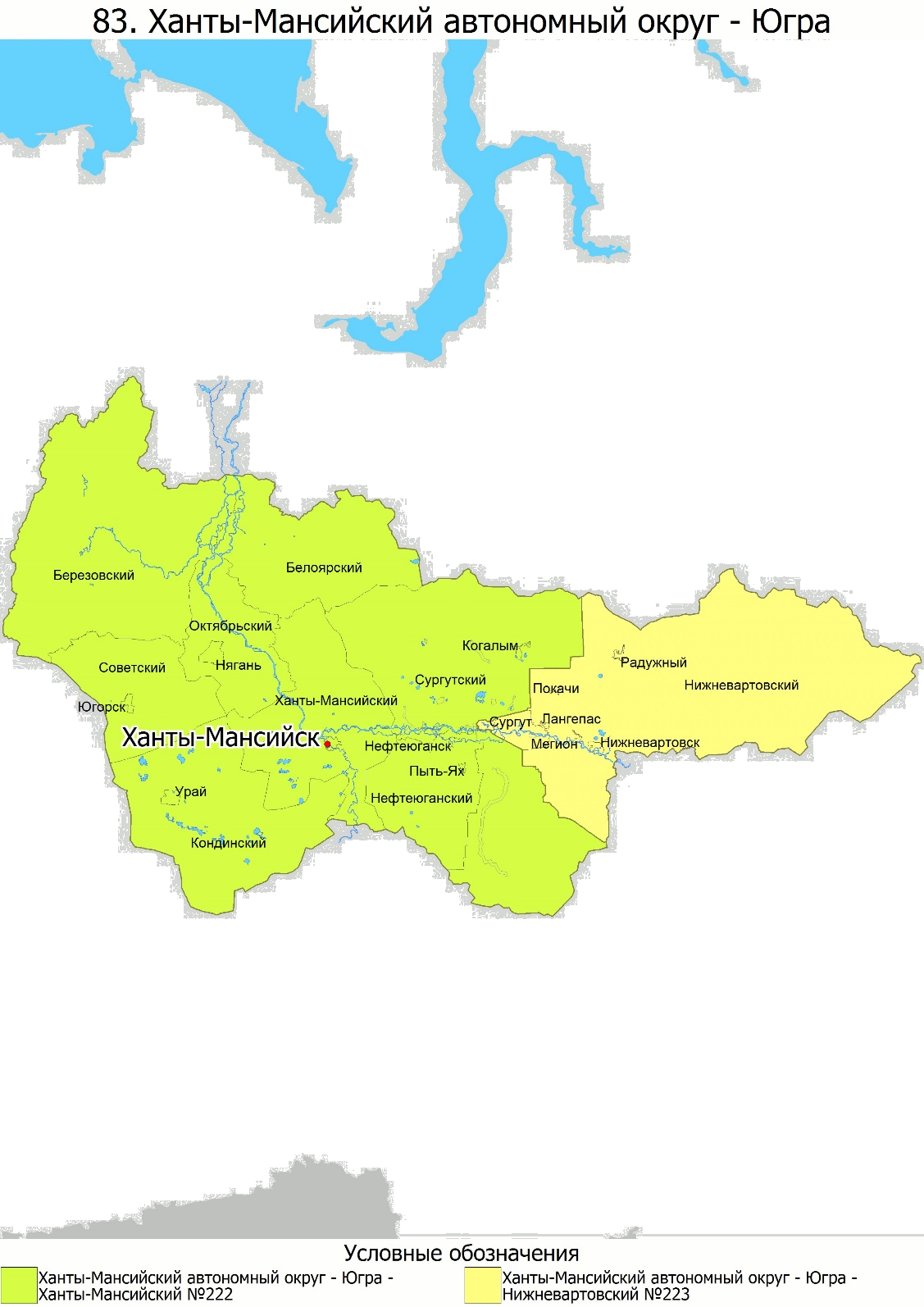 Рисунок 19 – Карта Ханты-Мансийского автономного округа – ЮгрыВ состав города Когалыма входит посёлок Ортъягун. Общая площадь земель муниципального образования по состоянию на конец 2022 года составляла 20,7 тыс. гектаров.Основание города Когалыма связано с открытием в 1971 году Повховского, Вать-Ёганского и Тевлинско-Русскинского нефтяных месторождений в Западной Сибири. В 1975 году в районе поселка высадились строители железной дороги Сургут-Коротчаево, а 31 августа 1976 года посёлок получил свое официальное наименование — Когалымский, 15 августа 1985 года посёлку присвоен статус города окружного подчинения.Город Когалым расположен на двух берегах реки Ингу-Ягун, соответственно, территория города исторически разделена на две части – левобережную и правобережную. Правый берег отличается более высоким уровнем благоустройства и качества городской среды, здесь расположена основная, центральная часть города, где сконцентрированы офисы компаний, большинство социально-культурных объектов и проживает основная часть населения муниципального образования. Большая часть объектов культуры (Музейно-выставочный центр, Филиал академического Малого театра России, Дворец спорта) и достопримечательностей (малые архитектурные формы, скульптурные композиции, фонтаны, парки и т.д.) расположены на правом берегу (рисунок 20).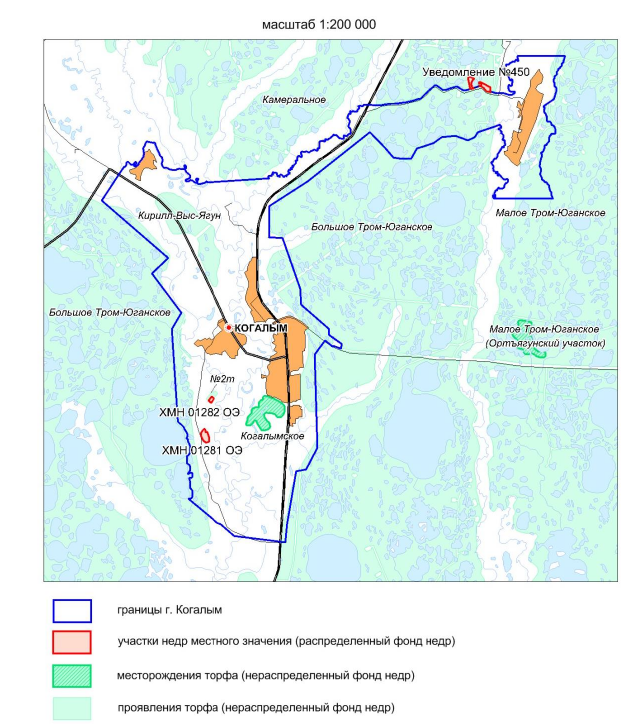 Рисунок 20 – Схема границ города Когалыма Левобережная часть города Когалыма представляет собой историческую часть города, которая развивалась вдоль железной дороги. Здесь расположены производственные, строительные, логистические и коммунальные объекты. Для жителей (особенно первопоселенцев города) левобережная часть имеет важное символическое значение. Усилиями общественной организации первостроителей города Когалыма был установлен памятный знак. Исторические процессы градообразования на базе нескольких малых поселков строителей, нефтяников и т.д. заложили специфические особенности территориального развития муниципального образования – двухчастность городского пространства на берегах реки, раздробленность заселенных участков, высокая дифференциация уровня развития жилищно-коммунальной, социальной, культурной и иных инфраструктур, большое количество пустующих «буферных» зон.В настоящее время ведется реновация жилого фонда левобережной части: проводится снос ветхих домов, благоустройство дворовых пространств; параллельно ведется строительство и многоэтажного жилья в правобережной части. Поддержание сложной «двуединой» пространственной структуры города на двух берегах реки требует особых усилий, в частности, по уменьшению различий в обеспеченности и качестве социальной инфраструктуры. Особое внимание необходимо уделить обеспечению связности двух частей города. В настоящее время они связаны асфальтированной и освещенной дорогой (включая мост через реку Ингу-Ягун), однако целесообразно заполнение этих пространств точками притяжения населения – например, оборудовать прогулочный участок на берегу реки Ингу-Ягун в районе моста, создание культурных объектов и точек притяжения городского населения и туристов.Именно здесь размещен СКК «Галактика», ставший главным местом проведения досуга жителей обеих частей города; рядом планируется размещение еще целого ряда спортивных и досуговых объектов, возникновение новых крупных торговых предприятий. В непосредственной близости построен также православный храм св. мученицы Татианы. В правобережье продолжение культурно-досуговой зоны формируют Музейно-выставочный центр, Ледовый дворец, спорткомплекс «Ягун», «Филиал Государственного академического Малого тетра России».Целесообразно рассмотреть вопрос о формировании в левобережной части и других точек притяжения – в частности, исторической зоны – сохранение нескольких исторических строений, олицетворяющих историю города (в том числе коттеджи прибалтийских строителей).В городскую черту входят обширные территории промышленной зоны, лесные угодья, отдельную зону занимают дачные поселки, а также небольшой поселок индивидуального жилищного строительства. Внешние транспортные связи осуществляются с помощью воздушного, железнодорожного и автомобильного транспорта. Город Когалым расположен на участке Свердловской железной дороги Ульт-Ягун – Ноябрьск. Кроме того, городской округ имеет аэропорт, расположенный в южной части города, и развитую сеть автомобильных дорог, связывающих городской округ как с соседними муниципальными образованиями, так и с месторождениями нефти.На сегодняшний день наблюдаются ограниченные возможности Аэропорта города Когалыма: работа авиаузла характеризуется малым количеством направлений и рейсов, высокой стоимостью билетов. Развитие аэропорта в транспортно-логистический хаб станет новой точкой развития муниципального образования.Внешние связи с российским и зарубежными регионамиГород Когалым имеет развитые внешние связи и поддерживает активное сотрудничество с различными регионами.Ключевым направлением сотрудничества с другими муниципальными образованиями Ханты-Мансийского автономного округа является развитие агломерации. Создание агломерации в Ханты-Мансийском автономном округе – Югре решает ряд задач, в том числе: координация действий по реализации проектов муниципального уровня с целью согласования основных положений проектов и получения экономических выгод за счет специализации и эффекта масштаба; формирование организационных механизмов взаимодействия органов местного самоуправления, входящих в состав Агломерации; интеграция муниципальных информационных систем управления, документооборота и использование единых регламентов обмена информацией, повышение эффективности имеющихся информационных систем.В 2022 году в городе Когалыме инициированы агломерационные процессы. В соответствии со стратегией развития Югры до 2050 года подписано соглашение о создании агломерации Покачи-Когалым. Всего  в Ханты-Мансийском автономном округе – Югре будет создано пять таких объединений. Город Когалым и  город Покачи успешно взаимодействуют друг с другом в различных сферах деятельности: производственной, трудовой, культурной и спортивной.Одной из важных сфер внешних связей города Когалыма является экспорт нефти и газа. Город Когалым является крупным центром добычи нефти, что делает его важным партнером для многих регионов, нуждающихся в энергетических ресурсах. Существующая инфраструктура и транспортные маршруты обеспечивают удобство экспорта нефтепродуктов и сжиженного природного газа.В целом, внешние связи города Когалыма с российскими и зарубежными регионами играют важную роль в развитии городской инфраструктуры, экономики и культурного обмена. Они способствуют созданию новых возможностей для развития и улучшения качества жизни жителей города Когалыма, а также способствуют укреплению международного сотрудничества и партнерства.2.14. Перспективы развития туристической отраслиВ городе Когалыме мероприятия по созданию условий для развития туризма реализуются в соответствии с Государственной программой Российской Федерации «Развитие туризма», утвержденной постановлением Правительства Российской Федерации от 24.12.2021 № 2439, Законом «О Туризме в Ханты-Мансийском автономном округе – Югре», принятом Думой Ханты-Мансийского автономного округа – Югры 28.09.2012 №102-ОЗ, Концепцией развития внутреннего и въездного туризма в Ханты-Мансийском автономном округе – Югре, утвержденной постановлением Правительства Ханты-Мансийского автономного округа - Югры от 01.06.2012 №195-п.Для города Когалыма развитие туристического сектора является одним из перспективных направлений социально-экономического развития и повышения уровня диверсификации экономики. К тому же, туризм, как агрегированный сектор экономики представляет собой социально-ориентированный инновационный комплекс направлений, обеспечивающий в режиме экологической и социальной безопасности пополнение национальных, региональных и местных бюджетов, рост занятости и самозанятости населения, создание условий для восстановления работоспособности, поддержания и укрепления здоровья людей, формируя устойчивый тренд на узнаваемость и продвижение города Когалыма среди целевой аудитории.Ведется активная работа для формирования качественной туристической инфраструктуры и индустрии развлечений, созданы:- Музейно-выставочный центр, который функционирует с 1 июля 2011 г. Стационарная экспозиция центра представляет собой сочетание редких музейных коллекций, новейших мультимедийных технологий и оригинальных дизайнерских решений. Музей оснащен самым современным мультимедийным оборудованием и дает возможность не только побывать в прошлом, но и заглянуть в будущее: зал интерактивных программ «Транс-Форс»; кинозал, дающий возможность просмотра стереофильмов в формате 5D с динамической движущейся платформой и спецэффектами; экран с использованием живых 3D меток, позволяющих в виртуальном пространстве построить нефтяное месторождение и город; зал занимательной науки, где можно проверить действие законов физики и самостоятельно провести эксперимент. В музее предусмотрена организация мастер-классов по разным направлениям творческой деятельности: живопись, аппликация, скульптура.- Спортивно-культурный комплекс «Галактика», включающий: океанариум (36 аквариумов, 2472 рыб), аквапарк (10 спа-зон, 7 аттракционов, 1576 м3 объем бассейнов), оранжерею, состоящую из семи садов с более 1100 растений, погружающих посетителя в реальность различных зон мира, населенных субтропическими растениями, а также комплекс спортивно-развлекательных зон, таких как: боулинг, кинотеатр, фитнес-центр, батутный парк, морской клуб, караоке, арт-клуб и семейный центр. Открытие спортивно-культурного комплекса «Галактика» позволило обеспечить стабильный приток туристов из городов Ханты-Мансийского автономного округа-Югры и близлежащих регионов (Ямало-Ненецкого автономного округа, Тюменской области, Свердловской области).В перспективе запланировано создание парка «Галактика» общей площадью 23,2 Га, который соединит теннисный центр, развлекательный центр «Галактика», региональный центр спортивной подготовки, отель ООО «Космос ОГ» и храм «Святой Мученицы Татианы». Парк будет состоять из 6 функциональных зон, 12 зеленых зон, сцены с амфитеатром и каруселей.- Культурно-выставочный центр Русского музея, открытие которого состоялось 9 сентября 2020 г., в его состав входят: экспозиционно-выставочное пространство, информационно-образовательный центр «Русский музей: виртуальный филиал» и Ресурсный центр творческого развития детей и подростков с различными социальными и физическими возможностями, детская студия русского фольклора и этнографии «Светёлка». Ресурсы Медиатеки ИОЦ «Русский музей: виртуальный филиал» широко используются при проведении музейных занятий и лекций об истории русского искусства, презентации Государственного Русского музея как крупнейшего собрания произведений отечественного искусства.- Филиал Государственного академического Малого театра России, открытие которого состоялось 22 марта 2019 г. Соглашение о создании театра было подписано между ПАО «ЛУКОЙЛ», Министерством культуры РФ, Государственным академическим Малым театром России, Правительством Ханты-Мансийского автономного округа-Югры и Администрацией города Когалыма 15 декабря 2015 г. на IV Санкт-Петербургском международном культурном форуме. Зрительный зал рассчитан на 332 места, а сцена отвечает всем профессиональным требованиям.- В рамках развития этнографического туризма в городе Когалыме с 2021 года реализуется проект благоустройства «Этнодеревня в городе Когалыме». «Этнодеревня» является вторым этапом развития системы общественных пространств под общим названием «Югорский очаг», первый из которых был реализован в 2021 году – объект благоустройства «Набережная реки Ингу-Ягун», ставший победителем IV Всероссийского конкурса лучших проектов городской среды в малых городах и исторических поселениях.- Для формирования экскурсионных программ промышленного туризма используются возможности мастерской по компетенции «Добыча нефти и газа» БУ «Когалымский политехнический колледж», лабораторий Центра исследования керна и пластовых флюидов.Зоны отдыха, скверы, объекты культурного и спортивного значения, скульптурные композиции также формируют единое туристское пространство города Когалыма:- Зона отдыха по улице Сибирская (основана в 2000 году). По инициативе Администрации города и компании «ЛУКОЙЛ» были приобретены 9 единиц гусеничной техники, вертолет, военный самолёт и пассажирский самолёт. В салоне самолёта находятся учебные классы военно-патриотического клуба «Возрождение». В 2015 году на территории парка, на площади более 8 тыс. кв. м. завершились работы по строительству монументального комплекса «Парк Победы». Мемориал Памяти, где запечатлены имена горожан - участников боевых действий, занимает почти половину площади. Центральная композиция мемориального комплекса - бронзовый коленопреклоненный воин, который держит в руках Знамя Победы. Скульптор - Диана Юрьевна Косыгина, город Ревда.- Набережная реки Ингу-Ягун. Проект благоустройства был разработан с учётом интересов жителей города. На территории площадью около 6 тысяч квадратных метров установлены: 14-метровая смотровая вышка, уникальные игровые комплексы ручной работы из натуральных материалов, верёвочный парк, деревянные беседки, ярмарочные павильоны, фотозона, детская и спортивная площадки, экологическая тропа.В 2020 году проект стал победителем IV Всероссийского конкурса лучших проектов создания комфортной городской среды в малых городах и исторических поселениях.- Рябиновый бульвар. На территории бульвара обустроены зоны для прогулки, детские площадки, установлены фонтаны и скамейки. Архитектурным украшением бульвара является смотровая площадка с арками, с высоты которой открываются панорамные виды.Со стороны улицы Дружбы Народов бульвар заканчивается скульптурной композицией «Капля жизни». - Скульптурная композиция «Капля жизни» (скульптор А.Н. Ковальчук, архитектор А.И. Чурбанов, 2001 г.) – дар городу Когалыму от ПАО «ЛУКОЙЛ» в честь десятилетия компании. Бронзовая скульптура в виде капли символизирует энтузиазм и напряженный труд нефтяников для людей, ради их достойной жизни и благополучия новых поколений. На стилизованных гранях нефтяной капли представлены сюжеты из жизни таежного города - молодожены на пороге ЗАГСа, ханты в национальной одежде, нефтяная промышленность. Общая высота скульптурной композиции 8,5 м.- Архитектурная форма «Пламя» установлена ПАО «ЛУКОЙЛ» ко Дню работника нефтяной и газовой промышленности, в честь 30-летия компании (британский архитектор Тим Макфарлей, август 2020 г.). Композиция представляет собой 30-метровое пламя, символизирующее результат 30-летнего прогресса мощной и современной компании «ЛУКОЙЛ».– «Летописи России» (скульптор З.К. Церетели, архитектор А.И. Чурбанов, 2001 г.). Скульптура представляет собой гигантские книги, сложенные одна на другую. Памятник изображает преемственность традиций и устоев жизни, связь времен и поколений. – «Слава труду» (скульпторы А.И. Сысолов и А.Н. Ковальчук, 1989 г). Скульптурная композиция посвящена первооткрывателям когалымской нефти, в более широком значении – первопроходцам Тюменского Севера, которые своим самоотверженным трудом и энтузиазмом, преодолевая все трудности, связанные с необустроенным бытом и климатическими особенностями, совершали трудовые подвиги.– Скульптурные композиции: «Жемчужина Западной Сибири», «Покорителям Западной Сибири», «Медведица с медвежатами», «После вахты», «Навстречу солнцу» и др. – Храмовый комплекс подворья Пюхтицкого Свято-Успенского монастыря. В комплекс входят: трехпрестольный храм Успения Божьей Матери, крестильный храм в честь Иоанна Предтечи, колокольня, водосвятная часовня, воскресная школа, иконная и книжная лавки, дом причта.– Соборная мечеть с минаретом (расположена недалеко от православного храма). Комплекс мечети открыт 7 января 1997 года. В него входят: Соборная мечеть с минаретом высотой 14 метров; жилой дом; пятничная школа, где дети и молодёжь изучают арабскую грамоту, Коран, религиозные обряды; помещение для омовения усопших; место для отпевания; книжная лавка, хозяйственный блок. - Храм святой мученицы Татианы, построен по проекту известного архитектора Андрея Оболенского на средства благотворительного фонда компании «ЛУКОЙЛ». Высота храма от основания до креста составляет 48 метров. Роспись стен и сводов выполнили томские иконописцы в сербско-византийском стиле, концепцию разработали члены Союза художников России Сергей и Юлия Астафуровы. Главной темой стенописи нижнего придела стали сюжеты из Жития Петра и Февронии, Крещения Руси, верхнего – Тайная вечеря, Вознесение Господне, Сретение, Богоявление. Храм – пятикупольный, диаметр центрального купола 3 метра. Общая площадь – более 2000 кв. м. Молельный зал, алтарь и ризница расположены на основном этаже, в подклете – крещальня с купелью и трапезная. На двухуровневой звоннице установлены 11 колоколов. Настраивал колокола звонарь Московского Кремля Константин Мишуровский. В храме находится особая святыня - ковчег с мощами мученицы Татианы. – Молодежный центр «Метро» - коммуникативная площадка для молодёжи города. На базе «Метро» осуществляют деятельность творческие коллективы разных направлений, проводятся мероприятия для молодежи, ежегодные городские конкурсы и фестивали. Молодёжный центр предлагает для жителей и гостей города Когалыма разные виды отдыха в нескольких залах: дискозал, банкетный зал, зал для занятий танцевальных коллективов, зал боулинга и бильярда.- Дом культуры «Сибирь». Открыт в марте 1990 года, в 2017 году проведена масштабная реконструкция. В здании располагаются: концертный зал на 275 посадочных мест, аудитория и специализированные классы для занятий хореографией и вокалом, а также студия звукозаписи. На сцене проводятся все торжественные мероприятия городского масштаба, гастроли приезжих артистов.– Ледовый дворец «Айсберг». Крытый ледовый дворец с искусственным ледовым покрытием был открыт в 2000 году. Дворец «Айсберг» вмещает до 1000 зрителей на хоккейные матчи. Работают секции: хоккей, фигурное катание, силовое троеборье, массовое катание на ледовом поле, аэробика, адаптивная физкультура, каратэ.- Лыжная база «Снежинка». Здание лыжной базы «Снежинка» построено в стиле «шале», напоминающем о горнолыжных курортах, введена в эксплуатацию в 2012 году. Рядом находится лыже-роллерная трасса, где спортсмены-профессионалы тренируются в том числе и летом, любители спорта совершают прогулочные велосипедные заезды. Вместимость лыжной базы составляет 95 человек. В зависимости от сезона на базе осуществляется прокат лыж и роликовых коньков.- Спортивный центр и стадион «Юбилейный». Открыт в сентябре 2011 года. В спортивном центре имеется универсальный игровой зал со специальным спортивным покрытием, с нанесённой баскетбольной, волейбольной и футбольной разметкой, зал адаптивной физической культуры, кардиотренажеры.- Теннисный центр площадью 13732 кв.м. построен и открыт в 2021 году компанией «ЛУКОЙЛ». Теннисный центр отвечает всем современным стандартам качества и безопасности. Главное помещение центра представляет собой четыре просторных теннисных корта, площадь каждого 650 квадратных метров. Комплекс укомплектован современным оборудованием, позволяющим проводить соревнования как российского, так и международного уровня, вместимость зрительного зала составляет 300 человек. На территории центра также расположен тренажерный зал, с новейшими кинезиологическими тренажерами, предназначенными для физической реабилитации пациентов с заболеваниями опорно-двигательного аппарата.В городе Когалыме ежегодно проходят фестивали, выставки, конкурсы, к наиболее значимым для привлечения туристов можно отнести: национальный праздник народов ханты и манси «День оленевода», национальный праздник Сабантуй, проведение которого имеет окружной статус, ежегодный фестиваль «Юнтагор», ежегодный городской фестиваль отечественного кино «Золотая лента», который проводится с целью пропаганды российских фильмов, возрождения интереса к отечественному кинематографу.В городе Когалыме функционирует туристско-информационный центр, 7 туристических агентств и 1 туроператор, который в 2022 году включен в Единый федеральный реестр туроператоров.Для туристов функционируют 7 мест коллективного размещения (включая один хостел), среди них 2 отеля имеют «три звезды» согласно Единого перечня классифицированных гостиниц: Отель «Когалым» (ООО «ЦДО «Когалым»), отель «Космос Смарт Когалым» (ООО «Космос ОГ») и отель «Когалым». Принимают гостей города небольшие гостиницы и 1 хостел.Развитая транспортно-логистическая инфраструктура (авиасообщение, железнодорожный транспорт, автомобильные пассажирские перевозки, развитая дорожная сеть с качественным покрытием) создает возможность комфортного трансфера туристов в город Когалым. Относительная близость к городу Сургут (200 км), а также запланированная реконструкция дорожного покрытия автодороги Когалым-Сургут могут стать импульсом для обмена туристическими потокам на региональном уровне.Продвижению города Когалыма, как туристской территории, способствует активная маркетинговая стратегия туристического потенциала города, в том числе продвижение туристического потенциала города в интернет пространстве. Информация о средствах размещения доступно представлена на популярных сайтах, таких как: OneTwoTrip, Яндекс Путешествия, Ostrovok.ru. и других. На официальном портале города Когалыма в разделе «Туризм» присутствует информация для туристов, включающая: реестр экскурсионных программ, правила оказания туристских услуг, единый календарный план культурно-развлекательных мероприятий.По данным за 2022 год численность размещенных лиц в коллективных средствах размещения увеличилась на 60 % относительно 2021 года (в 2022 году – 18380 человек, в 2021 г. – 11487 человек), при этом число ночевок в коллективных средствах размещения за аналогичный период выросло на 31,47 % (в 2022 г. – 27684 ночевок, в 2021 году – 21057 ночевок) (таблица 60), что может свидетельствовать о увеличении срока пребывания туристов.Таблица 60. Показатели развития туристического сектора города КогалымаШирокая география туристов представлена такими странами как: Казахстан, Узбекистан, Беларусь и др.; регионами: Ханты-Мансийский автономный округ - Югра, Ямало-Ненецкий автономный округ, Тюменская область, Республика Башкортостан; города: Екатеринбург, Омск, Пермь, Ханты-Мансийск, Тюмень.В период 2017-2022 годов наблюдается устойчивый рост туристического потока в город Когалым. Темп прироста по показателю туристический поток составил более чем в 114 раз (по данным на 2013 год - 1283 человек, в 2022 году – 147826 человек. В период с 2019-2022 гг. фиксировалось уменьшение значений показателя на 62,3%, снижение туристического потока в данном периоде произошло в связи ограничениями, введенными в РФ из-за неблагоприятной эпидемиологической ситуации, вызванной распространением новой коронавирусной инфекции на территории РФ (рисунок 21).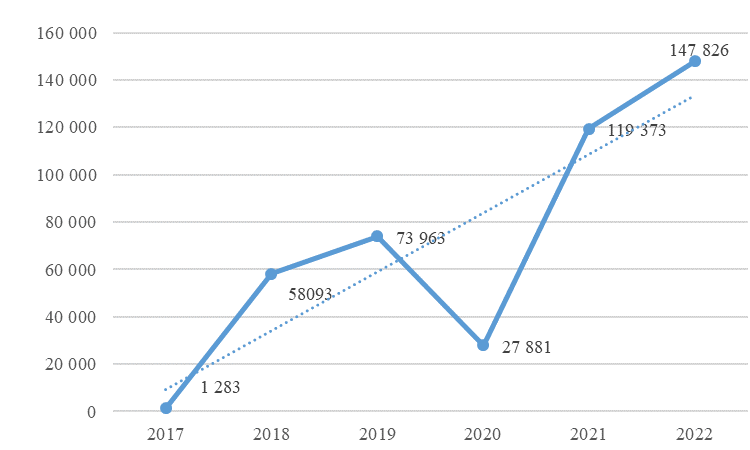 Рисунок 21 – Туристический поток за период 2017-2022 годы, чел.В соответствии с уже существующими и запланированными к реализации туристскими ресурсами, инфраструктурой, хорошей транспортной доступностью; высоким уровнем культурно-бытового обслуживания, с учетом агломерационного зонирования, туристского спроса и возможностей муниципального образования, город Когалым определен в качестве приоритетной и перспективной туристской территории Ханты-Мансийского автономного округа – Югры.Имеющиеся туристские ресурсы, инфраструктура, наличие и строительство уникальных объектов туристического показа позволяют прогнозировать положительную динамику туристического потока.При этом важно отметить, что для города Когалыма характерен относительно низкий уровень конкуренции гостиничного бизнеса, учитывая активный рост туристического потока, необходимо предусмотреть доступные средства размещения (увеличение числа хостелов), это будет способствовать росту туристического потока и увеличению срока пребывания туристов.Несмотря на проводимые маркетинговые мероприятия по продвижению туристического направления, отмечается относительно низкий уровень позиционирования туристского продукта в интернет пространстве. Например, город Когалым не представлен на платформе https://promtourism.ru/, где собрана единая концепция по взаимодействию органов исполнительной власти, предприятий, туристских организаций, даны рекомендации по организации и созданию производственных экскурсий, технологии проведения экскурсий и подготовки сотрудников/экскурсоводов; на платформе https://russia.travel/, на официальном портале национальныепроекты.рф. В социальных сетях информация о туристическом продукте в городе Когалыме носит несистематический, новостной характер.На официальном сайте Администрации города Когалыма информация в разделе «реестр экскурсионных программ» представлена в разрезе возрастных характеристик и социального статуса целевой аудитории, однако, учитывая развитие разных видов туризма, можно сформировать реестр экскурсионных программ в зависимости от классификации туристических направлений.Таким образом, туристический сектор города Когалыма целесообразно развивать через такие направления, как культурно-познавательный, семейный, детский, промышленный, деловой, этнографический, паломнический. К перспективным направлениям туризма, учитывая высокий уровень развития системы здравоохранения, можно отнести медицинский туризм в региональном разрезе, гастрономический, событийный, эко туризм, в том числе глэмпинг.Целесообразно наладить конструктивное локальное территориальное взаимодействие, когда несколько городов формируют один туристический маршрут. Также возможен синтез разных видов туристических маршрутов, например, промышленного туризма и иных туристических направлений, позволяющих сформировать конкурентоспособное туристическое пространство города.Необходимо создание и продвижение туристического бренда города Когалыма, что сформирует идентичность города и повысит узнаваемость туристических продуктов.2.15. Перспективы устойчивого экологического развитияВ городе Когалыме мероприятия по созданию условий для устойчивого экологического развития реализуются во исполнение Указа Президента Российской Федерации от 07.05.2018 № 204 «О национальных целях и стратегических задачах развития Российской Федерации на период до 2024 года» и Указа Президента Российской Федерации от 21.07.2020 №474 «О национальных целях развития Российской Федерации на период до 2030 года» в портфеле «Экология», на основании распоряжения Правительства Ханты-Мансийского автономного округа - Югры от 21.10.2016 №559-рп «О территориальной схеме обращения с отходами, в том числе с твердыми коммунальными отходами, в Ханты-Мансийском автономном округе – Югре и признании утратившими силу некоторых распоряжений Правительства Ханты-Мансийского автономного округа - Югры», в соответствии с Постановление Администрации города Когалыма 12.09.2013 №2670 «Об утверждении Генеральной схемы очистки территории города Когалыма».Экологическое состояние, оказывающее непосредственное воздействие на качество жизни горожан, определяется воздействием источников загрязнения, расположенных на территории города, а также элементами загрязняющих веществ, перенесенных с приграничных территорий.По климатическим условиям рассеивания вредных примесей в атмосфере территория город Когалым относится к зоне умеренного потенциала загрязнения.Основным источником загрязнения атмосферного воздуха на территории города Когалыма являются стационарные источники загрязнения, не оснащенные современными системами очистки производственных выбросов. По данным на 2022 год, число таких объектов составило 17 объектов (в 2013 году – 16 объектов) (таблица 61).Таблица 61. Стационарные источники загрязнения атмосферного воздуха в городе Когалыме, единицТакже к перечню других источников загрязнения можно отнести: автомобильный транспорт, железнодорожный, воздушный транспорт, объекты теплоснабжения (котельные). Учитывая, что объекты теплоснабжения (котельные) используют газовое топливо, уровень загрязнения воздушного бассейна от данных источников можно считать незначительным.Общее количество загрязняющих веществ атмосферного воздуха, отходящих от всех стационарных источников загрязнения в 2022 году составило 0,824 тыс. тонн, что на 56,17% ниже показателя 2013 года (в 2013 году – 1,88 тыс. тонн) (таблица 62).Таблица 62. Объем атмосферазагрязняющих веществ, отходящих от стационарных источников загрязнения в городе Когалыме, тыс. тонн * - Данные из доклада об экологической ситуации в Ханты-Мансийском автономном округе – Югре / приказ №138 – П от 30.06.2023 URL: http://kodeks.karelia.ru/api/show/406770198 (Дата обращения 27.08.2023 г.)Значительную долю загрязняющих веществ, составляют газообразные и жидкие вещества более 95%, из которых основная доля приходится на: оксид углерода, оксиды азота, углеводороды, и летучие органические соединения (рисунок 22).Рисунок 22. Структура загрязняющих веществ, отходящих от стационарных источников, %С целью уменьшения отрицательного влияния деятельности организаций, являющихся стационарными источниками загрязнения атмосферного воздуха, и оказывающих непосредственное влияние на качество жизни населения, целесообразно введение санитарно-защитных зон.В городе Когалыме фиксируется размещение объектов для проживания людей, а также территорий садоводческих товариществ, коллективных и индивидуальных дачных и садово-огородных участков в санитарно-защитной зоне, что не соответствует требованиям п. 5.1 СанПиН 2.2.1/2.1.1.1200-03 (таблица 63).Таблица 63. Объекты, в санитарно-защитной зоне которых, расположена жилая застройка, объекты ведения дачного хозяйства, садоводства, огородничестваДля города Когалыма характерно антропогенное нарушение почвенного покрова, которое происходит при разработке месторождений полезных ископаемых, выполнении геологоразведочных, изыскательских, строительных и других работ. В 2022 году доля проб почвы, несоответствующих гигиеническим нормативам по микробиологическим показателям составила – 7,6% (2021 году - 0% в 2020 году – 0%).Качество поверхностных вод в городе Когалыме не соответствует нормативным требованиям, что определяется как природными особенностями территории, так и антропогенным воздействием. Для водных объектов характерно постоянное высокое содержание меди, марганца и железа. Повышенные концентрации этих металлов связаны со значительной заболоченностью территории. Поэтому в городе функционируют современные водоочистные сооружения с многоступенчатой системой очистки, используются современные эффективные, экологически чистые материалы и окислительно-сорбционные методы обработки, что позволяет ООО «Горводоканал» обеспечивать население города питьевой водой надлежащего качества. По микробиологическим показателям в 2022 году в городе Когалыме наблюдалось полное соответствие воды из водопроводной распределительной сети по микробиологическим показателям требованиям нормативных документов, таблица 64.Таблица 64. Доля проб питьевой воды из распределительной водопроводной сети, не соответствующей гигиеническим и микробиологическим нормативам по санитарно-химическим показателям, %Темп развития канализационных очистных сооружений города Когалыма в значительной степени отстают от темпов развития города, качество сбрасываемых сточных вод не соответствует требованиям по предельно допустимому сбросу. По данным на 2022 год на канализационных очистных сооружениях проведена замена аэрационной системы на блоке биологической очистки. Проводятся работы по реконструкции металлоконструкций блока биологической очистки. Проводимые мероприятия способствуют повышению качества очистки сбрасываемых сточных вод.В городе Когалыме наблюдается загрязнение территории города и прилегающих городских лесов твердыми бытовыми отходами, в том числе строительным мусором, фиксируется возникновение не санкционированных, стихийных свалок. Что, оказывает негативное воздействие не только на экологический фактор города, но и непосредственно влияет на формирование облика и восприятия города. При этом отмечается высокая обеспеченность объектов жилого фонда, социальной инфраструктуры, территорий общего пользования урнами, контейнерами для организованного сбора мусора (по данным на 2022 год – 100%, в соответствии с действующими нормами), таблица 65. Таблица 65. Динамика изменения объема вывезенных твердых бытовых отходов в городе Когалыме* - данные предоставлены Администрацией города Когалыма** - 2013-2016 –данные предоставлены ООО "Когалымский бумажник"Сбор и вывоз твердых коммунальных отходов в городе Когалыме осуществляет региональный оператор – АО «ЮграЭкология», который осуществляет сбор, транспортирование, обработку, утилизацию, обезвреживание и захоронение твёрдых коммунальных отходов. Учитывая перспективы роста инфраструктурных объектов, жилого сектора, численности населения, усиление туристического потока в городе Когалыме, можно спрогнозировать дальнейшее увеличение объема накопления твердых коммунальных отходов. Проблема отходов может быть решена за счет создания современных полигонов по их утилизации и рекультивации свалок. С целью реализации возможности по обработке и утилизации твёрдых коммунальных отходов в соответствии с потребностью города Когалыма, до 2024 года предусмотрена реализация инвестиционного проекта по созданию единого мусороперерабатывающего объекта для городов Сургут, Когалым, поселений Сургутского района, включающего в себя мусороперегрузочную станцию в городе Когалыме, мощностью 35 тыс. тонн в год и комплексный межмуниципальный полигон твердых коммунальных отходов в городе Сургуте, рассчитанный на 235 тыс. тонн отходов в год, источник финансирования – бюджет автономного округа, местный бюджет.В рамках портфеля «Экология», в городе Когалыме уже ведется активная работа по очистке территории города и близлежащих территорий от твердо коммунальных отходов с привлечением местных жителей, например, в июне 2022 года в ходе экологической акции «Вода России», было очищено 570 метров береговой линии реки Ингу-Ягун от бытового мусора. В мероприятии приняли участие 60 человек.Изменение текущих (эксплуатационных) затрат на охрану окружающей среды, включая оплату услуг природоохранного назначения в городе Когалыме представлено на рисунке 23, значительный рост сметы затрат в период 2017-2018 гг. (в 2018 году – 969600 тыс. рублей, в 2017 году – 156210 тыс. рублей) обусловлен активной включенностью Администрации города Когалыма в реализацию портфеля «Экология».Рисунок 23. Текущие (эксплуатационные) затраты на охрану окружающей среды, включая оплату услуг природоохранного назначения, тысяч рублейВ целом экологическая обстановка в городе Когалыме является относительно благоприятной для проживания с тенденцией улучшения показателей. Ежегодно реализуется целый комплекс мер, направленных на снижение загрязнения окружающей среды от бытовых и производственных объектов.При этом остается не решенным вопрос: - роста несанкционированных свалок, утилизации строительного мусора, а также мест его размещения, накопления, утилизации, низкая просвещенность горожан в сфере разумного потребления. Данная задача может быть решена с помощью целенаправленного образования населения по сбору, сортировке и утилизации твердых коммунальных отходов; составления иерархии отходов (разработке стратегии по управлению отходами, в приоритете которой использование верхних этапов иерархии (сокращение, повторное использование и переработка); создания информационных платформ по вопросам обращения с отходами (онлайн-сервисов); реализации инвестиционного проекта по созданию мусороперерабатывающего объекта.- значительного износа канализационных инженерных сетей- локации ряда объектов жилой застройки, объектов ведения дачного хозяйства в санитарно-защитных зонах.2.16. Перспективы развития комфортности городской средыВ городе Когалыме условия по развитию комфортной городской среды формируются в соответствии с Указом Президента Российской Федерации от 07.05.2018 № 204 «О национальных целях и стратегических задачах развития Российской Федерации на период до 2024 года» и Указом Президента Российской Федерации от 21.07.2020 № 474 «О национальных целях развития Российской Федерации на период до 2030 года», национального проекта «Жилье и городская среда», Государственной программой Ханты - Мансийского автономного округа – Югры «Жилищно - коммунальный комплекс и городская среда», утвержденной постановлением Правительства Ханты-Мансийского автономного округа – Югры от 05.10.2018 № 347-п , муниципальной программой «Формирование комфортной городской среды в городе Когалыме», утвержденной постановлением Администрации города Когалыма от 14.11.2017 №2354.Изменение показателя «индекс качества городской среды» города Когалыма позволяет проследить положительную динамику формирования современной городской среды на территории города (таблица 66). Итоговый балл оценки шести пространств города за 2022 год составил 223 балла из 360 возможных (по данным за 2018 год – 184 балла). Минимальное значение индекса в городе Нефтеюганск (180), максимальное в городе Ханты-Мансийск (247), средний показатель среди городов Ханты-Мансийского автономного округа – Югры составил 204 балла.Таблица 66. Показатели индекса качества городской среды города Когалым 2018-2022 годах, балловСреди городов Ханты-Мансийского автономного округа - Югры, по данным за 2022 год город Когалым занимает третье рейтинговое место (Ханты-Мансийск – 247 баллов, Белоярский – 227 баллов). Фиксируется следующие изменения по результатам оценки городских пространств: - улично-дорожная сеть (36 баллов в 2018 году, 44 балла в 2022 году из 60 возможных); - озелененные пространства (35 баллов в 2018 году, 43 балла в 2022 году из 60 возможных);- социально-досуговая инфраструктура и прилегающие пространства (23 баллов в 2018 году, 39 балла в 2022 году из 60 возможных);- общественно-деловая инфраструктура и прилегающие пространства (22 баллов в 2018 году, 28 балла в 2022 году из 60 возможных). Несмотря на то, что балл по показателю «общественно-деловая инфраструктура и прилегающие пространства» ниже более чем в 2 раза максимально возможного, значение данного показателя превосходит средние результаты городов Ханты-Мансийского автономного округа - Югры (по данным за 2022 год), только в городах Ханты-Мансийск (33), Сургут (30), значение показателя индекса «общественно-деловая инфраструктура и прилегающие пространства» выше чем в городе Когалыме;- общегородское пространство (36 баллов в 2018 году, 37 балла в 2022 году из 60 возможных). Индекс увеличился только на одну позицию, однако среди средних и крупных городов Ханты-Мансийского автономного округа – Югры данный результат сопоставим с результатами других городов округа (Нижневартовск (38), Сургут (39), Ханты-Мансийск (46));- жилье и прилегающие пространства. Общее количество баллов, при оценке пространства имело тенденцию к снижению до 2021 (32 балла в 2018 году и 27 баллов в 2021 году), при этом в 2022 значение показателя выросло до 32 баллов.Наименьшие баллы (менее 5 баллов из 10 возможных) фиксируются при оценке следующих показателей (по данным на 2021 год): - доля площади многоквартирных домов, признанных аварийными в общей площади многоквартирных домов – 1 балл;- доля твердых коммунальных отходов, направленных на обработку и утилизацию, в общем объеме образованных и вывезенных твердых коммунальных отходов – 1 балл;- разнообразие жилой застройки – 4 балла;- разнообразие услуг в жилой зоне – 1 балл;- количество улиц с развитой сферой услуг (единиц) – 2 балла;- состояние зеленых насаждений – 1 балл;- привлекательность озелененных территорий – 1 балл; - разнообразие улиц в общественно-деловых районах – 1 балл;- доля площади города, убираемая механизированным способом, в общей площади города – 2 балла;- уровень развития общественно-деловых районов города (единиц на га) – 3 балла;- разнообразие культурно-досуговой и спортивной инфраструктуры (безразмерный коэффициент) – 4 балла;- количество центров притяжения для населения (единиц) – 2 балла; - доля населения, работающего в непроизводственном секторе экономики, в общей численности городского населения – 4 балла.Наиболее высокие баллы (из 10 возможных) отмечаются при оценке показателей: доля площади жилых помещений, оборудованных одновременно водопроводом, водоотведением (канализацией), отоплением, горячим водоснабжением – 10 баллов; доля погибших в дорожно-транспортных происшествиях (обратный показатель) – 10 баллов;доля общей протяженности улиц, обеспеченных ливневой канализацией (подземными водостоками), в общей протяженности улиц – 10 баллов;уровень внешнего оформления городского пространства - 10 баллов;доля детей в возрасте 1-6 лет, состоящих на учете для определения в муниципальные дошкольные образовательные учреждения, в общей численности детей в возрасте 1-6 лет – 10 баллов; доля городского населения, обеспеченного качественной питьевой водой из систем централизованного водоснабжения, в общей численности городского населения – 10 баллов.Повышению значения индексов по анализируемым пространствам способствует активная включенность Администрации города Когалыма в реализацию на территории города Когалыма регионального  проекта «Формирование комфортной городской среды», который предусматривает выполнение двух основных мероприятий в городе Когалыме: «Благоустройство дворовых территорий» и «Строительство, реконструкция, благоустройство общественных территорий (площадей, набережных, улиц, пешеходных зон, скверов, парков, иных территорий)». (таблица 67).Реализация данным проектов выполняется при вовлечении горожан к участию в вопросах благоустройства территорий. Информация о реализации размещается на официальном сайте Администрации города Когалыма, социальной сети «ВКонтакте» и Государственной информационной системе «Жилищно-коммунальное хозяйство».В 2017 году в городе Когалыме проведена инвентаризация общественных территорий рекреационного назначения, а также инвентаризация 108 дворовых территорий города Когалыма (таблица 67).Таблица 67. Перечень общественных территорий рекреационного назначения города Когалыма, по данным на 2017 год42,6% или 46 дворовых территорий получили оценку уровня благоустроенности дворовых территорий – неблагоустроенная; инвентаризировано 57 территорий индивидуального жилищного строительства, для 100% объектов получена оценка уровня благоустроенности территории - благоустроенная. Наличие приспособлений для маломобильных групп населения выявлено в 55 дворах (55 дворовых территорий оснащены опорными поручнями, 24 – пандусами, 1 – съездом). Общее количество объектов городской (инженерной, социальной, транспортной) инфраструктуры, где созданы условия доступности, безопасности, информативности и комфортности для инвалидов и иных маломобильных групп населения составляет: 206 единиц, что на 55 единиц больше показателя 2021 года (в 2021 году 151 объект). Количество единиц общественного городского транспорта, на которых созданы условия доступности, безопасности, информативности и комфортности для инвалидов и иных маломобильных групп граждан, по данным на 2022 год – 9 единиц, по данным на 2020 год – 11 единиц.Степень благоустроенности территории городской застройки, по данным на 2022 год составила 100%(в 2017 году 96%, в 2013 году 95%).По результатам инвентаризационных мероприятий определен перечень проектов для реализации в рамках муниципальной программы «Формирование комфортной городской среды в городе Когалыме» за счет средств бюджетов разных уровней, а также при финансовой поддержке ПАО «НК «ЛУКОЙЛ» в рамках реализации Соглашения о сотрудничестве между Правительством ХМАО - Югры и ПАО «НК «ЛУКОЙЛ» выполнен перечень работ по благоустройству территорий (таблица 68).Таблица 68. Перечень основных мероприятий муниципальной программы «Формирование комфортной городской среды в городе Когалыме на 2018-2022 год»Обеспеченность жителей города Когалыма объектами инфраструктуры является одной из основных задач при формировании комфортной городской среды. По данным на 2022 год отмечается высокая обеспеченность такими объектами инфраструктуры, как (таблица 69): - Учреждения, реализующие программы дошкольного образования – 101,8 % (по данным на 2013 год – 79,4%); - Амбулаторно-поликлинические учреждения – 141% (по данным на 2013 год – 146%);- Учреждения культурно-досугового типа – 133% (по данным на 2013 год – 75%);- Музеи – 100% (по данным на 2013 год – 50%);- Кинотеатры – 133% (по данным на 2013 год – 0%).Недостаточная обеспеченность жителей города Когалыма отмечается в отношении следующих объектов инфраструктуры: - Парки культуры и отдыха – 0% (по данным на 2013 год – 100%);- Общеобразовательные учреждения – 60,5% (по данным на 2013 год – 69,4%);- Больничные стационары – 37% (по данным на 2013 год – 38%);- Массовые библиотеки (книг обеспеченность) – 75% (по данным на 2013 год – 38%); - Спортивные сооружения – 50,6 % (по данным на 2013 год – 19,4%).Таблица 69. Обеспеченность города Когалыма объектами социальной инфраструктуры, %Проектируемая система озеленения населенного пункта города Когалыма основывается на принципе беспрепятственного доступа горожан к зеленым насаждениям. В решениях проекта генерального плана предусмотрены мероприятия по развитию и совершенствованию системы озеленения территории: – создание системы озеленения набережной реки Ингу-Ягун со стороны жилого массива центральной части города; – озеленение зон общественно-делового назначения;– благоустройство и озеленение общественного центра города с площадками для отдыха населения; – создание площадок для занятий спортом, игр детей и размещением летних кафе; – создание парка с городской площадью в северной части района Пионерный; – благоустройство и озеленение территории спортивного парка, южнее улицы Сибирская; – благоустройство лесопарка с освещенными пешеходными и велосипедными дорожками южнее проспекта Шмидта; – обустройство охранных и санитарно-защитных зон, буферных зон зеленых насаждений вдоль основных автодорог.Прирост числа благоустроенных парков, скверов, площадей, бульваров и зеленых зон в городе Когалыме, за период 2013- 2022 год составил 36,3% (2022 год – 30 единиц, 2013 год – 22) (таблица 70).Таблица 70. Число благоустроенных парков, скверов, площадей, бульваров и зеленых зон в городе КогалымеВ 2022 году в городе Когалыме высажено 110772 саженцев деревьев и цветов, что на 46,71% больше значения показателя 2013 года (в 2013 году высажено 75500 саженцев). По данным на 2022 год общая площадь зеленых насаждений в пределах городской черты составила 12358 Га, что на 14,5% выше показателей 2018 года – 10724,7 Га.Общие затраты местного бюджета города Когалыма на содержание объектов благоустройства, включая озеленение и содержание малых архитектурных форм по данным на 2022 год составили 56,7 млн. рублей, что почти 2 раза выше показателей 2013 года (в 2013 году – 29,8 млн. рублей), таблица 71.Таблица 71. Общие затраты местного бюджета города Когалыма на содержание объектов благоустройства территории, млн. рублейВ городе Когалыме реализуется целый комплекс мер, направленных на формирование комфортной городской среды.При этом остается нерешенными ряд вопросов:- значительная доля дворовых территорий имеет статус – неблагоустроенная;- на ряде объектов отсутствуют приспособления для малоподвижных групп населения;- низкий уровень обеспеченности жителей города объектами социальной инфраструктуры: общеобразовательные учреждения, больничные стационары, массовые библиотеки (книг обеспеченность), спортивные сооружения.- требуется разработка перечня мероприятий для повышения показателей оценки пространства «Общественно-деловая инфраструктура и прилегающие пространства».2.17. Перспективы развития финансовой системыРазвитие финансовой системы города Когалыма характеризуется сбалансированной системой бюджетного планирования и исполнения местного бюджета. Ключевыми нормативными правовыми актами, определяющими развитие финансовой системы города Когалыма, принятыми на федеральном и муниципальном уровнях являются: Бюджетный кодекс Российской Федерации, Устав города Когалыма, Положение о бюджетном процессе города Когалыма, Решения Думы города Когалыма «О бюджете города Когалыма на очередной финансовый год и плановый период», Решение Думы города Когалыма «О земельном налоге», Решение Думы города Когалыма «О налоге на имущество физических лиц», а также нормативные правовые акты города Когалыма, устанавливающие отдельные полномочия участников бюджетного процесса.Доходная часть местного бюджета города Когалыма формируются за счет собственных налоговых и неналоговых доходов, а также безвозмездных поступлений из вышестоящих бюджетов. На протяжении всего анализируемого периода, большую долю в бюджете города занимали безвозмездные поступления, далее следовали налоговые и неналоговые доходы соответственно (таблица 72.).Таблица 72. Динамика основных параметров местного бюджета города Когалыма, млн. руб.Примерно третья часть от общего уровня доходов приходилась на налоговые доходы (минимальное значение доли налоговых доходов зафиксировано в 2017 и 2018 годах – 28,5 %, максимальное -  42,1 % - в 2019 году. В 2022 году доля налоговых доходов составила 35,2% от общего уровня доходов). Неналоговые доходы формировали незначительную часть доходной базы бюджета – от 4,5 % в 2020 году до 9,0 % в 2015 году. В 2022 году уровень неналоговых поступлений составил 5,5 % от общего объёма доходов местного бюджета. Графически изменение структуры доходов местного бюджета города Когалыма в 2013 - 2022 годах приведено на рисунке 24.).Рисунок 24 - Структура доходов местного бюджета города Когалыма 2013, 2018, 2022 годыПоложительным моментом следует считать, что за 2013-2022 годы Администрация города Когалыма реализовала сбалансированную бюджетную политику, в рамках которой удалось избежать образования муниципального долга, а расходы по большинству лет не превышали доходы (2013,2016-2018, 2020, 2022 годы), рисунок 25.Рисунок 25 - Динамика доходов и расходов местного бюджета города Когалыма 2013-2022 годыСледует отметить, что зависимость от межбюджетных трансфертов верхнего уровня имела невыраженную тенденцию к росту. В 2013 году доля безвозмездных поступлений составляла 54,1% от уровня доходов местного бюджета, в 2018 году -  58,5%, а в 2022 году – 59,3%, что, в свою очередь, не является наивысшим уровнем. Так, максимальный объем поступлений пришелся на 2020 год, почти 4,3 млрд. рублей или 64,4% от общего уровня доходов, что связано, в том числе с преодолением пандемии COVID -19.Положительным моментом следует назвать укрепление собственных доходов местного бюджета, прежде всего налоговых (таблица 73). Таблица 73. Динамика налоговых доходов местного бюджета города Когалыма, млн. руб.В структуре налоговых доходов основную роль играл налог на доходы физических лиц, формируя примерно 85% всех налоговых доходов бюджета. Графически изменение структуры доходов местного бюджета города Когалыма в 2013 - 2022 годах приведено на рисунке 26.Рисунок 26 - Структура налоговых доходов местного бюджета города Когалыма, 2013, 2018, 2022 годыСледует отметить, что неналоговые доходы в абсолютном выражении показывали не значительные колебания на всем анализируемом периоде: 378,9 млн. руб. в 2013 году, 342,4 млн. руб. – в 2018 году и 345,3 млн. руб. – в 2022 соответственно (таблица 74). Однако доля неналоговых доходов в общей структуре доходов местного бюджета города Когалыма имела тенденцию к снижению за счет роста налоговых доходов.  Таблица 74. Динамика неналоговых доходов местного бюджета города Когалыма, млн. руб.В структуре неналоговых доходов местного бюджета города Когалыма основную роль играли доходы от использования имущества и доходы от продажи материальных и нематериальных активов – 93,5 % от общего объема неналоговых доходов в 2013 году, 86,3 – в 2018 году и 82,3% - в 2022 году соответственно. Графически изменение структуры неналоговых доходов местного бюджета города Когалыма в 2013 - 2022 годах приведено на рисунке 27.Рисунок 27 - Структура неналоговых доходов местного бюджета города Когалыма, 2013, 2018, 2022 годы Основная часть расходов местного бюджета города Когалыма в 2022 от общего уровня была связана с решением вопросов местного значения в сфере образования (51 % -  в 2022 году, 46,0 % - 2018 году, 38,6 % – 2013 году) и жилищно-коммунального хозяйства (17,4 % - в 2022 году, 10,9 % - 2018 году, 15,9 % – 2013 году) (таблица 75).   Таблица 75. Динамика расходов местного бюджета города Когалыма, млн. руб.При этом следует отметить, что к концу 2022 году существенно выросли расходы на образование по сравнению с 2013 годом почти в 2 раза (в 1,9 раза). В 1,6 раза за анализируемый период увеличилось финансирование городского жилищно-коммунального хозяйства. Следует отметить, что указанные выше направления расходования бюджетных средств составляют более 2/3 или 68 % от общего объема расходов местного бюджета. Графически изменение структуры расходов местного бюджета города Когалыма в 2013 - 2022 годах приведено на рисунке 28.).Рисунок 28 - Структура расходов местного бюджета города Когалыма, 2013, 2018, 2022 годыС 2014 года расходная часть бюджета формируется на основе муниципальных программ. В 2022 году бюджет города был сформирован на основе 20 муниципальных программ, расходы на их реализацию составили 99,5% от общего объема расходов бюджета города. Создан и эффективно используется резервный фонд Администрации города Когалыма. С 2018 года активно развивается механизм инициативного бюджетирования (таблица 76).Таблица 76. Финансовое обеспечение инициативных проектов города Когалыма, тыс. руб.Следует отметить, что в реализации инициативных проектов с 2021 года участвуют средства бюджета автономного округа, что показывает системную работу между Администрацией города Когалыма и Правительством ХМАО – Югры. По итогам оценки деятельности органов местного самоуправления по развитию практик инициативного бюджетирования и распределение дотаций муниципальным районам и городским округам в целях поощрения за развитие практик инициативного бюджетирования в 2019 году город Когалым признан лидером среди муниципальных районов и городских округов ХМАО – Югры.Также первое место занимает город Когалым и по результатам мониторинга и оценки качества организации и осуществления бюджетного процесса в городских округах и муниципальных районах Ханты-Мансийского автономного округа – Югры и возглавляет рейтинг муниципальных образований по уровню открытости бюджетных данных и участия граждан в бюджетном процессе в городских округах и муниципальных районах ХМАО – Югры.2.18. Управление стратегическим развитиемСистема управления стратегическим развитием города Когалыма представлена двумя уровнями управления: органом, вырабатывающем общую политику управления стратегическим развитием города - Общественным советом по реализации Стратегии социально - экономического развития Ханты-Мансийского автономного округа - Югры до 2036 года с целевыми ориентирами до 2050 года и Стратегии социально-экономического развития города Когалыма до 2030 года при главе города Когалыма (далее – Общественный совет) и вторым уровнем, представленным основными ответственными исполнителями за реализацию направлений стратегического развития города Когалыма. И на первом и втором уровнях система управления стратегическим развитием города включает в себя всех ключевых интересантов развития города: депутатов Думы города Когалыма, представителей Администрации города Когалыма, государственных и муниципальных учреждений, коммерческих и социально ориентированных некоммерческих организаций, индивидуальных предпринимателей, объединённых общей идеей проактивного отношения к будущему города Когалыма.Основными документами, регламентирующими функционирование системы управления стратегическим развитием города Когалыма, являются: в сфере планирования: - постановление Администрации города Когалыма от 15.02.2016 №429 «Об Общественном совете по реализации Стратегии социально-экономического развития Ханты-Мансийского автономного округа – Югры до 2036 года с целевыми ориентирами до 2050 года и Стратегии социально-экономического развития города Когалыма до 2030 года при главе города Когалыма» (с изменениями);- постановление Администрации города Когалыма от 26.01.2016 №167 «О Порядке разработке, корректировки, осуществлении мониторинга и контроля реализации документов стратегического планирования города Когалыма»;- постановление Администрации города Когалыма от 15.12.2015 №3662 «Об утверждении плана мероприятий («дорожной карты») по реализации Стратегии социально–экономического развития города Когалыма до 2030 года» (с изменениями);- протоколы заседания Общественного совета по реализации Стратегии социально-экономического развития Ханты-Мансийского автономного округа – Югры до 2030 года и Стратегии социально-экономического развития города Когалыма до 2030 года при главе города Когалыма;В сфере программирования и проектной деятельности: - постановление Администрации города Когалыма от 28.10.2021 № 2193 «О порядке разработки и реализации муниципальных программ города Когалыма» (с изменениями);- постановление Администрации города Когалыма  от 19.04.2019 №846 «О регламенте управления проектом» (с изменениями);- постановление Администрации города Когалыма от 31.01.2019 №195 «Об утверждении Положения о системе управления проектной деятельностью Администрации города Когалыма» (с изменениями);- распоряжение Администрации города Когалыма от 25.04.2019 №99-р «Об утверждении форм и требований к содержанию управленческих и рабочих документов по управлению проектом» (с изменениями);В сфере инвестиций:- постановление Администрации города Когалыма от 13.12.2021 № 2591 «Об утверждении порядка проведения проверки инвестиционных проектов на предмет эффективности использования средств бюджета города Когалыма, направляемых на капитальные вложения»;- постановление Администрации города Когалыма от 26.05.2017 № 1158 «Об утверждении порядка принятия решений о заключении концессионных соглашений в муниципальном образовании Ханты-Мансийского автономного округа - Югры городской округ город Когалым и порядка формирования перечня объектов, в отношении которых планируется заключение концессионных соглашений»;- постановление Администрации города Когалыма от 22.12.2016 № 3202 «Об утверждении порядка заключения специального инвестиционного контракта в городе Когалыме»; - постановление Администрации города Когалыма от 08.08.2016 № 2076 «Об утверждении положения о муниципально-частном партнерстве в городе Когалыме»;- постановление Администрации города Когалыма от 21.07.2016 № 1945 «Об утверждении порядка формирования плана создания объектов инвестиционной инфраструктуры в городе Когалыме».Органом верхнего уровня управления стратегическим развитием города Когалыма является Общественный совет по реализации Стратегии социально - экономического развития Ханты-Мансийского автономного округа - Югры до 2030 года и Стратегии социально-экономического развития города Когалыма до 2030 (далее – Общественный совет), созданный при главе города Когалыма в 2015 году для обеспечения гражданского контроля и общественного участия в реализации документов стратегического планирования. Участие в органе управления стратегическим развитием города характеризуется низким административными барьерами: работа Общественного совета строится принципах добровольности, законности, уважения прав человека, гласности: включение в состав Общественного Совета осуществляется главой города на основе письменной заявки на участие в Общественном совете гражданина, представителя общественных организаций города, обратившихся в Администрацию города Когалыма;исключение из состава Общественного совета происходит на основании собственного желания члена совета либо его отсутствия более чем двух раз подряд на заседаниях Общественного совета без уважительной причины;к участию в работе Общественного совета могут привлекаться специалисты органов местного самоуправления города Когалыма и представители экспертных сообществ на уровне рабочих групп, формируемых для подготовки материалов, проектов решений по вопросам, входящим в компетенцию Общественного совета;решения Общественного совета принимаются большинством голосов присутствующих на заседании членов Общественного совета;решения Общественного совета и информационные материалы о его деятельности размещаются на официальном сайте Администрации города Когалыма в информационно-телекоммуникационной сети «Интернет» (www.admkogalym.ru) в подразделе «Когалым. Стратегия 2030» раздела «Экономика и бизнес».Организационно-техническое сопровождение работы Общественного совета осуществляет Администрация города Когалыма. Начиная с 2016 года, Общественный Совет осуществляет свою деятельность в соответствии с ежегодными планами, утверждаемыми на очередной календарный год. Изначально основными вопросами, включаемыми в план работы Общественного совета, являлись лишь вопросы реализации документов стратегического планирования, такие как: итоги реализации Стратегии социально-экономического развития города Когалыма за истекший год, оценка эффективности реализации муниципальных программ, итоги исполнения Плана мероприятий по реализации Стратегии социально-экономического развития города Когалыма. Однако с ростом опыта стратегического управления, возрастали объем вопросов, рассматриваемых и решаемых Общественным советом, а также интенсивность работы Общественного совета. Фокус рассматриваемых проблем смещался с непосредственно документов стратегического планирования на вопросы, сдерживающие само социально-экономическое развитие города: организация межведомственного взаимодействия муниципальных учреждений города Когалыма и органов государственной власти;независимая оценка качества образовательной деятельности, качества оказания медицинских услуг в городе Когалыме;мониторинг мнения жителей города Когалыма по приоритетам социально-экономического развития;реализация проектов, направленных на развитие инновационного образования, персонифицированного финансирования дополнительного образования детей в городе Когалыме, Регионального проекта «Спорт - норма жизни»; поддержка городских семей, находящихся в социально опасном положении, анализ социального патронажа;анализ ввода жилья в городе Когалыме;реформа обращения с твердыми коммунальными отходами;поддержка местных гражданских инициатив, реализация практики инициативного бюджетирования в городе Когалыме;поддержка субъектов малого и среднего предпринимательства города Когалыма, развитие туристической отрасли в городе Когалыме;состояние рынка труда в городе Когалыме и преодоление кадрового дефицита в сфере образования;организация работы с молодёжью и подрастающим поколением в городе Когалыме.Если изначально регламентировалось, что заседания Общественного совета должны проводиться не реже двух раз в год, что является оптимальным режимом работы для органа управления стратегическим развитием города, то фактическая необходимость оперативной актуализации направлений стратегического развития потребовала более интенсивной работы Общественного совета в ежеквартальном формате, повысив значимость как документов стратегического планирования, так и самого стратегического управления в городе Когалыме. Решения Общественного совета содержат конкретные поручения и рекомендации структурным подразделениям Администрации города Когалыма, государственным и муниципальным учреждениям, коммерческим и социально ориентированным некоммерческим организациям, ответственным за направления стратегического развития города. Организация работы на втором уровне управления стратегическим развитием города Когалыма построена на функциональном принципе и организации межведомственного, межуровневого и межсекторного взаимодействия между ответственными исполнителями документов стратегического планирования и решений Общественного совета. Основными инструментами достижения стратегической цели и решения поставленных задач развития города Когалыма осуществляется через реализацию Плана мероприятий по реализации Стратегии, выполнение муниципальных и ведомственных целевых программ, проектов муниципально - частного партнерства, бизнес проектов, социально значимых проектов, муниципальных заданий и заказов, реализуемых основными интересантами социально-экономического развития города Когалыма. Кроме того, для получения обратной связи ежегодно проводится мониторинг удовлетворенности горожан деятельностью органов местного самоуправления города Когалыма (таблица 77) и независимая оценка качества услуг, предоставляемых муниципальными учреждениями. В рейтинге эффективности деятельности органов местного самоуправления город Когалым стабильно входит в пятерку лучших муниципалитетов округа. Таблица 77. Оценка удовлетворенности населения деятельностью Администрации города КогалымаРастущий уровень оценки населения эффективности деятельности органов местного самоуправления определяется наличием прямой связи между субъективной оценкой уровня жизни (который в городе Когалыме весьма высок) и проводимой проактивной муниципальной политикой по решению вопросов местного значения (рисунок 29). Рисунок 29 – Оценка населением эффективности деятельности органов местного самоуправления города Когалыма, 2013 - 2022 годы, %Среди задач, которые необходимо обозначить в целях совершенствования управления стратегическим развитием города Когалыма, следует отметить следующие: Актуализация муниципальных программ и проектов в соответствии с уточненными целями и задачами Стратегии социально-экономического развития города Когалыма;Уточнение перечня показателей долгосрочного прогноза социально-экономического развития города Когалыма для обеспечения выполнения принципов реалистичности, измеримости целей, соответствия показателей стратегической цели и задачам, установленным в законодательстве Российской Федерации; Актуализации муниципальных регламентирующих документов стратегического планирования в соответствии с изменениями федеральной и региональной нормативной правовой базы.3. Анализ и оценка внешних и внутренних ограничений развития, конкурентные преимущества (SWOT-анализ)Комплексный и факторный анализ территориального развития города Когалыма, как муниципального образования Ханты-Мансийского автономного округа с перспективным экономическим потенциалом базируется на следующих ключевых принципах: 1) принцип системности – определяет развитие муниципального образования, как комплекса взаимосвязанных элементов, образующих особую экобиогеотехносоциосистему; 2) принцип гармоничности – требует согласования разнородных, противоположных элементов в сбалансированном развитии территории муниципального образования; 3) принцип достаточности – устанавливает зависимость роста численности населения города Когалыма от развития инфраструктурного, производственного и инвестиционного потенциала и налоговых поступлений в бюджет муниципального образования.4) принцип адаптивности – определяет совокупность факторов внешней и внутренней среды муниципального образования, которое должно отвечать современным вызовам и тенденциям, являясь составным элементом территориальной системы и формирующей определенный вклад в развитие ХМАО.В результате проведенного комплексного анализа социально-экономического развития города Когалыма за период 2013-2022 годов, для обеспечения всестороннего учета специфики был сформирован SWOT-анализ по выявлению сильных и слабых сторон, его возможностях и потенциальных угрозах. SWOT-анализ является эффективным инструментом стратегического планирования, а также анализа и оценки внешних и внутренних ограничений развития, конкурентных преимущества и его результаты используются при разработке концепции социально-экономического развития в территориальном разрезе. Выявление сильных и слабых сторон города Когалыма, определение благоприятных возможностей, а также потенциальных опасностей и угроз позволили определить основные направления и сформулировать стратегические цели развития муниципального образования. В результате проведенного SWOT-анализа города Когалыма был сделан вывод о сильных и слабых сторонах, его возможностях и потенциальных угрозах (таблица 78). Таблица 78. Сильные и слабые стороны социально-экономического развития города КогалымаВ результате анализа сильных и слабых сторон города Когалыма определены основные тенденции социально-экономического развития в рамках Стратегии можно сформулировать следующие выводы:1. Географическое положение город Когалым дает как потенциальные стимулы для развития муниципального образования, так и формирует предпосылки для оттока трудоспособного населения. 2. Демографическая ситуация и рынок труда предполагает преобладание инерционного сценария развития ввиду складывающихся общероссийских трендов, где город Когалым не является исключением.3. Экономическое развитие характеризуется сложившимся экономическим укладом, что в среднесрочной и долгосрочной перспективе будет приводить к устойчивому росту и умеренному превышению региональных показателей. Драйверами экономического развития будут оставаться работающие на территории города Когалыма организации, определяющие градообразующую деятельность. На инвестиции в объекты инфраструктуры следует обратить особое внимание. Туристическая сфера может быть драйвером роста и диверсифицирует экономику, но требует значительных капитальных вложений в среднесрочной перспективе.4. При достаточной развитости социальной сферы, как сильного фактора города Когалыма, пристальное внимание следует обратить на высокий уровень износа материально технической базы и дефицит профильных специалистов в отраслях социальной сферы, особенно в образовании, здравоохранении и физической культуре, и спорте, а также специалистов рабочих профессий в производственной сфере. 5. В городе Когалыме наблюдается тренд дефицита кадров рабочих профессий в производственной сфере.6. В бюджетной сфере присутствует зависимость от вышестоящих уровней бюджетной системы, при нарастающей доле собственной доходной базы местного бюджета города Когалыма. Существенным источником доходов бюджета являются безвозмездные поступления от деятельности нефтяных компаний. Вместе с тем отмечается высокий уровень и качество организации бюджетного процесса.7. Анализ инвестиционного блока демонстрирует как наличие существенного потенциала со стороны территории, так и сильную проработку имиджевой стратегии города Когалыма среди других муниципалитетов, так и значительную зависимость от привлечения частных инвесторов, высокую долю бюджетных инвестиций и слабого привлечения, при наличии предпосылок.В таблице 79 детально проработаны и представлены возможности и угрозы социально-экономического развития города Когалыма.Таблица 79. Возможности и угрозы социально-экономического развития города КогалымаВ результате анализа возможностей и угроз внешней среды для города Когалыма определены основные тенденции социально-экономического развития в рамках Стратегии можно сделать следующие выводы:1. В части географического положения у города Когалыма существуют потенциальные возможности для привлечения новых игроков на территорию муниципалитета, так и угрозы возрастающей промышленной и антропогенной нагрузки по причине интенсификации деятельности на территории.2. Демографическая ситуация с одной стороны формирует предпосылки для привлечения новых трудовых ресурсов с одной стороны, с другой стороны необходимо понимать, что привлечение в основном будет за счет низкоквалифицированных кадров. Отдельным аспектом в качестве угрозы следует рассмотреть старение население и снижение рождаемости, который является общероссийским трендом.3. В развитии экономического блока города Когалыма возможности и угрозы будут в большей степени продиктованы факторами внешней среды, так как большинство предприятий работает на удовлетворение внешних потребностей территорий в производимом продукте. Внутреннее потребление ограничено долей рынка.4. Социальное развитие территории города Когалыма зависит от уровня расходов бюджетной системы и инвестиций крупных хозяйствующих субъектов и поддержания объектов в нормативном техническом состоянии с одной стороны и возрастающей тарифной нагрузки в сфере ЖКХ с другой стороны, что в определенной степени формирует перечень угроз для территории.5. Бюджетная система в определенной степени формирует предпосылки увеличения доходной части бюджета за счет потенциальных возможностей территории и угроз со стороны сокращения доходной базы муниципалитета и потери части доходов.6. Инвестиционный потенциал внешней среды по отношению к городу Когалыму достаточно высок, однако высокий уровень конкуренции среди аналогичных муниципальных образований формирует предпосылки выбора площадок других муниципалитетов в качестве привлекательных.В результате анализа факторов внешней среды в благоприятном для города Когалыма направлении целесообразным вариантом Стратегии является более активная опора в деятельности основных интересантов на сильных сторонах города и нивелирование так называемых слабых сторон, характерных для социально-экономического развития муниципального образования. На основе проведенного анализа системе управления необходимо сконцентрировать свои усилия по включению заинтересованных сторон в социально-экономическое развитие городского округа и внимательно прорабатывать блок потенциальных угроз, который в долгосрочной перспективе могут значительно ухудшить потенциал для роста и развития города Когалыма.4. Целевой сценарий стратегического развития города Когалыма Ключевым стратегическим результатом социально-экономического развития города Когалыма является создание привлекательной и комфортной городской среды, эффективное функционирование воспроизводственных процессов экономики, развитие социальной инфраструктуры. Для достижения устойчивого роста и преодоления зависимости от нефтегазовой промышленности, разработка разнообразных сценариев становится важным фактором. Реализация того или иного сценария будет влиять, в первую очередь, на структуру занятости, миграционные потоки (появление новых возможностей самореализации может сократить отток молодежи, не занятой в нефтегазодобыче). Показатели естественного движения населения (рождаемость, смертность) могут показывать положительные сдвиги за счет вновь прибывшего молодого населения, однако процесс старения населения сохранится.В итоге, реализация возможных сценариев предполагает следующее экспертное видение социально-экономического развития города Когалыма:1. Консервативный (инерционный) сценарий основан на сохранении текущих тенденций развития городской экономики с минимальными изменениями и инновациями. В рамках консервативного (инерционного) сценария развития основной фокус сосредоточен на ключевой отрасли – нефтегазовой промышленности, которая является основным локомотивом развития города Когалыма. В этом случае город будет продолжать полагаться на доходы от добычи и экспорта нефти и газа, в то время как диверсификация экономики будет иметь низкий приоритет. Наиболее вероятно появление новых производств, связанных с нефтесервисом, производством и ремонтом оборудования для нефтедобычи, или иным образом связанных с нефтегазодобывающими компаниями города. Рост объемов экономики характеризуется как умеренный и догоняющий, в целом к 2036 г. объем отгруженных товаров собственного производства, выполненных работ и услуг собственными силами возрастет в 2,4 раза относительно уровня 2022 г., при этом большее влияние на рост объема производства будет оказывать инфляция, а не физический объем производимой продукции. Отрасль туризма и гостеприимства в консервативном сценарии могут быть незначительными или не рассматриваться вовсе, так как они не связаны непосредственно с основной отраслью города. Вместо этого, инфраструктурные проекты могут быть направлены на улучшение дорожной сети, общественного транспорта и коммуникаций, чтобы обеспечить более эффективное функционирование промышленности и удовлетворить потребности населения.Социальная инфраструктура и качество жизни в консервативном сценарии также могут изменяться незначительно. Развитие медицинских и образовательных учреждений, культурных и спортивных объектов может быть малоактивным, приоритет направлен только на сохранение существующих объектов, поддержание работоспособности функционирования существующих служб. Обеспеченность населения объектами социальной инфраструктуры не меняется (обеспеченность общедоступными библиотеками, учреждениями культурно-досугового типа, музеями и т.д.)Консервативный (инерционный) сценарий развития может быть использован при нехватке ресурсов как инструмент сохранения стабильного развития при жестких ограничениях роста. Однако в условиях быстро меняющейся турбулентной обстановке на мировой арене и глобальных вызовов, приверженность консервативному сценарию может ограничить возможности развития и стать препятствием для прогресса в долгосрочной перспективе.Демографические процессы сохранят сложившиеся тенденции: постепенный умеренный прирост численности населения за счет положительного сальдо миграции, при сохранении процесса старения населения, характеризующейся низкой рождаемостью и низкой смертностью. При консервативном сценарии к 2036 г. ожидается рост среднегодовой численности населения до 74,2 тыс. чел. Уровень заработной платы в среднем по городу будет относительно стабильным, в номинальном выражении среднедушевые доходы и средняя заработная плата будет расти, при этом в реальном выражении рост будет умеренным и догоняющим темпы инфляции. Так ожидается, что среднедушевые денежные доходы населения к 2036 г. возрастут на 54,6% относительно уровня 2022 г., при этом реальные доходы населения будут сокращаться на 0,5% в год, а номинальная начисленная среднемесячная заработная плата работников организаций возрастет на 58,7% относительно уровня 2022 г.Риски реализации данного сценария связаны с изменением ситуации в сфере нефтегазодобычи, в том числе ввиду неблагоприятной международной ситуацией и санкций против российских отраслей экономики.2. Синергетический сценарий развития города Когалыма предполагает создание синергии и взаимодействия между различными отраслями и секторами экономики для ускорения социально-экономического развития муниципального образования. В таком сценарии акцент делается на интеграции и сотрудничестве между разными стейкхолдерами в городском сообществе, включая бизнес, муниципалитет, лидеров общественного мнения. Синергетический сценарий будет реализован в случае сопряжения развития новых производств в сфере нефтегазового комплекса и ориентированного на внешний рынок комплекса туристических услуг. Вероятнее всего реализация данного сопряжения на базе имиджа города как «столицы» ПАО «ЛУКОЙЛ», с продвижением города как «витрины нефтяной Сибири». Для развертывания данного сценария необходимы, в первую очередь, высокопрофессиональное планирование и организация системного продвижения туристических ресурсов города; во-вторых, тесное взаимодействие с компаниями нефтегазового сектора (например, в части организации экскурсий на объекты нефтегазодобычи); в-третьих, организация новых объектов (например, парка первопроходцев, комплекса размещения туристов и др.). Необходима и профильная подготовка специалистов. Рост объемов экономики характеризуется как умеренный и стимулирующий, в целом к 2036 г. объем отгруженных товаров собственного производства, выполненных работ и услуг собственными силами возрастет в 2,85 раза относительно уровня 2022 г., при этом, в отличие от консервативного сценария наибольшее влияние на рост объема производства будет оказывать физический объем производимой продукции.Численность населения из-за созданных комфортных для жизни условий растет более быстрыми темпами, к 2036 г. ожидается рост среднегодовой численности населения до 80,3 тыс. чел. Численность населения растет не только благодаря миграционному фактору, но и в результате «оседания» прибывших на постоянное место жительства и последующий естественный рост. Так, сценарий характеризуется снижением числа убывших до 1540 чел. в год, стабильным естественным приростом 7,06 родившихся на тыс. чел. населения.Уровень заработной платы и доходы населения в среднем по городу растет немного быстрее инфляции за счет работников бюджетной сферы и сферы услуг. Ожидается, что среднедушевые денежные доходы населения к 2036 г. возрастут почти в 2 раза на 94,7% относительно уровня 2022 г., при этом реальные доходы населения будут расти на 1,3% в год, а номинальная начисленная среднемесячная заработная плата работников организаций возрастет на 88,6% относительно уровня 2022 г.Синергетический сценарий позволяет объединять знания и опыт различных участников, включая местных жителей, бизнес-сообщество, государственные и муниципальные структуры. Это способствует созданию инноваций, развитию новых идей и повышению конкурентоспособности.Положительные стороны сценария – это создание новых сфер самореализации (в первую очередь, для молодёжи с гуманитарным складом ума, не занятой в сфере нефтегазодобычи), создание новых рыночных ниш для малого предпринимательства, повышение устойчивости экономики города за счет диверсификации, создание фундамента экономического развития города в удаленной перспективе («постнефтяная эра»). Благодаря созданию синергии и взаимодействию различных отраслей, город Когалым может достичь более высоких показателей экономического роста, улучшить условия жизни местных жителей, создать новые рабочие места и повысить уровень благосостояния в обществе.Риск реализации данного сценария связан с организационными и институциональными проблемами: развитие доходной туристической сферы потребует существенных усилий по высокопрофессиональному и системному продвижению города, тщательную оценку потенциальной эффективности планируемых к организации объектов; в противном случае неизбежно «скатывание» к консервативному сценарию. При этом развитие туризма неизбежно изменит социальную среду, уменьшит уровень предсказуемости и безопасности жизни в городе. Кроме того, присутствует риск возникновения конфликта интересов: стейкхолдеры разных секторов и отраслей экономики и иные участники могут иметь различные интересы и цели, что может привести к конфликтам и барьерам для реализации синергетического сценария.Таким образом, наиболее интенсивное и устойчивое социально-экономическое развитие города Когалыма предполагается в случае реализации синергетического сценария. Консервативный (инерционный) сценарий основан на уже достаточно позитивных тенденциях развития города, достигнутых в последние годы, поэтому инерционное сохранение тенденций подразумевает достаточные темпы социально-экономического развития. С учетом вышеизложенного в качестве базового выбран синергетический сценарий. 5. Миссия, стратегическая цель, задачи, направления и долгосрочные приоритеты стратегического развития города Когалыма5.1. Миссия, долгосрочные приоритеты, стратегическая и тактические цели социально-экономического развития города Когалыма Миссия города Когалыма определяется уникальными особенностями, отмеченными лидерами общественного мнения города на стратегической сессии (форсайте) «Направления стратегического развития города Когалыма»: уникальная природа Севера и экология. Для города Когалыма характерен климат резко континентальный. Зима арктическая и продолжительная. Лето прохладное и короткое. Город Когалым располагается на отличном югорском ландшафте: среди сосново-кедрового леса, где видны изгибы реки Ингу-Ягун. Строители города сохранили первозданную природу Когалыма. Созданный в начале 2000 годов Рябиновый Бульвар воспринимается органично и естественно.  Город отличается ухоженностью и благоустройством, отсутствием «грязных» производств и минимальным антропогенным воздействием на окружающую среду;положение «столицы» компании «ЛУКОЙЛ». Базирующееся в городе предприятие ООО «ЛУКОЙЛ-Западная Сибирь», определяет высокий промышленный потенциал и дополнительные возможности социально-экономического развития. Созданы все условия для развития малого и среднего предпринимательства, уровень зарегистрированной безработицы не превышает 1%, а численность безработных, зарегистрированных в государственных учреждениях службы занятости населения не превышает 100 человек.молодость города, сочетающаяся с комфортной городской средой. Город Когалым обеспечивает высокий уровень жизни и комфорта по сравнению с другими городами, возникшими в районе разработки нефтегазовых месторождений, характеризуется компактностью и современностью в планировке, наличием передовых объектов культуры, физической культуры и спорта, досуга, образования, транспортной доступностью, в том числе в рамках Ханты-Мансийского автономного округа – Югры; диалог власти бизнеса и общества. В городе выстроена система конструктивных межсекторных отношений по решению вопросов местного значения, подкрепленная историческим многонациональным единством населения. Созданы условия для самореализации молодежи, комфортные условия для воспитания детей на фоне высокого уровня общественной безопасности. В Стратегии 2050 Ханты-Мансийского автономного округа – Югры город Когалым включен в группу наиболее перспективных, фронтирных городов автономного округа, характеризующуюся стадией фронтирного цикла «Социальное ускорение». Город Когалым отнесен к форпостной базе агломерационных процессов естественным путем сложившихся агломерационных образований региона, в том числе агломерационных центров: городов Сургута, Нижневартовска, Когалыма. Поэтому на современном этапе развития города Когалыма актуален поиск новых ресурсов экономического развития, запуск механизмов городского развития через генерацию инноваций. Уникальные особенности города Когалыма позволяют аккумулировать ресурсы на накопление, внедрение передовых технологий и создать благоприятные условия для инновационного развития и генерации новых проектов, для обеспечения экономической стабильности и конкурентоспособности города среди муниципальных образований Ханты-Мансийского автономного округа – Югры, выходом на рынки Российской Федерации, реализацию потенциала личностного саморазвития каждого из горожан. В данном контексте миссию города целесообразно рассматривать на императиве трансформации ресурсных возможностей в потенциал на трех уровнях: Российской Федерации, Ханты-Мансийского автономного округа – Югры, на уровне жителей города. Миссия города Когалыма на уровне Российской Федерации: город Когалым - муниципалитет, вносящий существенный вклад в решение национальных целей и задач устойчивого развития страны в части «новой», «зеленой», водородной энергетики; обеспечение рациональных моделей производства и потребления, драйвер развития страны в части новых технологий и компетенций в сфере генерации и транспортировки энергии, уникальный центр возможностей для самопознания, самореализации человека, притяжения, неординарных, целеустремленных и волевых людей с предпринимательским характеромМиссия города Когалыма на уровне Ханты-Мансийского автономного округа – Югры: город Когалым - компактная креативная городская территория - лидер по стандартам качества жизни, вносящая существенный вклад в решение целей и задач социально-экономического развития округа, мощный драйвер промышленного, транспортного, культурного, образовательного, туристического развития субъекта Российской Федерации. Миссия города Когалыма для горожан - единение с уникальной природой, сохранение и приумножение духовных и культурных российских ценностей: семья, вера, сплоченность, родина и справедливость; эффективная самореализация, найти и понять себя, создать семью, обрести друзей и реализовать свою мечту в условиях диверсифицированной умной экономики компактной, высокотехнологичной городской среды и доступных социально ориентированных сервисов.В Стратегии – 2036 получает дальнейшее развитие модель социально-экономического развития города Когалыма (рисунок 30). Рисунок 30 –  Развитие модели Стратегии - 2036Важно отметить, что новая модель Стратегии - 2036 - социально – ориентированная, так как центральным ее приоритетом становится человеческий капитал муниципалитета, формирующий вокруг себя благоприятную экосистему экономического, биологического и пространственного окружения человека. В Стратегии – 2036 предлагается трансформировать приоритеты «креативная среда», «устойчивая экономика» и «компетентный город» в долгосрочные приоритеты «качество городской среды», «креативная» экономика и «здоровьесберегающие социальные сервисы» соответственно, предусмотрев содержательное их развитие вокруг приоритета «человеческий капитал».Следует отметить, что предлагаемая модель Стратегии – 2036 органично связана с миссией, целью, задачами, направлениями и долгосрочными приоритетами социально экономического развития Ханты-Мансийского автономного округа – Югры, зафиксированными в стратегии социально-экономического развития Ханты-Мансийского автономного округа - Югры до 2036 года с целевыми ориентирами до 2050 года, Национальными целями Российской  Федерации,  что  позволит  обеспечить синергические  эффекты за  счет  синхронизации  и  взаимодополнения муниципальных стратегических инициатив субъектовыми и федеральными, а также существенно упростит интеграцию муниципальных программ и проектов города Когалыма в окружные ведомственные и общероссийские инициативы.В соответствии с приоритетами социально-экономического развития города Когалыма стратегической целью является обеспечение высокого качества человеческого капитала, влекущее увеличение численности горожан на 30% к 2036 году от уровня 2013 года за счёт достижения современных стандартов качества жизни, формирования устойчивой креативной, конкурентоспособной, социально ориентированной инклюзивной экономики и здоровьесбережения. Целевыми показателями, описывающими достижение стратегической цели, станут «Численность населения (в среднегодовом исчислении)» и «Ожидаемая продолжительность жизни при рождении».Для достижения стратегической цели предусмотрены три тактические цели, соответствующие приоритетам «качество городской среды», «креативная» экономика и «здоровьесберегающие социальные сервисы».Для реализации приоритета «Качество городской среды» поставлена тактическая цель: сохранить к 2036 году позиции в тройке городов-лидеров по качеству городской среды среди городских округов Ханты-Мансийского автономного округа – Югры. Целевыми показателями, описывающими достижение тактической цели, станут «Место в рейтинге по качеству городской среды среди городских округов Ханты-Мансийского автономного округа – Югры» и «Миграционный прирост численности населения».Для реализации приоритета «Креативная экономика» поставлена тактическая цель: поддерживать развитие диверсифицированной креативной экономики города Когалыма с ростом объемов производства товаров, оказания услуг и выполнения работ не менее 4% в год до конца 2036 года. Целевыми показателями, описывающими достижение тактической цели, станут «Объем отгруженных товаров собственного производства, выполненных работ и услуг собственными силами», «Индекс промышленного производства» и «Уровень зарегистрированной безработицы (на конец года)».Для реализации приоритета «Здоровьесберегающие социальные сервисы» поставлена тактическая цель: поддерживать высокое качество жизни, обеспечивая   ежегодный естественный прирост численности населения не ниже 7 человек на тысячу населения до конца 2036 года. Целевыми показателями, описывающими достижение тактической цели, станут «Коэффициент естественного прироста населения» и «Удовлетворенность населения деятельностью органов местного самоуправления города Когалыма».5.2. Задачи и направления по достижению долгосрочного приоритета стратегического развития города Когалыма «Качество городской среды»Для реализации приоритета «Качество городской среды» и поставленной цели: сохранить к 2036 году позиции в тройке городов-лидеров по качеству городской среды среди городских округов Ханты-Мансийского автономного округа – Югры, предусмотрены следующие задачи: 5.2.1. Развитие транспортной инфраструктуры;5.2.2. Развитие социальной инфраструктуры;5.2.3. Развитие инфраструктуры жилищно-коммунального хозяйства;5.2.4. Обеспечение экологической безопасности населения города;5.2.5. Развитие торговли и бытового обслуживания;5.2.6. Развитие гражданского общества;5.2.1. Развитие транспортной инфраструктурыКлючевые вызовы: Недостаточно развита инфраструктура улично-дорожной сети, в том числе элементы видеонаблюдения, парковочные места общего пользования, пешеходные и велосипедные дорожки, зарядные станции для электротранспорта;Низкое качество организации пассажирских перевозок внутри города, на рынке работает лишь один предприниматель, отсутствует регулярные межмуниципальные маршруты на город Нижневартовск;Высокие издержки на содержание уличной дорожной сети и транспортной инфраструктуры в условиях болотистой местности и холодного климата, требующие внедрения механизмов концессии;Слабые транспортные связи с помощью авиасообщения с другими городами России ввиду ограниченности аэропортовой инфраструктуры, низкого числа прямых рейсов из аэропорта города Когалыма, высокой стоимости авиабилетов, непригодности авиаполосы для крупных грузовых и пассажирских воздушных судов.Целевое видение и задачи:К 2036 году транспортная система города Когалыма будет представлять развитую транспортную сеть, обеспечивающую потребности города и общества в качественных транспортных услугах, обеспечивающую высокую мобильность населения за счет формирования пространственной связанности и транспортной доступности города.Реализация Стратегии предполагает достижение целевых ориентиров к 2036 году:Автомобильные дороги общего пользования местного значения, не отвечающие нормативным требованиям, в общей протяженности автомобильных дорог общего пользования местного значения отсутствуют.В этой связи нужно выделить несколько приоритетных направлений по решению поставленной задачи:обеспечение качества автомобильных дорог общего пользования в городе Когалыме в нормативном состоянии;развитие сопутствующей транспортной инфраструктуры в городе Когалыме: элементов мониторинга безопасности дорожного движения, велосипедных и пешеходных дорожек, велопарковок около социально-значимых объектов, объектов жилой застройки, культурно-досуговых и других учреждений;формирование единого парковочного пространства в городе Когалыме, размещение гаражей, подземных и наземных стоянок, парковок, парковочных мест и других объектов хранения автотранспортных средств в дорожно-уличной сети города;формирование доступности услуг общественного транспорта для всех групп населения, в разрезе городского и пригородного пассажирского транспортного сообщения;развитие регулярного пассажирского сообщения между городом Когалымом и населенными пунктами Ханты-Мансийского автономного округа – Югры.Механизмами решения поставленной задачи являются:Актуализация муниципальной программы комплексного развития транспортной инфраструктуры города Когалыма в соответствии с требованиями действующего законодательства, исполнение программы в части достижения поставленных задач;Достижение поставленных задач на основании Федерального Закона от 08.11.2007 №257-ФЗ «Об автомобильных дорогах и о дорожной деятельности в Российской Федерации и о внесении изменений в отдельные законодательные акты Российской Федерации»; Программы комплексного развития транспортной инфраструктуры муниципального образования Ханты-Мансийского автономного округа – Югры на период 2018-2035 годы, утвержденной Решением Думы города Когалыма от 29.11.2017 №126-ГД; Государственной программы Ханты-Мансийского автономного округа – Югры "Современная транспортная система" (Постановление Правительства Ханты-Мансийского автономного округа – Югры от 30.12.2021 № 636-п.5.2.2. Развитие социальной инфраструктуры Ключевые вызовы: Недостаток учреждений дополнительного образования, в том числе отсутствие детских лагерей. Система дополнительного образования в городе Когалыме не сбалансирована, реализация дополнительных общеобразовательных программ осуществляется на базе дошкольных образовательных организаций, общеобразовательных организаций и организаций дополнительного образования детей, в том числе коммерческого типа;Ограничение роста числа занимающихся физической культурой и спортом населения из-за низкой обеспеченности спортивными сооружениями, в том числе бассейнами с возможностью проведения занятий для детей от 0 до 3 лет, а также из-за существующего дисбаланса по обеспечению спортивными объектами на территории города. Недостаточный уровень доступности спорта для лиц с ограниченными возможностями здоровья и инвалидов;Из-за роста численности населения, неравномерной застройки города повышается спрос на дошкольные образовательные и общеобразовательные учреждения, что может привести к нехватке мест в дошкольных образовательных учреждениях, а также усугубить проблему обучения детей во вторую смену в средних общеобразовательных школах. Существует необходимость строительства объектов дошкольного образования и общеобразовательных учреждений;Низкий уровень диверсификации рынка образовательных услуг средне-специального образования, ограниченность выбора направлений подготовки, а также отсутствие возможности получения высшего образования в городе Когалыме является одной из причин оттока молодежи из города;Нехватка досуговой инфраструктуры в городе Когалыме, отсутствие парков культуры и отдыха, нехватка мест досуга, общественных и культурных пространств для населения, в том числе, для молодежи и детей. Текущая обеспеченность учреждениями культуры усугубляется низким техническим оснащением культурно-досуговых учреждений, требует существенного обновления с учётом современных требований;Низкий охват населения больничными стационарами, нехватка узкоспециализированных специалистов и высокоточного диагностического оборудования на базе больничных стационаров. Отсутствует возможность получение санаторно-курортного лечения в городе Когалыме.Целевое видение и задачи:Иметь обеспеченность объектами социальной инфраструктуры к 2036 году не ниже 100% по всем отраслям социальной сферы.Реализация Стратегии предполагает достижение целевых ориентиров к 2036 году по следующему перечню показателей:обеспеченность амбулаторно-поликлиническими учреждениями, 165,92 % до 2036 года;обеспеченность учреждениями дошкольного образования,100 % до 2036 года;обеспеченность учреждениями общего образования, 70 % до 2036 года;обеспеченность учреждениями культурно-досугового типа, 100% до 2036 года;обеспеченность общедоступными библиотеками, 100 % до 2036 года;обеспеченность музеями,100 % до 2036 года;обеспеченность кинотеатрами, 160% до 2036 года;обеспеченность профессиональными театрами,100 % до 2036 года;обеспеченность парками культуры и отдыха,100 % до 2036 года;обеспеченность населения спортивными сооружениями, исходя из единовременной пропускной способности объектов спорта, 65 % до 2036 года.В этой связи нужно выделить несколько приоритетных направлений по решению поставленной задачи:обеспечение строительства новых современных зданий образовательных организаций (дошкольного, школьного и дополнительного образования), спортивных сооружений и учреждений культурно-досугово типа, во вновь застраиваемых микрорайонах города Когалыма, а также в микрорайонах с существующей жилой застройкой;содействие развитию досуговой инфраструктуры в городе Когалыме, в том числе через оказание перечня видов поддержки организациям мало и среднего бизнеса, занимающимся формированием культурно-досуговой инфраструктуры на территории города Когалыма;формирование возможности создания современного парка культуры и отдыха на территории города Когалыма;обеспечение строительства больничных стационарных объектов, реализация программ по привлечению высококвалифицированного медицинского персонала. Усиление практики взаимодействия с частными мед-центрами для оказания услуг по полюсу ОМС;содействие созданию и развитию учреждений высшего и средне-профессионального образования, с учетом современных потребностей рынка труда и перспективы создания научно-производственного кластера, например, открытие Филиала Пермского государственного Университета.Механизмами решения поставленной задачи являются:Реализация комплекса мероприятий, направленных на решение поставленных задач: в соответствии с Постановлением Правительства Ханты-Мансийского автономного округа – Югры от 31.10.2021 №468-П «О государственной программе Ханты-Мансийского автономного округа – Югры «Развитие образования», Уставом города Когалыма, решениями Думы города Когалыма от 14.12.2022 №179-ГД «Об одобрении предложений о внесении изменений в муниципальную программу «Развитие образования в городе Когалыме»;Реализация комплекса мероприятий, направленных на решение поставленных задач в соответствии с: Государственной программой Ханты-Мансийского автономного округа-Югры «Культурное пространство», Муниципальной программой города Когалыма «Культурное пространство города Когалыма» Постановление Администрации города Когалыма от 15.10.2023 №2932;Реализация комплекса мероприятий, направленных на решение поставленных задач в соответствии с: Постановлением Правительства Ханты-Мансийского автономного округа – Югры от 31.10.2021 №471-п «О государственной программе Ханты-Мансийского автономного округа – Югры «Развитие физической культуры и спорта», Уставом города Когалыма, решением Думы города Когалыма от 14.12.2022 №182-ГД «Об одобрении предложений о внесении изменений в муниципальную программу «Развитие физической культуры и спорта в городе Когалыме», решением Думы города Когалыма от 14.12.2022;В соответствии с постановлением Правительства Ханты-Мансийского автономного округа – Югры от 05.10.2018 №336-п «О государственной программе Ханты-Мансийского автономного округа-Югры «Доступная среда», Муниципальной программой города Когалыма «Доступная среда города Когалыма» на основании Постановления администрации города Когалыма от 02.04.2018 №2432; Создание муниципальной программы «Здравоохранение в городе Когалыме» и исполнение комплекса мероприятий в концепции Государственной программы Ханты-Мансийского автономного округа – Югры «Современное здравоохранение» №467 от 31.10.2021.5.2.3. Развитие инфраструктуры жилищно-коммунального хозяйства Ключевые вызовы: Низкая обеспеченность микрорайонов города Когалыма централизованной ливневой канализацией (на территории города Когалыма функционируют централизованная и децентрализованная системы водоотведения, а также сети ливневой канализации, с выпуском в реки Кирилл – Высь - Ягун и Ингу-Ягун, без предварительной очистки);Запланированное строительство объектов жилищного и социально-культурного назначения повысят нагрузку на существующие инженерные сети города Когалыма;Ограниченность пропускной способности электрической сети, а также ряда узлов энергосистемы, где имеются ограничения на технологическое присоединение новых потребителей. Сохраняется тенденция износа основного оборудования электросетевых компаний, осуществляющих передачу и распределение электроэнергии;Газораспределительные сети города Когалыма работают на попутном нефтяном газе, требуется перевод на природный газ;Потери энергетических коммунальных ресурсов в процессе их производства и транспортировки.Целевое видение и задачи: Иметь обеспеченность объектами инфраструктуры ЖКХ к 2036 году с нормативным состоянием не ниже 95% годности.Реализация Стратегии предполагает достижение целевых ориентиров к 2036 году:доля уличной водопроводной сети, нуждающейся в замене в общей протяженности уличной водопроводной сети,0,4% до 2036 года;доля уличной канализационной сети, нуждающейся в замене в общей протяженности канализационных сетей, 1,0% до 2036 года;доля протяженности электрических сетей, нуждающихся в замене в общей протяженности электрических сетей, 16,06% до 2036 года;доля тепловых и паровых сетей в двухтрубном исчислении, нуждающихся в замене в общем объеме тепловых сетей в двухтрубном исполнении, 16,07% до 2036 года;доля газопроводных сетей, нуждающихся в замене в общей протяженности газопроводных сетей, 33,70% до 2036 года.В этой связи нужно выделить несколько приоритетных направлений по решению поставленной задачи: развитие и модернизацию системы водоснабжения и водоотведения в соответствии с потребностями города с учетом строительства объектов жилищного и социально-культурного назначения. Особое внимание следует уделить реконструкции сетей и объектов, нуждающихся в замене для достижения нормативных показателей надежности и бесперебойности системы водоснабжения и водоотведения;модернизация и техническое перевооружение системы электроснабжения города Когалыма;строительство еще одной опорной понизительной подстанции электрических сетей в дополнение к подстанциям «Инга» и «Южная», соединенных между собой распределительной сетью;перевод организаций и жилых объектов города Когалыма с попутного нефтяного газа на природный газ путем строительства автоматизированной газораспределительной станции, а также газопровода-отвода с подключением к двум ниткам магистрального газопровода от газотранспортной системы «Уренгой-Сургут-Челябинск»; строительство распределительного газопровода на границе городской черты города Когалыма.Механизмами решения поставленной задачи являются:Реализация перечня мероприятий, направленных на достижение поставленных задач на основании: Государственной программы Ханты-Мансийского автономного округа – Югры «Развитие жилищно-коммунального комплекса и энергетики», Муниципальной программы «Содержание объектов городского хозяйства и инженерной инфраструктуры в городе Когалыме» Постановление Администрации города Когалыма от 11.10.2013 №2907; Муниципальной программы ««Развитие жилищно-коммунального комплекса в городе Когалыме» Постановление Администрации города Когалыма от 11.10.2013 №2908.5.2.4. Обеспечение экологической безопасности населения городаКлючевые вызовы: Отсутствие объекта по переработке мусора усугубляет проблему утилизации отходов, в том числе строительного мусора, а также мест его размещения – накопления, утилизации, что способствует росту несанкционированных свалок;Низкий уровень информирования населения в необходимости раздельного сбора, сортировке и утилизации твердых коммунальных отходов, не развитая сеть объектов города Когалыма, обеспечивающих возможность раздельного сбора твердых коммунальных отходов внутри городского пространства;Высокие затраты на формирование экологической безопасности;Повышение выбросов в атмосферу от стационарных и нестационарных источников загрязнения атмосферного воздуха.Особенности развития сети водоотведения города Когалыма, а также рост несанкционированных свалок твердых бытовых отходов могут привести к снижению качества питьевой воды. Целевое видение и задачи:Сохранение природного и экологического баланса, повышение качества окружающей среды, необходимого для улучшения качества жизни населения и устойчивого развития экономики города Когалыма за счет ликвидация накопленного вреда окружающей среде.Реализация Стратегии предполагает достижение целевых ориентиров к 2036 году:доля проб питьевой воды из распределительной водопроводной сети, соответствующей нормативам по санитарно-химическим показателям, 99,00%;выброшено в атмосферу загрязняющих веществ, отходящих от стационарных источников, всего 0,942 тыс. тонн;наличие предприятий по сортировке отходов в городе, 1 единица. В этой связи нужно выделить несколько приоритетных направлений по решению поставленной задачи: содействие просвещению горожан в сфере разумного потребления, сортировке и утилизации отходов, в том числе по средствам создания и популяризации онлайн-сервисов по вопросам обращения с отходами;реализация проекта по созданию мусороперерабатывающего объекта путем предоставления поддержки инвесторам с целью стимулирования к реализации проектов в сфере обработки и утилизации твердых коммунальных отходов;устранение несанкционированных свалок, оптимизация пунктов сбора мусора;снижение выбросов в атмосферу за счет: развития сети общественного транспорта, возможности пешеходных и велосипедных перемещений, продолжения контроля за стационарными и не стационарными источниками загрязнения атмосферного воздуха, внедрения ресурсосберегающих и безотходных технологий во всех сферах хозяйственной деятельности;комплексная поддержка сохранения статуса города Когалыма, как экологичного и благоприятного для проживания города, путем реализации мероприятий по обеспечению устойчивого природопользования; снижения загрязнения окружающей среды и ресурсосбережения; сохранения и восстановления природной среды. содействие оснащению предприятий современным природоохранным оборудованием. Поддержка экологически эффективного производства энергии, включая использование возобновляемых источников и вторичного сырья;обеспечение качества воды, почвы и атмосферного воздуха в соответствии с нормативными требованиями, показателями природного фона города Когалыма.Механизмами решения поставленной задачи являются:Реализация поставленных задач по созданию условий для устойчивого экологического развития в соответствии с перечнем мероприятий на основании: распоряжения Правительства Ханты-Мансийского автономного округа - Югры от 21.10.2016 №559-рп «О территориальной схеме обращения с отходами, в том числе с твердыми коммунальными отходами, в Ханты-Мансийском автономном округе – Югре, Государственной программы Ханты-Мансийского автономного округа – Югры «Экологическая безопасность» от 31 октября 2021 года № 482-п; в соответствии с Постановление Администрации города Когалыма 12.09.2013 №2670 «Об утверждении Генеральной схемы очистки территории города Когалыма»; Муниципальной программой «Экологическая безопасность города Когалыма» №2909 от 11.10.2013, Муниципальной программой «Формирование комфортной городской среды в городе Когалыме», утвержденной постановлением Администрации города Когалыма от 14.11.2017 №2354;Реализация проектов, направленных на создание экологического портала по вопросам обращения с отходами.5.2.5. Развитие торговли и бытового обслуживания Ключевые вызовы: Недостаточное количество торговых площадей, площадок для проведения выставочно-ярмарочных мероприятий, крупных торговых объектов, сетевых розничных магазинов, в том числе магазинов одежды и спортивных товаров;Высокая стоимость реализуемых товаров и услуг;Низкий уровень диверсификации и конкуренции рынка бытового обслуживания населения города Когалыма, износ основных фондов предприятий бытовых услуг;Нехватка посадочных мест в объектах общественного питания, ограниченность выбора объектов общественного питания (кафе, ресторанов, фуд-кортов), низкий уровень качества оказываемых услуг в кафе и ресторанах города Когалыма в сопоставлении со стоимостью данных услуг.Целевое видение и задачи: Комплексное развитие торговли и бытового обслуживания, является важнейшим условием формирования качественной городской среды, повышения уровня диверсификации экономики города благодаря стимулированию развития сети малого и среднего предпринимательства, улучшения качества жизни населения города Когалыма.Реализация Стратегии предполагает достижение целевых ориентиров к 2036 году:оборот розничной торговли, 34867,656 млн. руб. до 2036 года;объем платных услуг населению, 9124,2 млн. руб. до 2036 года.В этой связи нужно выделить несколько приоритетных направлений по решению поставленной задачи: повышение уровня обеспеченности города Когалыма торговыми площадями и посадочными местами в объектах общественного питания (кафе, ресторанах, фуд-кортах);содействие созданию социальных ярмарок, оптовых продовольственных рынков;формирование комплексных мер по контролю за качеством реализуемых товаров и услуг, в сфере торговли, общественного питания и бытового обслуживания;содействие в формировании конкуренции на рынках торговли и бытового обслуживания, в том числе путем создания консалтинговых компаний в области изучения конкуренции, осуществления маркетинговых исследований, внедрения комплекса маркетинга для товаров и услуг, реализуемых на территории города Когалыма;комплексная поддержка реализации проектов, связанных с созданием современной логистической инфраструктуры, инфраструктуры торговли и услуг;модернизация основных фондов предприятий, оказывающих бытовые услуги населению, диверсификация сферы бытовых услуг.Механизмами решения поставленной задачи являются:Разработка муниципальной программы «Поддержка торговли и бытового обслуживания» или внесение изменений в муниципальную программу «Социально-экономическое развитие и инвестиции муниципального образования город Когалым» №2919 от 11.10.2013 в части включения в перечень приоритетных направлений видов деятельности (в рамках подпрограммы «Развитие малого и среднего предпринимательства»), относящихся к торговле, общественному питанию и бытовому обслуживанию населения.5.2.6. Развитие гражданского обществаКлючевые вызовы: 1. Наличие геополитических рисков, ведущих к трансформации и подмене традиционных ценностей и исторической памяти в обществе;2. Угрозы разжигания межконфессиональных и межнациональных конфликтов на основе неконтролируемой миграции из зарубежных стран;3. Снижение гражданской активности населения в решении вопросов местного значения и осуществления территориального общественного самоуправления;4. Недостаточный уровень развития института СО НКО для передачи отдельных муниципальных функций и административных процессов на исполнение СО НКО.Целевое видение и задачи: Ключевой задачей развития гражданского общества в городе Когалыме является формирование сообщества свободных, социально-ответственных, равных в возможностях и активных горожан на основе традиционных ценностей, исторической памяти России, уважения религиозных и национальных особенностей жителей города, формирование прочной финансовой базы для реализации гражданской активности на местном уровне.В результате реализации мероприятий Стратегии – 2036, направленных на развитие гражданского общества, будут достигнуты следующие целевые ориентиры:  доля активного населения города Когалыма, осознанно и проактивно подходящего к решению конкретных, в том числе частных, проблем путем делегирования полномочий с помощью выборов различного уровня составит не менее 50 % от всего населения города;в рейтинге муниципальных образований в области обеспечения безопасности город Когалым будет находиться в тройке лучших муниципалитетов округа, а число зарегистрированных преступлений, снизится со 114 на 10 тыс. населения в 2022 году до 75 - в 2036 году;также в 2036 году город Когалым будет находиться в тройке лучших муниципальных образований округа по уровню открытости бюджетных данных и участию граждан в бюджетном процессе;планируется, что по рейтингу механизмов поддержки СОНКО и социального предпринимательства, обеспечения доступа негосударственных немуниципальных организаций к предоставлению услуг (работ) в социальной сфере и внедрения конкурентных способов оказания муниципальных услуг выполнения муниципальных работ в социальной сфере город Когалым также войдёт в число трех лучших муниципалитетов автономного округа;возрастет до 70% в 2036 году охват молодежи продуктивной деятельностью и мероприятиями;получит развитие и поддержку институт территориального общественного самоуправления, и число ТОС, созданных на территории города Когалыма превысит 1 (уровень 2022 года). В этой связи нужно выделить несколько приоритетных направлений по решению поставленной задачи: 1.  Дальнейшее развитие экосистемы открытого публичного управления в городе Когалыме, учитывающей потребности различных местных сообществ и позволяющей им включиться в разноуровневые институциональные форматы взаимодействия с государственными, муниципальными, частными и общественными структурами для выработки решений по общественно значимым проблемам города. 2. Дальнейшее расширение практики вовлечения институтов гражданского общества, в том числе Молодежной палаты Думы города Когалыма, общественных советов Администрации города Когалыма в решение задач социально-экономического развития города во взаимодействии с органами государственной власти и федеральными и окружными организациями некоммерческого сектора, бизнеса. 3.  Дальнейшая профессионализация деятельности СО НКО в сферах их деятельности, позиционирование в качестве исполнителей общественно полезных услуг и увеличение числа муниципальных услуг, осуществляемых через СО НКО. Экспертная поддержка СО НКО, включение их в реализацию национальных, федеральных и окружных проектов на местном уровне, применение практики включения лидеров общественного мнения, активных граждан в различные кадровые резервы, формирование системы получения дополнительного и специального образования за счет грантовых средств местного бюджета; 4. Наращивание участия в конкурсах социально значимых проектов, грантов ев уровне автономного округа, содействие участию в конкурсе грантов Президента Российской Федерации на развитие гражданского общества, в конкурсах благотворительных фондов (Фонда Потанина и других), конкурса социальных и культурных проектов ПАО «ЛУКОЙЛ»;5. Институциональное развитие благотворительной и волонтерской деятельности, вовлечение в нее горожан разного возраста и социального статуса, подготовка кадров для благотворительных и волонтерских организаций;6.  Наращивание объемов инициативного бюджетирования на муниципальном уровне и создание системы стимулирования активных граждан по участию в этом процессе. Создание системы мотивации при привлечении экспертов и активных граждан к краудсорсинговым проектам.  Механизмами решения поставленной задачи являются:Муниципальная программа «Развитие институтов гражданского общества города Когалыма», утвержденная постановлением Администрации города Когалыма от 02.10.2013 № 2811;Муниципальная программа «Укрепление межнационального и межконфессионального согласия, профилактика экстремизма и терроризма в городе Когалыме», утвержденная постановлением Администрации города Когалыма от 15.10.2013 №2927;Муниципальная программа «Профилактика правонарушений и обеспечение отдельных прав граждан в городе Когалыме», утвержденная постановлением Администрации города Когалыма от 15.10.2013 №2928.5.3. Задачи и направления по достижению долгосрочного приоритета стратегического развития города Когалыма «Креативная экономика»Для реализации приоритета «Креативная экономика» и поставленной цели: поддерживать развитие диверсифицированной креативной экономики города Когалыма с ростом объемов производства товаров, оказания услуг и выполнения работ не менее 4% в год до конца 2036 года, предусмотрены следующие задачи:5.3.1. Развитие реального сектора экономики;5.3.2. Развитие малого и среднего предпринимательства;5.3.3. Развитие инвестиционной деятельности;5.3.4. Развитие туристической отрасли;5.3.5. Развитие агропромышленного комплекса;5.3.6. Развитие строительства;5.3.7. Развитие профессионального образования.5.3.1. Развитие реального сектора экономикиКлючевые вызовы: 1. Уменьшение объема отгруженных товаров промышленности по причине повышения затрат на амортизацию основного капитала, закупочных цен сырья и материалов;2. Наличие геополитических рисков, ведущих к трансформации логистических цепочек, увеличению затрат на добычу полезных ископаемых;3. Снижение темпов обновления основных фондов, внедрения инноваций и технологической модернизации в условиях санкционного давления внешнеэкономических субъектов;4. Внедрение элементов «зеленой» и «бережливой экономики» в существующие производства, создание экологической промышленности.Целевое видение и задачи: К 2036 году промышленный сектор города Когалыма представляет собой развитый диверсифицированный производственный комплекс, обеспечивающий устойчивый рост промышленного производства на уровне не ниже 4 % ежегодно за счет высокотехнологичной конкурентоспособной обрабатывающей промышленности, переориентированной  на  импортозамещение  и  стимулирование  экспорта  собственной продукции, эффективного добывающего сектора экономики и сформированной экологической промышленности. Реализация Стратегии предполагает достижение целевых ориентиров к 2036 году:физический объем отрасли “Добыча полезных ископаемых” вырастет в 2 раза по отношению к 2022 году;году физический объем отрасли “Обрабатывающие производства” вырастет в 1,4 раза по отношению к 2022 году;году физический объем отрасли “Обеспечение электрической энергией, газом и паром; Кондиционирование воздуха” вырастет в 1,3 раза по отношению к 2022 году;году физический объем отрасли “Водоснабжение, водоотведение, организация сбора и утилизации отходов, деятельность по ликвидации загрязнений” вырастет в 1,01 раза по отношению к 2022 году;В этой связи нужно выделить несколько приоритетных направлений по решению поставленной задачи: содействие развитию промышленности, через оказание консультационной, имущественной, финансовой и иной поддержки предприятиям обрабатывающего производства, в том числе, субъектам малого и среднего предпринимательства, занимающимся производственной деятельностью на территории города Когалыма;развитие кластера высокотехнологичных нефтесервисных предприятий;комплексная поддержка развития новых производственных направлений в сфере обрабатывающей промышленности, содействие интеграции крупного и малого бизнеса в производственной сфере;формирование местной экологической промышленности, которая станет важнейшим фактором комфортизации окружающей среды промышленного города;поддержка создания и развития новых форм организации промышленного производства: индустриальных и технопарков;содействие промышленным предприятиям в вопросах внедрения принципов бережливого производства, переподготовки работников в образовательных структурах и центрах Ханты-Мансийского автономного округа – Югры;создание научно-производственного кластера на основе триады: образовательные учреждения – научно-образовательные центры – предприятия в сфере нефтяной промышленности.Механизмами решения поставленной задачи являются:1. Создание муниципальной программы «Поддержка промышленности в городе Когалыме» или внесение изменений в муниципальную программу «Социально-экономическое развитие и инвестиции муниципального образования город Когалым», в части мероприятий по поддержке предприятий всех отраслей промышленности, в частности обрабатывающих производств и добывающего сектора, в том числе, содействие в участии предприятий города в информационно-просветительских мероприятиях в области повышения производительности труда, проектах по повышению производительности труда и подготовки инструкторов по бережливому производству, содействие в участии предприятий города информационно-просветительских мероприятиях по вопросам осуществления внешнеэкономической деятельности, консультационная поддержка предприятий обрабатывающей промышленности по получению финансовой помощи, подготовки кадров для промышленности;2. Инициация проектов по созданию мусоросортировочного завода, предприятий по переработке отходов, вторсырья;3. Дальнейшее развитие кластера высокотехнологичных нефтесервисных предприятий.4. Реализация городского проекта содействия развитию нефтесервиса через налаживание сотрудничества и обмен передовыми практиками с другими соседними нефтесервисными городами в области городского технического образования;5. Инициация проекта создания в городе Когалыме центра разработки передовых технологий и оборудования для утилизации промышленного мусора и отходов, которые впоследствии могут стать предметом «экспорта» в другие нефтепромысловые города ХМАО – Югры;6. Открытие индустриального парка в городе Когалым, проработка вопроса создания технопарка в городе Когалыме;7. Инициация проекта создания опорного пункта логистического центра промышленных предприятий нефтегазодобывающей отрасли для освоения континентального шельфа;8. Инициация и сопровождение проектов по подготовке кадров для промышленных предприятий, в том числе, создания научно-производственного кластера.5.3.2. Развитие малого и среднего предпринимательстваКлючевые вызовы: 1. Сохранение достигнутого уровня развития малого и среднего предпринимательства и увеличение количества малых и средних предприятий в городе Когалыме;2. Поиск форматов и практик взаимодействия и поддержки самозанятых граждан;3. Расширение видов деятельности и ассортимента продукции предпринимателей, в особенности в сфере торговли и оказания услуг.4. Сохранение достигнутого уровня развития социального предпринимательства и увеличение количества проектов в сфере социального предпринимательства в городе Когалыме;5. Развитие инфраструктуры содействия предпринимательской деятельности;6. Развитие молодежного, креативного и технологического предпринимательства. Целевое видение и задачи: К 2036 году сфера малого и среднего предпринимательства в городе Когалыме занимает важное место в экономике города, предоставляет широкий спектр товаров и услуг, характеризуется интенсивным ростом числа малых и средних предприятий, индивидуальных предпринимателей и самозанятых граждан, субъектов социального предпринимательства, взаимодействующих друг с другом в различных форматах.Реализация Стратегии предполагает достижение целевых ориентиров к 2036 году:число субъектов малого и среднего предпринимательства на конец 2036 составит 285 в расчете на 10 тыс. человек населения, против 277 в 2022 году.В этой связи нужно выделить несколько приоритетных направлений по решению поставленной задачи: поддержка субъектов малого и среднего предпринимательства в городе Когалыме, в том числе, только начинающих предпринимательскую деятельность;содействие развитию малого и среднего предпринимательства в креативных, сельскохозяйственной деятельности, туризме, торговле и сфере услуг;поддержка и популяризация социального предпринимательства в городе Когалыме;поддержка экономической деятельности самозанятых граждан города Когалыма;содействие в налаживании коммуникации между предпринимателями города Когалыма;поддержка и развитие инфраструктуры предпринимательства в городе Когалыме.Механизмами решения поставленной задачи являются:1. Реализация подпрограммы 2 «Развитие малого и среднего предпринимательства» муниципальной программы «Социально-экономическое развитие муниципального образования город Когалым» с продлением мероприятий программы до 2036 года. 2. Внесение изменений в положения подпрограммы 2 «Развитие малого и среднего предпринимательства» муниципальной программы «Социально-экономическое развитие муниципального образования город Когалым» в части проработки мероприятий поддержки самозанятых граждан;3. Инициация проекта создания коворкинг-центра в городе Когалыме.4. Налаживание каналов коммуникации между предпринимателями, самозанятыми гражданами, местными властями и другими заинтересованными лицами в рамках инициированных органами местного самоуправления форматов;4. Содействие в появлении бизнес клуба малого и среднего предпринимательства в городе Когалыме;5. Инициация проектов в сфере создание местных брендов продукции предпринимателей города Когалыма для продвижения внутри территории округа и в другие регионы России;6. Инициация проекта создания бизнес-инкубатора города Когалыма для поддержки молодежного предпринимательства, бизнеса в сфере технологий и креативных индустрий.5.3.3. Развитие инвестиционной деятельностиКлючевые вызовы: 1. Снижение физических объемов инвестиций в основной капитал существующими предприятиями на фоне трансформационных процессов в экономике;2. Снижение интереса к реализации концессий и других проектов в области муниципально-частного партнерства, обеспечение эффективности и рентабельности этих проектов;3. Снижение количества инвестиционных проектов, планируемых к реализации на территории города.4. Изменение приоритетов и направлений инвестиций в рамках трансформации экономики и национальных приоритетов развития;Целевое видение и задачи: К 2036 году в городе Когалыме наблюдается развитая инвестиционная деятельность, обеспечивающая рост индекса физического объема инвестиций в основной капитал на уровне не ниже 4 % ежегодно и позволяющая городу Когалыму сохранить статус территории-лидера ХМАО-Югры с высоким значением объема инвестиций в основной капитал за счет привлечения инвестиций в проекты обрабатывающей промышленности, добывающего сектора, сферы торговли и услуг, туризма, переработки отходов, развития концессий и муниципального-частного партнерства. В среднесрочной перспективе, к 2028 году, планируется выход на положительный рост индекса физического объема инвестиций в основной капитал на уровне 100,94%.В краткосрочной перспективе, к 2026 году, планируется увеличение индекса физического объема инвестиций в основной капитал до 97,75% и постепенный выход из инвестиционного кризиса, связанного с перестройкой экономики.Реализация Стратегии предполагает достижение целевых ориентиров к 2036 году:объем инвестиций в основной капитал достигнет значения в 39 396,36 млн. руб. к 2036 году;индекс физического объема инвестиций в основной капитал будет ежегодно расти на уровне не ниже 4 % к 2036 году;В этой связи нужно выделить несколько приоритетных направлений по решению поставленной задачи: совершенствование нормативно-правовой базы по обеспечению благоприятного инвестиционного климата;поиск инвестиционных проектов и подготовка актуальных и востребованных инвестиционных предложений;реализация муниципальной программы «Социально-экономическое развитие и инвестиции муниципального образования город» с продлением мероприятий до 2036 года;внедрение лучших практик инвестиционного консультирования и поддержки реализации инвестиционных проектов; увеличение количества инвестиционных проектов и объемов привлечения инвестиций в экономику города;поддержка инвестиционной деятельности существующих предприятий города.Механизмами решения поставленной задачи являются:1. Внесение изменений в муниципальную программу «Социально-экономическое развитие и инвестиции муниципального образования город Когалым» с продлением мероприятий до 2036 года, в части уточнения мероприятий, направленных на поддержку инвестиционной деятельности всех отраслей экономики, при появлении источников финансирования предусмотреть мероприятия по поддержке инвестиционной деятельности крупных предприятий города.2. Продвижение города Когалыма как территории привлекательной для инвестиций на внешних площадках: участие в инвестиционных форумах и мероприятиях, внесение изменений в инвестиционный портал, повышающих его удобство и эффективность для инвесторов, поддержание информации на инвестиционном портале актуальной;3. Расширение перечня инвестиционных предложений с размещением их на инвестиционном портале города Когалыма.4. Актуализация нормативно-правовой базы инвестиционной деятельности в соответствии с задачами развития города, региона и государства;5. Расширение перечня объектов для заключения концессионных соглашений и реализации муниципально-частного партнерства, повышение эффективности концессий и муниципально-частного партнерства;6. Содействие к привлечению бизнеса в индустриальный парк в городе Когалым;7. Подготовка и актуализация перечня ключевых инвестиционных проектов муниципального образования, одобренная совещательным органом при главе Администрации города Когалыма с указанием характеристик объектов, адресная работа с инвесторами.8. Проведение мероприятий по сокращению сроков оказания муниципальных услуг и по переводу муниципальных услуг в электронный формат.5.3.4. Развитие туристической отраслиКлючевые вызовы:Недостаточно развитая, туристская инфраструктура, с учетов трендов роста туристического потока;Недостаточно развито качественное дорожное сообщение, придорожная инфраструктура и транспортная логистика внутри региона и города, которая могла бы способствовать синтезу разных видов туристических маршрутов внутри региона с включением в данные туристические маршруты города Когалыма, отсутствие автобуса для туристических групп. Высокая стоимость билетов, ограниченность прямых рейсов внутри России.Сезонность туристских услуг, тренд на кратковременное пребывание туристов на территории города Когалыма ввиду ограниченности достопримечательностей, туристических маршрутов и туристических объектов;Низкий уровень конкуренции на рынке гостиничного бизнеса, а также в сфере общественного питания, в том числе ввиду низкой инвестиционной привлекательности туристской отрасли, длительных сроков окупаемости инвестиционных туристских проектов;Низкий уровень сервиса, высокая стоимость предоставляемых услуг, в том числе на трансфер и проживание, обусловленная высокой себестоимостью туристских услуг (расходы на коммунальные услуги, аренду нежилых помещений, горюче-смазочные материалы); Недостаточный уровень позиционирования, продвижения и узнаваемости туристического продукта на региональном и федеральном уровнях. Целевое видение и задачи: Эффективное продвижение туристского продукта на внутреннем и внешнем рынках с целью формирования устойчивого спроса на туристский продукт города Когалыма и повышения туристического потока.Реализация Стратегии предполагает достижение целевых ориентиров к 2036 году:Общий поток туристов, 209082 чел. до 2036 года. В этой связи нужно выделить несколько приоритетных направлений по решению поставленной задачи:содействие увеличению числа современных, дифференцированных по стоимости мест размещения (сети хостелов, частных гостевых домов), что будет способствовать росту туристического потока и увеличению срока пребывания туристов в городе Когалыме;содействие развитию туристской инфраструктуры, в том числе диверсификация объектов посещения туристами, например, «Югорский очаг», развитие Этнодеревни, создание резиденции Деда Мороза, этнические промыслы, стойбище, Малый театр, Филиал Русского музея, спортивно-культурный комплекс «Галактика» с аквапарком, океанариумом и оранжереей растений мира;содействие развитию малого и среднего предпринимательства в новых, перспективных направлениях туризма, таких как культурно-познавательный, семейный, детский, промышленный, деловой, этнографический, паломнический, медицинский, гастрономический, событийный, эко туризм, в том числе глэмпинг;обеспечение территориального взаимодействия при формировании единого туристического маршрута несколькими муниципалитетами. Также возможен синтез разных видов туристических маршрутов, в том числе промышленного туризма, позволяющих сформировать конкурентоспособное туристическое пространство города и агломерации;развитие транспортно-логистической инфраструктуры для формирования возможности комфортного трансфера туристов в город Когалым, что повысит доступность туристского продукта города, создаст возможность обмена туристическими потокам на региональном уровне;формирование возможности повышения уровня сервиса и кадрового обеспечения сферы туризма;поддержка внедрения инструментов маркетинга территорий, интернет-маркетинга, для позиционирования и продвижения туристического бренда города Когалыма.Механизмами решения поставленной задачи являются:Разработка и реализация муниципальной программы «Развитие туризма в городе Когалыме» в части реализации перечня мероприятий по поддержке развития туризма в городе Когалыме; Формирование условий для развития туризма в части реализации перечня мероприятий в соответствии с Государственной программой Российской Федерации «Развитие туризма», утвержденной постановлением Правительства Российской Федерации от 24.12.2021 № 2439, Государственной программой Ханты-Мансийского автономного округа – Югры "Развитие промышленности и туризма" от 31.10.2021 № 474-П, Законом «О Туризме в Ханты-Мансийском автономном округе – Югре», принятом Думой Ханты-Мансийского автономного округа – Югры 28.09.2012 №102-ОЗ, Концепцией развития внутреннего и въездного туризма в Ханты-Мансийском автономном округе – Югре, утвержденной постановлением Правительства Ханты-Мансийского автономного округа - Югры от 01.06.2012 №195-п; Постановления Администрации города Когалыма Ханты-Мансийского автономного округа – Югры от 28.06.2023 №1218 Об использовании фирменного стиля города Когалыма и брендбука.5.3.5. Развитие агропромышленного комплексаКлючевые вызовы: 1. Сохранения достигнутого уровня развития и стимулирование роста числа крестьянско-фермерских хозяйств в городе Когалыме;2. Поддержка развития существующих и новых видов сельскохозяйственной деятельности: сбор и переработка дикоросов, продукция животноводства;3. Содействие развития технологичного сельского хозяйства в городе Когалыме: тепличные хозяйства, инновационные фермы;4. Привлечение инвестиций в сферу сельского хозяйства и производства сельскохозяйственной продукции;Целевое видение и задачи: К 2036 году агропромышленный комплекс города Когалыма обеспечивает ежегодный рост производства на уровне не ниже 2 % и характеризуется направленностью на обеспечение собственных нужд территорией, экономически благоприятной для деятельности крестьянско-фермерских хозяйств, развития животноводства, сбыта сельскохозяйственной продукции на локальном рынке, применения инноваций в производстве сельскохозяйственной продукции.Реализация Стратегии предполагает достижение целевых ориентиров к 2036 году:физический объем продукции сельского хозяйства вырастет в 1,08 раза по отношению к 2022 году;В этой связи нужно выделить несколько приоритетных направлений по решению поставленной задачи: содействие развитию крестьянско-фермерских хозяйств на территории города Когалыма;привлечение инвестиций в производство сельскохозяйственной продукции в городе Когалыме;сохранение и расширение поддержки агропромышленного комплекса, в частности, производителей продукции животноводства в городе Когалыме;содействие инновационным способам ведения сельского хозяйства;содействие в сбыте продукции сельского хозяйства личными подсобными хозяйствами жителей города Когалыма;содействие в налаживании обмена между производителями сельскохозяйственной продукции и организациями города Когалыма;Механизмами решения поставленной задачи являются:1.Реализация муниципальной программы «Развитие агропромышленного комплекса в городе Когалыме» с продлением мероприятий программы до 2036 года. 2. При улучшении ситуации с финансированием, либо получением бюджетной поддержки регионального уровня финансирование мероприятий подпрограммы 2 «Развитие отрасли растениеводства» и подпрограммы 3 «Поддержка развития системы заготовки и переработки дикоросов, стимулирование развития агропромышленного комплекса» программы «Развитие агропромышленного комплекса в городе Когалыме»;3. Организация проведения ярмарок по продаже сельскохозяйственной продукции личными подсобными хозяйствами жителей и крестьянско-фермерскими хозяйствами города Когалыма.4. Подготовка инвестиционных предложений для потенциальных производителей сельскохозяйственной продукции в городе Когалыме и поддержка инвестиционных проектов в области агропромышленного производства.4. Организация дискуссионных, научно-практических форумов и площадок для бизнеса в области применения инноваций при ведении сельскохозяйственной деятельности в экстремальных природно-климатических условиях;5. Содействие сбыту сельскохозяйственной продукции локальными производителями организациям города Когалыма;6. Инициация проектов в сфере создание местных брендов сельскохозяйственной продукции, дикоросов и т.п. для продвижения внутри территории округа и в другие регионы России.5.3.6. Развитие строительстваКлючевые вызовы:Значительная доля существующего жилищного фонда была возведена в период с 1971 по 1990 гг., это формирует базу жилого фонда с окончанием срока приемлемой эксплуатации в городе Когалыме;Неравномерность жилой застройки, нехватка муниципальных земель для осуществления комплексной жилой застройки;Низкий уровень развития инженерной инфраструктуры для перспективного строительства, например, при застройке левобережной и правобережной части города не предусмотрено строительство ливневой канализации;Отставание строительства социально значимых объектов (детских дошкольных учреждений, общеобразовательных учреждений, медицинский, спортивных объектов и др.) от темпов строительства жилой и коммерческой застройки;Усложнена процедура выдачи разрешений на строительство и ввод объектов в эксплуатацию, существует нерешенность вопроса передачи на баланс города построенных инфраструктурных социальных объектов;Ограничение темпов строительства в холодное время года, из-за климатических особенностей региона;Высокий уровень стоимости жилья, формирующий слабый уровень развития рыночных отношений в строительной отрасли.Целевое видение и задачи: Формирование строительного комплекса, как одной из ведущих отраслей экономики города, обеспечивающей устойчивое развитие территории с учетом существующих перспектив развития.Реализация Стратегии предполагает достижение целевых ориентиров к 2036 году:индекс физического объема работ, выполненных по виду деятельности "Строительство" 102,4% до 2036 года;объем работ, выполненных по виду деятельности "Строительство", 12252,6 млн. руб. до 2036 года.В этой связи нужно выделить несколько приоритетных направлений по решению поставленной задачи:реконструкция инженерных сетей для новой жилой застройки;поддержка реновации ветхого и аварийного жилого фонда;применение дизайн-кода архитектурно-градостроительных объектов, формирование планировочной структуры территорий на основе моделей градостроительного развития «Югорский стандарт»;ускорение темпов строительства за счет освоения новых территорий, развития жилищного строительства, снижения дифференциации жилой застройки правого и левого берега, с учетом сохранения существующего облика города;строительство коммерческой недвижимости и объектов социальной инфраструктуры в жилой застройке города Когалыма с целью формирования комфортной городской среды.Механизмами решения поставленной задачи являются:Реализация перечня мероприятий по улучшению жилищных условий населения, создания условий для развития жилищного строительства, в рамках реализации государственной программы Ханты-Мансийского автономного округа – Югры «Развитие жилищной сферы», утвержденной постановлением Правительства автономного округа от 31 октября №476-П, муниципальной программы «Развитие жилищной сферы в городе Когалыме», утвержденной постановлением Администрации города Когалыма от 15.10.2013 №2931; осуществление комплексной застройки города Когалыма в соответствии со Стандартом комплексного развития территорий населенных пунктов Ханты-Мансийского автономного округа – Югры «Югорский стандарт» от 14.05.2021 №213-П; Государственной программой Ханты-Мансийского автономного округа - Югры «Пространственное развитие и формирование комфортной городской среды» Постановление правительства №670-П от 11.12.2022; Муниципальной программой «Формирование комфортной городской среды в городе Когалыме», утвержденной постановлением Администрации города Когалыма от 14.11.2017 №2354;Создание муниципальной программы «Развитие строительного сектора в городе Когалыме» или внесение изменений в муниципальную программу «Социально-экономическое развитие и инвестиции муниципального образования город Когалым», в части мероприятий по поддержке предприятий всех отраслей промышленности, в частности строительного сектора;В рамках реализации поставленных задач руководствоваться действующими в городе Когалыме нормативно-правовыми актами градостроительного проектирования: генеральный план города Когалыма, утвержденный решением Думы города Когалыма от 25.07.2008 №275-ГД (с изменениями от 22.06.2022 №135- ГД); правила землепользования и застройки территории города Когалыма, утвержденные постановлением Администрации города Когалыма от 26.05.2022 №1200; местными нормативы градостроительного проектирования города Когалыма, утвержденные постановлением Администрации города Когалыма от 08.08.2022 №1774.5.3.7. Развитие профессионального образованияКлючевые вызовы: Нехватка учебных учреждений профессионального образования;Недостаток кадров для развития профессионального образования в городе Когалыме.Низкая реактивность образовательных организаций на потребности рабочих мест промышленных организаций;Отсутствуют учреждения высшего профессионального образования, выполняющих подготовку специалистов для предприятий городаЦелевое видение и задачи: К 2036 году система профессионального образования представляет собой образовательный кластер, отвечающий перспективам инновационного развития экономики и общественным потребностям, а также прогрессивным позитивным тенденциям развития образования в Российской Федерации.Реализация Стратегии предполагает достижение целевых ориентиров к 2036 году:К 2036 году наличие учреждений среднего профессионального образования, выполняющих подготовку специалистов для предприятий города;К 2036 году наличие учреждений высшего профессионального образования, выполняющих подготовку специалистов для предприятий города.В этой связи нужно выделить несколько приоритетных направлений по решению поставленной задачи: создание системы непрерывного образования, подготовки и переподготовки кадров;приведение содержания и структуры профессионального образования в соответствие с потребностями рынка труда;завершение строительства филиала высшего учебного заведения в городе Когалым;создание научно-производственного кластера на основе триады: образовательные учреждения профессионального и высшего образования – научно-образовательные центры – предприятия в сфере нефтяной промышленности.Механизмами решения поставленной задачи являются:Внесение изменений в муниципальную программу «Развитие образования в городе Когалыме» в части поддержки развития системы профессионального образования в городе Когалыме, в том числе открытие новых востребованных образовательных программ, отвечающим потребностям рынка труда муниципального образования;Инициация создания центра профессиональных компетенций с целью повышения квалификации работников в сфере нефтяной промышленности;Инициация создания научно-образовательных центров, привлекающих к исследования научных работников сферы высшего образования и практиков сферы нефтяной промышленности.5.4. Задачи и направления по достижению долгосрочного приоритета стратегического развития города Когалыма «Здоровьесберегающие социальные сервисы»Для реализации приоритета «Здоровьесберегающие социальные сервисы» и поставленной цели: поддерживать высокое качество жизни, обеспечивая   ежегодный естественный прирост численности населения не ниже 7 человек на тысячу населения до конца 2036 года, предусмотрены следующие задачи:5.4.1.	Развитие здоровьесберегающих социальных сервисов в образовании;5.4.2.	Развитие здоровьесберегающих социальных сервисов в здравоохранении;5.4.3.	Развитие здоровьесберегающих социальных сервисов в социальном обслуживании;5.4.4.	Развитие здоровьесберегающих социальных сервисов в культуре;5.4.5.	Развитие здоровьесберегающих социальных сервисов в физической культуре и спорте;5.4.6.	Развитие здоровьесберегающих социальных сервисов в жилищно-коммунальном комплексе;5.4.7.	Развитие сектора муниципальных услуг.5.4.1.	Развитие здоровьесберегающих социальных сервисов в образованииКлючевые вызовы: 1. Остается стабильно высокой доля обучающихся, занимающихся во вторую смену;2. Увеличивается наполняемость классов по уровням образования 5-9 классов, 10-11 классов; 3. Имеются проблемы в кадровом обеспечении и привлечении молодых специалистов для работы в общеобразовательных организациях, особенно специалистов по работе с детьми – инвалидами и детьми с ОВЗ (дефектологов, тьютеров);4.  Старение педагогического состава;5. Недостаточное финансирование дополнительного образования, которое не позволяет увеличить количество сертификатов дополнительного образования с финансовым обеспечением; 5. Имеются проблемы в кадровом обеспечении дополнительного образования.Целевое видение и задачи: К 2036 году система образования города Когалыма представляет собой социокультурный комплекс, интегрированных образовательных учреждений, обеспечивающих равенство в доступности качественного воспитания и образования для детей, молодежи, граждан, отвечающий социальным, экономическим, политическим и образовательным вызовам современности.Реализация Стратегии предполагает достижение целевых ориентиров к 2036 году:Охват детей дошкольным образованием к 2036 году достигнет 100% Охват детей в возрасте 7 - 17 лет общим образованием в образовательных организациях к 2036 году достигнет 100%; Доля учащихся, обучающихся в первую смену к 2036 году, составит 100%;Охват детей дополнительными общеобразовательными программами, в общей численности детей и молодежи в возрасте от 5 до 18 лет к 2036 году составит 100%.В этой связи нужно выделить несколько приоритетных направлений по решению поставленной задачи: модернизация институтов системы образования;повышение статуса педагогических кадров посредством совершенствования механизмов оплаты труда, системы подготовки, переподготовки и повышения квалификации;построение эффективной системы социального партнерства;модернизация сферы дополнительного образования и социализации, летнего отдыха и занятости, самоорганизации детей.Механизмами решения поставленной задачи являются:Внесение изменений в муниципальную программу «Развитие образования в городе Когалыме» в части поддержки развития системы дошкольного, среднего, дополнительного образования с целью построения системы эффективного социального партнерства с предприятиями и организациями города Когалыма;Инициация создания муниципального конкурса грантов на реализацию социально-образовательных инициатив в области научно-технического творчества;Инициация создания электронного перечня услуг дополнительного образования в городе Когалыме и предоставления возможности гражданам электронной записи на кружки, секции;Инициация создания центра повышения компетенций, с целью проведения повышения квалификации педагогических, медицинских, социальных работников, персонала в сфере творческих профессий, физической культуры и массового спорта на основе онлайн-технологий;Инициация создания муниципального конкурса лучших практик применения передовых технологий в образовании (ИКТ, интерактивность, проектирование, инклюзия) с целью масштабирования в других образовательных организациях города Когалыма.5.4.2.	Развитие здоровьесберегающих социальных сервисов в здравоохраненииКлючевые вызовы: Низкая обеспеченность врачами - только 50% штатных ставок занято в организациях здравоохранения города Когалыма; Существует серьезная потребность специалистах узкой квалификации.Целевое видение и задачи: К 2036 году система здравоохранения города Когалыма представляет собой современную, комплексную и интегрированную систему охраны здоровья, организованную в единый многофункциональный медицинский кластер, управляемой в соответствии с мировыми стандартами, доступной для всего населения муниципального образования, и привлекательной для жителей других территорий региона.Реализация Стратегии предполагает достижение целевых ориентиров к 2036 году:Общий коэффициент смертности к 2036 году составит 3,72 промилле, произойдет снижение показателя по сравнению с 2022 годом на 9,3%;Общий коэффициент рождаемости к 2036 году составит 10,78 промилле.В этой связи нужно выделить несколько приоритетных направлений по решению поставленной задачи: создание условий для сохранения высокого качества жизни категорий населения, имеющих специфические нужды;создание условий, обеспечивающих возможность активного участия каждого человека в сохранении своего здоровья;повышение квалификации медицинского персонала до уровня, сравнимого с общероссийским;развитие системы телемедицины с целью предоставления возможности проведения консультаций пациентов специалистами узкой квалификации.Механизмами решения поставленной задачи являются:Инициация заключения договоров с ведущими медицинскими центами страны с целью развития системы телемедицины для проведения консультаций пациентов специалистами узкой квалификации;Инициация создания центров компетенций по дистанционному обучению и повышению квалификации медицинских кадров муниципального образования;Внедрение новейших технологий управления процессом лечения «умная клиника», «умные лекарства», «помощник мониторинга и сопровождения пациентов со сложными и неизлечимыми заболеваниями»;Внедрение системы «домашней» медицины, при которой медицинские услуги жителям города Когалыма оказываются дистанционно на дому, с использованием современных средств связи (телефон, компьютер и т.д.), на базе современных средств неинвазивной диагностики и непрерывного мониторинга.5.4.3.	Развитие здоровьесберегающих социальных сервисов в социальном обслуживанииКлючевые вызовы: Дефицит квалифицированных кадров в социальной сфере;Недостаток клиенто-ориентированных услуг в социальной сфере;Большое количество семей, состоящих на учете в качестве нуждающихся в жилых помещениях.Целевое видение и задачи: К 2036 году система социального обеспечения города Когалыма представляет собой комплекс мер по предоставлению нуждающимся гражданам различных видов пособий, по оказанию всевозможных социальных услуг и льгот инвалидам и престарелым, различных иных видов социальной помощи.Реализация Стратегии предполагает достижение целевых ориентиров к 2036 году:Доля социально незащищенного населения, охваченная социально-бытовым обслуживанием к 2036 году достигнет 100%Число семей, состоящих на учете в качестве нуждающихся в жилых помещениях на конец года к 2036 году составит 441, что в 2,7 раза меньше, чем в 2022 году.В этой связи нужно выделить несколько приоритетных направлений по решению поставленной задачи:совершенствование качества и клиентоцентричности предоставления социальных услуг незащищенным слоям населения;информирование и проведение консультаций для населения, попавшего в трудную жизненную ситуацию, привлечение кадров в сферу социального обслуживания;использование муниципально-частного партнерства по строительству жилья для семей, состоящих на учете в качестве нуждающихся в жилых помещениях.Механизмами решения поставленной задачи являются:Инициация организации деятельности общества для семей, попавших в трудную жизненную ситуацию;Инициация проведения консультаций молодых семей, попавших в трудную ситуацию;Инициация создания системы сестринских практик сопровождения людей, имеющим специфические медико-социальные нужды на основе современных коммуникационных систем с врачами центров диагностики и реабилитации, позволяющей оперативно проводить консультацию с опытными специалистами;Инициация проекта по целевому обучению студентов на образовательных программах «Социальный работник» с целью привлечения кадров в сферу социального обслуживания;Инициация проекта муниципально-частного партнерства по строительству жилья для семей, состоящих на учете в качестве нуждающихся в жилых помещениях.5.4.4.	Развитие здоровьесберегающих социальных сервисов в культуреКлючевые вызовы: Угроза сохранению традиционных российских духовно-нравственных ценностей;Угроза деформации исторической памяти;Запрос населения города Когалыма на получение разнообразных услуг в сфере культуры и искусства.Целевое видение и задачи:  К 2036 году система культуры города Когалыма представляет собой комплекс учреждений культуры и искусства, позволяющий осуществлять развитие и реализацию культурного и духовного потенциала жителей муниципального образования на основе широкого внедрения инновационных разработок и информационных технологий.Реализация Стратегии предполагает достижение целевых ориентиров к 2036 году:Посещаемость учреждений культуры к 2036 году составит 532810 единиц.В этой связи нужно выделить несколько приоритетных направлений по решению поставленной задачи:раскрытие творческих, созидательных способностей населения города Когалыма;развитие и модернизация музейного дела;развитие театрального дела, сферы кинопроката и кинематографии;совершенствование политики в сфере библиотечного дела; развитие фестивальной и гастрольной деятельности, культурно-познавательного и событийного туризма; развитие музыкальных, театральных и других творческих коллективов, в том числе традиционной народной культуры.Механизмами решения поставленной задачи являются:Реализация муниципальной программы «Культурное пространство города Когалыма», утвержденной Постановлением Администрации города Когалыма от 15.10.2013 № 2932;Реализация проекта строительства SMART- библиотеки;Инициация комплекса мероприятий по внедрению информационных технологий в сфере культуры и искусства;Инициация создания инфраструктуры популяризации достижений культуры, сохранения и развития культурного наследия с использованием сети Интернет;Инициация грантового конкурса по поддержке стимулирования творчества музыкальных, театральных и других творческих коллективов, в том числе традиционной народной культуры.5.4.5.	Развитие здоровьесберегающих социальных сервисов в физической культуре и спортеКлючевые вызовы: Крайне низкая обеспеченность тренерским составом - 85% от нормативного;Увеличивается потребность населения в занятии физической культурой и спортом, вследствие чего увеличивается спрос населения на спортивные сооружения;Увеличивается спрос населения в развитии спорта высоких достижений.Целевое видение и задачи: К 2036 году система физической культуры и спорта города Когалыма представляет собой инновационный кластер, включающий в себя совокупность спортивных залов, бассейнов, плоскостных и специальных спортивных сооружений, обеспечивающий доступность физкультурно-оздоровительных и спортивных секций для детей, подростков и населения с целью развития массового занятия физической культурой и спортом высоких достижений.Реализация Стратегии предполагает достижение целевых ориентиров к 2036 году:Доля населения, занимающегося физической культурой и массовым спортом к 2036 году составит 62%, что на 12% выше, чем в 2022 годуВ этой связи нужно выделить несколько приоритетных направлений по решению поставленной задачи:создание условий, ориентирующих граждан на здоровый образ жизни, в том числе на занятия физической культурой и спортом;развитие системы дополнительного образования в сфере физической культуры и спорта;использование муниципально-частного партнерства в организации спортивных площадок и залов;реализация информационной политики в целях повышения интереса граждан к занятиям физической культурой и спортом.Механизмами решения поставленной задачи являются:Инициация создания электронного перечня секций в сфере физической культуры и спорта в городе Когалыме и предоставления возможности гражданам электронной записи на секции;Инициация проектов муниципально-частного партнерства в организации спортивных площадок и залов;Инициация проведения информационно-рекламных кампаний популяризации занятием физической культурой и спортом высших достижений.5.4.6.	Развитие здоровьесберегающих социальных сервисов в жилищно-коммунальном комплексеКлючевые вызовы: 1. Недостаточная энергоэффективность предприятий коммунального комплекса и использование «умных» технологий;2. Наличие потерь коммунальных ресурсов в процессе производства;3. Замедление темпов строительства и введения в эксплуатацию готовых объектов по причине меняющейся конъюнктуры рынка;4. Недоступность жилья для молодежи;5. Развитие жилищного строительства высокого качества, формирующего жилую среду, благоприятную для жителей города Когалыма (инфраструктура, равный доступ, качество);6. Преобладание административных методов управления над рыночными в жилищно-коммунальном комплексе;7. Недостаточная профессиональная подготовка сотрудников и работников предприятий и организаций жилищно-коммунального комплекса, а также управляющих компаний и дефицит профессиональных кадров;8. Наличие финансовых рисков на рынке заемных средств, ставящих под вопрос систему ипотечного кредитования и жилищного строительства в целом.Целевое видение и задачи: Развитие жилищно-коммунального комплекса города Когалыма и обеспечении населения доступным и комфортным жильем, жилищно-коммунальными услугами, комфортной и доступной жилищной средой за счет прироста общей площади жилых помещений, приходящихся на одного жителя к 2036 году, а также повышение энергоэффективности и внедрение «умных» решений в жилищно-коммунальный комплекс, что приведет к рациональному использованию и экономии всех видов ресурсов.Реализация Стратегии предполагает достижение целевых ориентиров к 2036 году:Общая площадь жилых помещений, приходящаяся в среднем на одного жителя, будет расти ежегодна на уровне 4% до 2036 года.В этой связи нужно выделить несколько приоритетных направлений по решению поставленной задачи: комплексная поддержка нового строительства и формирования перспективных зон застройки новых микрорайонов;системная поддержка предприятий коммунального комплекса в развитии энергосберегающих технологий и «умных» сервисов;формирование института профессиональных управляющих в жилищно-коммунальном комплексе города Когалым;содействие предприятиям коммунального комплекса внедрению умных технологий и бережливого производства;субсидирование процентной ставки при покупке жилья для перспективных молодых кадров в городе Когалыме.Механизмами решения поставленной задачи являются:1. Актуализацию муниципальных программ в сфере жилищного и коммунального комплекса: «Развитие жилищно-коммунального комплекса и повышение энергетической эффективности в городе Когалыме», «Развитие жилищной сферы города Когалыма», «Содержание объектов городского хозяйства и инженерной инфраструктуры в городе Когалыме».2. Инициация проектов по строительству новых энергоэффективных домов и привлечение перспективных застройщиков под эти задачи.3. Создание ассоциации профессиональных управляющих в жилищной и коммунальной сфере.4. Поддержка проектов по внедрению «умных» технологий на предприятиях коммунального комплекса и многоквартирных жилых домах.5. Создание и сопровождение образовательных платформ для подготовки кадров для жилищного и коммунального комплекса.6. Развитие концессионных форм управления коммунальным комплексом и экспорт лучшей практики в другие муниципалитеты региона.5.4.7.	Развитие сектора муниципальных услугКлючевые вызовы: 1. Права и свободы человека признаются высшей ценностью, а обеспечение достойного качества и уровня жизни горожан – одна из главных обязанностей муниципалитета;2. Традиционная бюрократическая модель муниципального управления не соответствует многообразию жизненных ситуаций, в которых люди взаимодействуют с органами публичной власти, динамичности современного мира;3. Современные цифровые технологии все сильнее проникают во все сферы жизнедеятельности общества, власти и бизнеса;4. Органы местного самоуправления проявляют профессионализм и эмпатию к потребностям и особенностям каждого жителя города Когалыма, открыты в общении с горожанами. Целевое видение и задачи: К 2036 году система предоставления муниципальных услуг в городе Когалыме является примером клиентоцентричности, а город Когалым входит в тройку лидеров муниципалитетов автономного округа по степени удовлетворенности населения качеством государственных и муниципальных услуг. Для каждой жизненной ситуации горожан создано эффективное решение, продукт, сервис. Перечень жизненных ситуаций постоянно актуализируется, исходя из оценки потребностей людей, новых решений и продуктов на основе мониторинга качества и обратной связи.В результате реализации мероприятий Стратегии – 2036, направленных на развитие сектора муниципальных услуг, будут достигнуты следующие целевые ориентиры:  Доля муниципальных услуг, предоставляемых в электронной форме возрастет с 63% в 2022 году до 80% в 2036 году.В этой связи нужно выделить несколько приоритетных направлений по решению поставленной задачи: Изучение потребностей горожан с последующим проектированием новых и реинжинирингом существующих муниципальных услуг;Развитие конкурсных механизмов предоставления муниципальных услуг в том числе с использованием социальных сертификатов;Совершенствование нормативно-правовой базы по предоставлению муниципальных услуг, в том числе в электронной форме; Внедрение лучших отечественных практик предоставления муниципальных услуг, в том числе в электронной форме;Проактивное информирование о новых возможностях получения муниципальных услуг;Внедрение клиентоцентричного подхода в организациях, ассоциируемых гражданами с государством;Снижение административных барьеров ведения бизнеса, оценка соблюдения обязательных требований в рамках, муниципального контроля, предоставления лицензий и иных разрешений, аккредитации, оценки соответствия продукции, иных форм оценки и экспертизы;Предоставление клиентоцентричных сервисов при исполнении муниципальных функций, включая функции предоставления в пользование муниципального имущества, подготовки и реализации проектов, муниципально-частного партнерства, осуществления муниципальных закупок.Механизмами решения поставленной задачи являются:Муниципальная программа «Социально-экономическое развитие и инвестиции муниципального образования город Когалым», утвержденная постановлением Администрации города Когалыма от 11.10.2013 №2919 с продлением срока реализации до 2036 года;Муниципальная программа «Развитие муниципальной службы в городе Когалыме», утвержденная постановлением Администрации города Когалыма от 11.10.2013 №2903 с продлением срока реализации до 2036 года.6. Предложения по продвижению бренда города КогалымаОсновной целью брэндинга города Когалыма является эффективное продвижение города во внешней среде, формирование позитивного имиджа, поддержание престижа и притягательности муниципалитета на основе планомерного и системного изучения состояния, тенденций и перспектив развития города, а также локализованных в нем возможностей для бизнеса, проживания, отдыха, досуга.  Основными задачами брэндинга территории города Когалыма в контексте Стратегии 2036 являются: Формирование, улучшение, продвижение позитивного имиджа территории через бренд города Когалыма. В городе Когалым разработан собственный бренд города, а также создан бренд-бук города (постановление Администрации города Когалыма №1218 от 28.06.2023). В качестве основной концепции бренда города Когалым выступает слоган «Конечно Когалым», базовой интерпретацией которого является формирование устойчивой эмоционально-ассоциативной идентичности города, а также отличительного знака качества для продуктов территории города. Разработанный бренд города Когалыма характеризуется сочетанием социальной, культурной, общественной среды, городской инфраструктуры, достопримечательностей и общественного признания качества городской среды и репутации города как результата коллективной деятельности. Элементы фирменного стиля города Когалыма могут использоваться: для художественного оформления города; на спортивной форме и наградной атрибутике для участников спортивных мероприятий; на зданиях, сооружениях, в помещениях, принадлежащих юридическим лицам и индивидуальным предпринимателям; на объектах благоустройства; на малых архитектурных формах, служащих для удобства пребывания людей и для придания окружающей среде благоприятного вида; при оформлении всех видов транспорта общего пользования, остановочных павильонов; на сайтах в информационно-телекоммуникационной сети «Интернет»; в презентациях и на выставках; на информационных указателях, в наружной рекламе; в наименованиях юридических лиц, зарегистрированных в городе Когалыме; на выпускаемой продукции; на сувенирной продукции.Рост престижа, деловой, социальной конкурентоспособности города Когалыма за счет эффективного использования основных экономических факторов, совокупности природно-ресурсного потенциала и пространственного базиса, совершенствования внутреннего спроса, развития производства, повышения инфраструктурных показателей, поддержания и улучшения экологических параметров. В качестве основного направления в реализации данной задачи выступает вовлечение общества, бизнеса и власти в реализацию Стратегии социально-экономического развития города Когалыма до 2036 года с использованием разных каналов распространения информации и цифровых информационных платформ. Стимулирование приобретения и использования ресурсов города Когалыма за его пределами и в его интересах.В качестве одного из приоритетных направлений социально-экономического развития города Когалыма, определятся развитие туризма, основанное на использовании широкого потенциала территории, создании благоприятного инвестиционного климата и условий для его реализации.В этой связи нужно выделить несколько приоритетных направлений по решению поставленных задач:создать и обеспечить продвижение туристического бренда города Когалыма, что сформирует идентичность города и территории и повысит узнаваемость туристических продуктов;выделить дифференциаторы города Когалыма – уникальные характеристики, которые понятны, заметны, имеют ценность для потребителей территории, влияют на идентичность, носят устойчивый характер. В качестве одного из примеров дифференциаторов можно города Когалыма можно выделить уникальные на уровне автономного округа достопримечательности города;сформировать и реализовать комплекс мероприятий, направленный на продвижение дифференциаторов территории с использованием комплекса маркетинговых инструментов, в том числе с использованием маркетинговых инструментов, рекомендованных в Стратегии развития - 2050 Ханты-Мансийского автономно округа – Югры;использовать в целях продвижения Стратегии 2036 разного типа цифровые информационные платформы, в том числе социальные сети с привлечением лидеров общественного мнения; актуализировать контент в социальных сетях, на официальных и не официальных цифровых информационных платформах, сформировать контентную политику в соответствии с ключевыми потребностями целевых аудиторий с использованием бренда города Когалыма; обеспечить активное присутствие публичных лиц города Когалыма в социальных сетях, с учетом соблюдения контентной политики, учитывающей эмпатию, искренность, требования к личностному контенту, живой язык коммуникации; обеспечить активное органичное внедрение разработанных элементов бренда города Когалыма в городское и информационное пространство;обеспечить интеграцию информации о городе Когалыме в окружные и федеральные информационные системы;предусмотреть как общие, так и избирательные информационные сообщения, для формирования эмпатии населения, бизнеса, туристов, а также потенциальных инвесторов к событиям, происходящим в городе Когалыме;сформировать интерактивную карту инвестиционных площадок города Когалыма, а также интерактивную карту основных объектов туристической инфраструктуры;разработать перечень ivent-мероприятий города Когалыма.7. Меры и механизмы, сроки и этапы реализации Стратегии 20367.1. Сроки и этапы реализации Стратегии 2036 Стратегия 2036 будет реализована в 3 этапа: 1 Этап – 2024 год – Корректировка инструментов развития; 2 Этап – 2025–2030 годы – Запуск механизмов диверсификации; 3 Этап – 2031–2036 годы – Инновационная трансформация.1 Этап – 2024 год – Корректировка инструментов развития. Этот этап, состоящий из одного года, является адаптационным к системе целей и задач социально-экономического развития Стратегии 2036. На данном этапе будет проведен аудит муниципальных программ с точки зрения соответствия целям и задачам Стратегии 2036, внесены корректировки, разработаны муниципальные программы по направлениям Стратегии, не обеспеченным стратегическим программированием, обновлена нормативная правовая база, дополнительно проработаны инвестиционные проекты, документы территориального планирования, создана цифровая платформа стратегического планирования.2 Этап – 2025–2030 годы – Запуск механизмов диверсификации.Это этап устранения диспропорций в социально - экономическом развитии, в том числе в территориальном планировании.  Будет прослеживаться планомерное преодоление негативных внешнеполитических факторов, сдерживающих динамичное развитие города Когалыма. По итогам данного этапа опорные инфраструктурные и инвестиционные проекты будут находиться в высокой степени готовности либо завершены. Конец второго этапа – это время запуска новых инвестиционных проектов, которые определялись как дефициты города Когалыма, которые определят облик города в 2036 году. К концу этапа по стратегической цели обозначится устойчивая тенденция к росту по численности населения и по продолжительности жизни. По итогам этапа возможно проведение корректировки параметров Стратегии 2036 в сторону улучшения в зависимости от результатов социально-экономического развития и динамики факторов внешней среды.3 Этап – 2031–2036 годы – Инновационная трансформация. По итогам выполнения третьего этапа Стратегии 2036 произойдут существенные изменения в социально-экономическом развитии города Когалыма, заметно вырастет численность населения (в том числе за счет миграции), будет фиксироваться устойчивый естественный прирост населения, вырастет объем товаров, работ, услуг собственного производства, будут прирастать все виды инвестиций. В секторе малого и среднего предпринимательства произойдет рост численности субъектов, увеличится численность занятого населения в экономике муниципалитета в целом при минимально низком уровне безработицы. Обеспеченность объектами социальной сферы достигнет по всем отраслям 100 %. Прекратится отток молодежи из города Когалыма на фоне роста молодёжных инициатив, произойдет значительный сдвиг в сторону увеличения доли населения систематически занимающегося физической культурой и спортом. В общественном секторе: вырастет количество социально ориентированных некоммерческих организаций, участников благотворительных и волонтерских акций, возрастет доля бюджетных расходов на эти виды деятельности, повысится качество медицинской помощи и социально-бытового обслуживания населения. 7.2. Организационные меры и механизмы реализации Стратегии 2036 Система управления реализацией Стратегии в городе Когалыме базируется не только на принципах «ведомственного администрирования», но и учитывает баланс интересов, сочетая административное управление с межведомственным и межсекторным взаимодействием, включая активное участие бизнеса, общественных организаций, лидеров общественного мнения в решении вопросов местного значения, а также механизмов общественного контроля, направленных на решение поставленных целей и задач. Для этого в городе Когалыме создана система управления стратегическим развитием, доказавшая свою высокую эффективность.  Верхний уровень управления представлен Общественным советом по реализации Стратегии социально - экономического развития Ханты-Мансийского автономного округа - Югры до 2036 года с целевыми ориентирами до 2050 года и Стратегии социально-экономического развития города Когалыма до 2030 года при главе города Когалыма (далее – Общественный совет) - органом, отвечающим за координацию общей политики управления стратегическим развитием города, согласование усилий  всех заинтересованных в динамичном развитии города сторон. Второй уровень представлен основными ответственными исполнителями решения поставленных задач и реализации направлений стратегического развития города Когалыма.Накопленный в ходе работы Общественного Совета уникальный опыт стратегического управления позволяет констатировать правильность выбора организационной структуры для реализации стратегических задач городского развития. Ежегодное планирование деятельности Общественного Совета позволяет не только констатировать последствия управленческих решений и реализации документов стратегического планирования, но и активно влиять на стадии предварительного и текущего контроля процессов стратегического управления.В долгосрочном периоде целесообразно сохранить и прирастить положительный опыт работы данной структуры, более тесно связав процессы долгосрочного целеполагания и среднесрочного программирования и краткосрочного исполнения поставленных задач. Разработанная система документов стратегического планирования также является сильной стороной стратегического управления на муниципальном уровне. Документы стратегического прогнозирования, целеполагания и планирования на местном уровне полностью приведены в соответствие федеральному законодательству и находятся в тесной увязке с сопоставимыми документами автономного округа.  На протяжении этапов реализации Стратегии 2036 стоит управленческая задача оперативного мониторинга, оценки и своевременной корректировки хода исполнения стратегических документов города Когалыма.  Речь идет в первую очередь об основных организационных инструментах реализации Стратегии 2036 – Плане мероприятий по реализации Стратегии 2036 и муниципальных программах.Отдельный организационный инструмент и одновременно принцип организации реализации Стратегии 2036 – информационная открытость всех участников реализации Стратегии и консолидация общества вокруг данного документа. В процесс реализации Стратегии вовлечены все политические, религиозные и общественные организации, бизнес, органы местного самоуправления и муниципальные организации. Актуальной в долгосрочной перспективе сохраняется организационная задача вовлечения в процесс реализации Стратегии 2036 соседних муниципальных образований, органов государственной власти автономного округа и других регионов России. 7.3. Правовые меры и механизмы реализации Стратегии 2036Основным акцентом совершенствования уже созданной и зарекомендовавшей себя как примеры лучшей управленческой практики (о чем говорят позиции города Когалыма в рейтингах автономного округа) нормативной правовой базы по реализации Стратегии 2036 является адаптация и применение действующей  нормативно-правовой  базы  федерального  и  окружного уровней для решения задач социально-экономического развития города Когалыма, приведение в соответствие и встраивание в единое правовое поле муниципальных нормативных правовых актов.Приоритет в долгосрочной перспективе сохраняется за правовым обеспечением программно-целевого управления, проектного подхода, развитию механизмов муниципально-частного партнерства, в первую очередь через концессионные соглашения, цифровой трансформации публичного управления. Необходимо также продолжить формирование пула нормативных правовых документов в области формирования устойчивых агломерационных связей города Когалыма и соседних агломерационных центров – городов Сургута и Нижневартовска.7.4. Механизмы в области подготовки градостроительной и иной документации по планированию развития территории города Когалыма Механизмы в области подготовки градостроительной документации по планированию развития территории города Когалыма играют ключевую роль в реализации приоритетных направлений социально–экономического развития города в привязке к конкретным городским территориям, имеющим потенциал размещения производственных, торговых, сервисных объектов, а также дефицитных объектов транспортной, социально-культурной, спортивной, досуговой инфраструктуры с учетом размещения новых объектов жилищного строительства с учетом пешеходной и транспортной доступности.Стратегия 2036 учитывает положения актуальной редакции Генерального плана города Когалыма. Однако очевидно, что для решения поставленных стратегических целей социально-экономического развития города Когалыма целесообразно инициировать подготовку проекта внесения изменений в генеральный план города Когалыма. Необходимо преодолеть градостроительные ограничения использования ряда земельных участков и инвестиционных площадок, в том числе путем проработки альтернативных возможностей их использования. Приоритетное внимание должно быть уделено подготовке проекта правил землепользования и застройки на территории города Когалыма, а также согласованию функционального зонирования города, схемы размещения перспективных инвестиционных площадок, с системой ограничений, связанных с размещением производственных объектов, объектов газотранспортной инфраструктуры. 7.5. Механизмы информационно-технического обеспечения реализации Стратегии 2036Возрастающие количество и объем документов стратегического планирования порождают проблемы сбора, обработки, верификации информации, приводят к отсутствию согласованности между документами различных ведомств, усиливая бюрократические процессы проведения «мониторинга ради мониторинга» и принятия «документа ради документа».Механизмы информационно-технического обеспечения реализации Стратегии 2036 связаны в первую очередь с обеспечением полноты, достоверности и своевременности предоставления / получения информации о целевых показателях реализации Стратегии, выполнении муниципальных программ и плана мероприятий по реализации Стратегии 2036, установлении механизмов обратной связи от основных участников реализации Стратегии и жителей города Когалыма. Для устранения проблем и выполнения требований к работе с информацией необходимо в долгосрочной перспективе сформировать цифровую платформу принятия решений по реализации Стратегии 2036.Функционально платформа позволит выявлять и устранять избыточные процессы и излишние документы, перевести в цифровую среду рутинные административные процедуры по мониторингу, оценке и сравнительному анализу целевых показателей, включая механизмы визуализации данных. Необходимым условием должна быть однократность ввода информации по показателям.Также важным компонентом данной платформы должна стать функция согласования параметров документов стратегического планирования между собой и возможность формирования отчетности по запросу данных. При разработке Стратегии 2036 была проведена увязка долгосрочного прогноза социально-экономического развития, однако данная работа была проведена в «ручном режиме», в краткосрочной перспективе согласование этих документов, а также муниципальных программ и документов территориального планирования должно осуществляться на основе цифровых решений. Еще одним компонентом платформы должны стать база знаний в сфере стратегического планирования с выходом на формирование профессиональных компетенций и на экспертов, которые будут сопровождать процессы социально-экономического развития города Когалыма. Следующим важным сервисом данной платформы должна стать площадка общественных коммуникаций, обеспечивающая вовлечение горожан в процессы реализации Стратегии 2036, мониторинг и общественный контроль. Таким образом, пользователями цифровой платформы принятия решений по реализации Стратегии 2036 станут муниципальные служащие Администрации города Когалыма, работники муниципальных организаций, а также физические и юридические лица, использующие цифровую платформу в целях не только получения информации о документах стратегического планирования города Когалыма, в том числе в форме открытых данных, но и непосредственного участия в реализации местного самоуправления.7.6. Финансовые механизмы обеспечения реализации Стратегии 2036Финансовые механизмы обеспечения реализации Стратегии 2036 непосредственно связаны с организацией осуществления бюджетного процесса в городе Когалыме. В долгосрочном периоде расходы местного бюджета города Когалыма осуществляемых в рамках муниципальных программ, являющихся непосредственными инструментами реализации Стратегии 2036, планируется формировать на уровне не менее 95 процентов.Следующий финансовый механизм, который активно используется в Стратегии 2036 – это межбюджетные трансферты, предоставленных из окружного бюджета в целях софинансирования мероприятий программ и проектов, реализуемых на территории города Когалыма, а также на исполнение переданных полномочий. Субсидии из местного бюджета на выполнение муниципальных заданий муниципальными организациями, а также субсидии, предоставляемые СО НКО на оказание общественно полезных услуг и гранты в форме субсидий на реализацию социальных проектов - также активно используемый механизм финансового обеспечения реализации стратегии, который сохранит свою актуальность в долгосрочном периоде.Поиск и привлечение внешних источников финансирования вне бюджетной системы Российской Федерации, как и механизм финансового обеспечения концессионных соглашений - также являются важными финансовыми механизмами реализации Стратегии 2036.8. Ключевые риски реализации Стратегии 2036 и определение путей их минимизацииРеализация Стратегии социально-экономического развития г. Когалым сопряжена с возможными рисками, возникновение которых может негативно отразиться на достижении целей и задач социально-экономического развития в краткосрочной, среднесрочной и долгосрочной перспективе. В таблице 80 представлено ранжирование рисков по вероятности их наступления и силе негативного воздействия при возникновении в соответствии с экспертной оценкой, где 1 – минимальное значение ранга (т.е. минимальная вероятность наступления риска из представленных или минимальная сила негативного воздействия из представленных), 16 – максимальное значение ранга. Таблица 80. Оценка рисков реализации Стратегии социально-экономического развития города Когалыма до 2036 годаНаименьшее значение по обоим рейтингам у риска 14 «Сопротивление местного сообщества и власти требованиями внешней открытости, предпочтение оставаться закрытым корпоративным городом», максимальное – у риска 16 «Значительная нагрузка на городской бюджет для содержания высокозатратных объектов социальной сферы при существенном уменьшении спонсорской помощи со стороны ООО «ЛУКОЙЛ-Западная Сибирь», единственного вошедшего в «красную» зону матрицы рисков, как наиболее высокий.Для наглядности риски реализации Стратегии представлены на рисунке 31, где «зеленая» зона – малые риски, «желтая» зона – средние риски, «красная» зона – высокие риски.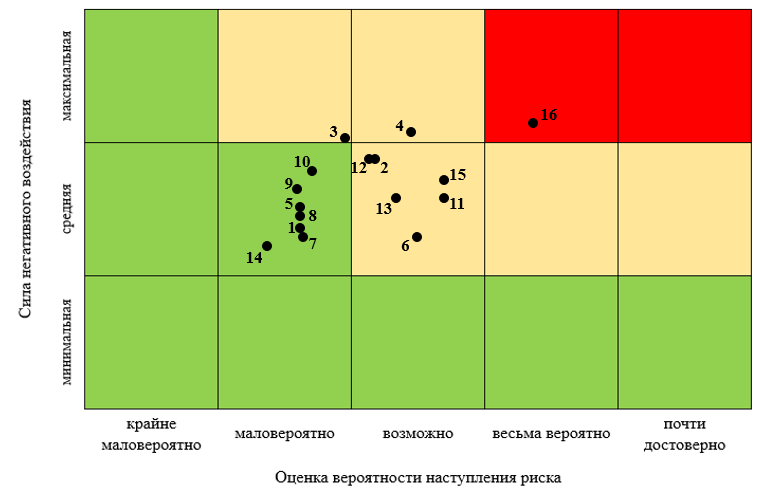 Рисунок 31 – Карта рисков реализации СтратегииДля достижения целей и задач Стратегии необходимы реализовать мероприятия, направленные на предупреждение или минимизацию представленных рисков. Определение степени значимости рисков позволяет сформулировать способы их минимизации (Таблица 81.)Таблица 81. Определение путей минимизации рисков реализации Стратегии социально-экономического развития города Когалыма до 2036 года9. Ожидаемые результаты и целевые ориентиры реализации Стратегии 2036В качестве целевого варианта развития города Когалыма выбран базовый сценарий, предполагающий диверсификацию производственной структуры, акцент на развитии обрабатывающей промышленности при сохранении роли добывающих производств. Реализация базового сценария должна привести к диверсификации экономики округа, усилению роли малого и среднего бизнеса, развитию высокотехнологичных производств на основе взаимодействия бизнеса, образования и науки, росту производительности труда, повышению уровня и качества жизни населения, улучшению инфраструктуры, росту конкурентоспособности города внутри округа и страны.  Реализация Стратегии 2036 позволит достичь следующих изменений в социально-экономическом развитии города Когалыма к 2036 году по отношению к 2022 году (таблица 82).Таблица 82. Ожидаемые результаты реализации Стратегии 2036В результате реализации Стратегии 2036 в городе Когалыме будут созданы условия для обеспечения высокого качества человеческого капитала, здоровьесбережения населения и эффективного функционирования, и развития экономики.Такой результат будет получен за счет достижения современных стандартов качества жизни: повышения обеспеченности учреждениями общего образования на 9,5%, спортивными сооружениями на 14,4%, улучшение обеспеченности амбулаторно-поликлиническими учреждениями на 25% и общедоступными библиотеками на 24,9 %, появлением парка культуры и отдыха, а также сохранением уровня обеспеченности учреждениями дошкольного образования, учреждениями культурно-досугового типа, музеями, театрами. Будет снижаться уровень негативных выбросов относительно прогнозируемого к 2036 году объема, степень износа инженерных сетей.Достижению стратегической цели будет способствовать развитие экономики Когалыма. По сравнению с 2022 годом в 2,86 раза увеличится объем отгруженных товаров собственного производства, выполненных работ и услуг собственными силами,  в 2 раза увеличится объем отгруженных товаров собственного производства, выполненных работ и услуг собственными силами по виду деятельности “Добыча полезных ископаемых”, в 1,4 раза увеличится объем отгруженных товаров собственного производства, выполненных работ и услуг собственными силами по виду деятельности “ Обрабатывающие производства ”, в 1,3 раза увеличится объем отгруженных товаров собственного производства, выполненных работ и услуг собственными силами по виду деятельности “ Обеспечение электрической энергией, газом и паром; Кондиционирование воздуха”, в 1,01 раза увеличится объем отгруженных товаров собственного производства, выполненных работ и услуг собственными силами по виду деятельности “Водоснабжение, водоотведение, организация сбора и утилизации отходов, деятельность по ликвидации загрязнений ”. Рост производства позволит снизить уровень безработицы.Экономическому развитию город Когалыма будет способствовать рост малого и среднего предпринимательства: число малых и средних предприятий, включая микропредприятия вырастет в 1,29 раз к 2036 году по сравнению с 2022 годом.К 2036 году город Когалым сохранит статус экономики, обладающей сильной инвестиционной привлекательностью: физический объем инвестиций к 2036 году по отношению с 2022 годом вырастет в 1,27 раза, при этом объем инвестиций в основной капитал увеличится в 2,29 раза.Серьезный акцент в развитии города Когалыма будет направлен на развитие здоровьесберегающих социальных сервисов, что приведет к росту охвата детей в возрасте 7 - 17 лет общим образованием в образовательных организациях до 100%, охвата детей дополнительными общеобразовательными программами, в общей численности детей и молодежи в возрасте от 5 до 18 лет до 100%, до 62% возрастет доля населения, систематически занимающегося физической культурой и спортом. В городе появится учреждение высшего профессионального образования, выполняющих подготовку специалистов для предприятий города.10. Ресурсное обеспечение реализации Стратегии 2036 Финансирование  реализации  Стратегии 2036  планируется  осуществлять  за счет бюджетных средств, а также за счет внебюджетных источников, в том числе на основе  муниципально-частного  партнерства.Привлечение средств для реализации Стратегии города Когалыма планируется из следующих источников:- средства федерального бюджета;- средства бюджета Ханты-Мансийского автономного округа - Югры;- средства местного бюджета города Когалыма;- внебюджетные средства, включая средства государственных внебюджетных фондов и собственные средства предприятий и организаций.Наличие утвержденного бюджетного прогноза города Когалыма на долгосрочный период до 2028 года в системе документов стратегического планирования положительно характеризует Администрацию города Когалыма как субъекта стратегического планировании на муниципальном уровне. Большинство муниципалитетов в Российской Федерации ограничиваются лишь бюджетным прогнозом на среднесрочную перспективу. В то же время бюджетный прогноз разработан лишь до 2028 года, что не соответствует периоду разработки Стратегии и затрудняет проведение оценки финансовых ресурсов, требуемых на реализацию Стратегии 2036 из бюджетной системы Российской Федерации (поскольку бюджетный прогноз включает в себя три источника покрытия расходов: Федеральный бюджет, окружной бюджет и бюджет города Когалыма). Однако в горизонте прогнозирования после 2027 года разработчики фиксируют объем расходов по всем источникам финансирования на минимально необходимом для исполнения расходных обязательств, что позволяет допустить, что в периоде с 2029 по 2036 годы данные показатели применялись бы в тех же значениях. Таким образом, требуемый объем финансирования на реализацию Стратегии 2036 за счет средств бюджетной системы Российской Федерации представлен в таблице 83.Таблица 83. Финансовое обеспечение реализации стратегии за счет средств бюджетной системы Российской Федерации, млрд. руб.Общий объем финансирования на реализацию Стратегии 2036 за счет средств бюджетной системы Российской Федерации сложился в сумме 68,4 млрд. руб. Больше половины расходов примет на себя город Когалым (52% или 36,3 млрд. руб., 45 % ляжет нагрузкой на окружной бюджет (или 30,7 млрд. руб.) и около 2% составит доля в общих расходах Федерального бюджета (или 1,4 млрд. руб.). Данные суммы позволяют оценить минимально требуемый объем ресурсного обеспечения реализации Стратегии 2036.Объём средств Бюджетной системы подлежит ежегодному уточнению с учетом изменения текущей экономической ситуации. Также объем бюджетных средств на реализацию Стратегии города Когалыма                         может ежегодно уточняться по итогам инициации новых проектов и программ.Важным финансовым ресурсом для достижения целей Стратегии города Когалыма являются внебюджетные средства, которые будут привлекаться на принципах муниципально-частного партнерства и в инициативном порядке при реализации социальных программ развития ПАО «ЛУКОЙЛ». Финансовое обеспечение Стратегии 2036 за счет внебюджетных источников будет производиться на основе оценки конкретных инвестиционных проектов, реализуемых в период 2024-2036 годов.11. Перечень ключевых программ и проектов, необходимых для реализации Стратегии 2036В городе Когалыме   реализуются двадцать муниципальных программ, охватывающих все задачи стратегического развития муниципалитета:Профилактика правонарушений и обеспечение отдельных прав граждан в городе Когалыме (№2928 от 15.10.2013);  Содействие занятости населения города Когалыма (№2901 от 11.10.2013);Развитие агропромышленного комплекса в городе Когалыме» (№2900 от 11.10.2013);Социально-экономическое развитие и инвестиции муниципального образования город Когалым (№2919 от 11.10.2013);Развитие образования в городе Когалыме (№2899 от 11.10.2013);Экологическая безопасность города Когалыма (№2909 от 11.10.2013);Содержание объектов городского хозяйства и инженерной инфраструктуры в городе Когалыме (№2907 от 11.10.2013);Развитие жилищно-коммунального комплекса и повышение энергетической эффективности в городе Когалыме (№2908 от 11.10.2013);Развитие транспортной системы города Когалыма (№2906 от 11.10.2013);Развитие жилищной сферы города Когалыма (№2931 от 15.10.2013);Управление муниципальными финансами в городе Когалыме (№2863 от 09.10.2013);Управление муниципальным имуществом города Когалыма (№2934 от 15.10.2013);Укрепление межнационального и межконфессионального согласия, профилактика экстремизма и терроризма в городе Когалыме (№2927 от 15.10.2013);Безопасность жизнедеятельности населения города Когалыма (№2810 от 02.10.2013);«Развитие муниципальной службы в городе Когалыме» (№2903 от 02.10.2013);Культурное пространство города Когалыма (№2932 от 02.10.2013);Развитие физической культуры и спорта в городе Когалыме (№2920 от 02.10.2013);Развитие институтов гражданского общества города Когалыма»(№2811 от 02.10.2013);Доступная среда города Когалыма (№2864 от 02.10.2013);Формирование комфортной городской среды (№2354 от 14.11.2017);Муниципальная адресная программа по переселению граждан из аварийного жилищного фонда города Когалыма на 2019-2025 годы (№879 от 23.04.2019);«Энергосбережение и повышение энергетической эффективности в городе Когалыме на 2011-2015 годы и на перспективу до 2020 года» (23.04.2013 №1152).В соответствии  с  основными  задачами и  долгосрочными приоритетами в 2024 году целесообразно провести инвентаризацию муниципальных программ для обеспечения выполнения всех поставленных задач в Стратегии 2036.12. Оценка бюджетного, социального, экономического эффектов от реализации Стратегии 2036 Бюджетным эффектом от реализации Стратегии 2036 станет увеличение поступлений в доходную часть местного бюджета города Когалыма, повышение эффективности и результативности бюджетных расходов при реализации муниципальных программ. Положительная динамика поступлений доходов в местный бюджет города Когалыма будет обеспечена за счет: 1) создания благоприятных условий для инвестиционной активности, создания новых рабочих мест; 2) содействия развитию субъектов малого и среднего предпринимательства, осуществляющих деятельность в приоритетных отраслях экономики города Когалыма; 3) повышения качества управления объектами муниципального имущества, в том числе земельными участками; 4) вовлечения в налоговый оборот отдельных объектов недвижимости, в отношении которых налог на имущество исчисляется исходя из кадастровой стоимости; 5) снижения задолженности по налоговым и неналоговым платежам в бюджет города; 7) выявление правообладателей ранее учтенных объектов недвижимости, направление сведений о правообладателях данных объектов недвижимости для внесения в Единый государственный реестр недвижимости; 8) информационного взаимодействия с налогоплательщиками города в целях наиболее достоверного планирования доходной части бюджета; Повышение эффективности и результативности бюджетных расходов при реализации муниципальных программ планируется достичь за счет: 1)  применения проектного подхода в сочетании с программно-целевым при реализации муниципальных программ;2) приведения муниципальных программ города Когалыма в соответствие со Стратегией 2036.Социальным эффектом от реализации Стратегии 2036 станет повышение численности населения, рост продолжительности жизни и укрепления здоровья населения, снижение уровня бедности, обеспечение занятости населения, развитие механизмов инициативного бюджетирования, вовлечение населения города Когалыма в решение вопросов местного значения, создание благоприятных условий для рождения и воспитания детей, оптимизации миграционных потоков, а также создана комплексная среда для развития человеческого капитала.Экономическим эффектом от реализации Стратегии 2036 станет укрепление статуса одного из самых привлекательных городов Ханты-Мансийского автономного округа – Югры, открытого,  стабильного,  экономически  самодостаточного центра развития бизнеса, притяжения  талантов неординарных,  целеустремленных  и  волевых  людей с предпринимательским характером, самореализации молодежи, сочетающего достоинства крупных нефтепромысловых и нефтесервисных предприятий и  эффективного малого и среднего бизнеса, способного обеспечить жителей необходимыми товарами и услугами. Город Когалым станет центром инноваций как в сфере городских сервисов, так и в бизнесе, в социальной сфере, пионером организационных инноваций для развития северных территорий. Получит дополнительный импульс развития туристическая инфраструктура, город станет притягательным не только в масштабах автономного округа, но и Российской Федерации, в том числе за счет цифровой информационной платформы туризма. Сформированная связка бизнес-образование-наука станет сильным конкурентным преимуществом города Когалыма в XXI веке, а рациональные вложения в человеческий капитал позволят преодолеть геополитические риски. Приложение 2к постановлению главы города Когалымаот ________ №____ПОРЯДОКучета предложений по проекту решения Думы города Когалыма «О внесении изменения в решение Думы города Когалыма от 23.12.2014 №494-ГД»Порядок организации и проведения публичных слушаний на территории города Когалыма установлен решением Думы города Когалыма от 24.03.2017 №74-ГД.Участниками публичных слушаний по проекту решения Думы города Когалыма «О внесении изменения в решение Думы города Когалыма от 23.12.2014 №494-ГД» (далее – Проект) могут быть все заинтересованные жители города Когалыма.Предложения и замечания по Проекту принимаются в течение 10 дней со дня официального опубликования Проекта. В случае если предложения и замечания были сделаны в организацию почтовой связи до двадцати четырех часов последнего дня указанного срока, предложения и замечания считаются направленными в срок.Предложения и замечания по Проекту направляются в оргкомитет по проведению публичных слушаний:- посредством платформы обратной связи портала государственных и муниципальных услуг, официального сайта Администрации города Когалыма (http://admkogalym.ru/) (далее - официальный сайт Администрации города Когалыма) в информационно-телекоммуникационной сети «Интернет»;- в письменном (в том числе электронном) виде по адресу: город Когалым, ул. Дружбы народов, 7 или в электронном виде на электронный адрес econom@admkogalym.ru, с указанием фамилии, имени, отчества (последнее - при наличии), даты рождения, адреса места жительства, и контактного телефона жителя города, внесшего предложения по обсуждаемому Проекту. Регистрация участников публичных слушаний открывается за один час до начала публичных слушаний и осуществляется на всем протяжении публичных слушаний. Для регистрации участником публичных слушаний предъявляется документ, удостоверяющий личность. При регистрации указывается фамилия, имя, отчество (последнее - при наличии), адрес места жительства, контактный телефон участника публичных слушаний.Время выступления участников публичных слушаний определяется исходя из количества участников публичных слушаний.Для организации прений председательствующий объявляет вопрос, по которому проводится обсуждение и предоставляет слово участникам публичных слушаний, внесшим предложения и замечания по данному вопросу.Затем председательствующий предлагает участникам публичных слушаний, членам оргкомитета задать уточняющие вопросы по позиции и (или) аргументам выступающего и дополнительное время для ответов на вопросы и пояснения.По окончании выступлений участников, внесших предложения и замечания по обсуждаемому вопросу, слово предоставляется всем желающим участникам публичных слушаний, а также при необходимости членам оргкомитета, лицам, приглашенным на публичные слушания.По результатам публичных слушаний оргкомитет готовит заключение, разработанное на основе предложений и замечаний участников публичных слушаний. Информация по результатам публичных слушаний подлежит официальному опубликованию (обнародованию) не позднее 10 дней со дня их проведения и размещается на официальном сайте Администрации города Когалыма в информационно-телекоммуникационной сети «Интернет».Приложение 3к постановлению главы города Когалымаот ___________№ ___СОСТАВоргкомитета по проведению публичных слушанийпо проекту решения Думы города Когалыма «О внесении изменения в решение Думы города Когалыма от 23.12.2014 №494-ГД»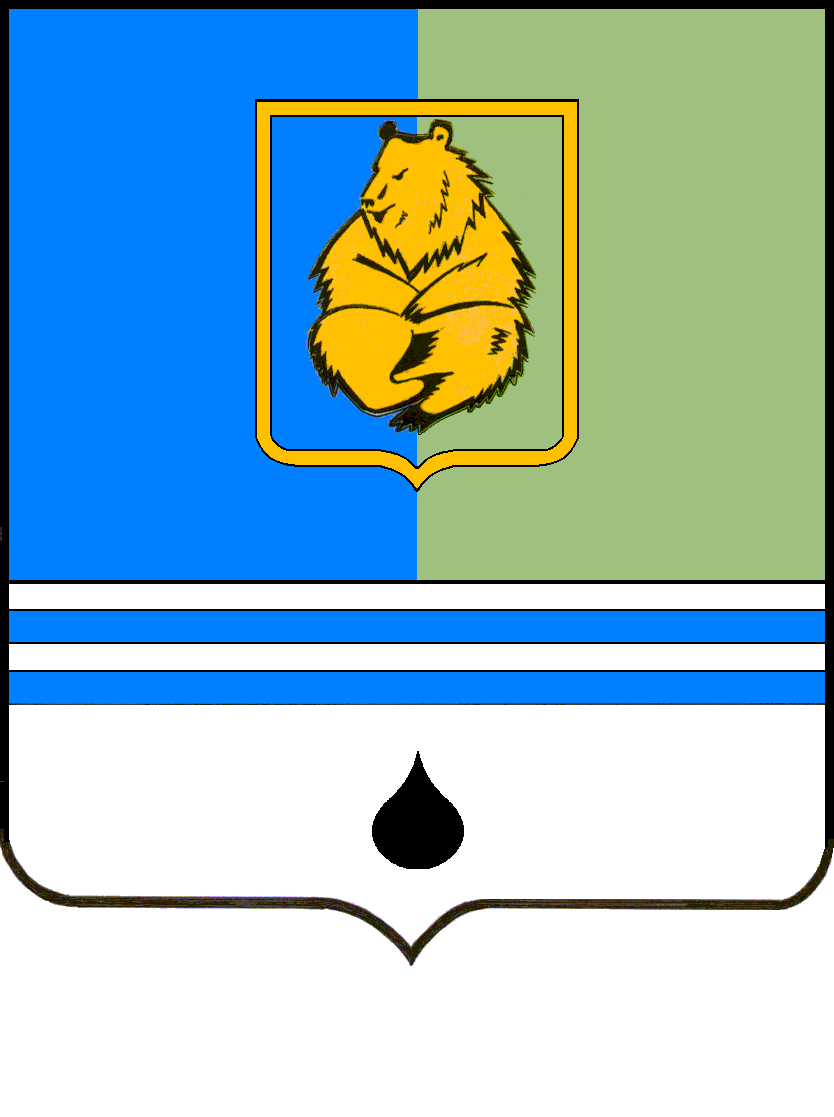 ПОСТАНОВЛЕНИЕГЛАВЫ ГОРОДА КОГАЛЫМАХанты-Мансийского автономного округа - ЮгрыПОСТАНОВЛЕНИЕГЛАВЫ ГОРОДА КОГАЛЫМАХанты-Мансийского автономного округа - ЮгрыПОСТАНОВЛЕНИЕГЛАВЫ ГОРОДА КОГАЛЫМАХанты-Мансийского автономного округа - ЮгрыПОСТАНОВЛЕНИЕГЛАВЫ ГОРОДА КОГАЛЫМАХанты-Мансийского автономного округа - Югрыот [Дата документа]от [Дата документа]№ [Номер документа]№ [Номер документа]Приложение 1 к постановлению главы города КогалымаПриложение 1 к постановлению главы города Когалымаот [Дата документа] № [Номер документа]Председатель Думыгорода Когалыма[штамп ЭП подписывающего]   [штамп ЭП подписывающего]А.Ю. ГоворищеваПоказатели2013201420152016201720182019202020212022Отгружено товаров собственного производства, выполнено работ и услуг собственными силами (без субъектов малого предпринимательства), в т.ч.25245,123856,628707,228652,733504,839514,346210,749972,475221,3105930,9Добыча полезных ископаемых11636,79703,210215,38760,110798,011114,29325,716663,021559,129362,6Обрабатывающие производства5398,64855,98604,410134,713350,219022,226677,525305,543906,364228,3Обеспечение электрической энергией, газом и паром; кондиционирование воздуха5389,89297,59777,59636,39106,69119,19935,57754,99397,911856,0Водоснабжение; водоотведение, организация сбора и утилизации отходов, деятельность по ликвидации загрязнений----250,0259,0272,0	249,0358,0484,0Показатели201320142015201620172018201920202021*2022Численность населения на конец текущего года, всего61146623286347664846663736686467872694056186962494Городское население61011621916333464704662316672067727687006144462062Сельское население135137142142142144145147425432Показатели2013201420152016201720182019202020212022Население моложе трудоспособного возраста13181136801409314475149131529415373154611545913466Население трудоспособного возраста42291423894255542665427444290042352433314329338775Население старше трудоспособного возраста46625077568063367189817991399080100958724Показатели2013201420152016201720182019202020212022Число родившихся (без учета мертворожденных), человек9851003988941848883796785725685Число умерших, человек214219221255233256229334341252Естественный прирост (убыль), человек771784767686615627567451384433Общий коэффициент рождаемости, промилле16,216,215,714,712,913,311,811,510,511Общий коэффициент смертности, промилле3,53,53,54,03,63,83,44,94,94,1Общий коэффициент естественного прироста (убыли), промилле12,712,712,210,79,39,58,46,65,66,9Показатели2013201420152016201720182019202020212022Число прибывшихЧисло прибывшихЧисло прибывшихЧисло прибывшихЧисло прибывшихЧисло прибывшихЧисло прибывшихЧисло прибывшихЧисло прибывшихЧисло прибывшихЧисло прибывшихМиграция-всего3753347734333543350124943071295227162814в пределах России3607331432133273324823972594253222062221внутрирегиональная952978948753763486354460300311межрегиональная2655233622652520248519112240207219061910международная14616322027025397477420510593со странами СНГ14415921926525195469414506590с другими зарубежными странами2415228643Число выбывшихЧисло выбывшихЧисло выбывшихЧисло выбывшихЧисло выбывшихЧисло выбывшихЧисло выбывшихЧисло выбывшихЧисло выбывшихЧисло выбывшихЧисло выбывшихМиграция-всего3512307930522859258926302630242825422622в пределах России3483306130482857258726272617236224842362внутрирегиональная784635822753654696626506600517межрегиональная2699242622262104193319311991185618841845международная29184223136658260со странами СНГ2984213136358257с другими зарубежными странами-10--1--33Сальдо миграцииСальдо миграцииСальдо миграцииСальдо миграцииСальдо миграцииСальдо миграцииСальдо миграцииСальдо миграцииСальдо миграцииСальдо миграцииСальдо миграцииМиграция-всего241398381684912-136441524174192в пределах России124253165416661-230-23170-278-141внутрирегиональная1683431260109-210-272-46-300-206межрегиональная-44-9039416552-202492162265международная11714521626825194464354452333со странами СНГ11515121526325092456351448333с другими зарубежными странами2-615128340Показатели2013201420152016201720182019202020212022Число мест в организациях, осуществляющих образовательную деятельность по образовательным программам дошкольного образования, присмотр и уход за детьми, место3824410141754294430543444344434443264356Численность воспитанников, посещающих организации, осуществляющие образовательную деятельность по образовательным программам дошкольного образования, присмотр и уход за детьми, человек3786402240594132423042684169405638823598Обеспеченность местами в организациях, осуществляющих образовательную деятельность по образовательным программам дошкольного образования, присмотр и уход за детьми, %798383858690939696102Численность детей от 0 до 7 лет, человек6878705771667251713269176668644361116716Охват детей дошкольным образованием, %68,468,267,066,967,268,069,169,268,666,9Показатели2013201420152016201720182019202020212022Численность обучающихся общеобразовательных организаций, место7011702571117258751577318017809881598259Средняя наполняемость классов, человек23,123,223,223,924,924,925,525,925,926,14Охват детей в возрасте 7 - 17 лет общим образованием в образовательных организациях, %89,5988,5488,7584,9484,0580,2680,5679,8378,4375,60Доля учащихся, обучающихся во вторую смену, %32,633,032,026,123,124,323,331,430,828,9Показатели2013201420152016201720182019202020212022Численность педагогических работников в общеобразовательных организациях, человек498473470478483508504512524528Показатели2013201420152016201720182019202020212022Численность детей, занимающихся дополнительными общеобразовательными программами, человек404961836507617378308491876392521044310790Охват детей дополнительными общеобразовательными программами, в общей численности детей и молодежи в возрасте от 5 до 18 лет, %57,757,859,557,669,871,872,874,181,883,3Показатели20132014201520162017201820192020*20212022Число посещений культурно-досуговых мероприятий МАУ «КДК «Арт-Праздник»134642118925316 352245 278245 596237 706253 529176 069247172279661Число посещений библиотеки117864119652123510126935127 442130000132 83058663149011164009Число посещений музеев46959471724797446 707 34 01533 151 3501083193839840897Число посещений платных культурно-досуговых мероприятий186598 18659818060313343683202 9486898196201103501937868Итого посещений учреждений культуры486063472347668439505649245596462574386735681814469600522435Показатели2013201420152016201720182019202020212022Удовлетворённость населения качеством управляемых услуг в сфере культуры76,088,088,084,089,080,284,386,386,786,5Показатели2013201420152016201720182019202020212022Число спортивных сооружений, ед.778091100123127131139148148Число разных видов спорта, ед.28282840404040404040Доля населения, систематически занимающегося физической культурой и спортом, в общей численности населения, %26,126,1226,334,3134,536,639,244,949,550,0Показатели2013201420152016201720182019202020212022Оборот розничной торговли11451, 010422,09904,610348,612110,812474,112910,713004,613790,014271,0Показатели2013201420152016201720182019202020212022Объем реализации питьевой воды потребителям3736,13983,63623,93721,33656,63560,83509,63470,03382,93329,7Показатели2013201420152016201720182019202020212022Объем реализации тепловой энергии, Гкал. 515074521475444570440961464691 475451467190408530478619342522Показатели2013201420152016201720182019202020212022Транспортировка газа населению, тыс. куб. м.488548463458536612504,4529,8720840Показатели2013201420152016201720182019202020212022Реализовано электрической энергии150,50153,27148,85150,16153,49144,61144,86144,61144,86144,90Показатели2013201420152016201720182019202020212022Общая площадь жилых помещений: весь жилищный фонд1016,11020,81046,91047,91068,81066,01071,01074,61098,11098,1Показатели01.07.1801.07.1901.07.2001.07.2101.07.2201.12.22Тепловая энергия, руб./Гкал1 741,171 806,101 869,311 932,861 998,582 100,43Водоснабжение, руб./м куб.39,0740,5241,9343,3444,8148,76Водоотведение, руб./м куб.44,5746,2247,8349,4451,1255,51Горячее водоснабжение, руб./м куб.161,47167,4173,34179,22185,31196,42ТКО в МКД, руб./чел.92,0597,62102,81106,3109,92119,81Газоснабжение, руб./1000м куб.3501,773785,74092,654424,494 783,275 189,69Электроэнергия, руб./квт 2,782,822,873,073,173,45Показатели2013201420152016201720182019202020212022Количество крестьянских (фермерских) хозяйств4477889101013Показатели2013201420152016201720182019202020212022Хозяйства всех категорий37511493344506655897552773895143414454173103942754Показатели2013201420152016201720182019202020212022Личные подсобные хозяйства населения 15221146941270115376220472809726072292101939529574Индекс производства продукции растениеводства (в сопоставимых ценах), в % к предыдущему году99,698,289,7109147,4124,2100,4107,487,3152,5Показатели2013201420152016201720182019202020212022Мясо скота, тонн180182,5194,7194,8195195,195,19516,434,2Молоко, тонн8070,291,491,591,691,79217015581,7Яиц, тыс. шт.4155411666518,5184,349,7Показатели2013201420152016201720182019202020212022Введено в эксплуатацию общей площади жилых помещений 10693150632180855412537958547509233313496817291Введено в эксплуатацию индивидуальных жилых домов 44,4322,9434,31282,51329,0721,0855,09130,07030,07938,0Показатели2013201420152016201720182019202020212022Кол-во выданных разрешений на строительство93464022452418151815Кол-во выданных разрешений на ввод объектов в эксплуатацию67493624311611141011Показатели2013201420152016201720182019202020212022Общая площадь жилых помещений, всего 16,616,416,516,216,116,015,815,615,817,57Общая площадь жилых помещений, введенная в действие за год0,20,20,40,10,40,10,10,30,50,3Показатели2013201420152016201720182019202020212022Число семей, состоящих на учете в качестве нуждающихся в жилых помещениях на конец года, всего единиц2309170616491609153814851353130011941096Семьи, проживающие в аварийном жилфонде, единиц750713681644595170147876435Число семей, получивших жилые помещения и улучшивших жилищные условия, всего единиц, в том числе:43535878734455723863Семьи, проживающие в аварийном жилфонде, единиц10372937492223602329Доля населения, получившего жил. помещения и улучшившего жил. условия, в общей численности населения, состоящего на учете, %1,42,38,111,611,212,223,130,4633,544,5ПоказателиЕд. изм.2013201420152016201720182019202020212022Доля участвующих в выборах различного уровня%-31,24-39,25-66,0125,2353,1447,93-Показатели2013201420152016201720182019202020212022Количество зарегистрированных ТОС, единиц------1111Показатели2013201420152016201720182019202020212022Количество социально ориентированных некоммерческих организаций, единиц-----3132384371Показатели2013201420152016201720182019202020212022Доля средств местного бюджета, переданных   СО НКО на реализацию проектов и программ, %-----0,73,90,71,92,35ПоказателиЕд. изм.2013201420152016201720182019202020212022Число реализованных муниципальных социально значимых проектов Ед.1111111342335Объем финансирования муниципальных социально значимых проектовТыс. руб.926,01035,6 60,01035,6600,0800,0400,0568,8600,0852,7Число социально значимых проектов регионального и федерального уровней, реализованных на территории города Ед.-----21473Объем финансирования социально значимых проектов из федерального и регионального бюджетовТыс. руб.-----4259,2499,44914,96566,13192,2Число реализованных социально значимых проектов на территории города за счет средств бизнеса, благотворительных фондовЕд.66 (из них 1 СОНКО)55 (из них 2 СОНКО)7 (из них 1 СОНКО)5 (из них 1 СОНКО)49 (из них 3 СОНКО)8(из них 3 СОНКО)6 (из них 1 СОНКО)Показатели2013201420152016201720182019202020212022Численность участников Гражданского форума, человек-200-150-150-300-450Показатели2013201420152016201720182019202020212022Число общественных советов, функционирующих на уровне Администрации города Когалыма 34910101010101011Показатели2013201420152016201720182019202020212022Число зарегистрированных преступлений, на 10 тыс. населения-----88,1196,9395,82101,7114,02Показатели2013201420152016201720182019202020212022Инвестиции в основной капитал, осуществляемые организациями, находящимися на территории города Когалыма (без субъектов малого предпринимательства12582,217285,719045,616537,714899,612720,214836,811248,29763,517483,0Показатели2013201420152016201720182019202020212022Инвестиции в основной капитал за счет средств бюджета муниципального образования 503,7464,4540,2363,8765,3410,61238,1476,6431,0372,4Инвестиции в основной капитал организаций муниципальной формы собственности633,5561,2621,4412,3815,1817,11344,2777,1361,8444,0Показатели2013201420152016201720182019202020212022Инвестиции в основной капитал (за исключением бюджетных средств) в расчете на 1 человека196987270826292956250989214322178748200051148466130735258138Показатели2013201420152016201720182019202020212022Число субъектов малого и среднего предпринимательства в расчете на 10 тысяч человек населения287,3297,2256234,3251,5253,4249,8209245,6277,7Показатели2016201720182019202020212022Количество субъектов малого и среднего предпринимательства, занимавшихся социальным предпринимательством207218227240232231234Показатели2013201420152016201720182019202020212022Количество муниципальных услуг, согласно реестру, из них:4345 63 6364645655 5563муниципальных услуг, предоставляемых в электронном виде610 12 13 15 18 20 20 2040Показатели2013201420152016201720182019202020212022Количество оказанных услуг, из них:32269333715794382156347628551311346389637554676946758356услуг, оказанных посредством портала «Госуслуги»2065222 3593650451112335448541277336552629712660264743774Показатели2013201420152016201720182019202020212022Обеспеченность персональными компьютерами в организациях (без субъектов малого и среднего предпринимательства)100100100100100100100100100100Показатели 2013201420152016201720182019202020212022Протяженность автодорог общего пользования местного значения, всего117,0117,0111,0104,3104,391,791,791,793,996,3С твердым покрытием117,0117,0111,0104,3104,391,791,791,793,996,3С усовершенствованнымпокрытием 117,0117,0111,0104,3104,391,791,791,793,996,3Общая протяженность улиц, проездов, набережных 188,0110,0110,0104,3104,391,791,791,793,996,3Общая протяженность освещенных частей улиц, проездов, набережных121,273,778,578,578,579,480,981,688,191,9Показатели 2013201420152016201720182019202020212022Число регулярных маршрутов пассажирского автомобильного транспорта8888888998Количество предпринимателей на пассажирских перевозках1111111111Число пассажирского автомобильного транспорта, в том числе:50505050404040403030большой вместимости6666000000средней вместимости19191919151515151010малой вместимости25252525252525252020Показатели2013201420152016201720182019202020212022Общая протяженность водопроводных сооружений, км 128,1128,2128,5128,3*129,6*133,0*135,6*135,6135,5139,47в том числе: нуждающихся в замене км3,31,01,04,62*4,4*4,41,2*2,81,70,59Доля уличной водопроводной сети, нуждающейся в замене в общей протяженности уличной водопроводной сети, %*2,580,780,783,603,403,310,892,061,250,42Заменено водопроводных сетей – всего км*1,80,80,7000,800,61,21,3Показатели2013201420152016201720182019202020212022Уличная канализационная сеть, км106*106*106*106106108,3*108,4107,4*106,2*107,7*Уличная канализационная сеть, нуждающаяся в замене, км0,5*0,5*0,5*0,50,51,5*1,52*2*2*Доля уличной канализационной сети, нуждающейся в замене в общей протяжённости канализационных сетей, %0,470,470,470,470,471,391,381,861,881,86Одиночное протяжение уличной канализационной сети, которая заменена и отремонтирована за отчетный год, км0,1*0*0,03*4,624,400*1,205,4*0*0,2*Показатели2013201420152016201720182019202020212022Общая протяженность электрических сетей, км371,1382,1382,1382,1383,1379,3392,5404,4404,4400,3Одиночное протяжение уличной линии электропередачи, нуждающейся в замене, км180,6153,8153,1153,1162176,7166,7193,8193,8241,9Доля протяженности электрических сетей, нуждающихся в замене в общей протяженности электрических сетей, %40,2540,0740,0742,2946,5942,4747,9247,9260,4360,43Протяженность освещенных частей улиц, км121,273,773,778,579,179,179,480,188,191,91Показатели2013201420152016201720182019202020212022Протяженность тепловых и паровых сетей в двухтрубном исчислении на конец отчетного года, всего, км93,4087,4084,684,9085,8085,7582,4882,5983,6692,92Протяженность тепловых и паровых сетей в двухтрубном исчислении, нуждающихся в замене, км28,2027,0035,1040, 440,537,4036,0336,239,052,89Доля тепловых и паровых сетей в двухтрубном исчислении, нуждающихся в замене в общем объеме тепловых сетей в двухтрубном исполнении, %30,1930,8941,4947,5947,2043,6243,6843,8346,6256,92Протяженность тепловых и паровых сетей, которые были заменены и отремонтированы за отчетный год, км00,91,100,750,790,490,540,390,42Число источников теплоснабжения, ед.991010101010101010Показатели2013201420152016201720182019202020212022Общая протяженность системы газоснабжения, км77,680,580,580,580,580,580,580,580,580,5Износ газопроводной сети,  (%)60656767727280757275Показатели2013201420152016201720182019202020212022Число ДОУ131477777777Показатели2013201420152016201720182019202020212022Число дневных общеобразовательных учреждений на начало учебного года7777777777Показатели2013201420152016201720182019202020212022Больничные стационары38373636353434333736Амбулаторно-поликлинические учреждения146144141139136133132130143141Показатели2013201420152016201720182019202020212022Массовые библиотеки (книг обеспеченность)40403838383875757575Учреждения культурно-досугового типа8075 75 75 75 133 133 133 133 133 Музеи50 50 50 50 50 50 100 100 100 100 Парки культуры и отдыха100 100 100 100 100 100 100 100 100 0 Профессиональные театры0 0 0 0 0 0 100100100 100Показатели2013201420152016201720182019202020212022Число спортивных сооружений778091100123127131139148151плоскостные спортивные сооружения17193132343439454849спортивные залы47485450505252545757плавательные бассейны*4445666655Число муниципальных спортивных сооружений72748589108109113120125127плоскостные спортивные сооружения16183031333337434545спортивные залы44445044444444454545плавательные бассейны3333333322Показатели2013201420152016201720182019202020212022Уровень обеспеченности населения спортивных сооружений исходя из единовременной пропускной способности объектов спорта, %19,119,320,236,725,544,146,247,650,250,6Мощность пропускной способности спортивных сооружений всего чел.2218228324372711329334063618377439554021Показатели2013201420152016201720182019202020212022Магазины104103103111120123126140140141Павильоны344332261013палатки и киоски2217766562225Аптеки и аптечные магазины55577710989аптечные киоски и пункты12141415202013111010Супермаркеты2233445555Гипермаркеты--------11Специализированные продовольственные магазины2223789101313Специализированные непродовольственные магазины31302526253131333737прочие магазины-1413--2222526Минимаркеты-556077827879906060Показатели2013201420152016201720182019202020212022Предприятия общественного питания всего, единиц113116114124127128127131133137Посадочных мест всего, единиц5483557456135679572957415693589756785971Общедоступные предприятия общественного питания, единиц52555363666867717473Посадочных мест, единиц2012219721372203225322932245249526182 862Обеспеченность посадочными местами, %8287848586858490,494,9103Показатели2013201420152016201720182019202020212022Предприятия, оказывающие бытовые услуги населению, всего36293439373749525296ПоказателиЕд. измерения2013201420152016201720182019202020212022Число коллективных средств размещенияединица222213167757Число мест в коллективных средствах размещенияединицан/д161161161197279258266266514Число номеров в коллективных средствах размещения, всегоединицан/д110110110110110149153153267Общий поток туристовчеловекн\дн\дн\дн\д1283580937396327881119373147826Численность размещенных лиц в коллективных средствах размещения, всегочеловекн/дн/дн/дн/дн/д92261111240311148718380Число ночевок в коллективных средствах размещения, всегоединицан/дн/дн/дн/дн/дн/дн/д104882105727684Показатели2013201420152016201720182019202020212022Количество объектов, имеющих стационарные источники загрязнения атмосферного воздуха16161617171717171717Показатели2013201420152016201720182019202020212022Выброшено в атмосферу загрязняющих веществ, отходящих от стационарных источников, всего1,881,7411,7101.8471,3291,9951,545*6,240*1,670*0,824*Назначение объектаРазмерограничений, мПромежуточная (дожимная) перекачивающая станция (ППС)1000Свалка ТБО1000Склад взрывчатых веществ1000Завод моторных топлив1000ЛПДС «Апрельская»500Канализационные очистные сооружения400Ремонтно-механическая мастерская300Котельная300Швейная фабрика100Цех по производству теплосчетчиков100Производственная база100Автозаправочные станции100Столярная мастерская100Производственная база50,100Станции технического обслуживания50Овощехранилище50Канализационные насосные станции20Мясоперерабатывающий цех50Вертолетные площадки300Гаражи индивидуального транспорта300Показатели2013201420152016201720182019202020212022Доля проб воды, неудовлетворительной по санитарно-химическим показателямн/дн/дн/дн/дн/д2,33,12,92,01,9Доля проб воды, неудовлетворительной по микробиологическим показателямн/дн/дн/дн/дн/д00,30,900ПоказателиЕдиницы измерения201320142015201620172018*2019*2020*2021*2022*Вывезено за год ТКОТыс. м куб.162,5173,7106,495180,1208,4235,272,565,861,5 Вывезено за год ТКОТыс. тонн40,643,426,623,845,052,158,818,116,415,4 Количество предприятий по переработке отходов**единица1111000000Показатель20182019202020212022Жилье и прилегающие пространства3231292732Улично-дорожная сеть3637374444Озелененные пространства3540383543Общественно-деловая инфраструктура и прилегающие пространства2221262628Социально-досуговая инфраструктура и прилегающие пространства2326313639Общегородское пространство3635363737Всего 184190197205223Наименование объектаОбщая площадь, м2Оценка степени благоустройстваЧисленность населения, имеющего удобный пешеходный доступ к основным площадкам территории, чел.Период начала работ по благоустройству, годГородской пляж26475низкая02020Зона отдыха «Метелица»7900средняя56502017Сквер «Зона отдыха по улице Сибирская»35370высокая9550-Набережная реки Ингу-Ягун38246благоустроенная15002021Площадь «Парк Победы»9270высокая9550-Площадь перед Администрацией города Когалыма25860благоустроенная3000-Сквер 25-летия ПАО «ЛУКОЙЛ»2220высокая9350-Сквер «Ветеранов»3795средняя19000-Сквер «Влюбленных»8567,72благоустроен3000-Сквер «Гнездышко»3220высокая18550-Сквер «Дружбы»9395не благоустроенная 18500-Сквер им. С. Повха7840средняя 125002019Сквер им. Шмидта6025средняя66002018Сквер по улице Комсомольской14385средняя 550-Сквер по улице Сибирской10150не благоустроенная65502019Сквер по улице Югорской 6855низкая79502022Сквер по улице Янтарная6735низкая9350-Сквер «Школьный»13931,3благоустроенная2000-Сквер «Югорочка»13075высока11500-Центральная городская площадь30020благоустроенная8000-ПериодНаименование объекта/проекта2018-2022Строительство сквера «Фестивальный»2018-2022Реконструкция объекта «Городской пляж»2018-2022Реконструкция объекта: «Бульвар вдоль улицы Мира»: Площадь реконструкции составила- устройство тротуаров-3117 кв. м., озеленения-829 кв. м., установлено 14 опор наружного освещения2018-2022Дворовая территория улицы Дружбы народов, д.12, д.12/1, д.12а, д.12б и ул. Молодежная, д.2 (в части выполнения работ по наружному освещению). Выполнены ремонт дворовой территории, асфальтирование, восстановлена ливневая канализация, установка бордюров и ограждений, устройство тротуаров, монтаж дополнительного освещения, озеленение, установлены пять силовых тренажёров, 15 скамеек и 15 урнРемонт двух дворовых территорий: ул. Молодежная, д.2 (асфальтирование, установка скамеек, урн) и ул. Мира, д.14а, д.14б (асфальтирование, освещение, установка скамеек, урн, устройство тротуаров, оборудование дополнительных автомобильных парковок, установка велостоянок)Общая сумма затрат за период: 41,0497 млн. рублейОбщая сумма затрат за период: 41,0497 млн. рублей2019Реконструкция объекта «Городской пляж»: площадь покрытия из тротуарной плитки с установкой бордюров составила 5 009,5 кв. м, покрытия из асфальтобетона- 6 140 кв.м. Установлена 71 опора наружного освещения. Проложены сети наружного освещения, электроснабжения протяженностью -1475 м.п., сети водоснабжения протяженностью -347 м.п., сети водоотведения протяженностью 57 м.п2019«Сквер «Фестивальный»: Площадь покрытия из плитки с установкой бордюров-1802,7 кв. м, резинового покрытия-946,3 кв. м.; асфальтобетонного покрытия -175,2 кв. установлено 29 опор наружного освещения2019 Реконструкция объекта: «Бульвар вдоль улицы Мира»: Площадь реконструкции составила- устройство тротуаров-1933 кв. м., покрытие из резиновой плитки-840 кв. м., установлено 10 опор наружного освещения2019 Благоустройство дворовой территории ул. Сибирская, д.15, д.17, д.19, ул. Степана Повха, д.22 (асфальтирование, ливневая канализации, освещение, устройство тротуаров и асфальтирования, расширены парковочные места, установлены урны и скамейки,установлено детское игровое и спортивное оборудование)Общая сумма затрат за период: 63,88 млн. рублейОбщая сумма затрат за период: 63,88 млн. рублей2020Благоустройство 6 дворовых территорий: по ул. Дружбы народов 8,10, ул. Прибалтийская 1,3,3а, ул. Молодежная 13,15, ул. Мира 22а,22б, ул. Прибалтийская 9,9а, ул. Мира 22в (асфальтирование и устройство тротуаров, освещение, установка скамеек и урн, установка велостоянок2020Реконструкция объекта «Городской пляж»: строительно – монтажные работы Общая сумма затрат за период: 49,57 млн. рублейОбщая сумма затрат за период: 49,57 млн. рублей2021Благоустройство дворовой территории проект «Двор моей мечты», проезд Солнечный, д.13, д.15, д.17, д.19, д.21 (асфальтирование, ливневая канализации, освещение, устройство тротуаров и асфальтирования, расширены парковочные места, установлены урны и скамейки, установлено детское игровое и спортивное оборудование) 2021Благоустройство объекта «Набережная реки Ингу-Ягун» Площадь благоустройства 59 000 кв. м 2021 год – проектно - изыскательские и строительно - монтажные работы. Выполнены следующие виды работ: ремонт берегоукрепления, благоустройство пешеходной тротуарной зоны, строительство детской игровой площадки, - строительство площадки для выгула собак, строительство смотровой вышки, строительство велодорожки и т.д.2021Объект благоустройства «Сквер по улице Сибирская» в городе Когалыме Общая сумма затрат за период: 165,34 млн. рублейОбщая сумма затрат за период: 165,34 млн. рублей2022«Этнодеревня в городе Когалыме» (1 этап) завершен первый этап. Смонтирован спуск к воде, установлен пирс, размещены беседки в количестве 4 шт. и беседки барбекю в количестве 10 шт., урны, скамейки и гравийная дорожка. Заключен опережающий контракт на строительство 2-го этапа объекта «Этнодеревня в городе Когалыме»2022Благоустройство дворовой территории проект «Югорский двор» ул. Югорская д.38, д.44 (выполнены общестроительные работы, установлена досуговая площадка)Общая сумма затрат за период: 25,94 млн. рублейОбщая сумма затрат за период: 25,94 млн. рублейПоказатели2013201420152016201720182019202020212022Учреждения, реализующие программы дошкольного образования79,483,083,086848689,793,195,9101,8Общеобразовательные учреждения69,468,265,86562,56766,261,960,260,5Больничные стационары38373636353434333637Амбулаторно-поликлинические учреждения146144141139136133132130128,4141Массовые библиотеки (книг обеспеченность)38383838387575757575Учреждения культурно-досугового типа75757575133133133133133133Музеи5050505050100100100100100Парки культуры и отдыха10010010010010010010010000Профессиональные театры000000100100100100Филармонии0000000000Кинотеатры00100100133133133133133133Спортивные сооружения19,419,721,636,725,544,146,247,650,250,6Показатели2013201420152016201720182019202020212022Количество благоустроенных парков, скверов, площадей, бульваров и зеленых зон, единиц22222929303030303030Рассада цветов и деревьев, единиц7550081683993739349082244105783112637110772110772110772Общая площадь зеленых насаждений в пределах городской черты, Ган/д769110987109871098710724,710791,712342,212358,212358,2Показатели2013201420152016201720182019202020212022Фактические затраты местного бюджета на содержание объектов благоустройства территории, включая озеленение и содержание малых архитектурных форм29,849,153,858,156,361,366,647,447,956,7Показатели2013201420152016201720182019202020212022Доходы, всего4305,74118,04264,34667,35118,05063,84926,866515768,66228,7Безвозмедные поступления2327,42304,02555,92968,63269,62956,72508,84282,93511,83693,6Собственные доходы, всего1978,31814,01708,31698,71848,42107,02417,92368,22256,82535,1Налоговые доходы1599,41469,11324,01331,61458,21764,620742071,71939,32189,8Неналоговые доходы378,9344,9384,3367,1390,2342,4343,9296,5317,5345,3Расходы, всего4202,84336,74302,54361,74962,24765,95110,26430,65772,75987,8Профицит102,9-218,7-38,2305,6155,8297,9-183,5220,4-4,1240,9Муниципальный долг----------Показатели2013201420152016201720182019202020212022Налоговые доходы1599,41469,11324,01331,61458,21764,620742071,71939,32189,8Налог на доходы физических лиц1355,61314,31139,61110,41231,61508,51800,51772,11620,71839,2Налоги на совокупный доход118,1117,5135,5149,6154,2184,9180,1170,3168200,4Налоги на имущество118,417,926,638,842,644,16399,0118,8115,3Прочие налоговые доходы7,319,422,332,829,827,130,430,331,834,9Показатели2013201420152016201720182019202020212022Неналоговые доходы378,9344,9384,3367,1390,2342,4343,9296,5317,5345,3Доходы от использования имущества280,8229,7188,9193,1186,7166,2173,7174,1191,7182,9Доходы от продажи материальных и нематериальных активов75,288,9160,7134,4141,6129,6128,971,772,2103,5Штрафы, санкции, возмещение ущерба13,010,316,727,931,932,723,926,632,934,1Прочие неналоговые доходы9,916,018,011,730,013,917,424,120,724,8Показатели2013201420152016201720182019202020212022Общегосударственные вопросы441,6504467,8485,5511,5620,3631,8628,2587,5640,8Национальная оборона---------0,1Национальная безопасность и правоохранительная деятельность80,480,352,960,766,467,477,467,764,062,5Национальная экономика356,1405,7433,0359414,7342,6353,4391,8486,8407,5Жилищно-коммунальное хозяйство666,7736,4674,5675,7656,4520,2632,41705,81159,11042,2Охрана окружающей среды3,52,45,7-0,11,61,21,60,20,1Образование1624,217781812,71866,91954,22193,02412,92910,42747,43054,6Культура и кинематография188,7212,8223,1521,31057,2676,3592,0293,3314,6331,5Здравоохранение435,3239,7249,394,41,01,00,314,010,50,8Социальная политика163,9168,6166,589,5100,5100,8128,9103,8111,892,0Физическая культура и спорт238,4197,7206,4198,7188,1229,8267,6301,2277,8342,4Средства массовой информации4,011,110,610,012,212,912,312,613,013,3Расходы, всего4202,84336,74302,54361,74962,24765,95110,26430,65772,75987,8Показатели2013201420152016201720182019202020212022Количество инициативных проектов-----571035Общая стоимость проекта, в т.ч.-----3477,23586,74657,810812,726700,8Средства бюджета города Когалыма-----2922,83000,03948,42430,012572,7Средства бюджета автономного округа--------7362,812865,7Средства физических лиц-----206,5260,7291,2905,7192,4Средства юридических и индивидуальных предпринимателей-----348,0326,0418,2114,21070,0ПоказателиЕд. изм.2013201420152016201720182019202020212022Оценка населениемэффективности деятельности органов местного самоуправления города Когалыма%47,058,252,673,067,978,076,068,155,270,8Сильные стороны города КогалымаСлабые стороны города КогалымаГеографическое положение и ресурсы:выгодное географическое положение относительно автономного округа и транспортная доступность; наличие собственных муниципальных земель для территориального и пространственного развития городаГеографическое положение и ресурсы:агломерационная близость, которая приводит к оттоку молодежи и активного населения в другие территории РФ;особенности северного климата;ограниченность земельных ресурсов, соответствующих для ведения жилищного строительства, развития городской инфраструктурыДемография и рынок труда:стабильное увеличение численности населения за счет естественного и миграционного прироста населения;успешно реализуется муниципальная программа содействия занятости населения, утвержденная постановлением Администрации города Когалыма от 11.10.2013 № 2901, в части трудоустройства несовершеннолетних и социально незащищенных граждан: выделена квота 600 человек;низкий уровень безработицы, имеющий тенденцию к снижению; средняя начисленная заработная плата по крупным и средним предприятиям выше среднеокружного значения по автономному округу;умеренный уровень смертности;миграционный прирост преимущественно трудоспособного населения из других территорий Российской ФедерацииДемография и рынок труда:старение населения умеренными темпами, увеличение демографической нагрузки;рынок труда обладает своей спецификой и специализацией, что сказывается на выборе потенциальных работников;	кадровый дефицит и замещение рабочих мест специалистами с низкой квалификациейЭкономическое развитие, инфраструктура обеспеченности экономики и потребительского рынка:исторически сложившийся потенциал в нефтедобыче и связанных сервисных отраслях;обладает перспективой нефтедобычи и нефтепереработки - разведанные запасы нефти составляют более 50 лет;стабильная работа малого и среднего предпринимательства, потребительского рынка;город характеризуется качественной питьевой водой;есть предпосылки стать опорным логистическим центром промышленных предприятий нефтегазодобывающей отрасли для освоения континентального шельфаразвитая транспортная система;сохранение существующего облика города, в соответствие с действующими Правилами благоустройства территории города Когалыма;перспективными комплексными направлениями развития жилищного строительства являются высотные жилые комплексы «Философский камень», «Энергия», поселок Таунхаусов;реализация проекта «Югорский очаг», развитие Этнодеревни где будут созданы резиденция Деда Мороза, этнические промыслы, стойбище;устойчивый рост туристического потока в город Когалым, который составляет 120 тыс. чел. в год;наличие инфраструктуры поддержки субъектов малого и среднего предпринимательства;разработан бренд – инструмент информирования о городе;наличие генерального плана развития городаЭкономическое развитие, инфраструктура обеспеченности экономики и потребительского рынка:низкое качество услуг, оказываемых предпринимателями жителям города Когалыма;дефицит муниципального имущества, подходящего для поддержки малого и среднего предпринииательства;недостаточная диверсификация экономики города Когалыма и промышленного производства;низкое качество организации пассажирских перевозок внутри города, межмуниципальные маршруты отсутствуют (на рынке работает лишь один предприниматель);слабое развитие малого и среднего бизнеса в городе в производственной сфере;отсутствие зарядных станций для электротранспорта;ограниченные возможности Аэропорта города Когалыма, который не является полноценным транспортным хабом, характеризуется малым количеством направлений и рейсов, высокой стоимостью билетов;наличие неиспользуемых земельных участков и объектов имущества, находящихся в частной собственности;недостаточное количество предприятий потребительского рынка и сферы услуг (ниже, чем у других муниципальных образований округа);отсутствие достаточного количества площадок для проведения выставочно-ярмарочных мероприятий;нехватка гостиничной инфраструктуры для развития туризма, при перспективном росте турпотокаСоциальное развитие и социальная инфраструктура:активно реализуются вопросы самореализации молодежи, существует несколько направлений: кружковая и секционная деятельность, авиамодельный кружок, робототехника, волонтерская деятельность – навигатор добра (в рамках франшизы «Доброцентр» по федеральному гранту), патриотическое воспитание, участие в мероприятиях разного уровня и проектная деятельность, активно представлено Всероссийское детско-юношеское военно-патриотическое общественное движение «Юнармия». Охват молодежи продуктивной деятельностью и мероприятиями составляет около 70%;решена проблема с местами в дошкольных образовательных учреждениях (100% охват дошкольным образованием);поступательно решается проблема обучения детей во вторую смену в средних общеобразовательных учреждениях: уровень второй смены составляет примерно 30%, а к 2025 году снизится до 19% за счет ввода в эксплуатацию новой школы;высокие показатели качества образования: в городе много выпускников получивших медали;на базе СОШ №5 работает Кванториум с охватом до 1 000 детей школы и 400 детей из других школ;строится филиал Пермского национального исследовательского политехнического университета, будут выстраивать линейку – профильные классы на базе СОШ№10;в сфере культуры существуют следующие приоритетные направления развития: культурно-досуговая деятельность, библиотечная деятельность, музейно-выставочная деятельность;в сфере спорта показатели охвата занимающихся физической культурой и спортом выше, чем в среднем по РФ;функционируют теннисный центр, спортивная школа на 20 видов спорта (занятия базовыми видами спорта бесплатно для населения), футбольная школа «Спартака»;в сфере здравоохранения за последние пять лет значительно укрепилась материально-техническая база, выстроено взаимодействие с частными организациями здравоохранения и предпринимателями; в жилом комплексе «Философский камень» строится детская поликлиника;для привлечения высококвалифицированных специалистов в Филиал Пермского национального исследовательского политехнического университета для преподавателей и научных работников построен коттеджный поселок с квартирами;обстановка в сфере межнациональных отношений стабильная, спокойная, мероприятия по реализации государственной национальной политики проводятся регулярно в соответствии с планом мероприятий, межнациональная напряженность отсутствует;в городе существуют программы поддержки социально-ориентированных некоммерческих организаций с целью содействия развития их инициатив.на высоком уровне развито волонтерское движение;Администрация города Когалыма активно взаимодействует с институтами гражданского общества, представители общественности входят в различные коллегиальные органы управления для оперативного решения возникающих в городе проблем;используется технология «Умный город» - есть ряд остановок общественного транспорта современного образца, оборудованные скамейками с подогревом и возможностью использования сетью вай файСоциальное развитие и социальная инфраструктура:отток молодежи вследствие узко профилированного рынка труда, не достаточных возможностей самореализации молодежи в современной культуре и творчестве, суровых климатических условий;проблемы утилизации строительного мусора, а также мест его размещения – накопления, утилизации и необходимостью целенаправленного образования населения по сбору, сортировке и утилизации ТКО;недостаток помещений в сфере образования, в том числе профессионального;отсутствие в дорожной сети велодорожек;высокая стоимость содержания уличной дорожной сети требует внедрения механизмов концессии;наличие несанкционированных свалок;износ материально-технической базы образовательных учреждений;нехватка кадров, нагрузка педагогов достигает до 2-х ставок: не закрыты вакансии по позициям – математика, физика, русский язык, иностранный язык;высокий износ зданий, недостаточное материально-техническое оснащение школ;недостаток учреждений дополнительного образования: занятия проводятся на базе детских садов и школ;рынок труда и система образования в городе Когалыме не сбалансированы;крайне низкая обеспеченность бассейнами (17%), ниже нормативной обеспеченность тренерским составом 85%;крайне низкая обеспеченность врачами - только 50%;территориальное общественное самоуправление проявляет себя недостаточно активно в решении вопросов местного значения;старение педагогического состава;нехватка учебных учреждений профессионального образования;отсутствие в левобережной части  адаптированных мест для отдыха и досуга молодежи;недостаточное количество современных молодежных центров;дефицит кадров в социальной сфере.недостаточное количество тренеров в сфере детско-юношеского спорта;наличие несанкционированных свалокБюджетная система:высокий уровень качества организации и осуществления бюджетного процесса в городском округе;размер дефицита, предусмотренный проектом бюджета, соответствует предельному размеру дефицита;повышению эффективности использования бюджетных средств способствует внедрение механизмов инициативного бюджетирования, обеспечение открытости бюджетного процесса и вовлечение в него граждан города Когалымарост средней заработной платы, обеспечивающий рост поступлений НДФЛ;отсутствует муниципальный долг, а также просроченная кредиторская задолженность по обязательствам;сбалансированная бюджетная политика городаБюджетная система:невысокий уровень собственных доходов муниципального бюджета;доходы бюджета зависят от безвозмездных поступлений нефтяных компаний;зависимость от вышестоящих уровней бюджетной системы;отсутствие достаточных полномочий в регулировании налоговых правоотношений на территории;рост бюджетных расходов на социальную сферуИнвестиции:потенциально емкий рынок для инвестиционных проектов;планируется строительство SMART- библиотеки в городе;проведение ремонта в ближайшие три года автомобильной дороги Сургут - Когалым для увеличения туристического потока;строительство Регионального центра спортивной подготовки (керлинг и шортрек центр);реализация крупных инвестиционных проектов по развитию инженерно-производственной и транспортно-логистической инфраструктуры;высокая инвестиционная активность в сфере общественного питания;значительная доля собственных инвестиций;строительство мусоросортировочного заводаИнвестиции:недостаточно развитая информационно-имиджевая политика в муниципалитете;инвестиции осуществляются в объекты социальной сферы, отсутствуют проекты, приносящие стабильный доход в перспективе;недостаточность ресурсов бюджета для обеспечения реализации масштабных инвестиционных проектов;нестабильность бюджетных инвестицийГражданское обществоуникальная роль Общественного совета по реализации Стратегии социально-экономического развития Ханты-Мансийского автономного округа - Югры до 2030 года и Стратегии социально-экономического развития города Когалыма до 2030 при главе города Когалыма в реализации вопросов местного значения в рамках реализации Стратегии;выстроена эффективная работа с обращениями граждан: сроки рассмотрения обращений граждан существенно меньше установленных законодательством;Активная позиция компании «ЛУКОЙЛ» в поддержке социально значимых проектов для города, привлечение ресурсов компании «ЛУКОЙЛ» к реализации общественных инициатив; участие органов местного самоуправления города в региональных проектах поддержки институтов гражданского общества;продвижение инициатив общественности города на уровне региона;созданы комфортные условия для людей пожилого возраста – функционирует кружковое движение, реализуется грантовая поддержка деятельности и мероприятий, есть возможности для занятий физической культурой и спортом, в том числе скандинавской ходьбойГражданское обществопассивная позиция жителей города к самоорганизации в решении вопросов местного значения, активная благотворительная деятельность компании «ЛУКОЙЛ» приглушает проявление инициативы населения в решении вопросов местного значения, блокирует создание местных сообществ, способных самостоятельно и под свою ответственность проявлять местные инициативы Возможности города КогалымаУгрозы для  города КогалымаГеографическое положение и ресурсы: развитие агломерационных процессов;создание логистического кластера.развитие транспортной инфраструктурыГеографическое положение и ресурсы:возможная потеря контроля над использованием земельных ресурсов территории вследствие миграционных процессов и давления на органы МСУ;ухудшение экологической обстановки вследствие появления новых несанкционированных свалокДемография и рынок труда:создание имиджа миграционной привлекательности города для увеличения миграционного потока на территорию муниципального образования;имеется большая потребность обеспечения кадрами в отраслях экономики и сильнее в социальной сфере (здравоохранение, образование, спорт)Демография и рынок труда:нехватка высокопрофессиональных кадров во всех отраслях социальной сферы, в том числе по причине выравнивания уровня заработной платы города Когалыма и регионов центральной России;снижение уровня рождаемости вследствие изменения половозрастной структуры населения;отток молодежи из города в центральную часть России, по причине отсутствия в настоящее время ВУЗов, узость рынка труда – нет востребованности в части профессий и более привлекательных условий в других регионах;фиктивные разводы, негативно влияющие на демографическую ситуацию; уменьшение соотношения числа трудоспособного населения к числу людей пенсионного возраста, детей и подростков;снижение качества миграционного притока и человеческого капитала, рост доли низкоквалифицированных кадров.снижение миграционной привлекательности города Когалыма для внутрироссийских мигрантовЭкономическое развитие, инфраструктура обеспеченности экономики и потребительского рынка:возможности установления взаимовыгодных экономических, партнерских отношений с Сургутской агломерацией;развитие туристической деятельности на территории города (создание туристических объектов и новых маршрутов);создание доступной инфраструктуры для размещения производственных объектов инвесторов;потенциал малого предпринимательства, сферы услуг, увеличение оборота розничной торговли и общественного питания;механизмы поддержки  малого и среднего бизнеса в части создания производств для удовлетворения потребностей города и населения;наличие разработанного генерального плана развития Когалыма, моделей градостроительного развития в соответствии со стандартом комплексного развития территорий населенных пунктов Ханты-Мансийского автономного округа-Югры «Югорский стандарт»;возможность создания научного кластера и выстраивание триады: образовательные учреждения – научно-образовательные центры – предприятия в сфере нефтяной промышленности;возможность вовлечения в хозяйственный оборот бесхозного имущества;наличие системообразующих предприятий;возможность повышения доступности газовых сетей;наличие в городе уникальных мест, которые интересны для развития туризма;возможность формирования специализированной торгово-выставочной площадки для реализации продукции растениеводства и животноводства;разработка проектов муниципально-частного партнерства для развития инфраструктуры в сфере услуг и досуга населения;организация Центра молодежного предпринимательстваЭкономическое развитие, инфраструктура обеспеченности экономики и потребительского рынка:невозможность проводить реконструкцию, реализовать начатые и запланированные проекты по строительству объектов инженерно-производственной и транспортно-логистической инфраструктуры в условиях финансового кризиса, роста цен на энергоносители, ГСМ;дефицит земельных участков подготовленных к освоению инфраструктурными и инженерными сетями;ухудшение предпринимательского климата, институциональных условий и условий ведения бизнеса;высокая стоимость квартир, высокий процент ипотечной ставки;экономика города зависит от добычи полезных ископаемых;удаленность территории, логистика, отсутствие доступного посуточного жилья для развития туризма;отсутствие возможности строительства новых и реконструкции действующих дорог;контролирующие органы: низкая квалификация персонала, отсутствие контроля за действиями;снижение конкурентоспособности выпускаемой продукцииСоциальное развитие и социальная инфраструктура:качественная городская инфраструктура для проживания семей с детьми, безопасность и экологичность;наличие культурно-досуговых организаций и учреждений: Филиала Малого театра, Филиала Русского музея, спортивно-культурный комплекс «Галактика» с аквапарком; наличие федеральных и региональных проектов развития социальной сферы; наличие инфраструктуры для самореализации молодежи: молодежные центры «Метро», «Феникс», потенциал открытия филиала Пермского национального исследовательского политехнического университета;нерешенность вопроса передачи на баланс построенных инфраструктурных социальных объектов.наличие институтов гражданского общества;высокая доля детей, охваченных качественным образованием;строительство новых школ, в том числе в левобережной части города;внедрение инновационных образовательных программ;увеличение количества жителей, занимающихся физической культурой и спортом;создание площадки для активного взаимодействия институтов гражданского общества;строительство жилья для привлечения кадров (социальный найм);строительство объектов социальной инфраструктуры на условиях муниципально-частного партнерстваСоциальное развитие и социальная инфраструктура: снижение доступности жилья, потеря квалифицированных кадров городом; рост кадрового дефицита в организациях города Когалыма;повышение тарифов на ЖКУ, и, как следствие, рост социальной напряженности;рост расходов бюджетных средств в расчете на одного ученика;риск недофинансирования социальной сферы;возможная остановка строительства социальных объектов на территории;рост социальной напряженности вследствие снижения качества образования;отсутствие спортивной и культурно-досуговой инфраструктуры не позволяет реализовать возможности по здоровому образу жизни;риск высокого уровня заболеваемости, инвалидности и смертности вследствие дефицита квалифицированных кадров в системе здравоохранения;отсутствие достаточной инфраструктуры не позволит населению реализовать все возможности по повышению качества жизни на территории городаБюджетная система:рост доходной базы местного бюджета;повышение эффективности бюджетных расходов и качества оказания муниципальных услуг;повышение эффективности осуществления капитальных вложений;обеспечение повышения эффективности использования земельных ресурсов муниципального образованияБюджетная система:снижение удельного веса собственных доходных источников бюджета, зависимость от трансфертов из бюджетов других уровней и безвозмездных перечислений нефтяных компаний;снижение прибыли прибыльных организаций, в условиях экономического кризиса;снижение доходности от аренды и иного использования муниципальной собственности;сохранение тенденции сокращения числа предпринимателей, зарегистрированных на территории;сокращение межбюджетных трансфертов;отсутствие финансирования по государственным программам, реализуемым на территории;снижение налоговых поступленийИнвестиции:потенциал реализации инвестиционных проектов в сфере малого предпринимательства и строительный сектор, ЖКХ;привлечение инвесторов в туристическую отрасль (гостиничное хозяйство)Инвестиции:зависимость направлений и размера инвестиционного потока от решений вышестоящих уровней власти и хозяйствующих субъектов;снижение бюджетных инвестиций из бюджетов всех уровней в краткосрочной перспективе;снижение инвестиционной привлекательности муниципального образованияГражданское обществонаращивание государственной поддержки институтов гражданского общества на федеральном и региональном уровнях; развитие способов социального взаимодействия, не предполагающих участие органов власти и крупного бизнеса;создание ТСЖ и жилищных ассоциаций для управления многоквартирными домами и жилищной инфраструктурой;вовлечение в работу институтов гражданского общества не только молодежи и пенсионеров, но и других категорий жителей города Когалыма; развитие фандрайзинговой деятельности общественных организаций, поиск дополнительных источников финансирования общественных инициативГражданское обществонизкий уровень привлечения местного предпринимательского сообщества в деятельность некоммерческих организаций и общественных инициатив;несогласованность общественных проектов, поддерживаемых компанией «ЛУКОЙЛ» со стратегическими направлениями развития города КогалымаМодель Стратегии - 2030Модель Стратегии - 2036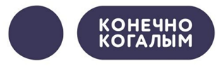 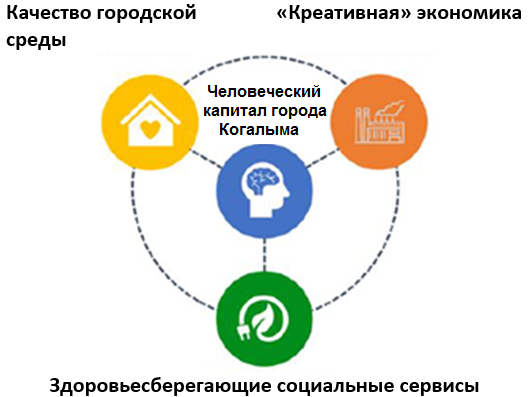 Наименование рискаЗначение рейтинга:Значение рейтинга:Оценка рискаНаименование рискапо оценке вероятности наступления рискапо оценке силы негативного воздействияОценка рискаНедостаток финансирования мероприятий программ, проектов, предусмотренных Планом реализации Стратегии3-44МалыйДефицит кадров для реализации Стратегии и развития города1012-13СреднийСнижение темпов роста мировой и российской экономик, влекущее снижение бюджетных и внебюджетных поступлений814СреднийУменьшение объема инвестиций и количества инвестиционных проектов со стороны бизнеса в экономику города1215СреднийСнижение актуальности мероприятий Стратегии3-46МалыйНизкая вовлеченность жителей в реализацию Стратегии132-3СреднийИзменения в федеральном и региональном законодательстве, снижающие актуальность реализации Стратегии5-62-3МалыйСмена «команды» реализации Стратегии, нарушение преемственности выполнения документа5-65МалыйИзменение федерального законодательства в области межбюджетных отношений и налоговой системы29МалыйСокращение доходов регионального бюджета и уменьшение его возможностей предоставлять межбюджетные трансферты городу Когалыму711МалыйПроигрыш в конкуренции с Сургутом и Нижневартовском за инвестиционные ресурсы, талантливых мигрантов и торговые сети14-157-8СреднийЦеновая недоступность городского жилья, провал программы жилищного строительства в городе Когалыме912-13СреднийМедленный разворот местного сообщества к внедрению требований «умного города»117-8СреднийСопротивление местного сообщества и власти требованиями внешней открытости, предпочтение оставаться закрытым корпоративным городом11МалыйНегативное влияние Интернет-торговли на развитие местной розничной торговля14-1510СреднийЗначительная нагрузка на городской бюджет для содержания высокозатратных объектов социальной сферы при существенном уменьшении спонсорской помощи со стороны ООО «ЛУКОЙЛ-Западная Сибирь»1616ВысокийНаименование рискаСпособ минимизации рискаНедостаток финансирования мероприятий программ, проектов, предусмотренных Планом реализации СтратегииВхождение в федеральные и региональные программы с проектами развития города КогалымаПоиск внебюджетных источников финансирования реализации СтратегииДефицит кадров для реализации Стратегии и развития городаУчастие в ярмарках вакансий в других городахПриглашение молодых специалистов Снижение темпов роста мировой и российской экономик, влекущее снижение бюджетных и внебюджетных поступленийПриоритезация мероприятий для первоочередного финансированияИспользование инструментов и практик, не требующих финансовых вложенийУменьшение объема инвестиций и количества инвестиционных проектов со стороны бизнеса в экономику городаРасширение перечня инвестиционных предложений, индивидуальная работа с потенциальными инвесторамиСнижение актуальности мероприятий СтратегииМониторинг эффективности мероприятий Стратегии для достижения целей развития города и их корректировка при необходимостиНизкая вовлеченность жителей в реализацию СтратегииОрганизация каналов обратной связи с населением через Общественный совет по реализации Стратегии социально-экономического развития города КогалымаИзменения в федеральном и региональном законодательстве, снижающие актуальность реализации СтратегииМониторинг соответствия мероприятий Стратегии федеральному и региональному законодательстве и их корректировка при необходимостиСмена «команды» реализации Стратегии, нарушение преемственности выполнения документаУчастие в реализации Стратегии жителей города КогалымаОбеспечение соответствия Стратегии города Стратегии регионаИзменение федерального законодательства в области межбюджетных отношений и налоговой системыМониторинг федерального законодательства в области межбюджетных отношений и налоговой системы и корректировка Стратегии при необходимостиСокращение доходов регионального бюджета и уменьшение его возможностей предоставлять межбюджетные трансферты городу КогалымуВхождение в федеральные программы с проектами развития города КогалымаПоиск внебюджетных источников финансирования реализации СтратегииПроигрыш в конкуренции с Сургутом и Нижневартовском за инвестиционные ресурсы, талантливых мигрантов и торговые сетиИндивидуальная работа с потенциальными субъектами, индивидуализация инвестиционных, трудовых и коммерческих предложенийЦеновая недоступность городского жилья, провал программы жилищного строительства в городе КогалымеПривлечение надежных застройщиков, проработка коммерческих планов проектов, стимулирование рынка арендного жильяМедленный разворот местного сообщества к внедрению требований «умного города»Продвижение идей «умного города» через каналы на реальных примерахСопротивление местного сообщества и власти требованиями внешней открытости, предпочтение оставаться закрытым корпоративным городомРазъяснительная работа с населением и органами властиНегативное влияние Интернет-торговли на развитие местной розничной торговляСоздание местных интернет-магазинов, точек продаж продукцииЗначительная нагрузка на городской бюджет для содержания высокозатратных объектов социальной сферы при существенном уменьшении спонсорской помощи со стороны ООО «ЛУКОЙЛ-Западная Сибирь»Поддержка ООО «ЛУКОЙЛ-Западная Сибирь со стороны органов местного самоуправленияПоказательБазаПрогнозПрогнозОжидаемые Результаты Показатель202220302036Ожидаемые Результаты Численность постоянного населения (на конец года), тыс. чел.69 18270 67780 330увеличение в 1,16 разаОжидаемая продолжительности жизни при рождении, лет7781,4382,47увеличение на 5,47 летМесто в рейтинге по качеству городской среды среди городских округов Ханты-Мансийского автономного округа – Югры332улучшение на 1 позициюМиграционный прирост численности населения, тыс. чел.0,1690,7551,447увеличение в 8,5 разОбъем отгруженных товаров собственного производства, выполненных работ и услуг собственными силами, млн. руб.105 930,0194 659,7302 347,4увеличение в 2,85 разаИндекс промышленного производства, %104,7105,1104,8увеличение объема производства в 2,06 разаУровень зарегистрированной безработицы (на конец года), %0,210,110,11на 0,1%Коэффициент естественного прироста населения7,117,247,06выше относительно прогнозируемого уровня на 5,32 Удовлетворенность населения деятельностью органов местного самоуправления города Когалыма, %70,875,080,0увеличение на 9,2%Доля автомобильных дорог с усовершенствованным покрытием от общей протяженности автодорог общего пользования местного значения, %100100100сохранение достигнутого уровняОбеспеченность амбулаторно-поликлиническими учреждениями, % к нормативу141,0155,2165,9увеличение на 24,9%Обеспеченность учреждениями дошкольного образования, % к нормативу101,8100,0100,0приведение к нормативуОбеспеченность учреждениями общего образования, % к нормативу60,564,970,0улучшение на 9,5%Обеспеченность учреждениями культурно-досугового типа, % к нормативу133,0100,0100,0приведение к нормативуОбеспеченность общедоступными библиотеками, % к нормативу75,0100,0100,0улучшение на 25%Обеспеченность музеями, % к нормативу100,0100,0100,0сохранение достигнутого уровняОбеспеченность кинотеатрами, % к нормативу133,0160,0160,0улучшение на 27%Обеспеченность театрами, % к нормативу100,0100,0100,0сохранение достигнутого уровняОбеспеченность парками культуры и отдыха, % к нормативу0,0100,0100,0улучшение на 100%Обеспеченность спортивными сооружениями, % к нормативу50,657,865,0улучшение на 14,4%Доля уличной водопроводной сети, нуждающейся в замене в общей протяженности уличной водопроводной сети, % 0,420,40,4снижение на 0,02%Доля уличной канализационной сети, нуждающейся в замене в общей протяженности канализационных сетей, % 1,861,501,00снижение на 0,86%Доля протяженности электрических сетей, нуждающихся в замене в общей протяженности электрических сетей, % 60,4338,7416,06снижение на 44,4%Доля тепловых и паровых сетей в двухтрубном исчислении, нуждающихся в замене в общем объеме тепловых сетей в двухтрубном исполнении, % 56,9238,4516,07снижение на 40,9%Доля газопроводных сетей, нуждающихся в замене в общей протяженности газопроводных сетей, %75,053,0833,70снижение на 41,3%Доля проб питьевой воды из распределительной водопроводной сети, соответствующей нормативам по санитарно-химическим показателям, % 98,199,099,0увеличение на 0,9%Выброшено в атмосферу загрязняющих веществ, отходящих от стационарных источников, всего тыс. тонн0,8240,9420,942снижение относительно прогнозируемого уровня в 1,8 разаНаличие предприятий по сортировке отходов в городе, ед.011увеличение на 100%Оборот розничной торговли, млн. руб. 14355,424114,034867,7увеличение в 2,43 разаОбъем платных услуг населению, млн. руб.4580,06760,29124,2увеличение в 1,99 разаДоля участвующих в выборах различного уровня, %  -55,055,0увеличение на 7,07% к 2021 годуЧисло зарегистрированных преступлений, на 10 тыс. населения114,02100,2374,94снижение на 34,3%Индекс производства по виду деятельности “Добыча полезных ископаемых”, %120,7104,5105,0увеличение объема производства в 2 разаИндекс производства по виду деятельности “Обрабатывающие производства”, %136,8102,5102,5увеличение объема производства в 1,4 разаИндекс производства по виду деятельности “Обеспечение электрической энергией, газом и паром; Кондиционирование воздуха”, %120,8102,1102,1увеличение объема производства в 1,3 разаИндекс производства по виду деятельности “Водоснабжение, водоотведение, организация сбора и утилизации отходов, деятельность по ликвидации загрязнений”, %124,9102,0101,7увеличение объема производства в 1,01 разаЧисло малых и средних предприятий, включая микропредприятия (на конец года), ед.476571612увеличение в 1,29 разИндекс физического объема инвестиций в основной капитал, %153,82101,83104,52увеличение физического объема в 1,27 разОбъем инвестиций в основной капитал, млн. рублей17210,8224541,639396,4увеличение в 2,29 разОбщий поток туристов, чел.147826183579209082увеличение в 1,41 разаИндекс производства продукции сельского хозяйства, %132,2101,2102,3увеличение объема в 1,08 разИндекс физического объема работ, выполненных по виду деятельности "Строительство", %133,1102,0102,4увеличение физического объема в 1,2 разаОбъем работ, выполненных по виду деятельности "Строительство", млн. руб.5828,78465,012252,6увеличение в 2,15 разНаличие учреждений среднего профессионального образования, выполняющих подготовку специалистов для предприятий города, ед.111сохранение достигнутого уровняНаличие учреждений высшего профессионального образования, выполняющих подготовку специалистов для предприятий города, ед.011увеличение на 100%Охват детей в возрасте 7 - 17 лет общим образованием в образовательных организациях, % 75,6100100увеличение на 24,4%Доля учащихся, обучающихся в первую смену, % 71,193,7100увеличение на 28,9%Охват детей дополнительными общеобразовательными программами, в общей численности детей и молодежи в возрасте от 5 до 18 лет, %83,396,9100увеличение на 16,7%Общий коэффициент смертности4,13,893,72снижение на 0,38Общий коэффициент рождаемости11,2111,1410,78поддержание выше прогнозируемого уровня на 4,16Доля социально незащищенного населения, охваченная социально-бытовым обслуживанием, % 100100100сохранение достигнутого уровняЧисло посещений учреждений культуры, ед.522435504740532810увеличение в 1,02 разаУдельный вес населения, систематически занимающегося физической культурой и спортом, в общей численности населения, %50,056,662,0увеличение на 12%Общая площадь жилых помещений, приходящаяся в среднем на одного жителя, кв. м17,619,120,3увеличение на 2,7Число семей, состоящих на учете в качестве нуждающихся в жилых помещениях на конец года, всего, ед.1096655441сокращение в 2,48 разаОхват молодежи продуктивной деятельностью и мероприятиями, %68,075,075,0увеличение на 7%Численность убывших из города Когалыма, чел.262218661540сокращение в 1,7 раз Доля муниципальных услуг, предоставляемых в электронной форме, %63,580,080,0увеличение на 16,5%Источники финансирования20242025202620272028202920302031203220332034203520362024-2036Федеральный бюджет  0,340,090,090,090,090,090,090,090,090,090,090,090,091,41Окружной бюджет2,852,332,322,322,322,322,322,322,322,322,322,322,3230,73Бюджет города Когалыма2,822,842,792,782,782,782,782,782,782,782,782,782,7836,23Итого6,015,265,205,195,195,195,195,195,195,195,195,195,1968,37Говорищева Алла Юрьевна -председатель Думы города Когалыма; ЧерныхТатьяна Ивановна-заместитель главы города Когалыма;РыбачокМарина Геннадьевна-председатель Комитета финансов Администрации города Когалыма;Загорская Елена Георгиевна-начальник управления экономики Администрации города Когалыма;Степаненко Наталья Алексеевна-начальник отдела аналитической работы и прогноза управления экономики;Крева Ольга Витальевна -начальник отдела архитектуры и градостроительства Администрации города Когалыма;ЕневаИоанна Георгиева-председатель Общественного совета по реализации Стратегии социально-экономического развития Ханты-Мансийского автономного округа – Югры до 2036 года с целевыми ориентирами до 2050 года и Стратегии социально-экономического развития города Когалыма до 2030 года при главе города Когалыма.